Приложениек решению Думы города Покачиот 20.02.2019 №7Муниципальное образование Ханты-Мансийского автономного округа – Югрыгородской округ город Покачи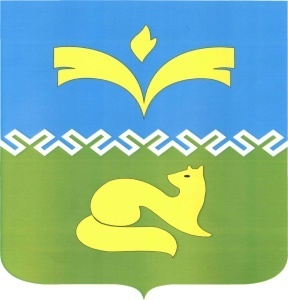 Отчёто результатах деятельности главы города Покачи, в том числе о решении вопросов,поставленных перед главой города Покачи Думой города Покачи, и о результатах деятельности администрации города Покачи, в том числе о решении вопросов, поставленных перед администрацией города Покачи Думой города Покачи, в 2018 году2019 годСодержаниеОб исполнении Указов и Поручений Президента Российской Федерации на территории муниципального образованияВ 2018 году в администрации города Покачи на исполнении было 27 Указов и Поручений Президента Российской Федерации (приложение 1 к отчёту):Координация деятельности структурных подразделений по реализации Указов Президента Российской Федерации и контроль за их выполнением осуществляется на постоянной основе.Все вышеуказанные поручения и указы Президента Российской Федерации исполнены в срок и надлежащим образом.К дисциплинарной ответственности за неисполнение (ненадлежащее исполнение) муниципальные служащие не привлекались.В рамках исполнения Указов и Поручений Президента Российской Федерации осуществлена следующая работа:1) на официальном сайте администрации города Покачи создана и действует вкладка «Обращения граждан». Администрация города Покачи ежемесячно предоставляет информацию в закрытую часть сайта ССТУ.РФ о поступивших обращениях и размещает информацию о результатах обращений граждан. За 2018 год поступило 300 обращений. Все обращения граждан рассмотрены в установленные законодательством сроки, гражданам направлены ответы (Указ Президента Российской Федерации от 17.04.2017 № 171 «О мониторинге и анализе результатов рассмотрения обращений граждан и организаций»);2) присоединены муниципальные услуги к «эталонным карточкам» на Едином портале предоставления государственных и муниципальных услуг для обращения граждан за услугами в электронной форме (Указ Президента Российской Федерации от 07.05.2012 № 601 «Об основных совершенствованиях системы государственного управления»);3) уровень удовлетворённости граждан оказанием государственных и муниципальных услуг, согласно опросу населения, на конец 2018 года составил 99,45% (Указ Президента Российской Федерации от 07.05.2012 № 601 «Об основных совершенствованиях системы государственного управления»);4) разработана муниципальная программа «Информационное общество города Покачи на 2019-2025 годы и на период до 2030 года», утверждённая постановлением администрации города Покачи от 12.10.2018 № 1009 (Указ Президента Российской Федерации от 09.05.2017 № 203 «О стратегии развития информационного общества в Российской Федерации на 2017-2030 годы»);5) утверждено распоряжение администрации города Покачи от 12.03.2018 № 41-р «О выполнении плана мероприятий («дорожной карты») по содействию развития конкуренции, утверждённого распоряжением Правительства ХМАО-Югры от 10.07.2015 № 387-рп, в городе Покачи» (перечень поручений Президента Российской Федерации от 15.05.2018 № ПР-817ГС).Об участии Губернатора и Правительства автономного округа – Югры в обеспечении социально-экономического развития и общественно-политической стабильности в муниципалитетеВ 2018 году из окружного бюджета в местный бюджет поступило 17 855,7 тыс. рублей, которые позволили обеспечить завтраками 1481 учащегося и завтраками и обедами 611 учащихся, относящихся к льготным категориям. Также в местный бюджет поступила субвенция в размере 434 237 тыс. рублей, которая была направлена на реализацию прав детей на получение дошкольного и общего образования в 8 муниципальных образовательных организациях.Также за счёт средств окружного бюджета было выплачено 14 657 тыс. рублей родителям (законным представителям) компенсации на затраты на присмотр и уход за детьми в 5 муниципальных дошкольных образовательных организациях города.В рамках реализации государственной программы «Обеспечение доступным и комфортным жильём жителей Ханты-Мансийского автономного округа – Югры» в 2018 году бюджету города Покачи из средств бюджета Ханты – Мансийского автономного округа – Югры на софинансирование мероприятия по приобретению квартир во вновь введённом многоквартирном жилом доме № 5 по улице Коммунальная, была выделена субсидия в размере 129 907 500,00  рублей. В приобретённые квартиры по улице Коммунальная, д. 5, будут переселены все пять многоквартирных домов, признанных аварийными и подлежащими сносу на территории города Покачи. Аварийное жильё на территории города Покачи будет ликвидировано.В рамках реализации государственной программы Ханты-Мансийского автономного округа - Югры «Развитие жилищно-коммунального комплекса и повышение энергетической эффективности в Ханты-Мансийском автономном округе-Югре на 2018-2025 годы» в 2018 году из бюджета Ханты-Мансийского автономного округа-Югры по поддержке муниципальной программы «Формирование современной городской среды в муниципальном образовании город Покачи на 2018-2022 годы» на софинансирование мероприятий на благоустройство дворовых территорий по улице Таёжная, д. 2; ул. Молодёжная, д. 1; ул. Мира, д. 1, д. 3, д. 5, д. 7 была выделена субсидия в размере 7 070 158, 97 рублей. Работы по ремонту асфальтобетонного покрытия автодорог и тротуаров по ул. Мира, д. 1, 3, 5, 7 и асфальтобетонного покрытия автодорог ул. Таёжная, д. 2; ул. Молодёжная, д. 1 - завершены.В целях обеспечения своевременной и безаварийной подготовки объектов жилищно-коммунального комплекса и социальной сферы к работе в зимний период запланированные мероприятий по подготовке объектов ЖКХ города Покачи к работе в осенне – зимний период 2018-2019 годов выполнены в полном объёме.Общая сумма средств, направленная на реализацию мероприятий в сфере ЖКХ составляет 80 148 860, 00 руб., в том числе за счёт средств бюджета автономного округа 16 305 92,00 руб., за счёт средств бюджета муниципального образования – 1 811 768,00 руб., средства организаций ЖКХ – 62 031 172,00 руб., что на 14 млн. больше чем в 2017 году.06.09.2018 года Губернатор Ханты-Мансийского автономного округа – Югры Наталья Владимировна Комарова посетила городскую котельную города Покачи.В соответствии с постановлением администрации города Покачи от 17.04.2018 № 369 «О проведении XVI Международной экологической акции «Спасти и сохранить» в городе Покачи» в период с 18 мая по 8 июня 2018 года на территории города проведены культурно-массовые обще познавательные мероприятия, посвящённые экологической акции «Спасти и сохранить»;Реализованы отдельные государственные полномочия в сфере обращения с твёрдыми коммунальными отходами на сумму 69 200,00 рублей – средства из бюджета Ханты-Мансийского автономного округа – Югры.В 2018 году в городе Покачи была реализована мера социальной «Единовременная выплата в размере 5000 рублей гражданам, родившимся в период с 1 января 1993 года по 31 декабря 2017 года на территории Ханты-Мансийского автономного округа - Югры».Также в 2018 году нам удалось выйти в число победителей, подняв свой рейтинг на 11 пунктов и получить грант Правительства ХМАО –Югры в 21 889,1 тыс. рублей, который направлен на ремонт и содержание социальных учреждений города. В муниципальном образовании реализуется проект инициативного бюджетирования в рамках приоритетного проекта «Формирование комфортной городской среды». С целью реализации указанного направления расходов муниципальным образованием разработаны и утверждены соответствующие нормативно – правовые акты: 1) муниципальная программа «Формирование современной городской среды в муниципальном образовании город Покачи на 2018 - 2022 годы»;2) Положение об общественной комиссии муниципального образования город Покачи по обеспечению реализации приоритетного проекта «Формирование комфортной городской среды»;3) Порядок по реализации приоритетного проекта «Формирование комфортной городской среды» на территории города Покачи (в том числе: Порядок аккумулирования и расходования средств заинтересованных лиц, направляемых на выполнение минимального и (или) дополнительного перечней работ по благоустройству дворовых территорий);4) Порядок представления, рассмотрения и оценки предложений заинтересованных лиц о включении дворовой территории в муниципальную программу «Развитие жилищно-коммунального комплекса и повышение энергетической эффективности на 2016-2020 годы» города Покачи;5) Порядок представления, рассмотрения и оценки предложений заинтересованных лиц о включении общественной территории в муниципальную программу «Развитие жилищно-коммунального комплекса и повышение энергетической эффективности на 2016-2020 годы» города Покачи;6) Порядок разработки, обсуждения с заинтересованными лицами и утверждения дизайн - проекта благоустройства дворовой территории, включённой в муниципальную программу «Развитие жилищно - коммунального комплекса и повышение энергетической эффективности на 2016-2020 годы» города Покачи.В рамках муниципальной программы осуществляется финансирование следующих направлений:Таблица 1Во время проведения на территории города Покачи муниципального этапа Гражданского форума общественного согласия 26.02.2018 года, в котором приняла участие Губернатор Югры, было рассмотрено 44 инициативы, шесть инициатив представлены Губернатору:1) проект «По мостику - к дружбе и согласию», направленный на взаимодействие детей дошкольного возраста различных национальностей (автор: Л. А. Плотникова);2) проект «Женщины Севера – за жизнь», направленный на снижение количества абортов (автор Е. А. Мусс);3) проект «Молодёжный медиацентр «Таймер», направленный на создание группы медийных добровольцев (автор: Н. С. Дубова);4) проект «Бабушки и внуки», направленный на создание тьютерского центра (автор: Е. Е. Скловская);5) проект «Интерактивная выставка, посвящённая столетию Комсомола «Славные традиции – нашему поколению», направленный на внедрение в современных условиях позитивного опыта комсомольской работы с детьми и молодёжью (автор: Л. Э. Бувалец);6) проект «Дарю тепло души своей», направленный на оказание благотворительной помощи инвалидам, престарелым (автор: Е. Ю. Базарбаева).О реализованных в муниципалитете при поддержке Губернатора Югры инициативахВ течение 2018 года на территории города Покачи были разработаны следующие проекты, получившие одобрение Губернатора Югры:1) проект «Фестиваль «КлюкВА»» (автор: Е. В. Вязов) был включён в окружной портфель проектов на 2019 – 2020 годы. В 2019 году на реализацию данного проекта были выделены денежные средства за счёт средств местного бюджета в рамках муниципальной программы «Сохранение и развитие сферы культуры города Покачи на 2016-2020 годы» в размере 250 000,00 руб. на приобретение расходных материалов. Реализация основного этапа запланирована на 2020 год;2) проект «Бабушки и внуки» (автор: Е. Е. Скловская) получил на реализацию грант Департамента образования и молодёжной политики Ханты-Мансийского автономного округа–Югры в размере 70 000,00 рублей.В дальнейшем при финансовой поддержке и округа и города реализация проекта «Бабушки и внуки» позволит: 1) создать центр  «Бабушки + внуки»;2) расширить сферы деятельности волонтёров, в том числе волонтёров «серебряного» возраста; 3) создать  волонтёрские группы «Бабушки» и «Внуки»;4) создать 2-е секции: «Домоводство» и «Провайзер» (кибертимуровцы);5) создать страницы в социальных сетях «Вконтакте» и «Одноклассники»;6) создание условий для социализации и взаимодействия людей пожилого возраста и молодёжи;7) создать в сети интернет («Одноклассники», «Вконтакте», «Инстаграмм») Банков: «Банк бабушек», «Банк дедушек», «Банк внуков».На сегодняшний день начата реализация проекта и проведена следующая работа:1) действует театральная группа, в которую вошли представители 50+. Постановки театральной группы приняли участие в Городском родительском форуме, акции «Библионочь»;2) действует «Группа здоровья», в которую вошли представители некоммерческой организации «Вектор доброты»: 50+, 30+ и дети младшего школьного возраста. Данная группа делает ежедневную вечернюю пробежку на беговой дорожке;3) проведена акция «Игры нашего детства», во время которой представители старшего поколения обучали «дворовым» играм современных подростков, школьников младшего и среднего возраста;4) проведена акция «Телефон – друг и помощник», во время которой подростки помогли бабушкам и дедушкам освоить функцию гаджета «Камера»;5) проведена акция «Испеки пиццу». Бабушки помогли внукам приготовить вкусное тесто для пиццы, начинку, а также испечь пиццу, чтобы отведать её совместно;6) волонтёры «серебряного возраста» совместно с волонтёрами 14+ игровую программу для детей-инвалидов «Там на неведомых дорожках».Всего за три месяца реализации проекта было проведено 10 мероприятий, приняло участие 12 бабушек и дедушек, 40 детей – волонтёров.Медийные волонтёры в рамках реализации проекта «Молодёжный медиацентр «Таймер»», получили возможность посетить окружной этап Гражданского форума общественного согласия. В ходе работы дискуссионного клуба «Дорога Добрых Дел» 08.09.2018 года с участием Губернатора Ханты-Мансийского автономного округа-Югры было принято решение о создании на территории города Покачи ресурсного центра поддержки добровольчества и НКО. С 24.12.2018 года на базе Регионального молодёжного общественного экологического движения «Третья планета от Солнца» начал работу «Центр содействия развитию социально ориентированных некоммерческих организаций и добровольческих объединений «Под зонтом»». Проект «Женщины Севера – за жизнь» активно сотрудничают с городской больницей по вопросу прерывания беременности женщинам. В добровольческом движении состоит шесть активистов, которые день волонтёра (добровольца) (5 декабря) проучили волонтёрские книжки.Проект «Дарю тепло души своей» в 2018 году начал активно набирать обороты. В рамках реализации проекта проведены следующие мероприятия:1) поздравление ветеранов ВОВ с Днём защитника Отечества, Международным женским днём, Днём Победы;2) новогоднее поздравление от Деда Мороза и Снегурочки ветеранов ВОВ, малоимущих и многодетных семей;3) сопровождение молодого инвалида (организация помощи по доставке на культурно-массовые мероприятия, организация фотосессии, оформление документов для занятий физической культурой);4) помощь пенсионерам (приобретение продуктов, уборка квартиры, организация помощи по доставке на культурно-массовые мероприятия).Проект «Молодёжный медиацентр «Таймер», направленный на создание группы медийных добровольцев, представленный Губернатору Югры, реализуется не только на городском уровне, но и на окружном. Так, медийные волонтёры приняли личное приглашение Губернатора и освещали Гражданский форум общественного согласия в городе Ханты-Мансийске. Проект «Имитационно-ролевая игра «Глобальный вопрос»», Регионального молодёжного общественного экологического движения «Третья планета от Солнца» в 2018 году получил грант Президента Российской Федерации в размере 418 800,00 рублей.Учредители:а) региональное молодёжное общественное экологическое движение «Третья планета от Солнца» (Ханты-Мансийский автономный округ – Югра);б) служба по контролю и надзору в сфере охраны окружающей среды, объектов животного мира и лесных отношений Ханты-Мансийского автономного округа – Югры.Генеральный партнёр: Комиссия Российской Федерации по делам ЮНЕСКО.Партнёры:а) Национальный Координационный центр проекта «Ассоциированные школы ЮНЕСКО» в Российской Федерации;б) Департамент образования и молодёжной политики Ханты-Мансийского автономного округа – Югры;в)Департамент общественных и внешних связей Ханты-Мансийского автономного округа – Югры;г)Общероссийская общественная организация «Центр экологической политики и культуры»;д)Общероссийская общественная организация «Российский социально-экологический союз»;е)Федеральное государственное бюджетное образовательное учреждение высшего профессионального образования «Югорский государственный университет»;ж)Негосударственное образовательное учреждение высшего профессионального образования «Университет управления «ТИСБИ».Год «Добровольца», объявленный Президентом Российской Федерации, и год «Гражданского согласия», объявленный Губернатором Югры, позволили активизировать работу в направлении развития гражданского общества. На сегодняшний день на территории города Покачи осуществляют деятельность 12 волонтёрских объединений по 12 направлениям деятельности, в 2018 году в органах юстиции прошли регистрацию три социально ориентированные некоммерческие организации. Об участии общественности муниципалитета в подготовке и принятии значимых для муниципалитета решенияхОсновными формами участия общественности в подготовке и принятии значимых для муниципалитета решениях являются:1) опросы в социальных сетях;2) участие в организационных собраниях;3) участие в публичных слушаниях.В 2018 году общественность муниципалитета посредством участия в социальных опросах приняла участие в следующих значимых решениях:1) по организации муниципального этапа Гражданского форума общественного согласия;2) по торжественному открытию Года добровольца и Года гражданского согласия на территории города Покачи;3) в проведении мероприятий, посвящённых празднованию Дня Победы советского народа в Великой Отечественной войне 1941-1945 годов;4) в проведении мероприятий, посвящённых Дню молодёжи; 5) в проведении мероприятий, посвящённых Дню семьи, любви и верности;6) мероприятий, посвящённых Дню города;7) по дискуссионному клубу «Дорога Добрых Дел» с участием Губернатора Ханты-Мансийского автономного округа-Югры;8) военно-патриотической игры «Зарница»;9) по участию делегации муниципалитета в окружном форуме «Югра многонациональная». В 2018 году добровольцы города Покачи принимали участие практически во всех городских культурно-массовых и спортивных мероприятиях. Так, вновь созданное волонтёрское движение «Созвездие» на базе МАУ СОК «Звёздный» позволили расширить направление в сфере адаптивного спорта. Волонтёры группы «Созвездие» прошли обучение по данному направлению в г. Ханты-Мансийске на слёте волонтёров Югры по адаптивной физической культуре. Волонтёрское объединение «3С: самореализация, самоутверждение, саморазвитие», действующее при МАУ ДК «Октябрь» оказали помощь при проведении 75 мероприятий. Волонтёрское объединение «Содружество», созданное при администрации города Покачи принимает участие в таких городских проектах, как: День Победы, День семьи, любви и верности, День молодёжи, День физкультурника, День города, День народного единства. Волонтёры группы «Содружество» в тесном сотрудничестве с органами социальной защиты населения реализуют проект «Дарю тепло души своей», оказывая помощь социально незащищённым слоям населения. Социальные опросы, проведённые после Дня Победы и Дня молодёжи, позволили управлению культуры, спорта и молодёжной политики администрации города Покачи разработать стратегию проведения праздников на 2019 год.В городе Покачи осуществляет свою деятельность общественный совет при администрации города Покачи по вопросам жилищно-коммунального хозяйства, созданный для решения вопросов, направленных на защиту и обеспечение прав граждан при предоставлении жилищно-коммунальных услуг и на осуществление контроля за выполнением организациями жилищно - коммунального комплекса своих обязательств. В 2018 году проведено девять заседаний общественного совета.В целях повышения уровня собираемости взносов на капитальный ремонт проводится разъяснительная работа с жителями города Покачи:1) на общих собраниях собственников помещений многоквартирных домов;2) на совещаниях с представителями Югорского фонда капитального ремонта;3) проведена акция «День соседа», семинар «Правовая грамотность в сфере ЖКХ», «Школа капремонта»;4) организованы встречи сотрудников бюджетной сферы по вопросам капитального ремонта;5) прямые эфиры начальника управления ЖКХ администрации города Покачи совместно с председателем общественного совета при администрации города Покачи по вопросам ЖКХ в телекомпании «Ракурс +».За 2018 год собираемость взносов за капитальный ремонт составила 104,15%. По данному показателю город Покачи занимает первое место среди муниципалитетов Ханты-Мансийского автономного округа – Югры.Жители города Покачи активно принимают участие в общегородских субботниках. Так в 2018 году было проведено 16 субботников, на которых убрали 296 м3 мусора.В период с 15-21 сентября проведена акция «Твой парк» по вопросам благоустройства сквера «Таёжный». По результатам анкетирования на вопрос «Нравится ли вам ваш парк после благоустройства» ответили «Да» 94%, на вопрос «Чего не хватает вашему парку?» ответили: туалет-74%, кафе 29%, Воркаут 28%.В период с 6 августа по 10 сентября 2018 года в городе Покачи осуществлялся приём предложений для формирования списка общественных и дворовых территорий, выносимых на рейтинговое голосование, подлежащих включению в первоочередном порядке в муниципальную программу «Формирование современной городской среды в муниципальном образовании города Покачи на 2018 - 2022 годы». Вышеперечисленные мероприятия осуществлялись с участием общественности.Также жители города Покачи активно принимают участие в публичных слушаниях. В 2018 году проведено 10 публичных слушаний. Численность жителей, принявших участие в публичных обсуждениях – 85.В целях обеспечения правопорядка жители города вступают в «Народную дружину». В 2018 году членами народной дружины города Покачи было осуществлено 113 выходов, во время которых было выявлено 24 правонарушения в сфере охраны общественного порядка.Кроме того, жители города принимают финансовое участие в реализации основного мероприятия «Благоустройство территорий и объектов города Покачи» муниципальной программы «Развитие жилищно-коммунального комплекса и повышение энергетической эффективности на 2016-2020 годы» в городе Покачи, путём безвозмездных перечислений на счёт местного бюджета финансовых средств на мероприятия по благоустройству города Покачи (в том числе на покраску домов).В 2018 году объём поступивших от населения средств составил 84 742,86 рублей.Основные параметры социально-экономического положенияСоциально-экономическое положение муниципального образования город Покачи в 2018 году в целом характеризуется следующими показателями:1. Демографическая ситуацияЧисленность постоянного населения по состоянию на 01.01.2019 года ориентировочно составила 17,89 тыс. чел., или 100,1% к аналогичному периоду 2017 года (17,87 тыс. человек).В 2018 году по предварительным данным родилось 211 младенцев, что на пять младенцев меньше, чем за соответствующий период прошлого года. Число умерших составило 44 человека, что на 17 человек меньше аналогичного периода 2017 года.Благодаря превышению уровня рождаемости над смертностью в 4,8 раза, естественный прирост населения за 2018 год составил 167 человек, что на 12 человек больше аналогичного периода 2017 года. Среди мер по снижению смертности и увеличению продолжительности жизни населения акцент по-прежнему делается на проведение профилактических мероприятий, диспансеризацию населения, обеспечение жителей доступной и качественной медицинской помощью, мотивацию покачёвцев к ведению здорового образа жизни, а также на создание условий для занятий физической культурой и спортом.Миграционная ситуация в городе отмечается неустойчивостью процессов передвижения населения, что обусловлено специфическими условиями, характерными для северных территорий.Тенденция миграционной динамики населения по предварительным данным за 2018 год характеризуется отрицательным сальдо, которое сохраняется в городе на протяжении нескольких лет и формируется в основном посредством миграционной убыли в пределах России. Основными причинами выбытия граждан за пределы муниципального образования чаще всего являются:1) личные и семейные мотивы;2) возвращение на прежнее место жительства;3) смена работы;4) выбытие в регионы с более благоприятными климатическими условиями.Количество прибывших граждан по предварительным данным за 2018 год – 1032 чел., число выбывших из города – 1183 чел. Миграционная убыль составила 151 чел.2. ПромышленностьОбъём отгруженных товаров собственного производства, выполненных работ и услуг собственными силами по крупным и средним производителям промышленной продукции за январь-декабрь 2018 года ориентировочно составит 10 415,0 млн. рублей или 103,0% к аналогичному периоду 2017 года (10 140,5 млн. рублей):а) добыча полезных ископаемых – 4 626,8 млн. рублей или 103,0% к аналогичному периоду 2017 года (4 492,0 млн. рублей);б) обрабатывающие производства – 254,4 млн. рублей или 102,5% к аналогичному периоду 2017 года (248,0 млн. рублей);в) производство и распределение электроэнергии, газа и воды – 396,7 млн. рублей или 102,4 % к аналогичному периоду 2017 года (387,1 млн. рублей).3. Инвестиционная деятельностьВ 2018 году координационный совет по реализации Стратегии социально-экономического развития муниципального образования город Покачи до 2020 года и на период 2030 года и вопросам развития инвестиционной деятельности города Покачи утвердил внедрение трёх лучших практик «Магазин верных решений» (распоряжение Правительства ХМАО – Югры от 18.05.2018 №230-рп «О дополнительном соглашении к соглашению о сотрудничестве от 19 июня 2017 года между автономной некоммерческой организацией «Агентство стратегических инициатив по продвижению новых проектов» и Правительством Ханты-Мансийского автономного округа – Югры»):«Организация финансирования концессионного проекта по строительству,реконструкции и модернизации объектов централизованной системы холодного водоснабжения и водоотведения»;«Реализация энергосервисных контрактов, направленных на энергосбережение»;«Создание добровольческой группы «Мы вместе» для социальной адаптации молодёжи и детей с ограниченными возможностями здоровья».В целях инвестиционной привлекательности и информирования инвесторов:1) в актуальном состоянии поддерживается Инвестиционный паспорт муниципального образования, который размещён на официальном сайте города и на Инвестиционном портале Ханты-Мансийского автономного округа – Югры в разделе: О регионе/Общие сведения/Муниципальные образования автономного округа/г. Покачи;2) ежегодно обновляется инвестиционное послание главы города Покачи, которое озвучивается перед жителями города Покачи (встречи с коллективами, различными обществами) и размещается на официальном сайте администрации города Покачи в разделе «Инвестиционная деятельность» в виде обращения к потенциальным субъектам инвестиционной деятельности, а также на инвестиционном портале округа;3) утверждено постановление администрации города Покачи «Регламент по сопровождению инвестиционных проектов по принципу «одного окна», который устанавливает сроки и последовательность действий органов местного самоуправления по оказанию информационно-консультационного и организационного содействия субъектам предпринимательской и инвестиционной деятельности, реализующим и (или) планирующим реализацию инвестиционных проектов на территории города Покачи, а так же направлен на снижение административных барьеров при реализации инвестиционных проектов;3) для оперативного решения возникающих в процессе инвестиционной деятельности проблем и вопросов действует канал прямой связи «Обращение субъекта инвестиционной деятельности»;4) в рамках государственной информационной системы «Инвестиционная карта Югры» в актуальном состоянии поддерживается информация по городу Покачи, где отражены земельные территории, которые могут быть использованы для размещения потенциальных инвестиционных проектов;5) на официальном сайте администрации города Покачи создан раздел «Инвестиционная деятельность», в котором размещена информация по формированию благоприятных условий ведения предпринимательской деятельности. 6) установлены меры (льготы) поддержки инвесторов и субъектов малого и среднего предпринимательства, такие как:а) предоставление субсидий в рамках действующих муниципальных программ:«Развитие жилищно-коммунального комплекса и повышение энергетической эффективности на 2016-2020 годы в городе Покачи» и «Поддержка и развитие малого и среднего предпринимательства на территории города Покачи на 2016-2020 годы»;б) предоставление земельных участков в аренду без проведения процедуры торгов;в) предоставление в аренду земельных участков с применением понижающего коэффициента в размере 0,8, а к субъектам среднего и малого предпринимательства  понижающего коэффициента  в размере 0,5;г) предоставление в аренду муниципального имущества, свободного от прав третьих лиц во владение или пользование на долгосрочной основе;           д) предоставление льготы в размере 100% по земельному налогу при условии реализации инвестиционных проектов, входящих в реестр инвестиционных проектов муниципального образования город Покачи;е) утверждено постановление администрации города Покачи «Об утверждении Порядка предоставления субсидий субъектам малого и среднего предпринимательства на создание и (или) обеспечение деятельности центров молодёжного инновационного творчества в городе Покачи». Данный Порядок направлен на поддержку инновационного творчества детей и молодёжи, в том числе в целях профессиональной реализации и обеспечения само занятости молодёжного предпринимательства и регламентирует меры финансовой поддержки субъектам малого и среднего предпринимательства на приобретение современного технологического оборудования.Информация об оказываемых формах поддержки субъектов малого и среднего предпринимательства размещена на информационных стендах администрации города Покачи для населения, в свободном доступе, в виде памяток, листовок и раздаточного материала, а также на портале МАУ МФЦ «Мои документы» в рубрике «Новости».Город Покачи один из первых муниципалитетов, где в МАУ МФЦ «Мои документы» создано отдельное бизнес-окно, в котором организован приём документов от юридических лиц и индивидуальных предпринимателей и оказание им консультационных услуг по различным направлениям.Также нам удалось сократить срок утверждения схемы расположения земельного участка на кадастровом плане территории до 11 календарных дней при нормативных 18, а при предоставлении муниципальной услуги выдача разрешения на строительство - до четырёх рабочих дня при нормативных семи.Для реализации инвестиционных проектов в городе существует резерв производственных мощностей. Тарифы одни из самых низких в округе:Таблица 2В 2018 году главой города Покачи и специалистами администрации города Покачи проведено 53 встречи по развитию инвестиционной деятельности различного уровня в формате переговоров, совещаний, заседаний. Рассмотренные вопросы:1) консультации и разъяснения по применению законодательства;2) условиям принятия участия в конкурсах, торгах, программах, получениям разрешений, подключениям к инженерным сетям, условиям предоставлений и подбору земельных участков;3) предоставление информации по городу (потребности жителей в жилье, потребителей той или иной сферы деятельности, технических характеристик объектов);4) консультации по видам поддержки различного уровня.По соглашению о социальном партнёрстве между Правительством ХМАО - Югры и компанией «ЛУКОЙЛ» в городе Покачи будет построен новый спортивный комплекс, взамен ветхого здания «Сибиряка». Проектировщики уже приступили к работе, определено местоположение будущего объекта, готовится проектная документация.Строительство спортивного комплекса предусмотрено программой «Комплексное развитие социальной инфраструктуры города Покачи на 2018-2028 годы», утверждённой постановлением администрации города Покачи от 31.10.2017 № 1213, а благоустройство второй очереди «Сквера» - муниципальной программой «Формирование современной городской среды в муниципальном образовании город Покачи на 2018 – 2022 годы», утверждённой постановлением администрации города Покачи от 25.10.2017 № 1181.В связи с этим в I и II кварталах 2018 года проходили встречи с проектировщиками, застройщиками, подрядчиками.Важно учесть все нюансы: запросы наших спортсменов, востребованность населением, соответствие современным требованиям и стоимость содержания объекта.Надо отметить, что город Покачи стал победителем регионального этапа Всероссийского конкурса «Лучшая муниципальная практика» в номинации «Градостроительная политика, обеспечение благоприятной среды жизнедеятельности населения и развитие жилищно-коммунального хозяйства» с конкурсной заявкой «Общественная территория и сквер по улице Таёжная».Другим инвестиционным проектом, реализация которого начата в 2017 году, стало развитие системы водоотведения в рамках концессионного соглашения между администрацией города Покачи и ООО «Экосистема». Проект рассчитан до 2046 года и предполагает строительство, реконструкцию и модернизацию объектов централизованных систем водоотведения города Покачи. Это позволит повысить качество и надёжность работы систем канализации, очистных сооружений в соответствии с нормативными требованиями, обеспечит инженерными коммуникациями вновь построенные объекты в соответствии с Генеральным планом развития города Покачи. Общая сумма финансовых вложений составит 437 825 650,00 рублей.В рамках инвестиционного проекта «Реконструкция объекта «Кольцевые сети электроснабжения» (договор был заключен между администрацией города Покачи и ОАО «ЮТЭК-региональные сети») за 2017-2018 годы были построены новые трансформаторные подстанции в количестве 14 шт., кабельные сети электроснабжения 0,4 кВ (40 км), автоматизированная система учёта – ТП 10/0,4 кВ в количестве восьми штук, автоматизированная система контроля и учёта бытовых потребителей города в пяти многоквартирных домах, осуществлено технологическое присоединение владельцев земельных участков индивидуальной застройки. Работы по строительству и реконструкции объектов продолжаются, на плановый период до 2022 года запланирована реконструкция воздушных и кабельных линий электропередач, трансформаторных подстанций, строительство объектов энергетики на сумму 509 830 000,00 рублей и строительство объектов энергетики на сумму 50 880 000,00 рублей.В городе ведётся строительство жилого дома малоэтажной застройки (трёх этажный, четырёх подъездный, 66 квартир) № 5 по ул. Коммунальной. Строительство осуществляется на земельном участке площадью 5067 кв.м. Земельный участок под строительство передан в аренду ООО «Западно-Сибирская строительная компания «Лидер» по результатам торгов.Разрешение на строительство выдано 20 октября 2017 года. Дом введён в декабре 2018 года на год раньше намеченного срока. Общая площадь жилых помещений в доме по экспликации составляет 2909,77 кв.м. Исходя из стоимости строительства 1 кв.м. по данным РСТ на третий квартал 2018 года по городу Покачи 48 388 рублей. Всего расходы на приобретение квартир составили 145 962 402,00 рублей из них: окружной бюджет 129 906 537,79 рублей; местный бюджет 16 055 864,21 рублей.В целях формирования доступной городской инфраструктуры для реализации инвестиционных проектов и создания благоприятных условий:1) сформированы территории, которые могут использоваться в инвестиционной деятельности (10 территорий). Эти объекты размещены на официальном сайте города Покачи и на Инвестиционной карте Югры по ссылке: http://map.investugra.ru/?lng=ru.(см. Приложение);2) утверждён план-график проведения аукционов по продаже и (или) предоставлению в аренду земельных участков для жилищного строительства в городе Покачи на период до 2019 года.На сегодняшний день проведён анализ причин, которые повлияли на снижение и выработан план по улучшению позиций инвестиционного климата, в том числе с учётом лучших практик муниципальных образований-лидеров. Отметим, что в рамках инвестиционной деятельности, дальнейшему развитию инвестиционной привлекательности препятствует ряд факторов:отсутствие информации на уровне муниципального образования  о стратегии развития крупных предприятий города, сведений о реальной численности работающих в организациях города (так как согласно отчётности Росстата данные по таким показателям как «численность работающих» и «объём инвестиций» отражаются в статистических формах по месту регистрации предприятия, а не по месту его фактической деятельности). Изменить данную ситуацию может только внесение изменений в федеральное законодательство по статотчётности;недостаточность инфраструктуры, способствующей становлению и развитию инвестиционной деятельности в муниципальном образовании (структуры поддержки инвесторов и предпринимательства на государственном уровне расположены на довольно значительном расстоянии от города, удалённость от разветвлённой дорожно-транспортной инфраструктуры).Несмотря на имеющиеся сложности, работа по инвестиционной привлекательности города будет продолжена, так как это является одним из средств, которые позволяют территории успешно развиваться, а также динамично двигаться к достижению целей муниципального образования.4. Поддержка субъектов малого и среднего предпринимательстваПо данным Единого реестра субъектов малого и среднего предпринимательства по состоянию на 01.01.2019 года (ФНС) на территории города Покачи осуществляют деятельность 413 субъектов малого и среднего предпринимательства, из них: 86 – юридические лица; 327 – индивидуальные предприниматели.На основании использования целевых индикаторов и основных показателей муниципальной программы «Поддержка и развитие малого и среднего предпринимательства на территории города Покачи на 2018-2025 годы и на период до 2030 года», характеризующих состояние и развитие малого и среднего предпринимательства на территории города Покачи, в 2018 году достигли следующих результатов реализации программы:1) количество субъектов малого и среднего предпринимательства - получателей поддержки - 20;2) количество субъектов малого и среднего предпринимательства, принимающих участие в публичных мероприятиях - 148;3) количество созданных новых рабочих мест субъектами малого и среднего предпринимательства-получателей поддержки - 4.По данным мониторинга, проведённого Нижневартовской торгово-промышленной палатой, на сегодняшний день основными барьерами, которые препятствуют развитию малого и среднего предпринимательства в городе Покачи являются:1) высокие ставки налогообложения;2) ограниченная доступность финансовых ресурсов, обусловленная сложностью получения заёмного финансирования для субъектов малого и среднего предпринимательства и высокой стоимостью банковских кредитов;3) нехватка квалифицированных кадров на рынке труда;4) низкая доступность и нехватка площадей (торговых, офисных, производственных) в связи с постоянно возрастающей стоимостью аренды и ограниченностью рынка коммерческой недвижимости.В целях реализации мероприятий муниципальной программы в 2018 году администрацией города Покачи была направлена в Департамент экономического развития автономного округа заявка на предоставление субсидии из бюджета автономного округа – Югры в размере 1 605 500,00 рублей. Согласно протоколу от 14.02.2018 № 1 заседания комиссии Департамента экономического развития Ханты-Мансийского автономного округа - Югры по предоставлению субсидий из бюджета автономного округа муниципальным образованиям Ханты-Мансийского автономного округа - Югры были выделены денежные средства в размере 1 583 800,00 рублей. Согласно решению Думы города Покачи от 15.12.2016 №143 «О бюджете города Покачи на 2017 год и на  плановый период 2018 и 2019 годов» местный бюджет составил 114 851,00 рублей. Таким образом, в 2018 году на реализацию мероприятий муниципальной программы выделено 1 698 651,00 рублей.На 31.12.2018 года выдано 20 (двадцать) субсидий 17 индивидуальным предпринимателям на сумму 1 367 158,00 рублей, в том числе 1 298 800,00 рублей окружной бюджет, 68 358,00 рублей местный бюджет, по направлениям:1) возмещение части затрат по приобретению оборудования (основных средств) и лицензионных программных продуктов;2) возмещение части затрат, связанных с прохождением курсов повышения квалификации.3) возмещение части затрат на аренду нежилых помещений;4) возмещение части затрат на приобретение сырья, расходных материалов и инструментов, необходимых для производства продукции и изделий народных художественных промыслов и ремёсел.В рамках реализации мероприятий муниципальной программы в 2018 году были заключены договоры со следующими контрагентами:1) ИП В.В. Акишев - на приобретение демооборудования на сумму 60 001,00 рублей;2) МАУ ИПЦ «Медиа» - на оказание услуг по изготовлению полиграфической продукции на сумму  10 000,00 рублей; 3) ООО «Медиа-холдинг «Западная Сибирь» Телерадиокомпания «Ракурс+» - на изготовление социального видеоролика на сумму 100 000,00 рублей.В рамках сотрудничества и взаимодействия предпринимателей с органами государственной власти, органами местного самоуправления, окружными структурами поддержки предпринимательства, в городе Покачи создан общественный совет по развитию малого и среднего предпринимательства. В 2018 году проведено четыре заседания общественного совета, с обсуждением насущных проблем предпринимательского сообщества и механизмов содействия реализации программы «Поддержка и развитие малого и среднего предпринимательства на территории города Покачи на 2018-2025 годы и на период до 2030 года». Кроме того, в 2018 году для предпринимателей, осуществляющих свою деятельность на территории города Покачи, прошли следующие мероприятия: а) заседания круглого стола, семинары – совещания, рабочие встречи при участии Роспотребнадзора, Межрайонной ИФНС России №5 по Ханты-Мансийскому автономному округу-Югре, Центра социальных выплат по городу Покачи, Покачёвского центра занятости;б) спортивные игры «Весёлые старты»;в) концерт, приуроченный ко Дню предпринимательства. В рамках «Стратегической недели Югра-2024» администрацией города Покачи для предпринимателей организован круглый стол на тему «Бизнес и власть: движение навстречу» с проведением форсайт-сессии «Бизнес без барьеров» при участии Фонда поддержки предпринимательства округа и организаций города. Малый бизнес является основой для формирования конкурентной среды, насыщения платёжеспособного спроса, улучшения социального климата и в конечном итоге положительного влияния на все сферы общественной жизни города, выступая важным элементом экономической системы, без которого немыслимо обеспечение экономического роста и повышение качества жизни населения.5. Рынок трудаЧисленность экономически активного населения за 2018 год ориентировочно составила 9,4 тыс. человек или 52,5% от численности населения города Покачи.Среднесписочная численность работников по крупным и средним предприятиям, не относящимся к субъектам малого и среднего предпринимательства, за 2018 год ориентировочно составила 6,51 тыс. человек. Численность граждан, обратившихся в КУ «Покачёвский центр занятости населения» за содействием в поиске подходящей работы, за 2018 год составила 535 человек, по сравнению  с аналогичным периодом 2017 года произошло снижение на 110 человек.Граждане, обратившиеся в Центр занятости населения в 2018 году, распределились следующим образом:По категориям:1) мужчины – 225 человек;2) женщины – 310 человек;3) относящиеся к категории инвалидов – 10 человек;4) молодёжь в возрасте от 14 до 29 лет – 351 человек;5) в возрасте от 30-54 лет – 170 человек;6) в возрасте от 55-59 лет – 11 человек;7) в возрасте от 60 и старше – 3 человек;8) пред пенсионного возраста – 8 человек;9) пенсионеры, стремящиеся возобновить трудовую деятельность – 13 человек;10) родители, воспитывающие несовершеннолетних детей – 178 человек;из них:11) многодетные родители – 40 человек;12) одинокие родители – 9 человек;13) родители, имеющие детей-инвалидов – 2 человек;14) уволенные в связи с ликвидацией организации, либо сокращением численности или штата работников организации – 9 человек;15) граждане, впервые ищущие работу (ранее не работавшие) – 70 человек;из них:16) выпускники образовательных организаций – 29 человек;в том числе: 17) образовательных организаций высшего образования – 15 человек;18) профессиональных образовательных организаций – 14 человек;19) граждане, стремящиеся возобновить трудовую деятельность после длительного (более года) перерыва – 108 человек;20) граждане, прекратившие индивидуальную предпринимательскую деятельность – 2 человек;21) граждане, освобождённые из учреждений, исполняющих наказание в виде лишения свободы – 6 человек;22) граждане, подвергшиеся воздействию радиации вследствие чернобыльской и других радиационных аварий и катастроф - 1 человек.Из численности нашедших работу граждан трудоустроены:1) на постоянную работу – 41 человек;2) на временную работу – 263 человек;3) на квотируемые рабочие места - 2 человек.За 2018 год было заявлено работодателями потребности в работниках – 650 ед. На конец отчётного периода потребность в работниках для замещения свободных рабочих мест (вакантных должностей) составляет 66 единиц, из них для трудоустройства граждан на квотируемые рабочие места (трудоустройство инвалидов) – 6 единиц.По формам собственности:1) государственная – 8 единиц.;2) муниципальная – 18 единиц;3) другая – 40 единиц.Заявленная работодателями потребность в работниках по занятиям (на конец отчётного периода):1) руководители – 10 единиц;2) специалисты высшего уровня квалификации – 12 единиц; 3) специалисты в области науки и техники – 2 единиц;4) специалисты в области здравоохранения – 3 единиц;5) специалисты в области образования – 2 единиц;6) специалисты в области права, гуманитарных областей и культуры – 5 единиц;7) специалисты среднего уровня квалификации – 8 единиц;8) специалисты-техники в области науки и техники – 1 единиц;9) средний медицинский персонал здравоохранения – 3 единиц;10) средний специальный персонал в области правовой, социальной работы, культуры, спорта и родственных занятий – 3 единиц;11) специалисты-техники в области информационно-коммуникационных технологий (ИКТ) – 1 единиц;12) служащие, занятые подготовкой и оформлением документации, учётом и обслуживанием – 1 единиц, 13) служащие общего профиля и обслуживающие офисную технику – 1 единиц;14) работники сферы обслуживания и торговли, охраны граждан и собственности - 6 ед.;15) работники сферы индивидуальных услуг – 6 единиц;16) квалифицированные рабочие промышленности, строительства, транспорта и рабочие родственных занятий – 6 единиц;17) рабочие, занятые в металлообрабатывающем и машиностроительном производстве, механики и ремонтники – 6 единиц;18) операторы производственных установок и машин, сборщики и водители – 22 единиц;19) операторы промышленных установок и стационарного оборудования – 4 единиц;20) водители и операторы подвижного оборудования – 18 единиц;21) неквалифицированные рабочие – 1 единиц;22) уборщики и прислуга – 1 единиц.За 2018 год для безработных и ищущих работу граждан было проведено 10 ярмарок вакансий рабочих мест по содействию в трудоустройстве незанятого населения (из них шесть – мини ярмарки вакансий рабочих мест; три – специализированные ярмарки для инвалидов).Таблица 36. Потребительский рынокВ муниципальном образовании город Покачи сформирована рациональная инфраструктура потребительского рынка с приоритетным развитием стационарной сети и оптимальным размещением мелкорозничной торговли. На потребительском рынке города представлены практически все группы товаров, дефицита продовольственных и непродовольственных товаров в отчётном периоде не наблюдалось. Сфера потребительского рынка города Покачи представлена субъектами малого и среднего предпринимательства, торговыми центрами, магазинами федеральных торговых сетей («Магнит», «Монетка», «Красное и белое», «Пятёрочка», «Кари»), региональных  торговых сетей («Любимый», «Оптима»), местных предпринимателей, магазинами формата «У дома», объектами нестационарной торговли. Население города обеспечено торговыми площадями в стационарных объектах розничной торговли в полном объёме. В целях реализации государственной политики по недопущению резкого повышения цен на отдельные виды социально значимых продовольственных товаров первой необходимости, проводится еженедельный мониторинг розничных цен в четырёх торговых точках города Покачи по 25 наименованиям продуктов для определения уровня изменения цен. Все данные направляются в БУ Ханты-Мансийского автономного округа - Югры «Региональный аналитический центр» для анализа и формирования Регионального информационного мониторинга. По итогам проведённого мониторинга, наибольшее изменение розничных цен, зафиксированных на 31.12.2018 года по отношению к ценам на 01.01.2018 года, произошло на следующие продукты питания: Таблица 4С целью повышения информированности граждан мониторинг цен на социально значимые продовольственные товары по городу Покачи и близлежащим городам ежемесячно размещается на официальном сайте администрации города Покачи http://admpokachi.ru/.Норматив минимальной обеспеченности населения города Покачи площадью стационарных торговых объектов составляет 551 кв.м. на 1000 жителей.Общая торговая площадь всех объектов, действующих на территории города Покачи, составляет 16 577 кв.м.Обеспеченность торговыми площадями на 1000 человек в городе Покачи составляет более 168% к установленному нормативу.Нестационарная торговая сеть в городе представлена 22 объектами, общей торговой площадью 603 кв.м.Основная проблема, с которой по-прежнему сталкивается малый бизнес на территории города Покачи - высокий уровень конкуренции  в сфере розничной торговли, созданный наличием магазинов федеральных торговых сетей.На сегодняшний день в городе недостаточно развита сеть фирменных магазинов, отсутствуют детские кафе, предприятия комиссионной торговли. Открытие комиссионного магазина представило бы возможность гражданам города реализовать качественные, но морально устаревшие вещи, а социально незащищённым группам населения с низким уровнем доходов приобрести товары по приемлемым для них ценам.7. Уровень жизни населенияПо предварительной оценке за 2018 год величина среднедушевых денежных доходов населения составила 34 606,5 рублей или 102,3% к аналогичному периоду 2017 года, при этом реальные располагаемые денежные доходы населения (скорректированные на уровень инфляции) составили 98,4%.Среднемесячная начисленная заработная плата по крупным и средним предприятиям города за 2018 год по предварительным данным составила 63 210,4 рублей или 107,7% к аналогичному периоду 2017 года (58 670,5 рублей). Количество получателей пенсии в городе по состоянию на 01.01.2019 года составило 4 243 человек или 23,7% от численности населения, или на 3,3% выше, по сравнению с аналогичным периодом 2017 года.Основным источником доходов пенсионеров являются пенсии, дополнительные выплаты неработающим пенсионерам. Средний размер дохода пенсионера по городу за 2018 год предположительно увеличился по сравнению с аналогичным периодом 2017 года на 0,2% и составил 19 811,3 рублей.Реализация государственных программТаблица 5РАЗДЕЛ IОб исполнении полномочий главы города Покачи и администрации города по решению вопросов местного значения и осуществлению прав на решение вопросов, не отнесённых к вопросам местного значения, установленных Уставом города ПокачиПОДРАЗДЕЛ 1.1.Вопросы местного значения1. Составление и рассмотрение проекта бюджета городского округа, утверждение и исполнение бюджета городского округа, осуществление контроля за его исполнением, составление и утверждение отчёта об исполнении бюджета городского округаПроект решения Думы города Покачи «О бюджете города Покачи на 2018 год и плановый период 2019 и 2020 годов» подготовлен в соответствии с Бюджетным кодексом Российской Федерации, законом Ханты-Мансийского автономного округа - Югры от 10.11.2008 № 132-оз «О межбюджетных отношениях в Ханты-Мансийском автономном округе – Югре» и решением Думы города Покачи от 01.11.2017 № 92 «О Положении о бюджетном устройстве и бюджетном процессе в городе Покачи».Проект решения Думы города Покачи «О бюджете города Покачи на 2018 год и на плановый период 2019 и 2020 годов», а также предоставляемые одновременно с ним документы и материалы, внесены на рассмотрение в Думу города Покачи в установленные законодательством сроки.Бюджет города Покачи на 2018 год и на плановый период 2019 и 2020 годов исполнен (решение Думы города Покачи от 15.12.2017 № 113) со следующими показателями:Таблица 6Фактические поступления доходов в бюджет муниципального образования составили 131,8% от первоначального плана на 2018 год (рост на 386 446,6 тыс. рублей), в том числе:1) собственные налоговые и неналоговые доходы поступили в размере 111,4% от первоначального плана (рост на 61 553,9 тыс. рублей). Рост сложился, в том числе за счёт:а) работы с недобросовестными налогоплательщиками на предмет погашения ими задолженности перед бюджетом;б) выявления и принуждения постановки на учёт юридических лиц как по месту осуществления деятельности в городе Покачи;в) принятие муниципальным образованием решения о полной замене дотаций дополнительным нормативом отчислений от НДФЛ;2) безвозмездные поступления из всех источников составили 148,5% от первоначального плана (рост на 328 396,1 тыс. рублей). Рост сложится, в том числе за счёт:доведения городу дополнительного объёма дотации на обеспечение сбалансированности местных бюджетов из бюджета автономного округа (было первоначально 73 546,0 тыс. рублей, стало 129 485,3 тыс. рублей рост 176,1% или 53 939,3 тыс. рублей);получения городом дотации на поощрение за достижение наилучших значений показателей деятельности органов местного самоуправления городских округов и муниципальных районов Ханты-Мансийского автономного округа – Югры в размере 21 889,1 тыс. рублей;получения городом дотации в целях стимулирования роста налогового потенциала и качества бюджетного планирования доходов в городских округах и муниципальных районах Ханты-Мансийского автономного округа – Югры в размере 12 561,2 тыс. рублей;поступления в бюджет средств в рамках соглашения о сотрудничестве Правительства ХМАО –Югры и ОАО «ЛУКойл» на покраску фасадов домой (15 000,0 тыс. рублей), строительство второй очереди сквера (10 000,0 тыс. рублей), проектирование и строительство спортивного комплекса (44 200,0 тыс. рублей).Поступление дополнительных доходов позволило обеспечить реализацию первоочередных расходов, определённых депутатами при утверждении бюджета города на 2018 год, а также осуществить дополнительные расходы, направленные на:1) приобретение жилья в строящемся доме;2) устранение в муниципальных учреждениях предписаний надзорных органов;3) благоустройство общественных территорий и отдельных внутри дворовых пространств;4) обеспечение МРОТ, который в 2018 году устанавливался: с 01.01.2018 года - 20 875,8 рублей; с 01.05.2018 года – 24 558,6 рублей, достижение установленных Президентом Российской Федерации показателей «майских Указов» в части отплаты труда отдельных категорий работников;5) погашение муниципального долга.В результате того, что в бюджет поступило доходов больше, чем планировалось, муниципальному образованию удалось погасить по состоянию на 01.01.2019 года муниципальный долг в полном объёме.Возможность снижения в 2018 году муниципального долга обеспечена, в том числе, за счёт реализации Плана мероприятий по росту доходов, оптимизации расходов бюджета и сокращению муниципального долга города Покачи на 2018 год и на плановый период 2019 и 2020 годов, утверждённого постановлением администрации города Покачи от 28.12.2017 № 1513. Совокупный бюджетный эффект от реализации Плана в 2018 году составил 165 401,9 тыс. рублей. Наиболее значимый бюджетный эффект получен от реализации следующих мероприятий:1) проведение анализа поступлений налоговых доходов в бюджет муниципального образования город Покачи от деятельности субъектов малого и среднего предпринимательства (далее – СМП) – получателей мер поддержки - 1 537,2 тыс. рублей;2) на 01.01.2019 года реализованы земельные участки, находящиеся в государственной и муниципальной собственности на сумму 1 292,3 тыс. рублей;3) по итогам работы комиссии по мобилизации дополнительных доходов, совместно с МИФНС России №5 по ХМАО – Югре, снижение общей задолженности (недоимки) по имущественным налогам (налог на имущество физических лиц, земельный налог) на сумму 2 834,9 тыс. рублей;4) увеличение поступлений налоговых платежей по НДФЛ, в том числе за счёт погашения задолженности по НДФЛ, постановки на учёт налоговых агентов по месту осуществления деятельности и легализации заработной платы бюджетный эффект составил 6 017,6 тыс. рублей;5) муниципальными учреждениями в 2018 году предоставлены платные услуги, расширен их перечень и объёмы, а также пересмотрена стоимость платы услуг, оказываемых с предыдущих лет. Бюджетный эффект получен в размере 31 639,4 тыс. рублей; 6) на реализацию вопросов местного значения привлечены внебюджетных источников (ЛУКОЙЛ, депутатские, гранты, безвозмездные поступления от юридических и физических лиц) в размере 74 955,1 тыс. рублей;7) участие в подпрограмме «Содействие трудоустройству граждан» государственной программы «Содействие занятости населения в Ханты-Мансийском автономном округе - Югре на 2016 - 2020 годы» в размере 1 300,3 тыс. рублей;8) проведение торгов позволило сократить бюджетные средства на закупку товаров, работ, услуг в размере 13 080,2 тыс. рублей;9) проведение инвентаризации сети и численности работников органа местного самоуправления, а также расходов на их содержания. Бюджетный эффект получен в размере 22 474,8 тыс. рублей.Существенным вкладом в оптимизацию расходов явилось сокращение фактических расходов на уплату процентов за пользование коммерческим кредитом: экономия составила 79,7% к первоначальному плану (план 4 541,9 тыс. рублей, факт 923,7 тыс. рублей).Расходы бюджета на образование (д/с и школы), спорт, культуру в перерасчёте на одного воспитанникаТаблица 7Работа над формированием бюджета:Работа над формированием бюджета на 2019 год и на плановый период 2020 и 2021 годов велась поэтапно:1) на начальном этапе был определён прогноз поступлений в бюджет и определены приоритеты в расходах, исходя из возможных поступлений доходов;2) далее была совместная плодотворная работа администрации города Покачи и депутатов Думы города Покачи, в ходе которой была рассмотрена необходимость и дальнейшая эффективность реализации мероприятий муниципальных программ, определён приоритетный перечень мероприятий, которые необходимо обеспечить финансами при поступлении дополнительных средств в бюджет в 2019 году;3) изменена структура и форма муниципальных программ, подлежащих реализации начиная с 01.01.2019 года путём приведения к аналогии с «модельной государственной программой Ханты–Мансийского автономного округа – Югры, утверждённой постановлением Правительства автономного округа от 27.07.2018 № 226-п. В результате 99,7% расходов бюджета города Покачи будут осуществляться в целях достижения целевых показателей, установленных муниципальными программами (программные направления расходования средств);4) сформированный проект бюджета на 2019 год и на плановый период 2020 и 2021 годов был направлен на экспертизу в контрольно-счётную палату города Покачи, в прокуратуру города Покачи, опубликован на официальном сайте в сети «Интернет», на специальном стенде в читальном зале городской библиотеки, в газете «Покачёвский вестник». Проект получил одобрение общественного совета в сфере управления муниципальными финансами;5) 4 декабря 2018 года проведены публичные слушания по проекту бюджета и 14 декабря 2018 года на очередном заседании Думы города Покачи бюджет был принят.Осуществление внутреннего муниципального финансового контроля:Контроль за исполнением бюджета осуществляется, в том числе, путём проведения контрольных мероприятий отделом внутреннего муниципального финансового контроля комитета финансов администрации города Покачи.Всего в 2018 году проведено восемь проверок в муниципальных учреждениях города. Объём проконтролированных бюджетных ассигнований составил – 179 791 994,55 рублей, из них:1) в области внутреннего муниципального финансового контроля – 154 830 307,00 рублей;2) в сфере закупок –  24 961 687,55 рублей. В ходе осуществления контрольных мероприятий выявлены:1) неправомерно выплаченная компенсация к месту использования отпуска и обратно в размере 21 391,01 рублей; 2) нарушение сроков при размещении отчёта о выполнении муниципального задания на официальном сайте для размещения информации о государственных (муниципальных) учреждениях; 3) отсутствие обоснования выбора методов начальной (максимальной) цены контракта (нарушение части 1 статьи 22 Федерального закона от 05.04.2013 № 44-ФЗ «О контрактной системе в сфере закупок товаров, работ, услуг для обеспечения государственных и муниципальных нужд» (далее – Федеральный закон № 44-ФЗ);4) некачественная, несвоевременная подготовка и размещение в Единой информационной системе закупок аукционной, конкурсной документации, документов, подтверждающих исполнение контрактов (отдельных этапов) (нарушение части 11 статьи 94 Закона № 44-ФЗ).Выполнение рекомендаций по результатам проверок будет проконтролировано при проведении контрольных мероприятий в дальнейшем.По результатам контрольных мероприятий в области внутреннего муниципального финансового контроля и контроля в сфере закупок:возвращено в бюджет города Покачи –23 092,79 рублей;в связи с истечением сроков исковой давности, административная ответственность к должностным лицам не применялась.2. Установление, изменение и отмена местных налогов и сборов городского округаВ 2018 году в рамках изменения и отмены местных налогов и сборов были приняты следующие решения Думы города Покачи:1) от 25.04.2018 № 24 «О внесении изменений в решение Думы города Покачи от 21.11.2014 № 101 «Об установлении налога на имущество физических лиц на территории города Покачи и определении налоговой базы объектов налогообложения» (принятие с целью приведения в соответствие с Налоговым кодексом Российской Федерации в связи с принятием Федерального закона от 30.09.2017 № 286-ФЗ «О внесении изменений в часть вторую Налогового кодекса Российской Федерации и отдельные законодательные акты Российской Федерации», исполнения решения протокола заседания комиссии Думы города Покачи VI созыва по бюджету, налогам и финансовым вопросам от 02.04.2018 года № 2);2) от 30.05.2018 № 33 «О предоставлении льготы по земельному налогу» (принято с целью приведения в соответствие с Налоговым кодексом Российской Федерации в связи с принятием подпункта «б» пункта 11 статьи 1 Федерального закона от 30.09.2017 № 286-ФЗ «О внесении изменений в часть вторую Налогового кодекса Российской Федерации и отдельные законодательные акты Российской Федерации», подпунктами «а», «б», «в» пункта 11 статьи 2 Федерального закона от 28.2.2017 № 436-ФЗ «О внесении изменений в части первую и вторую Налогового кодекса Российской Федерации и отдельные законодательные акты Российской Федерации»);3) от 30.08.2018 № 64 «О внесении изменений в решение Думы города Покачи от 30.05.2018 № 33 «О предоставлении льготы по земельному налогу» (принято с целью приведение в соответствие с действующим законодательством:а) в связи с вступлением в силу решения Думы города Покачи от 26.04.2018 № 26 «Об установлении дополнительных видов деятельности некоммерческих организаций в целях признания их социально ориентированными некоммерческими организациями» возникла необходимость внести в список льгот получателей по земельному налогу налогоплательщиков, отнесённых указанным решением Думы города Покачи к социально ориентированным некоммерческим организациям;б) с момента принятия Федерального закона от 29.12.2014 № 458-ФЗ «О внесении изменений в Федеральный закон «Об отходах производства и потребления», отдельные законодательные акты Российской Федерации и признании утратившими силу отдельных законодательных актов (положений законодательных актов) Российской Федерации» в российском правовом поле существует лишь одно правильное наименование бытового мусора – твёрдые коммунальные отходы. А выражение «твёрдые бытовые отходы» перешло в статус разговорного, и отныне не употребляется в официальных документах и отчётах);4) от 12.10.2018 № 79 «О Положении о налоговых льготах на территории города Покачи».Принятие вышеуказанных решений позволило:привести нормативные правовые акты в соответствие с действующим, на момент их принятия, законодательством;установить дифференцированные ставки по налогу на имущество физических лиц в отношении объектов налогообложения, включённых в перечень, определяемый в соответствии с пунктом 7 статьи 378.2 НК РФ, тем самым обеспечить постепенный рост налоговой нагрузки на субъекты малого и среднего предпринимательств (налогоплательщики - физические лица) в период с 2017 по 2020 годы, предоставив им возможность адаптации к изменению законодательства;осуществить финансовую поддержку социально ориентированных некоммерческих организаций, осуществляющих деятельность на территории города Покачи, путём установления дополнительных видов деятельности, на которые предоставляются льготы по земельному налогу.В целях принятия мер по совершенствованию действующего льготного режима налогообложения ежегодно проводится оценка эффективности налоговых льгот в отношении местных налогов, установленных статье 15 Налогового кодекса Российской Федерации (земельный налог; налог на имущество физических лиц; торговый сбор (не введён на территории города Покачи в связи с отсутствием принятого федерального закона (часть 4 статьи 4 Федерального закона от 29.11.2014 № 382-ФЗ). При этом нормативным правовым актом органов местного самоуправления города Покачи налоговые льготы установлены только в отношении земельного налога. По результатам проведённой в 2018 году оценки эффективности налоговых льгот - льготы признаны эффективными и сохранены к предоставлению в 2019 году и в плановом периоде 2020 и 2021 годов.3. Владение, пользование и распоряжение имуществом, находящимся в муниципальной собственности городского округаВ соответствии с Положением о комитете по управлению муниципальным имуществом администрации города Покачи основной функцией комитета по управлению муниципальным имуществом администрации города Покачи (далее - Комитет) является управление муниципальным имуществом и земельными участками города Покачи.В целях выполнения возложенных задач Комитет руководствуется Порядком управления и распоряжения имуществом, находящимся в собственности города Покачи, утверждённым решением Думы города Покачи от 22.02.2017 № 3.  В соответствии с установленными Федеральным законом от 06.10.2003 № 131-ФЗ «Об общих принципах организации местного самоуправления в Российской Федерации» полномочиями в Комитете ведётся реестр муниципальной собственности города Покачи. По состоянию на 01.01.2018 года сформирован реестр муниципальной собственности города Покачи в размере 5 805 364,00 тыс. рублей. Всего в реестре по состоянию на 01.01.2018 учтено 1036 объектов недвижимости и 2355 объекта движимого имущества. В реестре на 01.01.2018 года учтены:  1) 16 муниципальных автономных учреждений; 2) семь муниципальных казённых учреждений. На 01.01.2018 года в муниципальной собственности города Покачи значится 3 399 единиц муниципального имущества, балансовой стоимостью 5 805 364,00 тыс. рублей, в том числе:1) закреплённое на праве оперативного управления за муниципальными учреждениями города Покачи  – 2 634 единицы муниципального имущества, балансовой стоимостью 3 669 737,01 тыс. рублей; 2) имущество, состоящее на балансе муниципальной казны - 741 единицы, балансовой стоимостью 1 491 600,44 тыс. рублей; 3) имущество, переданное по концессионным соглашениям – 103 единиц, балансовой стоимостью 139 559,00 тыс. рублей; 4) земельные участки - 83 единицы, кадастровой стоимостью 467 452, 74 тыс. рублей; 5) объекты незавершённого строительства – 55 единиц, балансовой стоимостью 373 445,96 тыс. рублей;6) жилищный фонд – 253 единицы, балансовой стоимостью 424 595, тыс. рублей. В 2018 году Комитетом в реестр муниципальной собственности включены 66 квартир на общую сумму 145 962 402,00 рублей, приобретённых в рамках муниципальной программы «Обеспечение доступным и комфортным жильём жителей города Покачи в 2018 - 2025 годах и на период до 2030 года».В целях повышения эффективности использования имущества проведена работа по признанию права муниципальной собственностью на бесхозяйные объекты инженерной инфраструктуры и сооружения дорожного хозяйства. В 2018 году зарегистрировано в муниципальную собственность 19 бесхозяйных объектов.Всего за отчётный период зарегистрировано и включено в реестр 97 объектов недвижимости.Передача муниципального имущества в пользование осуществляется по итогам торгов на право аренды в форме аукционов или конкурсов, либо в случаях, предусмотренных действующим законодательством Российской Федерации, без проведения торгов.По состоянию на 01.01.2019 года в сфере имущественных отношений действует 392 договора на передачу муниципального имущества и земельных участков в пользование, в том числе:1) 42 договора аренды муниципального имущества;2) 1 концессионное соглашение;3) 58 договоров социального найма жилых помещений;4) 79 договоров коммерческого найма;5) 96 договоров найма специализированного жилого фонда;6) 9 договоров безвозмездного пользования муниципальным имуществом;7) 107 договоров аренды земельных участков.В соответствии с Федеральным законом от 21.12.2001 №178-ФЗ «О приватизации государственного и муниципального имущества», в ходе реализации программы (плана) приватизации муниципального имущества на 2018 год было приватизировано муниципальное имущество на сумму 1 703 ,06 тыс. рублей, что составило 112% от плана по поступлению доходов.За период 2018 года в рамках разграничения государственной собственности Комитетом проводилась работа по передаче муниципального имущества в окружную собственность и обратно и по передаче федерального имущества в муниципальную собственность.В отчётном периоде в окружную собственность передано имущества на сумму 32 тыс. рублей. Принято из окружной собственности на сумму 3 174, 67 тыс. руб. Принято из собственности Российской Федерации 367, 45 тыс. руб.Во исполнение полномочий по приватизации муниципального жилищногофонда в течение отчётного периода проводилась следующая работа: 1) принято заявлений об оформлении документов о передаче жилых помещений в собственность граждан – 14;2) подготовлено 14 постановлений о передаче жилых помещений в собственность граждан;3) оформлено 14 договоров приватизации.Общая площадь приватизированного жилья –803,0 кв.м.В течение 2018 года осуществлялся ежемесячный поквартирный контроль и учёт начисления для оплаты взносов за капитальный ремонт объектов муниципального жилого фонда. Тем самым обеспечено перечисление взносов за капитальный ремонт муниципального жилого фонда в полном объёме на счёт регионального оператора в размере 1 313, 15 тыс. рублек.В течение отчётного периода в рамках реализации мероприятия: «Капитальный ремонт объектов муниципальной собственности» проведены ремонтные работы нежилого помещения, расположенного по адресу: ул. Молодёжная, д. 1, кв. 1, а также проведены ремонтные работы жилого помещения, расположенного по адресу: ул. Ленина, д .9, кв. 58. Объём освоенных средств составил 371, 23 тыс. рублей.Комитет по управлению муниципальным имуществом является администратором неналоговых доходов бюджета города Покачи в части доходов от управления и распоряжения муниципальным имуществом и земельными участками города Покачи. Поступление доходов по состоянию на 31.12.2018 составили 31 938 370,00 тыс. руб., что составило 104,78 % при уточнённом годовом назначении 30 481,31 тыс. рублей. 4. Обеспечение проживающих в городском округе и нуждающихся в жилых помещениях малоимущих граждан жилыми помещениями, организация строительства и содержания муниципального жилищного фонда, создание условий для жилищного строительства, осуществление муниципального жилищного контроля, а также иных полномочий органов местного самоуправления в соответствии с жилищным законодательствомОбеспечение жителей города Покачи доступным и комфортным жильём является одной из основных задач администрации города Покачи.В 2018 году город Покачи принимал участие в реализации Порядка предоставления субсидий из бюджета автономного округа бюджетам муниципальных образований автономного округа для реализации полномочий в области строительства и жилищных отношений государственной программы «Обеспечение доступным и комфортным жильём жителей Ханты-Мансийского автономного округа – Югры». Программой предусмотрено приобретение жилья для последующего его использования муниципальным образованием город Покачи для переселения граждан из жилых домов, признанных аварийными, на обеспечение жильём граждан, состоящих на учёте для его получения на условиях социального найма, для предоставления служебных жилых помещений, а также формирования маневренного жилищного фонда.Реализация программы предусматривает обеспечение мерой государственной поддержки Ханты-Мансийского автономного округа - Югры в виде субсидий бюджету города Покачи на софинансирование муниципальной программы.Объём финансирования программы за счёт средств бюджета Ханты-Мансийского автономного округа – Югры и средств бюджета города Покачи установлен в соотношении 89 процентов и 11 процентов соответственно.В рамках реализации государственной программы «Обеспечение доступным и комфортным жильём жителей Ханты-Мансийского автономного округа – Югры» в 2018 году проведены электронные аукционы на приобретение в муниципальную собственность города Покачи жилых помещений (квартир) у застройщика в завершённом строительством многоквартирном доме, по результатам которых были заключены муниципальные контракты на приобретение 66 квартир, общей площадью 3 016,5 кв. м. на сумму 145 962 402,00 рублей, из них: 1) средства бюджета Ханты-Мансийского автономного округа – Югры - 129 906 537,79 рублей;2) средства бюджета города Покачи- 16 055 864,21 рублей.Всего на 01 января 2019 года кассовое исполнение расходов по программе составило 145 962 402,00 рублей или 97,99 % от утверждённого годового плана.Неисполнение в полном объёме денежных средств в сумме 3 001 081,15 рублей, предусмотренных в 2018 году на реализацию программы, связано с тем, что в бюджет города Покачи поступила благотворительная помощь (безвозмездные перечисления) в размере 3 000 000,00 рублей на реализацию полномочий в области строительства, градостроительной деятельности и жилищных отношений в части приобретения жилья сверх доли софинансирования, которые планируется использовать на софинансирование мероприятия по приобретению жилья в 2019-2021 годы, а также остатков лимитов, предоставленных из средств окружного бюджета сверх потребности в размере 962,21 рублей, к ним соответственно доля софинансирования местного бюджета в размере 118,94 рублей.В рамках реализации программы в 2018 году оформлены в собственность муниципального образования город Покачи 66 квартир.В связи с тем, что квартиры были приобретены в конце декабря 2018 года, заселение в 2018 году не осуществлялось.В утверждённом на 2018 год списке граждан, нуждающихся в жилых помещениях, предоставляемых по договору социального найма из муниципального жилищного фонда города Покачи (далее – список) состоит 265 семей. В утверждённом на 2017 год списке состояло 266 семей.Данный список органом местного самоуправления утверждается ежегодно после прохождения перерегистрации граждан, состоящих на учёте в качестве нуждающихся в жилых помещениях, предоставляемых по договорам социального найма из муниципального жилищного фонда города Покачи. Продвижение очерёдности происходит по разным основаниям:граждане выбывают из муниципального образования город Покачи на постоянное место жительство в другие населённые пункты;получают в установленном порядке от органа государственной власти или органа местного самоуправления бюджетные средства на приобретение или строительство жилого помещения;улучшают свои жилищные условия самостоятельно, и с помощью АО «Ипотечное Агентство Югры»;обеспечиваются в порядке очерёдности по мере строительства жилья в городе Покачи. Перерегистрация граждан проводится в период с 1 февраля по 1 апреля текущего года. За 2018 год перерегистрацию прошло 98 семей из 265 семей.За 2018 год улучшили свои жилищные условия, от общего числа граждан, состоящих на учёте нуждающихся в улучшении жилищных условий, две семьи (2016 год – 34 семьи), в том числе одна семья во внеочередном порядке. Им были предоставлены жилые помещения из муниципального жилищного фонда города Покачи капитального исполнения по договору социального найма (две квартиры во вторичном жилищном фонде).В 2018 году в городе Покачи продолжала реализацию муниципальная программа «Обеспечение жильём молодых семей в 2018 - 2025 годах на территории города Покачи», предусматривающая предоставление субсидий в виде социальных выплат на приобретение (строительство) жилых помещений в собственность за счёт средств федерального бюджета, бюджета автономного округа, местных бюджетов.Основной целью мероприятия является предоставление молодым семьям возможности получить государственную поддержку в решении жилищной проблемы в рамках программы Ханты-Мансийского автономного округа - Югры «Обеспечение доступным и комфортным жильём жителей Ханты-Мансийского автономного округа - Югры в 2018 - 2025 годы и на период до 2030 года».По состоянию на 01.01.2019 года в списке участников программы желающих получить социальную выплату в виде субсидии состояло 50 семей (на 01.01.2018 – 48).Между муниципальным образованием город Покачи и Департаментом строительства Ханты-Мансийского автономного округа – Югры 11.04.2018 года подписано Соглашение №71884000-1-2018-003 о предоставлении в 2018 году средств федерального бюджета, бюджета Ханты-Мансийского автономного округа – Югры бюджету муниципального образования города Покачи. Данным Соглашением предусмотрено финансирование на 2018 год в размере 4 254 264,00 рублей из них: 1) средства федерального бюджета – 548 966,98 рублей;2) средства окружного бюджета – 3 492 583,82 рублей;3) средства местного бюджета – 212 713,20 рублей.Претендентами на получение мер государственной поддержки в виде субсидий являлись четыре молодые семьи. Обязательства перед молодыми семьями выполнены в полном объёме, субсидии перечислены. В списке граждан, определённых Положением «О порядке и условиях предоставления субсидий за счёт субвенций из федерального бюджета отдельным категориям граждан на территории ХМАО для приобретения жилых помещений в собственность», установленным федеральными законами от 12.01.95 № 5-ФЗ «О ветеранах» и от 24.11.95 № 181-ФЗ «О социальной защите инвалидов в Российской Федерации», нуждающихся в улучшении жилищных условий, вставших на учёт до 01.01.2005 года по месту жительства на территории города Покачи Ханты - Мансийского автономного округа-Югры, на начало 2018 года состояло три человека, из них один человек изъявил желание получить субсидию в 2018 году. В Сводный список граждан–получателей субсидии в 2018 по городу Покачи включён один человек, который на основании личного заявления отказался от получения субсидии в 2018 году и был исключён из списка получателей на 2018 год.В соответствии с Законом Ханты - Мансийского автономного округа - Югры от 09.06.2009 №86-оз «О дополнительных гарантиях и дополнительных мерах социальной поддержки детей-сирот и детей, оставшихся без попечения родителей, лиц из числа детей-сирот и детей, оставшихся без попечения родителей, усыновителей, приёмных родителей, патронатных воспитателей и воспитателей детских домов семейного типа в Ханты-Мансийском автономном округе – Югре», органы местного самоуправления наделены переданным отдельным государственным полномочием по предоставлению детям-сиротам и детям, оставшимся без попечения родителей, лицам из числа детей-сирот и детей, оставшихся без попечения родителей, жилых помещений специализированного жилищного фонда по договорам найма специализированных жилых помещений в соответствии с законодательством Российской Федерации.В рамках данного полномочия всего в 2018 году необходимо было обеспечить жилыми помещениями специализированного жилищного фонда одного человека из числа детей-сирот. На данные мероприятия в бюджет города Покачи из бюджета автономного округа поступили денежные средства в размере 1 593 471,00 рублей.Денежные средства освоены в полном объёме, одному гражданину из числа детей-сирот предоставлено жилое помещение специализированного жилищного фонда.Также управление по жилищной политике администрации города Покачи осуществляет предоставление следующих муниципальных услуг (за 2018 год):1) приём заявлений, документов, а также постановка граждан на учёт в качестве нуждающихся в жилых помещениях (муниципальной услугой воспользовалось 20 семей);2) предоставление жилых помещений муниципального жилищного фонда коммерческого использования (муниципальной услугой воспользовалась 81 семья);3) предоставление информации об очерёдности предоставления жилых помещений на условиях социального найма (муниципальной услугой воспользовалось 30 граждан);4) предоставление жилых помещений муниципального специализированного жилищного фонда по договорам найма (муниципальной услугой воспользовалось семь семей);5) выдача разрешения (согласия) нанимателю жилого помещения муниципального жилищного фонда на вселение других граждан в качестве членов семьи, проживающих совместно с нанимателем (не обращались);6) выдача согласия и оформление документов по обмену жилыми помещениями по договорам социального найма (не обращались).5. Предоставление помещения для работы на обслуживаемом административном участке городского округа сотруднику, замещающему должность участкового уполномоченного полицииПомещения для работы на обслуживаемом административном участке городского округа, замещающим должность участковых уполномоченных полиции представлены в полном объёме.В 2013 году в рамках разграничения государственной собственности в федеральную собственность безвозмездно переданы муниципальные нежилые помещения, используемые для работы участковых уполномоченных (опорные пункты): 1) нежилое помещение 58А, г. Покачи, ул. Комсомольская, д.2 общ. площадью 16 кв.м (опорный пункт ОМВД);2) нежилое помещение общая площадь 36,5 кв.м., ул. Комсомольская д. 17 кв. 2 (опорный пункт ОМВД).6. Организация в границах городского округа электро-, тепло-, газо- и водоснабжения населения, водоотведения, снабжения населения топливом в пределах полномочий, установленных законодательством Российской ФедерацииВ целях обеспечения своевременной и безаварийной подготовки объектов жилищно-коммунального комплекса и социальной сферы к работе в зимний период запланированные мероприятия по подготовке объектов ЖКХ города Покачи к работе в осенне – зимний период 2018-2019 годов выполнены в полном объёме.Приказом Министерства энергетики Российской Федерации утверждены Правила оценки готовности к отопительному периоду, в соответствии с которыми разрабатывается ряд нормативных правовых актов, по которым проходит проверка потребителей тепловой энергии и муниципального образования в целом. Проверка муниципального образования город Покачи осуществлялась Федеральной службой по экологическому, технологическому и атомному надзору, проверка теплоснабжающих организаций и потребителей тепловой энергии к отопительному периоду осуществлялось комиссией, созданной органами местного самоуправления с участием представителей организаций, общественного совета по вопросам ЖКХ и советом многоквартирных домов, в зависимости от объекта. Сроки выдачи паспортов определяются в зависимости от особенностей климатических условий, но: не позднее 15 сентября - для потребителей тепловой энергии; не позднее 1 ноября - для теплоснабжающих организаций; не позднее 15 ноября - для муниципальных образований.Общая сумма средств, направленная на реализацию мероприятий в сфере ЖКХ, составляет 80 млн. 148 тыс. 860 рублей, в том числе за счёт средств бюджета автономного округа 16 млн. 305 тыс. 92 рубля, за счёт средств бюджета муниципального образования – 1 млн. 811 тыс. 768 рублей, средств организаций ЖКХ – 62 млн. 031 тыс. 172 рубля, что на 14 млн. рублей больше чем в 2017 году.Теплоснабжение города обеспечивает городская котельная. Городскую котельную обслуживает АО «Управляющая компания тепловодоснабжения и канализации». Топливом для городской котельной является попутный газ. Договор на поставку газа заключен с ООО «ЛУКОЙЛ-Западная Сибирь». Котельная обеспечена аварийным топливом в объёме трёхсуточного запаса.Мероприятия по подготовке объекта городская котельная к работе в осенне-зимний период выполнены в полном объёме, объект теплоснабженияготов к работе в осенне-зимний период.Инженерные сети тепловодоснабжения, протяжённостью 69,04 км, оборудование системы тепловодоснабжения города Покачи (центральные тепловые пункты (ЦТП) – в количестве восьми единиц, тепловые камеры (ТК) сети горячего водоснабжения, сети теплоснабжения обслуживает АО «Управляющая компания тепло-, водоснабжения и канализации». Мероприятия по подготовке инженерных сетей и оборудования теплоснабженияк работе в осенне-зимний период выполнены в полном объёме, объекты готовы к работе в осенне-зимний период.Водоснабжение города Покачи осуществляется из подземных водоносных горизонтов. Система водоснабжения города состоит из пятнадцати артезианских скважин и водоочистных сооружений первой и второй очереди. Производительность водоочистных сооружений (ВОС) 8000 м3/сутки. Водоочистные сооружения обслуживает ООО «Аквалидер». Протяжённость сетей холодного водоснабжения составляет 64,27 км.Мероприятия по подготовке объектов водоснабжения к работе в осенне-зимний период выполнены в полном объёме, объекты водоснабжения готовы к работе в осенне-зимний период.Система канализирования стоков города - централизованная. В систему канализирования стоков города входят: канализационные сети – 32,52 км, 9 КНС и канализационные очистные сооружения (КОС) производительностью 7000 м3/сутки. Канализационную систему города обслуживает ООО «Экосистема» в рамках концессионного соглашения.Мероприятия по подготовке объектов водоотведения к работе в осенне-зимний период выполнены в полном объёме, объекты водоотведения готовы к работе в осенне-зимний период.Объёмы работ по капитальному ремонту сетей канализации выполняются в сроки, установленные соглашением, работы завершены в конце 2018 года.Энергоснабжение города Покачи осуществляется от ПС 110/35/6кВ «Покачёвская» по одной двухцепной ВЛ-35 Ф-5, Ф-6. Город запитан непосредственно от ПС 35/10кВ «Городская», городская котельная запитана от ПС 35/6кВ «Новая». Распределение электроэнергии осуществляется по средствам ВЛ, КЛ, ТП и КТПН.Обслуживание электросетевого комплекса города выполняет АО «ЮТЭК-Покачи». Мероприятия по подготовке объектов электросетевого комплекса к работе в осенне-зимний период выполнены в полном объёме, объекты электросетевого комплекса готовы к работе в осенне-зимний период.В целях ликвидации чрезвычайных ситуаций в системе тепловодоснабжения и электроснабжения города на объектах энергоснабжения города сформированы три аварийные бригады и на период 2018 года запланировано и проведено 40 противоаварийных тренировок. Составы бригад утверждены приказами руководителей предприятий. Количество работников аварийно-восстановительных бригад составляет 74 человека. Общая обеспеченность специальной техникой в количестве 13 единиц.Для оперативного устранения неисправностей и аварий на объектах ЖКХ в городе Покачи созданы неснижаемые объектовые резервы материально-технических ресурсов на сумму более двух млн. руб.Городская котельная обеспечена резервным топливом (нефть) в объёме трёхсуточного запаса 159 тонн. Для обеспечения надёжным электроснабжением на случай аварийной ситуации:1) на городской котельной установлена ДЭС (2х320 кВт);2) на ВОС установлена ДЭС (2х88 кВт);3) в городской больнице установлена ДЭС (100 кВт).По состоянию на 31.12.2018 года в городе Покачи оснащены индивидуальными приборами учёта:а) горячего водоснабжения – 6563 квартиры;б) холодного водоснабжения – 6458 квартиры;в) электрической энергии – 4 306 квартир;г) теплоснабжения – 705 квартир.Капитальный ремонтВ рамках региональной программы капитального ремонта общего имущества в многоквартирных домах за период 2018 года в городе Покачи выполнен капитальный ремонт в 6 многоквартирных домах, по 7 конструктивным элементам подрядной организацией ООО «Вентура».Работы выполнены и приняты членами комиссии в полном объёме:1) капитальный ремонт системы кровли (ул. Ленина д. 3, ул. Мира д. 8, ул. Мира д. 16);2) капитальный ремонт системы теплоснабжения (ул. Мира д. 16, ул. Мира, д. 3);3) капитальный ремонт фасада (ул. Ленина д. 4, ул. Ленина, д. 5).В целом, за период действия региональной программы капитального ремонта общего имущества в многоквартирных домах, начиная с 2014 года, капитальный ремонт выполнен в 39 многоквартирных домах по 52 конструктивным элементам (таблица прилагается).В рамках программы капитального ремонта на 2019 год капитальный ремонт запланирован в пяти многоквартирных домах:1) капитальный ремонт фасада с утеплением (ул. Комсомольская, д. 6);2) капитальный ремонт теплоснабжения (ул. Комсомольская, д. 7, ул. Молодёжная, д. 8, ул. Таёжная, д. 2);3) капитальный ремонт системы кровли (ул. Мира, д. 14).7. Дорожная деятельность в отношении автомобильных дорог местного значения в границах городского округа и обеспечение безопасности дорожного движения на них, включая создание и обеспечение функционирования парковок (парковочных мест), осуществление муниципального контроля за сохранностью автомобильных дорог местного значения в границах городского округа, а также осуществление иных полномочий в области использования автомобильных дорог и осуществления дорожной деятельности в соответствии с законодательством Российской ФедерацииДорожная деятельность в отношении автомобильных дорог местного значения в границах городского округа и обеспечение безопасности дорожного движения на них являются важнейшей составной частью транспортной системы городского округа.Транспортная система города Покачи представляет собой развитую улично-дорожную сеть (улицы, проезды и дороги) с усовершенствованным покрытием, бордюром вдоль дорог, разметкой и обустроенными транспортными развязками.В реестре муниципальной собственности города Покачи числится 35 773 км автомобильных дорог общего пользования местного значения.В 2018 году выполнены следующие работы по ремонту и улучшению дорожного покрытия дорог на территории муниципального образования город Покачи:1) ремонт автодороги 4 категории по ул. Кедровая 0,151 км/906 м кв. (работы выполнены ООО «ДЭУ» и оплачены в полном объёме в соответствии с договорами: от 09.07.2018 №5 на «Устройство корыта на объекте расположенном по адресу: ул. Кедровая», от 09.07.2018 №7 на «Перевозку асфальтобетонной крошки на объект расположенный по адресу: ул.Кедровая», от 09.07.2018 №6 на «Устройство отсыпки из асфальтобетонной крошки на объект расположенный по адресу: ул. Кедровая»);2) ремонт асфальтобетонного покрытия по ул. Аганская 1,348 км/9435,63мкв. (08.06.2018 года между МУ «УКС» и ООО «Дорстройсервис» (г.Когалым) был подписан муниципальный контракт №0187300019118000113-0210377-01 на выполнение работ по ремонту асфальтобетонного покрытия по ул. Аганская (2-3) километр в сумме 9 084 937,85 руб. По состоянию на текущую дату запланированные работы выполнены и оплачены в полном объёме. В результате высвободившихся денежных средств после торгов и выполнения работ по ул. Кедровая был подписан муниципальный контракт №0187300019118000113-0210377-01 на выполнение работ по ремонту асфальтобетонного покрытия по ул. Аганская в сумме 1 578 987,75 руб. Работы по контракту выполнены в полном объёме).Финансирование данных работ осуществлялось в рамках государственной программы «Развитие транспортной системы Ханты-Мансийского автономного округа - Югры», утверждённой постановлением Правительства Ханты-Мансийского автономного округа – Югры от 09.10.2013 №418-п, муниципальной программы «Комплексного развития транспортной инфраструктуры города Покачи на 2017-2027 годы», утверждённой постановлением администрации города Покачи от 14.10.2016 №1020.С целью осуществления мероприятий по обеспечению дорожного движения на автомобильных дорогах местного значения, координации в осуществлении мероприятий по предупреждению детского дорожно-транспортного травматизма комиссией по обеспечению безопасности дорожного движения в городе Покачи за 2018 год проведено четыре заседания (АППГ-7). Рассмотрено 14 вопросов (АППГ - 18). Принято 16 основных решений (АППГ-24).На реализацию мероприятия 2.2 «Обеспечение функционирования и развития систем видеонаблюдения с целью повышения безопасности дорожного движения, информирования населения» подпрограммы 2 «Профилактика правонарушений на территории муниципального образования город Покачи» муниципальной программы «Обеспечение безопасности жизнедеятельности населения на территории города Покачи в 2018 - 2025 годах и на период до 2030 года», утверждённой постановлением администрации города Покачи от 10.11.2014 №1255, в 2018 году было выделено 130 500,00 рублей, из которых в рамках софинансирования выделено 40 000,00 рублей – окружной бюджет, 10 000,00 рублей – местный бюджет.На вышеуказанные средства (на условиях софинансирования) заключен договор поставки с выполнением работ (приобретение и установка стабилизаторов напряжения Teplocom ST-1300 исп. 5 на двух рубежах контроля на въездах в город и выездах из города системы фотовидеофиксации) на сумму 50 000,00 рублей.Сверх доли софинансирования из местного бюджета в 2018 году были выделены денежные средства в размере 93 900,00 рублей, из которых реализованы 80 500,00 рублей (13 400,00 рублей остались не использованы в связи с оплатой фактически выполненных работ).В рамках выделенных финансовых средств в 2018 году выполнены следующие мероприятия:1) заключены два договора на техническую поддержку и сопровождение программного обеспечения системы фотовидеофиксации Крис-С на общую сумму 36 000,00 рублей;2) заключен договор по организации поверки и ремонту приборов фотовидеофикации на сумму 28 300,00 рублей;3) приобретены бланки специальных разрешений на сумму 16 200,00 рублей.За 2018 год зафиксировано 1832 нарушения правил дорожного движения и 16 уличных правонарушений.За нарушение правил дорожного движения вынесено 1243 постановления об административных правонарушениях на сумму 720 500,0 рублей. Сумма оплаченных штрафов 350 000,0 рублей.За 2018 год управлением по вопросам безопасности, гражданской обороны и чрезвычайных ситуаций администрации города Покачи было согласовано 149 заявок проезда тяжеловесных и крупногабаритных транспортных средств (автопоездов) по дорогам муниципального образования город Покачи. Оказано 315 услуг с выдачей бланков специальных разрешений юридическим лицам, (среди которых 12 - с уведомлениями для перечисления ущерба в счёт возмещения вреда автомобильным дорогам транспортными средствами) на сумму 809,9 тысячи рублей. 8. Создание условий для предоставления транспортных услуг населению и организация транспортного обслуживания населения в границах городского округаМуниципальные перевозкиДля обеспечения проезда жителей города с территории промышленной зоны города до объектов социально-культурно-бытового назначения центральной части города организован городской маршрут №1 «г. Покачи – промышленная зона города – г. Покачи».На территории города Покачи услуги по оказанию регулярных перевозок по городскому маршруту «г. Покачи – промышленная зона города – г. Покачи» в 2018 году осуществляло Лангепасское городское муниципальное унитарное предприятие «Автотранспортное управление» (ЛГ МУП «АТУ») город Лангепас.Договорные отношения были заключены из расчёта восемь рейсов в день. Сумма по контракту составила 5 860 970,96 рублей. Контракт исполнен в полном объёме.Согласно анализу пассажирских перевозок по муниципальному маршруту №1 «г. Покачи – промышленная зона города – г. Покачи» за 2018 год перевезено 10 332 человек.Межмуниципальные перевозкиСогласно конкурсным процедурам, проведённым Департаментом дорожного хозяйства и транспорта Ханты-Мансийского автономного округа – Югры на 2018 год по городу Покачи осуществляются перевозки по следующим направлениям:1.	Покачи – Нижневартовск – 06:30 – 10:00 (стоимость 578 рублей). – ООО «ПАТП-1» город Нижневартовск;2.	Покачи – Сургут – 05:30 – 10:00 (стоимость 632 рублей) – ООО «Ханты-Мансийское АТП» город Ханты-Мансийск;3.	Когалым – Покачи – Нижневартовск – 09:00-11:45 (стоимость 560 рублей)В соответствии с требованиями муниципального контракта и статьи 13 о безбилетном проезде Закона Ханты-Мансийского автономного округа – Югры «Об административных правонарушениях» № 102-оз. (не менее 100 и не более 5 тыс. рублей), специалистами управления ЖКХ администрации города Покачи ежемесячно осуществляется проверка автобуса на предмет наличия безбилетного проезда, нарушения не выявлены.Чтобы автобусы двигались по маршруту в строгом соответствии с указанным временем, установлена система контроля за движением автобусов «Скат». Улучшается качество обслуживания пассажиров.Контроль так же осуществляется посредством программного продукта АИС «Управление транспортом».9. Участие в предупреждении и ликвидации последствий чрезвычайных ситуаций в границах городского округаВ 2018 году в городе Покачи чрезвычайных ситуаций не зарегистрировано.Организация работы по вопросам защиты населения и территории города от чрезвычайных ситуаций и обеспечения пожарной безопасности утверждена постановлениями администрации города Покачи от 26.07.2017 № 793 «Об утверждении Положения о Покачёвском городском звене территориальной подсистемы Ханты-Мансийского автономного округа-Югры единой государственной системы предупреждения и ликвидации чрезвычайных ситуаций», от 10.05.2011 № 347 «Об утверждении Положения об организации подготовки и обучения населения в области гражданской обороны и защиты от чрезвычайных ситуаций природного и техногенного характера в городе Покачи», от 26.01.2018№73 «О функционировании муниципального звена территориальной подсистемы единой государственной системы предупреждения и ликвидации чрезвычайных ситуаций муниципального образования город Покачи», от 06.04.2018 №  342» О мерах по предупреждению и ликвидации чрезвычайных ситуаций на территории города Покачи, вызванных природными пожарами в пожароопасный период 2018 года».Организация работы по вопросам защиты населения и территории города от чрезвычайных ситуаций и обеспечения пожарной безопасности утверждена постановлениями администрации города Покачи от 13.05.2016 № 487 «Об утверждении Положения о комиссии по предупреждению и ликвидации чрезвычайных ситуаций и обеспечению пожарной безопасности города Покачи», от 30.03.2018 № 311 «Об утверждении состава комиссии по предупреждению и ликвидации чрезвычайных ситуаций и обеспечению пожарной безопасности города Покачи» и возложена на Комиссию по предупреждению и ликвидации чрезвычайных ситуаций и обеспечению пожарной безопасности при администрации города Покачи. В 2018 году проведено восемь заседаний комиссии, из них четыре внеочередных. В ходе проведения заседаний было рассмотрен 31 вопрос и выработано 80 решений.Для объективной и своевременной оценки первичной информации о чрезвычайных ситуациях и принятия своевременных мер по экстренному реагированию на них, создания чёткой и объективной системы информирования администрации города, вышестоящих органов управления и населения об обстановке на территории города, повышения персональной ответственности должностных лиц органов управления городского звена РСЧС в вопросах предупреждения и ликвидации последствий чрезвычайных ситуаций, создано Муниципальное казённое учреждение «Единая дежурно-диспетчерская служба» города Покачи. Порядок обмена информацией и организации взаимодействия предприятий и организаций города различных форм собственности с МКУ «ЕДДС» города Покачи в режимах повседневной деятельности, повышенной готовности и чрезвычайных ситуациях определяется постановлениями администрации города Покачи от 09.11.2012 № 1095 «Об организации сбора и обмена информацией в области защиты населения и территорий города Покачи от чрезвычайных ситуаций природного и техногенного характера». Система подготовки населения города в области предотвращения чрезвычайных ситуаций и защиты населения от последствий чрезвычайных ситуаций организуется и проводится на основании постановления от 30.04.2014 № 594 «Об утверждении Положения о порядке оповещения и информирования населения муниципального образования город Покачи об угрозе возникновения или возникновении чрезвычайных ситуаций природного и техногенного характера», которым определён порядок подготовки в области защиты от чрезвычайных ситуаций, рекомендованы программы подготовки населения по категориям, определены места проведения занятий и ответственные за обучение.Подготовка неработающего населения осуществлялась по месту жительства путём проведения бесед, индивидуальных консультаций, просмотра телепередач, посредством самостоятельного изучения памяток и пособий, проведения занятий в учебно-консультационных пунктах города Покачи, созданных на базе следующих учреждений:1) бюджетное учреждение среднего профессионального образования ХМАО-Югры «Лангепасский политехнический колледж» Филиалв городе Покачи;2) муниципальное автономное общеобразовательное учреждение «Средняя общеобразовательная школа №1»;3) муниципальное автономное общеобразовательное учреждение «Средняя общеобразовательная школа №2»;4) муниципальное автономное общеобразовательное учреждение «Средняя общеобразовательная школа №4»).Все УКП оснащены в области ОБЖ и ГО стендами, методическими материалами, литературой, учебными наглядными пособиями и т.д. в достаточной мере.Практические навыки по действиям в случае чрезвычайной ситуации и защите от воздействия чрезвычайной ситуации природного и техногенного характера, население города отрабатывает на учениях и тренировках, проводимых в соответствии с ежегодно разрабатываемым графиком:1) неработающее население - при проведении Всероссийских, региональных, окружных и городских учений;2) работающее население – во время учений и тренировок, проводимых руководителями гражданской обороны и председателями комиссий по предупреждению и ликвидации чрезвычайной ситуации, на предприятиях, в организациях и учреждениях города;3) учащиеся образовательных учреждений общего образования - на ежегодно проводимых тренировках по эвакуации.С начала 2018 года в городе Покачи на основании Плана проведения учений и тренировок на 2018 год в городе Покачи, Планов тренировок и учений предприятий и организаций города, а также Плана проведения дополнительных тренировок (в преддверии празднования Новогодних и Рождественских праздников, в летний период работы детских лагерей и т. д.) ,в муниципальном образовании город Покачи запланированы и проведены следующие учения и тренировки:В соответствии с Планом:Запланировано – 56 учения и тренировки.Внеплановых тренировок:1) 16 (летние детские лагеря); 2) 2 по мобилизационной подготовке;3) 16 (во время Новогодних и Рождественских праздников).Таблица 8В течение 2018 года проверок органов местного самоуправления в области участия в предупреждении и ликвидации последствий ЧС не осуществлялось.За 2018 год в ЕДДС города Покачи поступило 1010 обращений граждан по следующим происшествиям: ДТП; пожары, возгорания; сработка АПС; вызов скорой помощи; отключение электроэнергии; нарушение правопорядка в общественных местах;10) помощь в открывание дверей;11) жалобы на бродячих собак.На территории муниципального образования город Покачи функционируют городские системы видеонаблюдения: «Система видеонаблюдения Центр Искусств» состоит из двух цифровых камер и дополнительного оборудования. Осуществляет запись видеосъёмки в течении месяца;«Система видеонаблюдения «Памятник Защитникам Отечества» состоит из двух аналоговых камер и дополнительного оборудования. Осуществляет запись видеосъёмки в течении месяца.Вышеуказанные системы выведены под круглосуточное наблюдение в МАУДО «ДШИ»;«Система видеонаблюдения Центральная площадь» состоит из четырёх цифровых камер и дополнительного оборудования, выведенного под круглосуточное наблюдение в МКУ «ЕДДС» города Покачи. Осуществляет запись видеосъёмки в течение месяца;«Система видеонаблюдения Сквер по улице Таёжная» состоит из шести цифровых камер и дополнительного оборудования. Осуществляет запись видеосъёмки в течении недели.Вышеуказанные системы выведены под круглосуточное наблюдение в МКУ «ЕДДС» города Покачи.На данный момент системы работают в непрерывном режиме.В 2018 году материально-техническая база в области участия в предупреждении и ликвидации последствий ЧС не пополнялась. Управлением по вопросам безопасности, ГО и ЧС администрации города Покачи при планировании бюджета на 2018 год финансовые средства на решение данного вопроса были предусмотрены, однако при рассмотрении бюджета города Покачи на 2018 год Думой города данные расходы не утверждены.10. Разработка и осуществление мер, направленных на укрепление межнационального и межконфессионального согласия, поддержку и развитие языков и культуры народов Российской Федерации, проживающих на территории городского округа, реализацию прав национальных меньшинств, обеспечение социальной и культурной адаптации мигрантов, профилактику межнациональных (межэтнических) конфликтовВ целях эффективного взаимодействия субъектов противодействия экстремистской деятельности, повышения эффективности системы профилактических мер, направленных на выявление и устранение причин и условий, способствующих осуществлению экстремистской деятельности, создана Межведомственная комиссии по противодействию экстремисткой деятельности. В работе комиссии принимают участие правоохранительные и контролирующие органы. Деятельность Межведомственной комиссии муниципального образования города Покачи по противодействию экстремистской деятельности (далее- Комиссия) осуществлялась в соответствии с планом заседаний, сформированным на основании предложений членов Комиссии, и утверждённом на последнем заседании 2017 года.В 2018 году состоялось четыре заседания Комиссии (АППГ -4), где рассмотрено 11 вопросов (АППГ-11). По результатам рассмотрения вопросов дано 13 поручений и рекомендаций (АППГ-10), из них 13 поручений направлено структурным подразделениям администрации города Покачи (АППГ-10).В городе Покачи постановлением администрации города Покачи от 21.01.2015 № 46 утверждена муниципальная программа «Профилактика терроризма и экстремизма, создание на территории города Покачи комфортной среды для проживания многонационального общества в 2018 - 2025 годах и на период до 2030 года».Объём финансирования программы в 2018 году составлял 213200,00 рублей, из них: из бюджета муниципального образования – 106 600,00 рублей; из бюджета Ханты-Мансийского автономного округа – Югры 106600,00 рублей Проведены следующие финансируемые мероприятия; проведение фестиваля национальных культур «Соцветие» (охват – 500 человек); проведение и участие в мероприятиях и конкурсах, способствующих развитию межнационального и межконфессионального диалога: народное гулянье «Масленица», городской праздник «Сабантуй», городской национальный фестиваль-конкурс «Бабушки бывают разные», гражданский форум общественного согласия, торжественное открытие Года «Добровольца» и года «Гражданского согласия», городской фестиваль детского и юношеского творчества «Юные таланты Покачей «Радуга дружбы».Общий охват участников - 2 301 человек.Делегация из города Покачи приняла участие в региональном форуме национального единства «Югра многонациональная» в город Ханты-Мансийск, презентовав проект-выставку «Югорские славяне», удивив кухней и творчеством народов Беларуси, Украины и России.Участие в фешн-конкурсе «Этномода» с презентацией традиционных русских нарядов, в фестивале этноспорта «Игры народов России», организаторами которого выступило автономное учреждение «ЮграМегаСпорт». 11. Организация охраны общественного порядка на территории городского округа муниципальной милициейНа территории город Покачи данный вопрос не реализуется ввиду отсутствия Федерального закона о муниципальной милиции.12. Обеспечение первичных мер пожарной безопасности в границах городского округаНормативная правовая база в области обеспечения первичных мер пожарной безопасности администрацией города Покачи сформирована в полном объёме в соответствии с рекомендациями МЧС России. В целях исполнения полномочий в области обеспечения первичных мер пожарной безопасности в 2018 году по обеспечению первичных мер пожарной безопасности были приняты следующие постановление администрации города Покачи:четыре постановления администрации города Покачи «О внесении изменений в постановление администрации города Покачи от 10.11.2014 № 1255 «Об утверждении муниципальной программы «Обеспечение безопасности жизнедеятельности населения на территории города Покачи на период 2016-2020 годы» (от 07.03.2018 № 238, от 23.03.2018 №290, от 30.03.2018 № 307, от 26.07.2018 № 740);13 постановлений администрации города Покачи «О введении режима повышенной готовности» (от 05.03.2018 № 227, от 03.04.2018 № 321, от 27.04.2018 № 403, от 05.06.2018 № 520, от 06.06.2018 № 534, от 19.06.2018 № 585, от 16.07.2018 № 681, от 20.07.2018 № 708, от 03.08.2018 № 757, от 30.09.2018 № 922, от 09.11.2018 № 1114, от 30.05.2018 № 495);от 30.03.2018№ 304 «Об утверждении Положения о межведомственной комиссии города Покачи по обследованию места массового пребывания людей»;от 24.08.2018 № 821 «О вводе в эксплуатацию муниципальной системы оповещения»;от 12.10.2018 № 1019 «Об утверждении муниципальной программы «Обеспечение безопасности жизнедеятельности населения на территории города Покачи в 2019 - 2025 годах и на период до 2030 года»;от 06.04.2018№ 342 «О мерах по предупреждению и ликвидации чрезвычайных ситуаций на территории города Покачи, вызванных природными пожарами в пожароопасный период 2018 года»;от 29.08.2018 № 847 «О создании, хранении, использовании, восполнении и списании материально-технического резерва для предупреждения и ликвидации чрезвычайных ситуаций природного и техногенного характера и в целях гражданской обороны на территории города Покачи»;от 29.08.2018 № 848 «Об утверждении Расписания выездов подразделений Лангепасского местного пожарно-спасательного гарнизона для тушения пожаров и проведения аварийно-спасательных работ на территории города Покачи»;от 15.02.2018 № 173 «Об утверждении отчёта о ходе реализации муниципальной программы «Обеспечение безопасности жизнедеятельности населения на территории города Покачи на период 2016-2020 годы» за 2017 год»;от 10.10.2018 № 983 «О системе оповещения и информирования населения города Покачи об угрозе возникновения или о возникновении чрезвычайных ситуаций природного и техногенного характера, об опасностях, возникающих при военных конфликтах или вследствие этих конфликтов»;от 21.08.2018№ 809 «О внесении изменений в постановление администрации города Покачи от 05.06.2012 № 571 «О создании муниципального казённого учреждения «Единая дежурно-диспетчерская служба» города Покачи»;от 06.04.2018 № 342 «О мерах по предупреждению и ликвидации чрезвычайных ситуаций на территории города Покачи, вызванных природными пожарами в пожароопасный период 2018 года».В рамках реализации Федерального закона от 06.05.2011 № 100-ФЗ «О добровольной пожарной охране» в 2018 году проведена следующая работа:На сегодняшний день в реестре добровольных пожарных Ханты-Мансийского автономного округа-Югры по городу Покачи под номером реестровой записи 460-81 от 04.12.2012  зарегистрировано 95 членов добровольной пожарной дружины, созданной при муниципальном казённом учреждении «Единая дежурно-диспетчерская служба», являющихся сотрудниками 18 организаций и предприятий города Покачи, из них 67 человек в апреле 2013 года заочно прошли подготовку в учебном центре ФПС по Ханты-Мансийскому автономному округу-Югре по программе «Профессиональной подготовки добровольных пожарных».Согласно Положению о ДПД, утверждённому приказом от 18.12.2017 № 18/1 «Об утверждении Положения об общественном учреждении «Добровольная пожарная дружина города Покачи», учреждение осуществляет свою деятельность в рамках профилактических мероприятий, не участвуя непосредственно в тушении пожаров. На базе 96 ПЧ ГУ «10 ОФПС по ХМАО-Югре» приказом ФГКУ «10 ОФПС по ХМАО-Югре» от 10.11.2011 №114 «О создании клуба добровольной пожарной охраны» была организована работа клуба с представителями казачьего общества город Покачи в количестве восемь человек для профилактических мероприятий в борьбе с пожарами.В течение 2018 года проведено 149 рейдов, мероприятий, семинаров, бесед, занятий с привлечением ДПД.За истекший период 2018 года проинформировано 5 904 взрослых - работающее и не работающее население, 1 800 детей разного возраста. В целях пропаганды первичных мер пожарной безопасности в 2018 году специалистами администрации города и членами ДПД была проведена следующая работа:1) проинструктированы 1258 человек по соблюдению мер пожарной безопасности;2) распространено среди населения 2 890 агитационных материала (листовок, буклетов, памяток), а также размещены в подъездах многоквартирных домов.В 2018 году постоянно осуществлялось взаимодействие со средствами массовой информации по вопросам пропаганды в области предупреждения и ликвидации чрезвычайных ситуаций и обеспечения пожарной безопасности, а также в области гражданской обороны и обеспечения безопасности людей на водных объектах. На официальном сайте администрации города Покачи в сети Интернет размещён 51 информационный материал по вопросам гражданской обороны и защиты от чрезвычайных ситуаций. В средствах массовой информации по тематике профилактики пожаров было размещено 59 информационных материалов «Обеспечение безопасности жизнедеятельности населения».Велась работа в области обучения детей школьного и дошкольного возраста мерам пожарной безопасности. В организациях образования, культуры и спорта города Покачи проведены конкурсы с детьми на различную противопожарную тематику, экскурсии в пожарные части, проведено 96 профилактических мероприятий по вопросам требований пожарной безопасности, выживания в экстремальных условиях жизни, оказанию первой медицинской помощи при чрезвычайных ситуациях, а также безопасном поведении несовершеннолетних при проведении свободного времени, проведены 73 тренировки по эвакуации детей и учащихся из зданий. В городе Покачи в 2018 году действовала муниципальная программа, утверждённая постановлением администрации города Покачи от 10.11.2014 № 1255 «Об утверждении муниципальной программы «Обеспечение безопасности жизнедеятельности населения на территории города Покачи в 2018 - 2025 годах и на период до 2030 года». В рамках реализации муниципальной программы в 2018 году были запланированы средства в размере 20 095 888,90 рублей, фактически осуществлены расходы на сумму 20 016 199,23 рублей, что составило 99,60 % исполнения программы.Эффективное расходование средств программы позволило: значительно уменьшить время реагирования и качество обработки сообщений о происшествиях; отработать Регламент действий администрации города Покачи при возникновении чрезвычайных ситуаций муниципального характера; обеспечить медицинское дежурство бригады скорой помощи на водных объектах города во время проведения мероприятий с массовым участием людей; Запланированные мероприятия программы реализованы, цели и задачи программы достигнуты на 100%.13. Организация и осуществление мероприятий по территориальной обороне и гражданской обороне, защите населения и территории городского округа от чрезвычайных ситуаций природного и техногенного характера, включая поддержку в состоянии постоянной готовности к использованию систем оповещения населения об опасности, объектов гражданской обороны, создание и содержание в целях гражданской обороны запасов материально-технических, продовольственных, медицинских и иных средствОрганизация гражданской обороны и защиты населения и территории города от чрезвычайных ситуаций природного и техногенного характера осуществляется на основании действующего законодательства, нормативных правовых актов ХМАО – Югры и муниципального образования.В городе Покачи создан штаб ГО, имеется основной и запасной пункты управления мероприятиями гражданской обороны города. В соответствии с постановлениями администрации города Покачи от 29.03.2011 № 205 «О создании спасательных служб гражданской обороны города Покачи» созданы 10 спасательных служб гражданской обороны. В соответствии с Реестром организаций, создающих нештатные аварийно-спасательные формирования на территории города Покачи, на предприятиях, в организациях и учреждениях города созданы семь нештатных аварийно-спасательных формирований (далее – НАСФ) с общим количеством 3 745 человек. Мероприятия по оповещению населения об опасностях военного и мирного времени проводятся в соответствии с действующим законодательством. Техническое состояние системы оповещения и связи, имеющейся в городе, удовлетворительное и находится в постоянной готовности к использованию.В состав службы оповещения и связи гражданской обороны входит МКУ «ЕДДС города Покачи», куда и выведены все пульты управления местной системой оповещения.В соответствии с постановлением администрации города Покачи от 29.08.2018 №847 «О создании, хранении, использовании, восполнении и списании материально – технического резерва для предупреждения и ликвидации чрезвычайных ситуаций природного и техногенного характера и в целях гражданской обороны на территории города Покачи» на базе организаций создан материально-технический резерв средств для ликвидации аварий на тепловых, газовых сетях и оборудовании, в системе водоснабжения и на объектах водоотведения в жилищном комплексе и на иных объектах, для ликвидации аварий на электрических сетях, средств первой необходимости, аварийно-спасательного оборудования, снаряжения и противопожарного инвентаря, а также продовольственный и медицинский резерв.14. Создание, содержание и организация деятельности аварийно-спасательных служб и (или) аварийно-спасательных формирований на территории городского округаПостановление администрации города Покачи от 05.06.2012 № 571 «О создании муниципального казённого учреждения «Аварийно-спасательная служба» муниципального образования город Покачи».Аварийно-спасательные службы на территории города Покачи отсутствуют в связи с переименованием МКУ «Аварийно-спасательная служба» и изменением её функций.15. Создание, развитие и обеспечение охраны лечебно-оздоровительных местностей и курортов местного значения на территории городского округа, а также осуществление муниципального контроля в области использования и охраны особо охраняемых природных территорий местного значенияЛечебно-оздоровительные местности и курорты местного значения, а также особо охраняемые природные территории местного значения на территории города Покачи отсутствуют.16. Осуществление мероприятий по обеспечение безопасности людей на водных объектах, охране их жизни и здоровьяВ границах муниципального образования город Покачи имеется несколько водных объектов, один из которых является нерекультивированным песчаным карьером.Все имеющиеся на территории муниципального образования водные объекты не являются муниципальной собственностью.В городе Покачи постановлением администрации города Покачи от 21.06.2017 № 651 официально запрещено купание в водоёмах, расположенных в границах муниципального образования. Информация о запрете купания на водных объектах муниципального образования город Покачи и об административной ответственности за нарушение данного запрета размещена на сайте города Покачи в разделе «Безопасность и правопорядок», а также была опубликована в газете «Покачёвский вестник».Вблизи водоёмов установлены и обновляются аншлаги с информацией о запрете купания.В период с января по декабрь 2018 года на водных объектах, расположенных на территории муниципального образования город Покачи, пострадавших и погибших не зарегистрировано. В целях совершенствования нормативной правовой базы в области безопасности на водных объектах администрацией города Покачи приняты и действуют следующие нормативные правовые акты в области обеспечения безопасности людей на водных объектах:постановление администрации города Покачи от 18.02.2010 № 105 «Об утверждении Положения об осуществлении мероприятий по обеспечению безопасности людей на водных объектах, охране их жизни и здоровья в городе Покачи»;постановление администрации города Покачи от 21.06.2017 № 651 «О запрете купания в водоёмах, расположенных в границах муниципального образования город Покачи»;постановление администрации города Покачи от 07.11.2018 № 1110 «О проведении мероприятий по обеспечению безопасности людей на водных объектах, расположенных на территории муниципального образования город Покачи, в осенне-зимний период 2018-2019 годов»;постановление администрации города Покачи от 21.06.2018 № 604 «Об осуществлении дополнительных мероприятий по обеспечению безопасности людей на водных объектах, охране их жизни и здоровья в летний период 2018 года»;постановление администрации города Покачи от 27.11.2018 № 1170 «О проведении религиозного обряда «Крещение Господне» на территории муниципального образования город Покачи»;постановление администрации города Покачи от 27.12.2018 № 1324 «Об утверждении плана мероприятий по подготовке, строительству и демонтажу места проведения религиозного обряда «Крещение Господне» на территории муниципального образования город Покачи на 2019 год».В целях обеспечения безопасности людей, снижения несчастных случаев и гибели людей на водных объектах в период 2018 года на территории муниципального образования город Покачи проводятся следующие мероприятия:устанавливаются аншлаги «Выход на лёд запрещён», «Осторожно, тонкий лёд!» (5 штук) и «Купание запрещено!» (6 штук) на берегу водоёмов, расположенных на территории муниципального образования город Покачи;в адрес руководителей организаций, расположенных на территории города Покачи, направляются информационные письма с приложением памяток, методических рекомендаций и видеороликов по правилам безопасного поведения на водных объектах в осенне - зимний период, а так же во время ледостава и ледохода;проводится информационно-разъяснительная работа с детьми и их родителями о правилах безопасного поведения детей на водных объектах в осенне - зимний период;проводится работа по информированию населения о правилах поведения на водных объектах в зимний период с использованием средств массовой информации;организуется распространение памяток, буклетов среди населения по правилам безопасного поведения на водных объектах в зимний период, а так же во время ледостава и ледохода;организуется наблюдение за ледовой обстановкой в местах традиционного скопления людей для подлёдного лова рыбы;проводится обследование места проведения религиозного обряда «Крещение Господне» с составлением соответствующей документации;заключается договор на оказание медицинских услуг;организуется дежурство спасателей, сотрудников полиции, бригады скорой медицинской помощи при проведении религиозного обряда «Крещение Господне»;место проведения религиозного обряда «Крещение господне» обеспечивается средствами безопасности (багор, метательная верёвка конструкции Александрова, спасательные круги);проводится координация сил и средств по поиску и спасению людей на водных объектах при возникновении происшествий на водных объектах;организуется учёт несчастных случаев на водных объектах;проводится разъяснительная работа с сотрудниками организаций, учреждений и предприятий вне зависимости от формы собственности, с детьми по доведению требований безопасности людей на водных объектах при выездном отдыхе;осуществляется контроль за организацией обучения детей в муниципальных образовательных организациях города Покачи плаванию, знанию правил безопасности на водных объектах и приёмам спасения и применения спасательных средств;проводятся инструктажи среди работающего персонала, учащихся и несовершеннолетних, посещающих городские оздоровительные лагеря, о соблюдении правил безопасности на воде и оказания первичной медицинской помощи(с педагогами лагерей дневного пребывания детей и с несовершеннолетними проведены беседы по темам: «Об обеспечении безопасности во время организации летнего оздоровительного отдыха на территории города Покачи», «Правила безопасного поведения детей на воде» с раздачей памяток, листовок и иного информационного материала);оборудуются уголки наглядной агитацией, подготавливаются и распространяются печатная продукция(памятки, буклеты) о мерах по недопущению травматизма при нахождении на водных объектах;организуется профилактическая разъяснительная работа с детьми и их родителями о правилах безопасного поведения на воде;силами специалистов администрации города Покачи, 96 ПСЧ ФГКУ «10 ОФПС по ХМАО - Югре» проводится ежедневное патрулирование мест массового пребывания людей вблизи водоёмов.Постановлением администрации города Покачи от 28.09.2017 № 1044 утверждён перечень должностных лиц администрации города Покачи, уполномоченных составлять протоколы об административных правонарушениях, в том числе за нарушение правил охраны жизни людей на водных объектах муниципального образования.На заседании КЧС и ОПБ города Покачи 13.04.2018 года был рассмотрен вопрос «О подготовке к летнему «купальному» периоду, организация мест массового отдыха на водных объектах».Протокольным решением утверждён план мероприятий по обеспечению безопасности людей на водных объектах, охране их жизни и здоровья в границах муниципального образования город Покачи в летний период 2018 года. Постановлением администрации города Покачи от 21.06.2018 № 604 «Об осуществлении дополнительных мероприятий по обеспечению безопасности людей на водных объектах, охране их жизни и здоровья в летний период 2018 года» утверждены мероприятия, рекомендованные к проведению в рамках акции «Вода – безопасная территория!» имесячника «Безопасность на водных объектах ХМАО-Югры в летний период». Проведено 44 профилактические беседы с охватом населения 2 030 человек.В рамках «Месячника безопасности на водных объектах ХМАО-Югры в зимний период 2017-2018 годов»:1. Проведено занятий, бесед и уроков по вопросам безопасности на водных объектах в зимний период, в том числе:1) в общеобразовательных и дошкольных учреждениях – 85;2) в учреждениях культуры и спорта – 13.2. Охвачено людей при проведении занятий, в том числе:1) в общеобразовательных и дошкольных учреждениях – 2 733;2) в учреждениях культуры и спорта – 180.3. Распространено агитационных материалов в период проведения занятий – 2 436.4. Охвачено родителей при организации встреч на родительских собраниях – 853.В период проведения акции «Безопасный лёд» органами местного самоуправления проводился дворовой обход в частном секторе, на территориях гаражных кооперативов и садово-огородных товариществ с целью доведения информации до населения правил поведения людей на водных объектах с раздачей памяток и иных информационных материалов.На официальном сайте администрации города Покачи в разделе «Безопасность и правопорядок» размещены методические рекомендации по безопасности жизни людей на водных объектах в летний период года, памятки для населения по темам: «Спасение утопающих может стать делом Ваших рук!», «Безопасность на водных объектах», «Меры безопасности поведения детей на воде», «Правила поведения на водоёме зимой», «Оказание помощи провалившемуся под лёд» и т.д. (всего – 15 материалов).Председатель Комиссии по предупреждению и ликвидации чрезвычайных ситуаций и обеспечению пожарной безопасности города Покачи принимает участие в рейдах по местам несанкционированного отдыха населения на водных объектах города Покачи. В соответствии с подпрограммой 1 «Защита населения и территории города Покачи от чрезвычайных ситуаций, совершенствование гражданской обороны, обеспечение пожарной безопасности и безопасности людей на водных объектах» муниципальной программы «Обеспечение безопасности жизнедеятельности населения на территории города Покачи в 2018 - 2025 годах и на период до 2030 года» на мероприятие «Обеспечение мероприятий по обеспечению безопасности на водных объектах» в 2018 году выделялись финансовые средства в размере 14 998,36 рублей.Данные денежные средства были направлены на обеспечение дежурства бригады скорой медицинской помощи при проведении религиозного обряда «Крещение Господне».17. Осуществление в пределах, установленных водным законодательством Российской Федерации, полномочий собственника водных объектов, установление правил использования водных объектов общего пользования для личных и бытовых нужд и информирование населения об ограничениях использования таких водных объектов, включая обеспечение свободного доступа граждан к водным объектам общего пользования и их береговым полосамНа территории муниципального образования город Покачи в муниципальной собственности водные объекты отсутствуют.18. Оказание поддержки гражданам и их объединениям, участвующим в охране общественного порядка, создание условий для деятельности народных дружинОбщественная организация «Народная дружина города Покачи» создана для участия в охране общественного порядка. В организацию входит 20 человек из числа жителей города Покачи с активной жизненной позицией. Члены Народной дружины города Покачи совместно с сотрудниками полиции принимают участие в охране общественного порядка при проведении спортивных, культурных и иных массовых мероприятий. В 2018 году членами народной дружины города Покачи было осуществлено 113 выходов (в 2017 году – 84), во время которых было выявлено 24 правонарушения в сфере охраны общественного порядка (в 2017 году – 81). Снижение выявленных правонарушений в сфере охраны общественного порядка, за счёт снижения общего количества правонарушений.На деятельность «Народной дружины города Покачи» в 2018 году выделено в рамках софинансирования: 87 000,00 рублей, из которых 60 900,00 рублей – средства автономного округа, 26 100,00 рублей – бюджет муниципального образования. Финансовые средства использованы в полном объёме.Были произведены выплаты материального стимулирования членам народной дружины из расчёта 100 руб. за один час дежурства на сумму 64 850, 00 рублей (бюджет ХМАО-Югры – 45 395,00 рублей, бюджет муниципального образования – 19 455,00 рублей).Приобретена форменная одежда (10 комплектов) для членов народной дружины на сумму 10 400,00 рублей (бюджет ХМАО-Югры – 7 280,00 рублей, бюджет муниципального образования – 3 120,00 рублей).Застрахованы члены НД на сумму 11 750,00 рублей (бюджет ХМАО-Югры – 8 225,00 рублей, бюджет муниципального образования – 3 525,00 рублей).Сверх доли софинансирования из местного бюджета в 2018 году были выделены денежные средства в размере 30 000,00 рублей. Реализовано 24 000,00 рублей. Средства были использованы на материальное стимулирование народных дружинников. Экономия сложилась в связи с оплатой фактических выходов народных дружинников на охрану общественного порядка за период с 01.12.2018 по 24.12.2018 года. Период с 25.12.2018 года по 31.12.2018 года будет профинансирован в январе 2019 года.Оплата производилась в соответствии с табелем учёта рабочего времени из расчёта 100,00 рублей за один час работы члена НД города Покачи. Табели составляются командиром НД.19. Участие в профилактике терроризма и экстремизма, а также в минимизации и (или) ликвидации последствий проявлений терроризма и экстремизма в границах городского округаВ городе Покачи преступлений против основ конституционного строя и безопасности государства, террористической направленности не зарегистрировано.В целях антитеррористической безопасности населения города осуществляется информационное сопровождение антитеррористической деятельности и информационное противодействие идеологии терроризма на территории города в городских СМИ (газета «Покачёвский вестник», Телерадиокомпания «Ракурс+», официальный сайт администрации города http://admpokachi.ru/, группы в социальных сетях «Вконтакте» и «Одноклассники») осуществляется на постоянной основе и носит систематический характер.В социальных сетях «Вконтакте» и «Одноклассники» в 2018 году был запущен ролик «Уровни террористических угроз», размещены памятки о телефонном терроризме, антивербовочные памятки для школьников и молодёжи.На официальном сайте администрации города Покачи в разделе «Безопасность и правопорядок» организована демонстрация документальных фильмов, изготовленных по заказу ФСБ России и Аппарата Национальной Антитеррористической комиссии.Во взаимодействии с Отделом полиции № 3 МОМВД России «Нижневартовский» и образовательными учреждениями города проводилась разъяснительная работа по недопущению проникновения в молодёжную среду террористической и экстремистской идеологии, об уголовной и административной ответственностях за террористические и экстремистские проявления, в том числе и за разжигание межнациональной розни.При проведении в городе праздничных мероприятий в бегущей строке официального сайта администрации города Покачи размещается информация о необходимости повышения бдительности граждан в период подготовки и проведения праздничных мероприятий, с указанием номеров телефонов оперативных служб в случае угрозы или возникновения террористического акта, также информация размещается в газете «Покачёвский вестник» и телерадиокомпании «Ракурс+».На постоянной основе осуществляется мониторинг в социальных сетях в целях выявления протестных настроений и предпосылок к возникновению угрозы.Проводятся проверки библиотечных фондов учебных заведений, мест проведения религиозных культов, мониторинг сети Интернет.В образовательных организациях города используется контент-фильтрация интернет-сайтов, проводятся ежемесячные проверки с целью выявления доступа к интернет-продуктам, литературе в школьных библиотеках, носящих экстремистский характер, либо пропагандирующих экстремистскую деятельность.В ходе мониторинга нарушений не выявлено.В соответствии с планом мероприятий по предотвращению террористических актов проведены инструктажи с работниками образовательных организаций, беседы, классные часы с учащимися, оформлены стенды в уголках безопасности, организуется просмотр видеороликов о действиях в экстремальных ситуациях.В городе Покачи основными угрозообразующими факторами, влияющими на обстановку в области противодействия терроризму, являются функционирование в муниципальном образовании объектов жизнеобеспечения и иных мест массового пребывания людей.В «Реестр возможных террористических посягательств, расположенных на территории ХМАО-Югры» включено 35 объектов.Проведена работа по контролю объектов, включённых в «Реестр объектов возможных террористических посягательств, расположенных на территории Ханты-Мансийского автономного округа – Югры».На объектах, включённых в «Реестр объектов возможных террористических посягательств, расположенных на территории Ханты-Мансийского автономного округа – Югры», разработаны паспорта антитеррористической защищённости и паспорта безопасности.В течение года на территории города Покачи проводятся занятия, инструктажи, тренировки по проведению первоочередных мероприятий при угрозе (совершении) террористического акта, а также по пресечению террористического акта на территории города.Осуществлено организационное обеспечение деятельности Антитеррористической комиссии города Покачи (далее – АТК). В 2018 году проведено четыре плановых заседания (АППГ – 4), одно внеплановое заседание (АППГ – 3), из них пять совместных заседания с Оперативной группой в городе Покачи (АППГ – 7).Так же, в 2018 году Антитеррористическая комиссия и Оперативная группа в городе Покачи приняли участие в двух заседаниях Антитеррористической комиссии ХМАО – Югры и Оперативного штаба в ХМАО – Югре в режиме видеоконференции.В соответствии с Планом работы АТК города Покачи на 2018 год, утверждённым на заседании АТК города Покачи, в ходе заседаний рассмотрено 18 вопросов (АППГ – 16).20. Организация мероприятий по охране окружающей среды в границах городского округаВ 2018 году в целях улучшения благоприятной экологической обстановки, а также обеспечения санитарного порядка на территории города, в рамках реализации муниципальной программы «Обеспечение экологической безопасности на территории города Покачи на период 2016-2020 годы» осуществлён ряд мероприятий по выявлению и ликвидации мест несанкционированного размещения отходов производства и потребления, а также по организации и проведению общегородских экологических субботников. На основе договорных отношений, заключённых между администрацией города Покачи и специализированными предприятиями ООО «ДЭУ» и ООО «Эколайт», ликвидировано 18 мест несанкционированного размещения отходов производства и потребления, вывезено на полигон для захоронения отходов 796 куб.м., всего от мусора очищено около 4 га лесного массива в границах города. Финансовые затраты составили 641 335,76 рублей. А также организованно и проведено 16 экологических общегородских субботников с участием школьников и трудовых коллективов предприятий и учреждений города, в результате которых на территории городских улиц, парков, скверов и береговых линий городских водоёмов собрано и вывезено на полигон для захоронения отходов 296 куб.м. на общую сумму 256 917,74 рублей.Проведено 19 мероприятий по озеленению территории города, общей площадью 10 га, на которых высажено 9 800 ед. деревьев, кустарников и цветов.21. Участие в организации деятельности по сбору (в том числе раздельному сбору), транспортированию, обработке, утилизации, обезвреживанию, захоронению твёрдых коммунальных отходовВывоз твёрдых коммунальных отходов (далее - ТКО) осуществляет общество с ограниченной ответственностью «Руевит» на основании договоров с организациями, управляющими жилищным фондом города Покачи, и другими предприятиями.Сбор и вывоз организован на всей территории города Покачи, включая садово-огороднические некоммерческие товарищества и гаражно-строительные кооперативы.Захоронение ТКО осуществляет общество с ограниченной ответственностью «Эколайт», являющееся владельцем объекта «Полигон утилизации бытовых отходов» на праве собственности на земельный участок общей площадью 55 006 кв. м под размещение объекта для захоронения твёрдых коммунальных отходов 4 и 5 классов опасности. В 2018 году вывезено на полигон и захоронено 54,5 тыс. куб. м ТКО (в 2017 году 53,0 тыс. куб. м).Работа по очистке города Покачи осуществляется в соответствии с генеральной схемой санитарной очистки города Покачи (утверждена постановлением администрации города Покачи от 30.04.2014 № 598 «Об утверждении Генеральной схемы очистки территории города Покачи»), которая является основным документом, направленным на обеспечение экологического и санитарно-эпидемиологического благополучия населения и охрану окружающей среды города Покачи.Генеральная схема определяет очерёдность осуществления мероприятий, объёмы работ по всем видам очистки и уборки, системы и методы сбора, удаления, обезвреживания и переработки отходов. Уборка в городе Покачи производится только механизированным способом.С целью раздельного сбора отходов производства и потребления, с перспективой последующего перехода к раздельному ТКО, в городе Покачи проводятся мероприятия:1) установлен специальный терминал приёма опасных отходов – «Экобокс», предназначенный для сбора ртутьсодержащих отходов (управляющими организациями, обслуживающими жилфонд); 2) на регулярной основе (ежеквартально) проводится общегородская экологическая акция «Макулатура, сдавайся!» (далее – Акция). В проведении Акции активное участие принимают взрослое и подрастающее население города. На основе собственной инициативы сбор и вывоз макулатуры осуществляет ИП Русских. В 2018 году на территории города собрано и вывезено для последующей утилизации около 4 тонн макулатуры. В 2018 году собрано 200 ртутьсодержащих отходов (ламп) на сумму 9 964,0 рублей.Об осуществлении на территории города мероприятий по организации деятельности в сфере обращения с ТКО:1) на территории многоквартирного жилого фонда города обязанность по оборудованию мест накопления ТКО входит в ряд обязательств управляющей компании в рамках обеспечения надлежащего технического и санитарного состояния многоэтажных домов согласно договорам управления многоквартирными домами, заключёнными между и собственниками жилых помещений в МКД и управляющей компанией;2) при непосредственном управлении многоквартирным домом обязанность по оборудованию мест накопления ТКО возложена на собственников жилых помещений в многоквартирном доме (Промышленная, 13);3) в целях обеспечения оборудования мест для накопления ТКО (контейнерные площадки) на территории индивидуального жилищного строительства (частного сектора) администрацией города Покачи приобретено 32 контейнера для накопления ТКО смешанного типа и 12 контейнеров для накопления отходов из пластика. Контейнеры полностью отвечают требованиям действующего законодательства в области обращения с отходами;4) в декабре 2018 года на территории частного сектора города Покачи выполнены работы по обустройству 10-ти мест накопления твёрдых коммунальных отходов с последующей установкой контейнеров в соответствующем цветовом оформлении, предусматривающем раздельное накопление ТКО.22. Организация предоставления общедоступного и бесплатного дошкольного, начального общего, основного общего, среднего общего образования по основным общеобразовательным программам в муниципальных образовательных организациях (за исключением полномочий по финансовому обеспечению реализации основных общеобразовательных программ в соответствии с федеральными государственными стандартами), организация предоставления дополнительного образования детей в муниципальных образовательных организациях (за исключением дополнительного образования детей, финансовое обеспечение которого осуществляется органами государственной власти Ханты-Мансийского автономного округа - Югры), создание условий для осуществления присмотра и ухода за детьми, содержания детей в муниципальных образовательных организациях, осуществление в пределах своих полномочий мероприятий по обеспечению организации отдыха детей в каникулярное время, включая мероприятия по обеспечению безопасности их жизни и здоровьяВ городе функционируют:1) пять муниципальных дошкольных образовательных организаций, предоставляющих населению города Покачи услуги дошкольного образования для детей в возрасте от 1,5 до 8 лет;2) три муниципальных общеобразовательных организаций;3) одно муниципальное учреждение дополнительного образования (Детская школа искусств).На территории города Покачи также осуществляет образовательную деятельность филиал бюджетного учреждения профессионального образования ХМАО-Югры «Лангепасский политехнический колледж».В 2018 году организации общего образования города Покачи (общеобразовательные и дошкольные образовательные учреждения) включились в реализацию следующих инновационных проектов:«Создание добровольческой группы «Мы вместе» для социальной адаптации молодёжи и детей с ограниченными возможностями здоровья»;цифровая платформа «Открытая школа 2035», на которой будут размещены анимационные материалы по учебным предметам, виртуальные лаборатории, демоверсии для подготовки к ГИА, методические разработки для педагогов;цифровая платформа «Образование 4.0», на которой будут размещены электронные журнал, дневник, обеспечена возможность формирования индивидуальных учебных планов учащихся средней школы в рамках профильного обучения, школьного расписания;цифровая платформа «Безопасность информационных систем» «Я рядом» (мобильное приложение), предназначенная для родителей, которая позволяет обеспечить геолокацию местонахождения ребёнка, контроль посещаемости сайтов в сети «Интернет», устанавливать временное ограничение доступа к соцсетям, следить за посещаемостью занятий через смс-оповещение;проект по развитию дополнительного образования естественнонаучной и технической направленности «Фабрика миров»;проект «Создание академической истории Ханты-Мансийского автономного округа - Югры («Многовековая Югра»);муниципальный проект «Дебаты» для старшеклассников;муниципальный проект «Наставничество» для молодых специалистов;муниципальный конкурс «Педагог года – 2018».1. Количество воспитанников и обучающихся за 2014-2018 годы (чел.)Рис.12. Кадровая политика, приглашение квалифицированных специалистов (за последние три года)Образовательные организации, подведомственные управлению образования администрации города Покачи, укомплектованы квалифицированными педагогическими кадрами в полном объёме, в том числе за счёт внутреннего (внешнего) совместительства и совмещения.Таблица 9В целях 100% обеспечения муниципальных учреждений квалифицированными кадрами в городе Покачи в соответствии с решением Думы города Покачи «О Положении о дополнительных гарантиях и компенсациях для работников органов местного самоуправления и муниципальных учреждений города Покачи» с 2013 года приглашаются квалифицированные специалисты из других регионов Российской Федерации. Так, в период с 2013 по 2016 год, в образовательные организации города, подведомственные управлению образования администрации города Покачи, были приглашены 15 высококвалифицированных специалистов. Таблица 10Все общеобразовательные организации города на 1 сентября 2018 года на 100% укомплектованы педагогическими кадрами. В 2018 году успешно прошли аттестацию 37 педагогических работников образовательных организаций города:Таблица 11В 2018 году в образовательных организациях города работали шесть молодых специалистов:МАДОУ ДСКВ «Солнышко»: два воспитателя;МАДОУ ЦРР-детский сад: один воспитатель;МАОУ СОШ №4: один учитель; один преподаватель-организатор ОБЖ;МАОУ СОШ №2: двапедагогических работника.3. Подготовка образовательных учреждений к новому учебному году, виды ремонтных работ и затрат.Для подготовки образовательных организаций к новому учебному году в текущем году выделено 8 654,1 тыс. рублей, из них на:  укрепление санитарно-эпидемиологической безопасности – 1 652,2 тыс. рублей; укрепление пожарной безопасности – 200,4,0 тыс. рублей; укрепление антитеррористической безопасности – 34,0 тыс. рублей; иные мероприятия (приобретение оборудования, материалов) – 907,2 тыс. рублей; обслуживание систем – 5 860,3 тыс. рублей.На сегодняшний день все образовательные организации города оборудованы камерами видеонаблюдения (c обеспечением записи не менее 30 дней) и системой тревожной сигнализации. Имеется ограждение по всему периметру территории учреждений. Антитеррористическая защищённость объектов образования обеспечивается, в том числе организацией пропускного режима и охраны с применением систем экстренного вызова полиции. Пропускной режим в образовательных учреждениях организован силами сотрудников образовательной организации, которые осуществляют круглосуточное дежурство: в дневное время – вахтер, в ночное время – сторож. Пост охраны – вахта, расположенная у центрального входа первого этажа зданий, оборудована городской телефонной связью, кнопкой тревожной сигнализации, выведенной на пульт вневедомственной охраны ОМВД города Покачи.Одна образовательная организация (МАДОУ ДСКВ «Югорка») оборудована системой контроля управления доступом.4. Организация образовательного процессаС 2014 года все учащиеся школ города обучаются в односменном режиме, с 2015-2016 учебного года во всех школах города введена пятидневная учебная неделя.Все общеобразовательные организации города Покачи в 2018-2019 учебном году осуществляют свою образовательную деятельность в первую смену по пятидневной учебной неделе. В городе Покачи функционируют три средних общеобразовательных школы. Средние общеобразовательные школы города отличаются вариативностью учебных планов и программ, внедрением новых методик обучения и воспитания, основу которых составляют ориентированные на развитие личности учащихся. Учащимся и родителям предоставляется право выбора форм получения и форм обучения, профиля образования. В школах и детских садах кроме основных общеобразовательных программ общего и дошкольного образования реализуются на основании заявлений родителей (законных представителей) и заключений территориальной психолого-медико-педагогической комиссии адаптированные программы для детей с ограниченными возможностями здоровья. В образовательных организациях города Покачи обучаются в 2018-2019 учебном году 124 несовершеннолетних с ограниченными возможностями здоровья, из них в ДОУ – 79 человек; СОШ - 45 человек.Дети с ОВЗ обучаются по адаптированным образовательным программам в школах инклюзивно, в ДОУ в группах компенсирующей (пять групп) и комбинированной (две группы) направленности.Обследование в территориальной психолого-медико-педагогической комиссии города Покачи прошли 71 ребёнок, всем были даны рекомендации для дальнейшего обучения.Обучающимся, имеющим медицинские показания для обучения на дому организовано обучение в соответствии с индивидуальными учебными планами, в которых учитываются особенности каждого ребёнка.Учащиеся старших классов школ города обучаются в профильных классах различной направленности. Так, в школах города реализуются на старшей ступени обучения социально-экономический, социально-гуманитарный, физико-математический и химико-биологический профили обучения. Таблица 12Старшеклассникам в дополнение к профильным предметам предлагаются на выбор различные элективные курсы:Таблица 135. Итоги государственной итоговой аттестации, поступление выпускников в ВУЗыВо исполнение Порядка проведения ГИА в установленные сроки на территории города в 2018 году был зарегистрирован 271 участник. Из них:Таблица 14Также, в государственной итоговой аттестации в 2017-2018 учебном году приняли участие 10 обучающихся со статусом «ребёнок с ОВЗ» и «ребёнок-инвалид». Для обеспечения проведения государственной итоговой аттестации было зарегистрировано и задействовано 160 сотрудников пунктов проведения экзаменов в форме ОГЭ (96 человек) и ЕГЭ (64 человека).Для осуществления общественного наблюдения за соблюдением процедуры проведения экзаменов было аккредитовано 25 граждан в качестве общественных наблюдателей.В 2018 году все 79 выпусков 11 классов трёх общеобразовательных школ города успешно сдали ЕГЭ.По итогам основного государственного экзамена в 2018 году получены следующие результаты:Таблица 15Все выпускники девятых классов сдали обязательные предметы (русский язык, математика)с положительным результатом, средний балл по двум обязательным предметам составил 3,9 балла.Самый высокий балл по информатике (4,5), английскому языку (4,3).Самый низкий балл (3,7) по математике и обществознанию.Не преодолели минимальный порог по следующим предметам: русский язык – 3 (1,6%) и обществознание – 3 (2,2%), в резервные дни данные учащиеся пересдали с положительными результатами.Одиннадцатиклассники школ города выдержали первое испытание на пути к государственной итоговой аттестации 06.12.2017. Всеучащиеся написали итоговое сочинение и были допущены к сдаче экзаменов.Все выпускники 2017-2018 учебного года успешно сдали экзамены по обязательным предметам и получили аттестат о среднем общем образовании, подтвердив тем самым, получение качественного общего образования на территории города. Следует отметить и то, что все экзамены на территории города прошли в штатном режиме, без нарушений.Таблица 16*пересдали в резервные дниПосле получения аттестатов 82,3% выпускников школ города продолжили обучение в высших профессиональных образовательных организациях, причём 33.8% на бюджетной основе.Таблица 17Во исполнение приказа Департамента образования и молодёжной политики Ханты-Мансийского автономного округа – Югры от 06.03.2018 № 241 «Об обеспечении проведения Всероссийских проверочных работ на территории Ханты-Мансийского автономного округа – Югры в 2018 году», приказа управления образования администрации города Покачи от 06.03.2018 № 75-О «Об обеспечении проведения Всероссийских проверочных работ на территории города Покачи в 2018 году» обучающиеся четвертых, пятых классов – в штатном режиме, шестых, 11-х классов – в режиме апробации приняли участие во Всероссийских проверочных работах.Таблица 18Результаты Всероссийских проверочных работ стали основой планирования внутри школьного контроля качества обучения по отдельным предметам.6. Воспитательная работа в образовательных организацияхВоспитательная работа школ построена на основе модульного принципа с учётом возрастных особенностей обучающихся.В рамках реализации планов по воспитательной работе проводятся воспитательные и профилактические мероприятия: акции, флэш-мобы, тематические классные часы, общешкольные и классные родительские собрания.В образовательных организациях система воспитательной работы реализуется последующим основным направлениям: (гражданско - патриотическое воспитание, нравственное и духовное воспитание, воспитание положительного отношения к труду и творчеству, интеллектуальное воспитание, здоровье сберегающее и экологическое воспитание, социокультурное и медиа культурное воспитание, правовое воспитание и культура безопасности, воспитание семейных ценностей, формирование коммуникативной культуры, эстетическое воспитание).За 2018 год воспитательными службами проведены более 60 мероприятий, в которых приняли участие 2104 учащихся и более 200 семей.В общеобразовательных организациях города большое внимание уделяется занятости детей внеурочной деятельностью. В 2018-2019 учебном году занято 1621 ребёнок, что составляет 75,7% от общего количества детей, обучающихся в школах.С 25 по 26 октября 2018 года на базе Центра подготовки к военной службе в городе Пыть-Ях, с целью развития юнармейского движения в Ханты-Мансийском автономном округе – Югре состоялся II окружной слёт юнармейских отрядов, центров, клубов, объединений патриотической направленности. В Слёте приняли участие воспитанники военно-спортивных клубов, центров, объединений патриотической направленности, в возрасте от 12 до 17 лет из 11 муниципальных образований, в том числе и команда г. Покачи в составе пяти юнармейцев.Программой Слёта было предусмотрено воинское многоборье, которое включала в себя следующие этапы: метание сапёрных лопаток; конкурс на знание материальной части стрелкового оружия; снаряжение магазина АК-74; стрельба (дуэль) из пневматического оружия; строевая подготовка; перетягивание каната; проведение видео конкурса «Лови момент!».По итогам мероприятия команда города Покачи вошла в число победителей, заняв третье призовое место.23 февраля завершился первый Всероссийский молодёжный патриотический форум «Я – ЮНАРМИЯ», который проходил в парке «Патриот» город Москва.На форуме собрались отряды от Калининграда до Владивостока: всего более 80 делегаций и 8000 лучших юнармейцев со всей страны. В состав делегации Югры вошли учащиеся общеобразовательных организации города Покачи: Дойков Валерий, Мингалев Данил и Мирзаев Амирших.Помимо российских регионов, приехали также юнармейцы из Армении, Казахстана, Белоруссии.Особой гордостью города является кадетский класс, организованный на базе МАОУ СОШ № 4 с 2007 года, который организует свою работу по следующим направлениям:1) патриотическое воспитание;2) военная подготовка;3) физическое развитие;4) эстетическое развитие.Названные направления не могут не вызывать живого интереса учащихся, так как они вооружают их жизненно необходимыми знаниями, очень много дают в нравственном и физическом плане.На сегодняшний день в 6 «К» кадетском классе обучается 21 кадета, классный руководитель (майор запаса МВД РФ): Акчурин Рамиз Шамильевич.Ребята из кадетского класса на протяжении всех лет показывают отличные физические данные и класс лидирует на своей параллели во всех спортивных соревнованиях. Кроме того, постоянно выступает «на равных» со старшеклассниками в эстафете к 23 февраля и неоднократно становился победителем. В рамках внеурочной деятельности на базе МАОУ СОШ № 4 организован и ведёт свою работу военно-патриотический клуб «Альтаир». В его состав входят учащиеся старших классов и кадетский класс, руководит клубом Акчурин Рамиз Шамильевич, преподаватель – организатор ОБЖ. Деятельность клуба направлена на организацию работы с допризывной молодёжью школыЗанятия проходят во второй половине дня и предполагают освоение теоретических знаний по: 1) истории русского оружия;2) истории отечественных войн: 1812 года и ВОВ.В рамках работы клуба предусмотрены практические занятия по сборке-разборке автомата Калашникова, по изучению приёмов рукопашного боя и приёмов самообороны. В тире школы проводятся занятия по стрельбе из пневматической винтовки.Во всех общеобразовательных организациях города Покачи осуществляется деятельность Российского движения школьников, в состав которых входят 2141 учащийся, определены кураторы и ответственные по направлениям (военно-патриотического, информационно-медийного, гражданская активность, личностное развитие). За текущий период учебного года организованы и проведены ряд мероприятий с участием РДШ: мероприятие «Всероссийский Заповедный урок»;комплекс мероприятий «Читай с РДШ»;акции «Мы выбираем жизнь»;приняли участие во всероссийском конкурсе «Лига ораторов»;мероприятия к 130-летию С.Я. Маршака (конкурсы чтецов, открытие уроки, мастер-классы);литературный патриотический фестиваль «Русские рифмы»;конкурс молодёжного творчества «Всероссийский молодёжный фестиваль патриотической песни «Я люблю тебя, Россия!»;серии мероприятий «Шахматы РДШ»;конкурс «Лучшая команда РДШ»;конкурса «На старт, Эко-отряд РДШ».Деятельность о развитии Российского движения школьников регулярно освещается в социальных сетях, на сайтах общеобразовательных организаций. Ведётся работа по созданию школьных газет.Одним из наиболее эффективных и целесообразных средств формирования у учащихся социального опыта и воспитания гуманности, морально-нравственных ценностей является волонтёрство, как инновационный воспитательный подход в обучении и воспитании школьников.В 2018-2019 учебном году в общеобразовательных организациях города Покачи функционируют и осуществляют свою деятельность следующие волонтёрские движения:«Я+Ты» МАОУ СОШ №1;«ДоброВолец» МАОУ СОШ №2;«Испытай своё сердце» МАОУ СОШ №4;«Иди Дорогою Добра» МАОУ СОШ №4.В состав волонтёрских движений входят более 250 учащихся с активной жизненной позицией, а также учащиеся, состоящие на различных видах профилактического учёта.Волонтёрские движения в школах являются центром развития ученического самоуправления. Участники волонтёрских групп являются активными участниками всех внутри школьных и городских мероприятий. Традиционными для волонтёров стали такие мероприятия, как «Посвящение в первоклассники», праздник «Школа по праву вами гордится», организация благотворительных акций, помощь в организации праздничных концертов ко Дню пожилого человека, ко Дню матери, к Международному женскому дню, организация подвижных переменок, организация и проведение выездных мероприятий, сопровождение общешкольных мероприятий и многих других. Ребята через данные формы работы учатся сопереживать и сочувствовать, откликаться на чужую боль и оказывать помощь тем, кто в этом нуждается.Основными направлениями деятельности волонтёрских групп в общеобразовательных организациях являются: организация досуга, профилактика нарушений ПДД, помощь сверстникам, попавшим в трудную жизненную ситуацию, работа с тружениками тыла и детьми ВОВ,пропаганда здорового образа жизни, формирование культуры и толерантности в молодёжной среде и обществе, проведение профилактических мероприятий для учащихся, состоящих на различных видах учёта.На протяжении всего периода существования волонтёрских движений его участники постоянно находятся в поиске интересных и социально-значимых форм работы.Участники волонтёрского движения «ДоброВолец» в 2018 году стали победителями Всероссийского конкурса видеороликов, направленного на противодействие коррупции «Россия 2035» и Всероссийского заочного конкурса «Приоритеты роста».Участники волонтёрского движения «Иди Дорогою Добра» стали призёрами Всероссийского конкурса «Дорога к Обелиску» в номинации «Откуда приходят герои».Одним из социально-значимых мероприятий для ребят из волонтёрского движения является подготовка и проведение мероприятий для детей с ОВЗ. В 2018 году проведён театрализованный Квест «Там, на неведомых дорожках», в рамках празднования Дня защиты детей, для семей и детей с особенностями в развитии. Участники волонтёрского объединения «Я+Ты» и члены АНО «Вектор доброты» разработали сценарий, пригласили семьи с детьми с особенностями в развитии, организовали волонтёрскую поддержку (к каждой семейной команде был прикреплён волонтёр, который оказывал помощь в прохождении этапов квеста). В данном квесте приняли участие 8 семей с детьми с ОВЗ.В городе ведётся системная работа по развитию среды для выявления одарённых детей.На уровне города и каждой образовательной организации создана система поощрения лучших учащихся. Ежегодно по итогам обучения и участия в мероприятиях различного уровня лучшие из лучших представляются для награждения именной премией главы города Покачи, премией ООО «ЛУКОЙЛ – Западная Сибирь» и дипломом «Элита города». В 2018 году к именной премии главы города Покачи были представлены 105 учащихся школ города, проявивших выдающиеся способности в интеллектуальных, культурных и спортивных мероприятиях различных уровней, удостоены премии стали 54 обучающихся школ города, из них:1 степени – 14 учащихся;2 степени – 18 учащихся;3 степени – 22 учащихся. Премии ООО «ЛУКОЙЛ – Западная Сибирь» в 2018 году были удостоены 27 учащихся школ города. Дипломантами Элиты города Покачи в 2018 году стали 33 обучающихся школ города.Для выявления одарённых детей ежегодно организуются и проводятся:конкурсы рисунков и плакатов;конкурсы сочинений и эссе;конкурс чтецов «Живая классика»;конкурс учебно – исследовательских работ «Юность в науке»;школьный и муниципальный этапы всероссийской олимпиады школьников;конкурс - соревнование «Школа безопасности»;муниципальный этап конкурса «Безопасное колесо»;конкурс дружин юных пожарных;участие в конкурсах и соревнованиях, организованных учреждениями культуры и спорта;участие в окружных, всероссийских, международных олимпиадах, конкурсах, фестивалях и др.7. Достижения 2018 года, грантовые проектыТаблица 198. Предоставление платных образовательных услуг образовательными организациями городаПредоставление платных образовательных услуг в образовательных организациях города Покачи позволяет наиболее полно удовлетворить потребности населения в оздоровительном и всестороннем образовании детей, развитии их индивидуальных способностей и интересов, обеспечение единства и преемственности семейного и общественного воспитания.Во исполнение приказа управления образования администрации города Покачи от 07.05.2015 № 117-О «Об утверждении Порядка проведения мониторинга востребованности платных образовательных услуг, оказываемых образовательными учреждениями, подведомственными управлению образования администрации города Покачи» ежеквартально управлением образования администрации города Покачи проводится мониторинг востребованности платных образовательных услуг.Согласно проведённому мониторингу 2018 году в образовательных организациях заключено 2 813 договоров и получено 8 304,4 тыс. рублей.Самыми востребованными платными образовательными услугами в образовательных организациях явились: Таблица 209. Работа с родителямиМуниципальный совет по развитию общего образования в городе Покачи является коллегиальным рабочим органом общественности города Покачи, созданный с целью обеспечения эффективной реализации в муниципальной системе образования одного из ключевых принципов государственной политики Российской Федерации в сфере образования - принципа демократического, государственно-общественного характера управления образованием с целью усиления общественного участия в образовании и управлении им, роста влияния общества на качество образования и его доступность для всех слоёв населения, повышение эффективности муниципальной системы образования, её открытости для общественности.Муниципальный совет при управлении образовании создан в 2013 году. В состав муниципального совета входят председатели управляющих советов образовательных организаций, обучающиеся образовательных организаций, кооптированные члены (по согласованию) и представители администрации города Покачи, образовательных организаций.В 2018 году управлением образования администрации города Покачи под председательством заместителя главы города Покачи - Г.Д. Гвоздь проведено четыре заседания (29.03.2018, 11.05.2018, 10.10.2018, 06.12.2018) и рассмотрено 14 вопросов. Были затронуты основные вопросы по развитию эффективной системы образования города:обеспечение безопасности жизнедеятельности детей в образовательных организациях города Покачи;итоги государственной итоговой аттестации в 2018 году; анализ реализации программ образовательных организаций по выявлению, развитию и поддержке одарённых детей в части подготовки к олимпиадному движению;публичные доклады о состоянии и результатах деятельности образовательных организаций;деятельность волонтёрских движений в общеобразовательных организациях.Решение основных вопросов деятельности образовательных организаций, которые затрагивают права и обязанности всех членов образовательного процесса, рассматриваются на заседаниях Управляющих советов школ и дошкольных учреждений города.Ежегодно управлением образования администрации города Покачи организуется и проводится городской родительский форум. В 2018 году традиционный форум был проведён с 14.03.2018 по 21.03.2018 годы. В форуме приняли участие 598 родителей (День открытых дверей в ОО – 504 чел.; пленарное заседание - 94 человек).В рамках подготовки к проведению государственной итоговой аттестации выпускников девятых, 11-х классов 28.05.2018 проведено открытое региональное родительское собрание родительской общественности с представителями Департамента образования и молодёжной политики Ханты-Мансийского автономного округа-Югры и Регионального центра обработки информации «Проведение в 2017-2018 учебном году государственной итоговой аттестации обучающихся в Ханты-Мансийском автономном округе - Югре» по вопросам единого государственного экзамена и основного государственного экзамена в режиме онлайн-трансляции.10. Организация отдыха, оздоровления и занятости детейОрганизация отдыха, оздоровления и занятости детей горда Покачи организовывалась в соответствии с муниципальной программой «Организация отдыха детей города Покачи в каникулярное время на 2018 – 2025 годы и на период до 2030 года», утверждённой постановлением администрации города Покачи от 23.07.2015 № 867.Общий объём финансового обеспечения программы в 2018 году составил: 11 814 862,95 рублей. Из них:бюджет города Покачи -5 417 072,95 рублей;бюджет Ханты-Мансийского автономного округа -Югры-5 127 500,00 рублей (субсидия – 1 986 400,00 рублей, субвенция – 3 141 100,00 рублей);средства родителей - 1 270 290,00 рублей.Всеми формами отдыха было охвачено 1 763 детей и подростков, что составило – 83,8%.На территории города Покачи в 2018 году были организованы каникулярные смены лагерей с дневным пребыванием детей города Покачи:в период весенних каникул - один городской лагерь с дневным пребыванием детей «Улыбка» (на базе МАОУ СОШ № 2) с общим охватом 340 детей;в период летних каникул: первая смена (06.06.2018-26.06.2018 годы) функционировали лагеря с дневным пребыванием детей (лагерь «Улыбка», лагерь «Неофит», лагерь труда и отдыха «Каскад» на базе МАОУ СОШ № 2; лагерь «Солнечный жемчуг» на базе МАДОУ ЦРР; лагерь «Камертон», лагерь «Олимпиец» на базе МАУ ДО «ДШИ») с общим охватом 415 детей; вторая смена (02.07.2018-22.07.2018 годы) функционировали лагеря с дневным пребыванием детей (лагерь «Золотой ключик», лагерь труда и отдыха «Каскад» на базе МАОУ СОШ № 4) с общим охватом 137 детей;в период осенних каникул были организованы лагеря с дневным пребыванием детей на базе МАОУ СОШ№1 и МАОУ СОШ № 4 лагеря с дневным пребыванием детей «Солнышко» и «Золотой ключик», с общим охватом 259 детей.На территории города Покачи в период каникул было организовано восемь лагерей с дневным пребыванием детей, где отдохнули 1151 ребёнка. За пределами города Покачи в период каникул за счёт различных источников отдохнули 612 детей. География и места отдыха разнообразны: город Анапа, город Туапсе, город Белокуриха, Республика Крым, Тюменская область, Башкортостан, Алтайский край, Ставропольский край.В климатически благоприятных районах Российской Федерации по путёвкам, приобретённым администрацией города за счёт субвенции из окружного бюджета, отдохнули 78 детей, из них: 22 ребёнка в лагере - пансионате санаторного типа «Восток», поселок Новомихайловский город Туапсе; 56 детей в ЗАО УДОЛ «Энергетик», Краснодарский край, город Анапа.23 Обеспечение условий для развития на территории городского округа физической культуры, школьного спорта и массового спорта, организация проведения официальных физкультурно-оздоровительных и спортивных мероприятий городского округаВ городе культивируется 19 видов спорта (автомобильный –картинги, баскетбол, бадминтон, бодибилдинг, бокс, волейбол, гиревой спорт, дзюдо, лёгкая атлетика, лыжные гонки, настольный теннис, пауэрлифтинг, плавание, самбо, спортивная акробатика, фигурное катание на коньках, фитнес –аэробика, футбол, хоккей).На 31 декабря 2018 года количество систематически занимающихся физической культурой и спортом составляет 6433 человек, что составляет 37,7% от численности населения от 3 лет и старше (2017 год - 6224 человек 34,7%).В городе действует 54 объекта, где проводится работа по развитию физической культуры и спорта для всех жителей города Покачи (спортивные залы школ, детских дошкольных учреждений, спортивных объектов, плоскостных спортивных площадок и турниковых комплексов). Во дворах и придомовых территориях для самостоятельных занятий установлены 7 площадок «Streetworkout» (Стритворкаут), в 2018 году во дворе по улице Мира  д. 14 – Комсомольская, д. 7- установлена ещё одна площадка, 2019 году планируется благоустройство двора на Харьковской, где будет установлен ещё один турниковый комплекс «Streetworkout».В 2018 году введена в эксплуатацию новая крытая площадка на территории ледового дворца «Кристалл»; проводится реконструкция и благоустройство лыжной трассы в лесопарковой зоне по ул. Комсомольская.Запланировано строительство нового спортивного комплекса.Предоставлением услуг по физической культуре, школьному спорту и массовому спорту в городе Покачи обеспечиваю следующие учреждения:- муниципальное автономное учреждение «Спортивная школа»;- муниципальное автономное учреждение спортивно-оздоровительный комплекс «Звёздный».Спортивные учреждения укомплектованы высоко квалифицированными кадрами: работают 43 специалиста, из них:33 с высшим специальным образованием;10 человек со средним специальным образованием.По видам спорта укомплектовано тринадцать сборных команд города Покачи, которые принимают участие в Спартакиаде городов и районов Ханты-Мансийского автономного округа – Югры. По результатам Спартакиады в 2017 году город Покачи занял 3 место в группе города и районы.Спортивные достижения 2018 года:Таблица 21В 2018 году в рамках муниципальной программы «Обеспечение условий для физической культуры, школьного спорта и массового спорта в городе Покачи на 2016-2020 годы» были реализованы средства на организацию, проведение и участие в спортивных мероприятиях различного уровня, осуществлялись расходы на финансовое обеспечение выполнения муниципального задания на оказание муниципальных услуг, а также на иные цели учреждений. В 2018 году на реализацию программы было выделено 107 573 720,69 рублей, в том числе за счёт бюджета автономного округа – 5 588 363,02 рублей, бюджета муниципального образования – 101 985 357,76 рублей. На подготовку и участие в спортивных мероприятиях было выделено и израсходовано 6 323 700 рублей.Результаты ГТО за 2018 год:Таблица 22За 2017 год приняли участие 576 человек из них: с I по V ступень (6 – 17 лет) – 434 человека; с VI по XI ступень (18 и старше) – 142 человека.За 2018 год приняли участие 837 человек из них: с I по V ступень (6 – 17 лет) – 562 человека; с VI по XI ступень (18 и старше) – 275 человек.За 2018 год увеличилось число граждан принявших участие в комплексе ГТО на 261 человек из них: от 6 до 17 лет включительно на 128 человек; от 18 лет и старше на 133 человека. Количество присвоенных знаков за 2018 уменьшилось по сравнению с 2017 годом, в связи с тем, что с 1 января 2018 года вводились новые нормативы, а также ввиду того, что в 2017 году участникам от 6 лет до 24 лет присвоены знаки за 2 периода (с 01.07.2016 по 30.06.2017 годы и за период с 01.07.2017 по 31.12.2018 годы). В целом увеличивается заинтересованность граждан в выполнении нормативов комплекса ГТО. До жителей города даты и время проведения тестирований доводятся посредством телерадиокомпании «Ракурс», размещением графиков на официальном сайте учреждения, соц. сетях, а также рассылаются личными письмами на электронный адрес, указанный в заявке, и производится оповещение в группе «Центр Тестирования ГТО» в приложении «Viber».Для увеличения числа граждан принявших участие в комплексе ГТО Центром тестирования мероприятия по выполнению нормативов ГТО включены в программу ежегодной городской спартакиады трудовых коллективов. Также в 2018 году был организован Фестиваль спорта среди работников цехов ТПП «Покачевнефтегаз»,посвящённый ВФСК ГТО. Всего в мероприятии приняло участие 121 человек. 24. Организация и осуществление мероприятий по работе с детьми и молодёжью в городском округеПокачи - это молодёжный город, в котором проживает более пяти тысяч молодых людей в возрасте от 14 до 35 лет, что составляет одну треть от всего населения. В городе создана сеть учреждений, которые успешно реализуют направления молодёжной политики – это муниципальные учреждения культуры, спорта и образования. Реализация молодёжной политики на территории города Покачи – это одно из стратегических направлений социальной политики в городе. Для решения поставленных задач администрацией города Покачи разработаны и утверждены следующие нормативные акты:постановление администрации города Покачи от 12.10.2018 № 1011 «Об утверждении муниципальной программы «Реализация молодёжной политики на территории города Покачи на 2019-2025 годы и на период до 2030 года»;постановление администрации города Покачи от 25.06.2018 № 622 «Об утверждении Положения о Координационном совете по молодёжной политике на территории муниципального образования город Покачи»;постановление администрации города Покачи от 06.07.2018 № 664 «Об утверждении состава Координационного совета по молодёжной политике на территории муниципального образования город Покачи». Целью Координационного совета является координация деятельности организаций и объединений для разработки предложений по решению актуальных проблем в молодёжной среде, а также для решения иных вопросов, связанных с формированием и развитием молодёжной политики в городе Покачи. В состав совета входят представители общественных организаций, религиозных объединений, профсоюзов, органов муниципальной власти, а также лидеры других организаций, участвующих в реализации молодёжной политики на территории города Покачи.На территории города созданы и действуют молодёжные общественные организации и объединения, участники которых принимают активное участие в жизни города:совет работающей молодёжи при администрации города Покачи;Совет молодых специалистов ТПП «ПНГ», «ПУТТ»;городской волонтёрский центр «Мир добра»;Региональное молодёжное общественное экологическое движение «Третья планета от Солнца»;автономная некоммерческая организация «Центр сопровождения социальных программ и творческого развития детей и взрослых «Вектор доброты»;Молодёжная палата;Молодая гвардия.В состав молодёжных организаций входят около 80 активистов, силами которых ежегодно проводится более 100 мероприятий, как традиционной формы проведения, так и с использованием сети Интернет. В данных мероприятиях ежегодно принимают участие более 30 тысяч человек.С целью популяризации форм интеллектуального досуга молодёжи, в городе традиционно проводится «Интеллектуальный марафон». Соревнуясь в таких играх, как «Мультиигры», «Своя игра», «Что? Где? Когда?», умники и умницы с пользой и интересом проводят свое свободное время. В 2018 году совет работающей молодёжи провел уже такое пятое по счёту мероприятие, в число участников которого вошли и представители совета работающей молодёжи города Лангепас.Традиционный календарный праздник «День молодёжи» каждый год проводится по особенному весело и увлекательно. В 2018 году организаторы праздника предложили участникам разнообразные мастер-классы, зажигательную музыку, конкурсы и спортивные игры. Закончился праздник дискотекой в развлекательном центре «Интурист».Без участников волонтёрских движений не обходится практически ни одно городское мероприятие. Ребята оказывают помощь, как при их организации, так и являются активными участниками каждого из них. Изготавливают и разносят рекламные листовки, поздравительные открытки, пригласительные, развлекают горожан в ростовых куклах, проводят профилактические беседы на темы здорового образа жизни со своими сверстниками, показывая своим примером, что курение и алкоголь – это совсем не круто, проводят городские патриотические квесты на знание истории нашей Родины - «Блокада Ленинграда», «Заполярье 1941», акции «Улыбок», «Объятий», «Бумажных писем». Проводят городские слёты волонтёров и принимают участие в окружных, представляя молодёжь города Покачи на достаточно высоком уровне.В 2018 году участники экологического движения «Третья планета от Солнца» приняли участие в большом новом проекте «Моя бережливая школа». Проект разрабатывался совместно с Муниципальным автономным общеобразовательным учреждением «Средняя общеобразовательная школа № 1» город  Покачи в рамках проекта «Бережливый регион», принятого в Ханты-Мансийском автономном округе – Югре.Управлением культуры, спорта и молодёжной политики администрации города Покачи (далее также – Управление, управление культуры, спорта и молодёжной политики) утверждён план мероприятий на 2018 год по различным направлениям деятельности. Мероприятия сформированы с учётом пожеланий и опросов жителей города Покачи, а также для различных категорий граждан. Учреждения культуры и спорта ежегодно проводят мероприятия, как традиционные, так и внедряют новые. В 2018 году были реализованы новые проекты для детей и молодёжи: фестиваль саней «Эх, прокачу!», конкурс «Ползунки», «Велокросс трёх колёс», «Уличный шахматный турнир», фестиваль уличных игр «Выходи гулять!», военно-патриотическая игра «Зарница».В преддверии выборов Президента Российской Федерации специалистами Управления совместно с городскими учреждениями и организациями была проведена акция «До выборов осталось 18 дней». Одним из наиболее социально значимых направлений является поддержка талантливой молодёжи. В 2018 году под патронажем управления культуры, спорта и молодёжной политики был организован и проведён городской конкурс вариативных программ (проектов) в сфере реализации отдыха детей, подростков и молодёжи города Покачи «Новое пространство – 2018». К публичной защите было допущено девять работ. В рамках деятельности по межнациональному и межконфессиональному согласию был проведён интернет-конкурс рисунков «Я рисую мир!». Работы победителей были размещены на страницах перекидного календаря на 2019 год. Окружной проект «Лига управленцев» собрал на муниципальном этапе 15 участников, один из которых принял участие в заключительном этапе в городе Ханты-Мансийске. В результате рейтинга участников Иванова Анастасия заняла шестое место, что является хорошим показателем. Доля детей, обучающихся в ДШИ, привлекаемых к участию в творческих мероприятиях международного, всероссийского и регионального значения, от общего числа детей, обучающихся в ДШИ на сегодняшний день составляет 37,7%. В 2018 году воспитанники Детской школы искусств приняли участие в шести международных очных конкурсах. Количество победителей: 231 человек, лауреаты - 195 человек, дипломанты -36 человек. Ежегодно с 1998 года управление культуры, спорта и молодёжной политики проводит работу по организации летнего лагеря труда и отдыха с дневным пребыванием «Каскад». Программа по своей направленности является комплексной, включает в себя разноплановую деятельность, объединяя различные направления труда и отдыха.Муниципальным автономным учреждением ДК «Октябрь» формируется списочный состав несовершеннолетних с последующим их распределением в учреждения города посредством заключения соглашения о взаимодействии.Важной целью трудоустройства в летнем лагере «Каскад» несовершеннолетних граждан является формирование будущего кадрового потенциала - молодёжь получает первые профессиональные навыки ещё со школьной скамьи, и, тем самым, решает актуальную социальную задачу по включению молодёжи в экономические процессы.Сравнительная таблица охвата детей в период летнего лагеря труда и отдыха с дневным пребыванием детей «Каскад»:Таблица 2325. Создание условий для оказания медицинской помощи населению на территории городского округа (за исключением территорий городских округов, включённых в утверждённый Правительством Российской Федерации перечень территорий, население которых обеспечивается медицинской помощью в медицинских организациях, подведомственных федеральному органу исполнительной власти, осуществляющему функции по медико-санитарному обеспечению населения отдельных территорий) в соответствии с территориальной программой государственных гарантий бесплатного оказания гражданам медицинской помощиВ городе Покачи услуги по медицинскому обслуживанию оказывает бюджетное учреждение Ханты-Мансийского автономного округа - Югры «Покачёвская городская больница» (далее – БУ «Покачёвская городская больница»).В структуру БУ «Покачёвской городской больницы» входят шестнадцать подразделений, в штате которой работает высококвалифицированный персонал (более 500 штатных сотрудников): квалификационную категорию имеют 80 % врачей, 82 % среднего медицинского персонала.На сегодняшний день больница в своём арсенале имеет амбулаторно-поликлинические службы на 430 посещений в смену, 146 коек круглосуточного стационара, 38 коек дневного стационара при поликлинике и женской консультации.Помимо осуществления круглосуточных госпитализаций, в больнице осуществляются все виды обследований в экстренном и плановом порядке. Диагностические кабинеты оснащены новейшим оборудованием. Отделение анестезиологии и реанимации оснащено дыхательной аппаратурой, имеет аппаратуру для круглосуточного мониторирования основных жизненно-важных функций организма с центральным пунктом наблюдения и прикроватными мониторами, имеется экспресс-лаборатория основных биохимических и химических показателей крови, подача газов к аппаратам осуществляется централизованно.Сегодня на территории города Покачи реализуются основные направления приоритетного национального проекта здоровье. Благодаря введению в эксплуатацию новейшего оборудования, удалось улучшить качество оказания медицинской помощи и ликвидировать очерёдность на обследование пациентов. Таким образом, можно констатировать, что на данный момент создана довольно мощная материально-техническая база, которая в условиях благоприятной социально-экономической обстановки позволяет обеспечивать для населения доступную и качественную медицинскую помощь.Благодаря закупке дорогостоящих медикаментов, внедряются инновационные технологии для улучшения ведения родов. Усилена работа, направленная на сохранение грудного вскармливания: проводится активная санитарно-просветительная работа среди населения. Специалистами ВОЗ/ЮНИСЕФ родильное отделение, женская консультация, детская поликлиника аттестованы на звание «Больница, доброжелательная к ребёнку», награждены дипломами, почётным знаком.Запись на приём к специалистам осуществляется при непосредственном обращении пациента в регистратуру, через терминалы, расположенные в холлах поликлиник, через интернет, по телефону, на официальном сайте учреждения, через портал госуслуг.Объёмные показатели медицинской помощи за 2018 год по БУ «Покачёвская городская больница» составили: койко-дни круглосуточного стационара - 37 764, из них за счёт бюджета - 6094, за счёт ОМС - 31 318; число врачебных посещений амбулаторно-поликлинической службы с профилактической целью - 77 978, из них за счёт бюджета - 4 515, за счёт ОМС - 29 360; число врачебных обращений по заболеванию - 24 474, из них за счёт средств бюджета - 4052, за счёт средств ОМС - 19 774; число врачебных посещений амбулаторно-поликлинической службы по неотложной помощи 10 940, из них ОМС - 10 698; пациенто - дней по дневному стационару ОМС - 13 558; количество выездов скорой медицинской помощи - 4 991. Среднегодовые койки составили 133/6. Койки дневного стационара на конец отчётного периода составили 30, пациенто-мест 50, из них:дневной стационар при поликлинике - 15 коек 30 пациенто-мест (отделение функционирует в две смены);дневной стационар при женской консультации - 10 коек 10 пациенто-мест;дневной стационар при педиатрическом отделении - 5 коек 10 пациенто-мест.Фактическая мощность по амбулаторно-поликлинической службы учреждения составила 383 посещения в смену, плановая мощность - 430 посещений в смену.Регулярно в образовательных учреждениях города Покачи проводятся профилактические осмотры детей.Также в городе Покачи оказание медицинских услуг осуществляет Бюджетное учреждение Ханты-Мансийского автономного округа – Югры «Покачёвская городская стоматологическая поликлиника».В настоящее время поликлиника располагается на втором этаже блока «Б» больничного корпуса по ул. Мира, 18. В шести лечебных кабинетах установлены 10 современных стоматологических установок, оснащённых всем необходимым инструментарием. В них предусмотрены модули врача и ассистента, которые снабжены высокочастотными стоматологическими наконечниками, скаллерами для снятия зубных отложений, обеспечивающие полную безболезненность, встроенными в установки системы «Антиспид» и «Антигепатит».В поликлинике работает 12 врачей, 21 сотрудник среднего медицинского персонала, один гигиенист, все имеют сертификаты. Два врача имеют первую квалификационную категорию. Шесть сотрудников среднего медицинского персонала имеют высшую квалификационную категорию, пять человек – первую, два человека – вторую квалификационную категорию.Поликлиника лицензирована по основным видам стоматологической помощи:стоматология терапевтическая; стоматология хирургическая; ортодонтия; стоматология ортопедическая; рентгенология; анестезиология и реаниматология; экспертиза временной нетрудоспособности;сестринское дело;стоматология профилактическая;10) стоматология детская;11) общественное здоровье и организация здравоохранения.Основным вопросом обращения граждан является доступность стоматологической помощи, а именно очерёдность записи к специалистам, и неудобный график работы (основная часть специалистов принимает до 17). На данный момент доступность медицинской помощи от момента обращения составляет 10 дней, что соответствует нормам оказания помощи по ХМАО - Югре.26. Создание условий для обеспечения жителей городского округа услугами связи, общественного питания, торговли и бытового обслуживанияУслуги связиСвязь является одним из главных сфер деятельности общества, влияние которой отражается на качестве жизни людей, на духовном и морально-психологическом климате населения. Город Покачи имеет доступ ко всем современным средствам связи. Услуги связи предоставляют следующие компании: открытое акционерное общество «Ростелеком»; открытое акционерное общество «Мегафон»; открытое акционерное общество «ВымпелКом» («Билайн»); открытое акционерное общество «Мобильные ТелеСистемы» («МТС»); общество с ограниченной ответственностью ООО «Югрател»; общество с ограниченной ответственностью «Екатеринбург-2000» (Мотив); общество с ограниченной ответственностью «Т2 Мобайл» (TELE2).В декабре 2018 года ПАО «Ростелеком» провели прокладка линий связи от существующей кабельной связи по опорам электроснабжения до многоквартирного дома по ул. Промышленная, д. 13.В России с января 2019 года в связи переходом на цифровое телевизионное вещание начнётся отключение аналоговых телевизионных передатчиков, осуществляющих трансляцию обязательных общедоступных федеральных телеканалов.В Ханты-Мансийском автономном округе – Югре построены и действуют 80 цифровых станций, которые обеспечивают цифровым сигналом 99,4% жителей региона. На территории города Покачи станция построена и находится на перекрёстке проезд Индустриальный.С 29 ноября 2018 года началась тестовая трансляция второго мультиплекса на 67 РТС в городе Покачи.Пакет РТРС-1 (первый мультиплекс): «Первый канал», «Россия 1», «Матч ТВ», НТВ, «Пятый канал», «Россия К», «Россия 24», «Карусель», ОТР и «ТВ Центр».Пакет РТРС-2 (второй мультиплекс): «Рен ТВ», «Спас», СТС, «Домашний», «ТВ-3», «Пятница», «Звезда», «МИР», ТНТ и «Муз ТВ».Услуги почтовой связи в городе Покачи оказывает одно отделение почтовой связи. Главная задача – обеспечение бесперебойной и качественной работы отделений почтовой связи (далее – ОПС), а также предоставление полного спектра услуг. Приём и оплата денежных переводов, приём, выдача и вручение простой, заказной письменной корреспонденции, приём и выдача писем, бандеролей с объявленной ценностью, приём и выдача посылок, приём отправлений EMS (ExpressMailService) «Почта России», приём и вручение отправлений «Отправления 1-го класса», приём подписки на периодические печатные издания, доставка периодических печатных изданий, абонирование ячеек «абонементных почтовых шкафов», установленных в операционном зале ОПС.Потребительский рынокОрганизация общественного питания, торговли и бытового обслуживания является одной из важнейших сфер экономической деятельности города Покачи. Основной задачей по созданию условий для обеспечения жителей города Покачи услугами торговли, общественного питания и бытового обслуживания является развитие конкурентоспособного потребительского рынка, обеспечивающего широкие возможности удовлетворения потребностей жителей в товарах, услугах торговли, общественного питания и бытового обслуживания.Потребительский рынок города Покачи на 100% представлен субъектами частного предпринимательства, который в течение ряда лет демонстрирует положительную динамику.ТорговляСфера потребительского рынка города Покачи представлена субъектами малого и среднего предпринимательства, торговыми центрами, магазинами федеральных торговых сетей («Магнит», «Монетка», «Красное и белое», «Пятерочка», «Кари»), региональных торговых сетей «Оптима»), местных предпринимателей, магазинами формата «у дома», объектами нестационарной торговли. Всего в муниципальном образовании город Покачи 65 магазинов мелкорозничной торговли. Население города обеспечено торговыми площадями в стационарных объектах розничной торговли в полном объёме. В городе восемь аптечных пунктов. Нестационарная торговая сеть представлена 22 объектами общей торговой площадью – 603 квадратных метра. Обеспеченность торговыми площадями на 1000 человек в городе Покачи составляет более 168% к установленному нормативу.За 2018 год администрацией города Покачи организовано и проведено 12 ярмарок, в одной из которых представили свою продукцию предприниматели Республики Беларусь. Постановлением администрации города Покачи от 26.09.2018 № 910 утверждён Порядок организации и проведения ярмарок на территории города Покачи и продажи товаров (выполнении работ, оказании услуг) на них.Крестьянско-фермерские хозяйства, действующие на территории города, обеспечены торговыми местами на праве аренды в стационарных объектах розничной торговли для ежедневной реализации произведённой продукции.Бытовое обслуживаниеВ сфере бытового обслуживания населения заняты субъекты малого и среднего предпринимательства. В городе представлены практически все сферы основных бытовых услуг: парикмахерские (салоны красоты), службы по техническому обслуживанию и ремонту транспортных средств, ремонту и пошиву обуви, кожгалантереи, швейных изделий, и фото услуги. В 2018 году свою деятельность осуществляли 32 объекта бытового обслуживания.Общественное питаниеВ городе 21 предприятие общественного питания на 2680 посадочных мест.Защита прав потребителейОказывается правовая помощь потребителям посредством консультирования, подготовки претензионных документов.Основной целью деятельности администрации города является снижение количества нарушений прав потребителей, повышение качества товаров и услуг, реализуемых потребителям.В период январь-декабрь 2018 года в администрацию города по защите прав потребителей обратилось 38 граждан за консультацией либо за содействием в составлении претензий к продавцам. Подготовлено 27 претензий к продавцам товаров и предпринимателям, оказывающим услуги населению. По всем вопросам потребителям даны разъяснения. Приняты меры досудебного решения вопросов.27. Организация библиотечного обслуживания населения, комплектование и обеспечение сохранности библиотечных фондов библиотек городского округаВ городе Покачи создано Муниципальное автономное учреждение «Городская библиотека имени А.А. Филатова».Обслуживание читателей ведётся стационарно в отделах: абонементы, читальные зал.Все библиотечные услуги в МАУ «Городская библиотека имени А.А. Филатова» оказываются на безвозмездной основе. Число пользователей в 2018 году составило 4984 человек, библиотечный фонд на конец 2018 года составил 48 207 книг.По итогам работы 2018 года можно сделать выводы, что повысились:- показатели посещения;-объём собственных баз данных, а именно объём электронный каталог;-количество пользователей, книговыдача;-показатель охвата населения библиотечным обслуживанием;- показатель финансирования библиотечного обслуживания в расчёте на одного жителя (тыс. рублей);- показатели читаемости и посещаемости. На сегодняшний день практически весь фонд МАУ «Городская библиотека имени А.А. Филатова» находится в открытом доступе. Пользователи активно пользуются электронным каталогом, библиографическими закладками и указателями, которые помогают им уверенно ориентироваться в пространстве библиотеки при подборе необходимых документов. Деятельность учреждения в 2018 году была направлена на повышение доступности к получению информации, к культурным ценностям населения, выполнение муниципального задания по оказанию муниципальных услуг по библиотечному и культурно-досуговому обслуживанию населения, а также на выполнение плана мероприятий «дорожная карта», ориентированного на повышение эффективности сферы культуры муниципального образования город Покачи. В 2018 году МАУ «Городская библиотека имени А. А. Филатова» стала площадкой для проведения мероприятий государственного, окружного и городского уровня:встречи главы города Покачи с трудовыми коллективами города;работа избирательного участка на выборах Президента Российской Федерации, Губернатора Тюменской области; организация семинара «Гражданский форум»; организация участка викторины «Югре 900»; проведение этапа экологического форума «#ЭкоPRO»;дискуссионный клуб «Диалог с властью» (встреча учащихся старших классов и представителей власти);реализация социально-просветительного проекта «Правовой марафон для пенсионеров»;личный приём граждан депутатами Думы города Покачи шестого созыва граждан;содействие краеведческому музею по организации встречи с пенсионерами «Юность комсомольская моя»;региональная читательская конференция «Югра читает»; цифровой литературно-художественный конкурс по произведениям Д.А. Гранина.Направления библиотечно-библиографического обслуживания:  краеведческая работа; экологическое просвещение; патриотическое воспитание; пропаганда здорового образа жизни; мероприятия по информационному просвещению для детей до 14 лет; библиотечно – библиографическое обслуживание инвалидов; библиотечно – библиографическое обслуживание пожилых граждан.Библиотечно – библиографическое обслуживание пожилых гражданОсновным направлением деятельности МАУ «Городская библиотека имени А.А. Филатова» в рамках обслуживания людей преклонного возраста является создание комфортных условий для их пребывания в стенах библиотеки.С людьми преклонного возраста в библиотеке активно работает «Университет третьего возраста», действует литературно-музыкальная гостиная «Гармония». Заседания гостиной проводят совместно сотрудники библиотеки и участники «Университета третьего возраста». Разнообразны тематика и формы мероприятий: литературно-музыкальные вечера, посиделки, часы общения, часы поэзии, встречи с интересными людьми, беседы, правовые консультации с приглашением различных специалистов, просмотры фильмов. Все проводимые мероприятия находят живой отклик у читателей.Между МАУ «Городская библиотека имени А.А. Филатова» города Покачи и БУ ХМАО-Югры «Лангепасский комплексный центр социального обслуживания населения» заключено соглашение о взаимодействии и взаимном сотрудничестве, в том числе по вопросам организации досуга граждан пожилого возраста. В 2018 году было проведено шесть мероприятий, охват 93 человека.Библиотечно – библиографическое обслуживание инвалидовПубличные библиотеки, как общедоступные учреждения, должны направлять своё внимание на организацию обслуживания различных категорий населения, в том числе людей с ограниченными физическими возможностями. Поэтому, определяя приоритеты в своей работе, мы должны понимать, что самым гуманным направлением деятельности является приоритетное обслуживание лиц с ограниченными возможностями пользования библиотекой. В МАУ «Городская библиотека имени А.А. Филатова» сформирован специализированный библиотечный фонд: всего 862 экз., из них: книги, изготовленные шрифтом Брайля – 46 экз., «говорящие книги» – 816 экз.Достаточное и систематическое информирование лиц с ограниченными возможностями здоровья о предоставлении услуг и ресурсов Центра общественного доступа и библиотеки получают через официальный сайт библиотеки и администрации города Покачи, социальные сети, а также газету «Покачёвский вестник».Количество пользователей - инвалидов в 2018 году составляет:1) пользователи (взрослые) 6 человек;2) дети - инвалиды 6 человек. МАУ «Городская библиотека имени А.А. Филатова» радушно открывает двери для людей с ограниченными возможностями здоровья и реализует полюбившийся проект «Библио-АРТика». Целью данного проекта является социальная адаптация детей-инвалидов в современном обществе, содействие гармоничному развитию личности ребёнка. Для достижения данной цели в проекте предусмотрены организация и проведение конкурсов, разнообразных семейных мероприятий, активное использование арттерапевтических приёмов и методов (сказкотерапия, театротерапия, музыкотерапия), которые способствуют решению проблемы творческого самовыражения детей с ограниченными возможностями, более успешной их социальной адаптации. Всего в 2018 году было проведено семь мероприятий, посетило 81 человек.Неотъемлемой частью работы в данном направлении является обслуживание на дому. Отдел внестационарного обслуживания городской библиотеки обеспечивает реализацию права на библиотечное обслуживание пользователей с ограниченными возможностями. Библиотека осуществляет бесплатное обслуживание на дому пользователей, которые не могут посещать библиотеку в силу преклонного возраста, а также людей с ограниченными возможностями (дети и взрослые). За 2018 год одному читателю данного отдела было выдано – 168 экземпляров литературы при посещении на дому.В 2018 году доступ к социально - значимой информации осуществлялся на базе Центра общественного доступа в рамках структурного подразделения: информационно-сервисного центра МАУ «Городская библиотека имени А.А. Филатова». В 2018 году в рамках ведения работы по обслуживанию пользователей в основном преобладали тематические и фактографические запросы сети Интернет, сайт Госуслуг, тематические запросы по правовым вопросам в СПС «КонсультантПлюс».С открытием удалённого электронного читального зала Президентской библиотеки имени Б.Н. Ельцина в «Городской библиотеке имени А.А. Филатова»в ноябре 2017 года жителям нашего города стали доступны уникальные материалы по истории государственности России: коллекции копий старинных рукописей и карт, исторических и действующих официальных документов, фотографий и фильмов, аудиозаписей, газет и журналов, диссертаций и монографий – всего более 500 тысяч единиц хранения. В течение 2018 года были проведены: информационные часы «Знакомство с УЭЧЗ Президентской библиотеки», ознакомительные беседы, мероприятия с использованием ресурсов Президентской библиотеки: видеолекторий - игровое занятие писательницы Лыковой М.В. «Путешествие в мир детской книги», видеолекторий «Наш неисчерпаемый Тургенев», вебинар «Многонациональная Россия», «Видеолекторий – школе»: открытый Урок Конституции учителя 2017 года И. С. Демакова.Для знакомства жителей города с творчеством югорских поэтов и писателей и для поддержки начинающих писателей были проведены следующие мероприятия:  творческая встреча «Наш маленький секрет» с писателем В.Л. Михайловским (город Нижневартовск);  творческая встреча «На крыльях творчества» с поэтессой Е.Т. Емельяновой (город Лангепас);  знакомство с поэтом Югры А.А. Филатовым «Я снова там, где ждут меня друзья»;литературный вечер «Созвучие чувств и слова» (презентация поэтического сборника поэтов города «Покачи! Ты жемчужина нашей Югры!»). 28. Создание условий для организации досуга и обеспечения жителей городского округа услугами организаций культурыПредоставление услуг в сфере культуры, создание условий для организации досуга, творческого развития и самодеятельного творчества населения в городе Покачи обеспечивают четыре учреждения культуры:Муниципальное автономное учреждения дополнительного образования «Детская школа искусств»;Муниципальное автономное учреждение Дом культуры «Октябрь»;муниципальное автономное учреждение «Городская библиотека имени А.А. Филатова»;муниципальное автономное учреждение «Краеведческий музей».Количество проведённых мероприятий: МАУ ДК «Октябрь» - 248 мероприятий с охватом 49 084 человек; МАУ ДО «Детская школа искусств» - 45 мероприятие, с охватом 2 602 человек; МАУ «Городская библиотека имени А.А. Филатова» - 98 мероприятий, с охватом 2 354 человека; МАУ «Краеведческий музей». Проведено экскурсий (платные): 137 групповых, в них экскурсантов – 2547 человек, из них: взрослых – 350 человек, детей 2 197 человек. Организовано 38 выставок, в том числе передвижных выставок вне музея организовано, с привлечениемфондоврегиональных музеев и частных коллекционеров.Количество посетителей выставок – 4761 человек.В рамках культурно-образовательной деятельности проведено 50 мероприятий, участников 1612 человек, в том числе детей 1 100 человек. Индивидуально посетили музей 522 человека, из них взрослых 95 человек, в том числе детей 427.Всего в 2018 году проведено 523 культурных мероприятий, в которых приняли участие 90 461 человек, и 219 спортивных мероприятий, в которых приняли участие 8 000 человек.В 2018 году в МАУ ДК «Октябрь» количество мероприятий и число зрителей в сравнении с 2016, 2017 гг. сократилось, в связи с внедрением новой методики (порядка) учёта зрителей и участников мероприятий, проводимых МАУ ДК «Октябрь», а также с целью повышения эффективности и качества их проведения.В отчётный период учреждением реализованы все плановые мероприятия на должном уровне, о чем свидетельствуют многочисленные отзывы посетителей и участников мероприятий в социальных сетях («Одноклассники», «В контакте»).Постоянный мониторинг мероприятий, внедрение инновационных форм и методов работы, учёт пожеланий горожан способствуют улучшению качества культурно - досуговой деятельности учреждения по всем направлениям. В течение года проведено 248 мероприятий, с охватом более 40 000 человек.Основными направлениями деятельности учреждения являются: организация и проведение массовых и тематических мероприятий; организация и проведение творческих фестивалей и конкурсов; организация различных форм мероприятий для детей, молодёжи, семейного досуга, людей старшего поколения, инвалидов и людей с ОВЗ; организация мероприятий по развитию различных жанров народного творчества (вокальное, хоровое, хореографическое и др.); внедрение новых форм работы с населением.Массовые мероприятия, посвящённые государственным праздникам, народные гуляния с участием городских общественных организаций, в том числе сформированных по национальному признаку. «Масленица», «Сабантуй», День Победы, День России и День города, День народного единства и Праздник Весны и труда и новогодние утренники, все это способствует укреплению патриотизма, толерантности и формированию этнокультурного пространства на территории как города Покачи, так и Ханты-Мансийского автономного округа-Югры.Необходимо отметить, что в городе не только активно развивается, но и набирает обороты фестивальное движение. Традиционный фестиваль «Юные таланты Покачей», фестиваль национальных культур «Соцветие», игры КВН, съезд «Дедов Морозов и Снегурочек» ежегодно ожидают сотни горожан, в которых принимают участие дети, молодёжь и взрослое поколение. В 2018 году впервые в городе были проведены и получили высокое признание среди жителей города такие фестивали как: фестиваль-конкурс «Ползунки» для малышей до двух лет, конкурс саней «Эх, прокачу» для семейных экипажей, национальный фестиваль – конкурс «Бабушки бывают разные». В течение года для инвалидов и людей с ОВЗ проводились тематические вечера, развлекательно - игровые программы, встречи в кино – клубе «Взгляд». С 2005 года в Доме культуры действует клуб «Улыбка» для детей с ОВЗ, который ежемесячно собирает ребят на игровые и развлекательные программы. В преддверии Нового года для детей инвалидов и молодых инвалидов была организована дискотека с элементами игровой программ. Анализируя работу 2018 года, можно сделать вывод, что сохраняя традиционные мероприятия, пользующиеся популярностью у населения, учреждение вносит поправки в культурно-досуговую деятельность и внедряет новые формы и методы, организует инновационные мероприятия для всех категорий населения. В сравнении с 2016, 2017 гг. в 2018 году изменился количественный состав любительских объединений. Согласно проведённому анализу, а также изученному мнению жителей города Покачи, возникла необходимость объединения отдельных клубов по интересам и частичного сокращения клубных формирований. Несмотря на это, количественный состав клубных формирований самодеятельного народного творчества остался на уровне прошлых лет.В отчётном периоде в МАУ ДК «Октябрь» функционирует 38 клубных формирований, из них: 24 - самодеятельного народного творчества, 14 - любительских объединений. Из них до 14 лет – 15 человек, общее количество участников - 435 человек. Один клуб для детей – инклюзивный, включающий в состав инвалидов и лиц с ОВЗ. Общее количество участников в 38 клубных формированиях составляет - 928 человек. Клубные формирования самодеятельного народного творчества в учреждении представлены следующими жанрами:хоровой;хореографический;театральный;вокальный;фольклорный;оригинальный. Наряду с более популярными жанрами (вокал, хореография) среди населения в 2018 году стал популярным оригинальный жанр. Участники клубных формирований активно участвуют во всех мероприятиях, проводимых учреждением. Принимают активное участие в городских, окружных и международных конкурсах, фестивалях, где неоднократно становятся лауреатами I, II, и III степеней, а также обладателями Гран – при.В 2018 году Хореографический ансамбль «Сюрприз» подтвердил статус «Образцовый художественный самодеятельный коллектив».1. Победы творческих коллективов учреждений культурно-досугового типа в конкурсах и фестивалях:Таблица 24Услуги, оказываемые учреждениями культуры:МАУ «Городская библиотека имени А.А. Филатова:1) библиотечное, библиографическое и информационное обслуживание пользователей библиотеки;2) организация отдыха детей и молодёжи;3) формирование, учёт, изучение, обеспечение физического сохранения и безопасности фондов библиотек, включая оцифровку фондов;4) библиографическая обработка документов и создание каталогов.МАУ Дом культуры «Октябрь»:1) показ кинофильмов;2) организация отдыха детей и молодёжи;3) организация показа концертов и концертных программ;4) организация и проведение культурно-массовых мероприятий.МАУ «Краеведческий музей»:1) публичный показ музейных предметов, музейных коллекций;2) формирование, учёт, изучение, обеспечение физического сохранения и безопасности музейных предметов, музейных коллекций.МАУ ДО «Детская школа искусств»:1) реализация дополнительных общеразвивающих программ;2) реализация дополнительных общеобразовательных предпрофессиональных программ в области искусств;3) организация отдыха детей и молодёжи. 29. Созданий условий для развития местного традиционного народного художественного творчества, участие в сохранении, возрождении и развитии народных художественных промыслов в городском округеВ МАУ «Краеведческий музей» организована постоянная экспозиция, посвящённая жизнедеятельности народов ханты и манси. Проведено экскурсий (платные): 137 групповых, в них экскурсантов – 2547 человек, из них: взрослых – 350 человек, детей 2 197 человек. Организовано 38 выставок, в том числе передвижных выставок вне музея организовано, с привлечением фондов региональных музеев и частных коллекционеров. Количество посетителей выставок – 4761 человек.Культурно-досуговые учреждения проводят на площадках города массовые мероприятия, народные гуляния (Проводы русской зимы, День города, Дни национальных культур и другие). В рамках мероприятий демонстрируется народное художественное творчество (организуются выставки декоративно-прикладного творчества, концертные программы). 30. Сохранение, использование и популяризация объектов культурного наследия (памятников истории и культуры), находящихся в собственности городского округа, охрана объектов культурного наследия (памятников истории и культуры) местного (муниципального) значения, расположенных на территории городского округаВ соответствии с пунктом 1 статьи 15 Федерального Закона от 25.06.2002 № 73-ФЗ «Об объектах культурного наследия (памятниках истории и культуры) народов Российской Федерации» все объекты культурного наследия включаются в единый государственный реестр культурного наследия (памятников истории и культуры) народов Российской Федерации, содержащий сведения об объектах культурного наследия.В соответствии с пунктом 12 статьи 18 Федерального Закона от 25.06.2002 № 73-ФЗ «Об объектах культурного наследия (памятниках истории и культуры) народов Российской Федерации» в реестр могут быть включены выявленные объекты культурного наследия, со времени возникновения или с даты, создания которых либо с даты исторических событий, с которыми такие объекты связаны, прошло не менее сорока лет.Учитывая, что город Покачи основан в 1984 году (статус города в 1992 году), объекты культурного наследия в городе отсутствуют.31. Создание условий для массового отдыха жителей городского округа и организация обустройства мест массового отдыха населенияВ городе Покачи созданы все условия для массового отдыха жителей города. Обустроены места массового отдыха, такие как сквер «Таёжный», парк военной техники, центральная площадь, парк аттракционов.В сфере культуры города Покачи принимаются меры, направленные на удовлетворение потребностей населения в культурных и развлекательных мероприятиях, носящих массовый характер (проведение театрализованных праздников, массовых гуляний, концертных программ, дискотек на открытых площадках, например, Проводы русской зимы, День города и День работника нефтяной и газовой промышленности, и др.), иных услуг развлекательного характера (аттракционы).В целях улучшения комфортности проживания жителей города Покачи, эстетического состояния дворовых территорий и мест общего пользования проведены следующие мероприятия:1) в сквере «Таёжный» открылась шахматная площадка. Появление уличной площадки для игры в ростовые шахматы в сквере «Таёжный» стало возможным благодаря финансовому участию жителей города. За два года жители перечислили в качестве благотворительных пожертвований на благоустройство 84 тысячи 742 рубля 86 копеек, эти средства были направлены на приобретение декоративной тротуарной плитки для оформления шахматной доски. Всего на устройство нового объекта было затрачено 373 тысячи 355 рублей. Спонсором в приобретении шахматных фигур выступила Нотариальная палата Ханты-Мансийского автономного округа-Югры;2) также в 2018 году ко дню рождения муниципалитета компанией «ЛУКОЙЛ» были установлены светящиеся деревья в сквере «Таёжный».Наш проект «Общественная территория и сквер по улице Таёжная» занял первое место в региональном этапе Всероссийского конкурса «Лучшая муниципальная практика».32. Формирование и содержание муниципального архиваДеятельность архивного отдела администрации города Покачи осуществлялась в соответствии с «Основными направлениями развития архивного дела в архивном отделе администрации города Покачи на 2018 год» и была направлена на осуществление мер по соблюдению нормативных режимов хранения документов, обеспечение сохранности и своевременный учёт архивных документов, качественное комплектование Архивного фонда Российской Федерации, информационному обслуживанию пользователей и приведение административных регламентов по предоставлению муниципальных услуг в соответствии с нормативной правовой базой.В целях приведения нормативных актов в соответствии с законодательством Российской Федерации была продолжена работа по пересмотру и внесению изменений в муниципальные нормативные акты архивного отдела и административные регламенты по предоставлению архивным отделом администрации города Покачи муниципальных услуг.Обеспечение открытости деятельности отдела осуществлялось путём сопровождения и наполнения информацией странички «Архивное дело» официального сайта администрации города Покачи http://admpokachi.ru/.В соответствии с реализацией Закона Ханты – Мансийского автономного округа – Югры от 18.10.2010 № 149-оз «О наделении органов местного самоуправления муниципальных образований Ханты – Мансийского автономного округа – Югры отдельными государственными полномочиями по хранению, комплектованию, учёту и использованию архивных документов, относящихся к государственной собственности Ханты – Мансийского автономного округа – Югры» отделом была подготовлена информация об объёме архивных фондов и дел государственной собственности автономного округа, находящихся на муниципальном хранении в архивном отделе администрации города Покачи за период с апреля 1996 по 2018 годы». В архивном отделе администрации города Покачи находится на муниципальном хранении – семь фондов - 718 ед. хранения документов государственной собственности автономного округа, на работу с которыми в 2018 году было выделено – 239 800,00 рублей из средств окружного бюджета.В 2018 году архивным отделом администрации города Покачи проведены мероприятия по созданию нормативных условий и надлежащей организации хранения архивных документов, исключающих их хищение и утрату, обеспечивающих поддержание их в нормальном физическом состоянии, ведению государственного учёта документов, проведены инструктажи по охране труда и пожарной безопасности.Был уточнён план действия архивного отдела администрации города Покачи по предупреждению и ликвидации чрезвычайных ситуаций. Проведена тренировка по действиям в условиях ЧС архивных сотрудников с привлечением обслуживающих служб.В целях контроля пожарной и охранной безопасности службами вневедомственной охраны проведена проверка приборов охранной и пожарной сигнализации.В целях соблюдения нормативных режимов хранения архивных документов, в соответствии с утверждённым графиком работ, в хранилище проводились санитарные дни, осуществлялся контроль за состоянием температурно-влажностных параметров. На сегодня городской архив располагается в двух помещениях (кабинет – 15 м2, архивохранилище – 35 м2), которые располагаются в здании администрации города Покачи. В настоящий момент архивохранилище переполнено на 100%. Документы от учреждений не принимаются.В 2015 году было выделено помещение для городского архива общей площадью – 220,7 м2,  в 2016 году за счёт средств местного бюджета была отремонтирована крыша, а в 2018 году было отремонтировано два архивохранилища. На сегодняшний день необходимо провести ремонтные работы рабочих помещений, холла, лестничной площадки, входной зоны и приобрести мобильные стеллажи для архивохранилища. Общая площадь выделенного под архивохранилище помещения составляет – 63,16 м2. Стоимость мобильных стеллажей для одного архивохранилища будут составлять – 1 550 000,00 (один миллион пятьсот пятьдесят тысяч рублей).В связи со 100% загруженностью архивохранилища, архивный отдел уже 16 лет не проводит плановый приём документов от учреждений списка источников комплектования архивного отдела, приём проводится лишь в случае ликвидации организации, не имеющей правопреемника. Так, проведя в 2018 году паспортизацию ведомственных архивов организаций источников комплектования архивного отдела выяснилось, что на сегодняшний день приёму подлежит от организаций – источников комплектования архивного отдела администрации города Покачи – 3139 ед. хранения управленческой документации.В сфере государственного учёта документов за отчётный год проведена работа по выверке, заполнению и совершенствованию форм учётной документации.Ведётся автоматизированная система государственного учёта. Продолжилась работа по совершенствованию научно-справочного аппарата к архивным фондам, в том числе составление исторических справок и аннотаций, в которых они отсутствуют, проведена паспортизация архивов организаций – источников комплектования. На сегодняшний день в списке организаций-источников комплектования архивного отдела числится - 24 организации, в том числе: 4 –государственной формы собственности, 20 – муниципальной формы собственности. По итогам паспортизации организаций-источников комплектования муниципальных архивов отмечается рост объёмов ежегодного документообразования. Увеличился объём дел, хранящихся в организациях сверх установленного срока, связанное с дефицитом площадей архивохранилища муниципального архива, а также внеплановым досрочным приёмом документов по личному составу от ликвидированных структур.Увеличивается объём дел по личному составу, находящихся на ведомственном хранении.По итогам паспортизации можно сделать вывод об отсутствии помещений под архив, освобождённого работника, ответственного за делопроизводство и архив, частая их сменяемость.В целях улучшения физического и технического состояния документов в архивном отделе администрации города Покачи подшито (переплетено) – 5 ед. хранения.Проводилась работа по картонированию документов. Закартонировано – 227 ед. хранения.В 2018 году в состав архивного фонда принято – 227 ед. хр., из них: 147 ед. хранения  управленческой документации Думы города Покачи за 2013 год.В связи с ликвидацией ООО «Сервис» принято – 78 ед. хранения документов по личному составу.Велась работа по комплектованию фотодокументами. Состав фото фонда архивного отдела увеличился на – 21 ед. хранения.Комплектование фото фонда проводится начальником отдела на основе инициативного документирования. В состав фото фонда приняты фотографии, отражающие быт, моменты трудовой, общественной и социально культурной жизни жителей города ПокачиПо инициативе начальника отдела продолжилась работа по приёму документов личного происхождения от владельцев личных фондов. В состав Архивного фонда принято - 2 ед. хр. Владельцами личных фондов в 2018 году стали: Борисова Наталья Васильевна, общественный деятель, депутат, председатель Думы города Покачи и Степура Владимир Иванович – глава города Покачи. На муниципальное хранение переданы статьи, публикации в газетах и журналах, которые пополнили коллекцию документов «Знатных тружеников и почётных жителей города Покачи». Всего архивным отделом за период с 2014 по 2018 год принято – 75 ед. хранения документов личного происхождения.Работа архивного отдела с гражданами города Покачи по сбору нетрадиционных документов, т.е. документов личного происхождения и аудиовизуальных документов, запечатлевших исторические события, мероприятия, вид строений, сооружений и т.д. проходит трудно. При этом такая форма собирания нетрадиционных документов не должна быть единственной, а развиваться параллельно с инициативным документированием и привлечением владельцев личных фондов к сотрудничеству на договорных условиях. Однако ограниченные кадровые и финансовые возможности, а также архивная рутина, связанная с большим наплывом документов по запросам государственных и муниципальных органов власти, граждан, отодвигают развитие этого «творческого» направления на более долгосрочную перспективу. Хотя наличие в составе архивных фондов указанных документов является предметом гордости архивного отдела, его своеобразной визитной карточкой, поскольку документы личного происхождения, как никакой другой вид исторических источников, наиболее ярко и ёмко позволяют прочувствовать факты и события, ставших уже достоянием истории.Подготовлен календарь памятных и юбилейных дат города Покачи на 2019 год.При взаимодействии с организациями - источниками комплектования большое внимание уделялось правильной организации делопроизводства. В течение года отделом оказывалась методическая и практическая помощь в разработке номенклатур дел для структурных подразделений администрации города Покачи и муниципальных учреждений города Покачи. Составлено и усовершенствовано – две номенклатуры дел.Отделом оказывалась методическая и практическая помощь организациям – источникам комплектования в своевременном упорядочении, учёте, описании и обеспечении сохранности управленческой, научно-технической, специальной документации, документов по личному составу, внедрения нормативных документов, определяющих порядок работы архивов и делопроизводства.В целях повышения квалификации ответственных за делопроизводство и архив организаций отдел провёл 152 консультации по вопросам документационного обеспечения управления и архивного дела для организаций-источников комплектования.Проводилась проверка качества составленных описей дел постоянного хранения, по личному составу организаций – источником комплектования архивного отдела администрации города Покачи и направление их на рассмотрение, утверждение и согласование в экспертно-проверочную методическую комиссию Службы по делам архивов Ханты - Мансийского автономного округа – Югры.Всего на заседаниях ЭПМК в 2018 году было рассмотрено:описей управленческой документации –641 ед. хранения;описей дел по личному составу на - 168 ед. хранения;описей НТД –0 ед. хранения;описей документов личного происхождения на – 2 человека/ 2 ед. хранения;описей фотодокументов на – 21 ед. хранения;номенклатуры дел от – 2 учреждений.Объём Архивного фонда города Покачи по состоянию на 01.01.2019 года составил – 8 274 ед. хр., в том числе:5 139 ед. хранения управленческой документации;3 060 ед. хранения документов по личному составу;75 ед. хранения документов личного происхождения;426 ед. хранения фотодокументов;9 ед. хранения видеофонограмм.В 2018 году архивным отделом подготовлено –147 информационных мероприятий. Пользователями архивной информации стали -992 человека.За 2018 год отделом исполнено – 992 запроса, в том числе: 905 социально – правового характера и 87 тематических запросов, использовано – 1 891 ед. хранения, подготовлено – 1891 светокопия документов на-263 листах.Ответы на запросы готовились вовремя, их сроки не превышали более 30 дней. Количество выданных справок, писем составило -325; электронной почтой – 97; МФЦ – 218.В рамках исполнения Указа Президента Российской Федерации от 07.05.2012 №601 «Об основных направлениях совершенствования системы государственного управления» предоставление архивным отделом муниципальной услуги «Предоставление архивных справок, архивных выписок, копий архивных документов» в электронной форме (в части выдачи архивных справок, архивных выписок и архивных копий) не оказывается, что регламентировано административным регламентом по предоставлению муниципальной услуги, т.е. запросы граждан поступают через портал Госуслуг, а результаты муниципальной услуги (архивные справки, архивные выписки и архивные копии и ответы на запросы) направляются заявителю «Почтой России». Количество поступивших запросов физических лиц в электронной форме:12 –через веб-сайт администрации города Покачи;84 – на адрес электронной почты архивного отдела администрации города Покачи;8 – через Единый Портал государственных и муниципальных услуг Региональный портал государственных и муниципальных услуг.В архивный отдел поступили обращения по следующим темам о предоставлении архивных справок и архивных выписок:1) стаж – 551;2) заработная плата – 326;3) имущественные – 55;4) история – 19;5) льготный стаж – 66) награждение – 17) прочие – 34.С целью формирования современной информационной и телекоммуникационной инфраструктуры архивного отдела для повышения качества информационного обслуживания и расширения доступа к архивной информации всех заинтересованных в ней граждан архивами автономного округа в рамках проекта «Электронный архив Югры» продолжена работа по формированию контента и предоставлению его в режиме свободного доступа в сети Интернет. Архивный отдел администрации города Покачи к проведению оцифровки ещё не подключался, т.к. не хватает технических и кадровых ресурсов.Одним из основных направлений развития архивного дела в городе Покачи в 2018 году является формирование информационного массива автоматизированного общеотраслевого программного комплекса «Архивный фонд» версия 5.0.4 (далее ПК - «Архивный фонд»).Клиентская оболочка оболочка ПК «Архивный фонд» версия 5.0.4 установлена на сервере Службы по делам архивов Ханты-Мансийского автономного округа – Югры и созданы базы данных всех архивов автономного округа.На 01.01.2019 года в ПК «Архивный фонд» внесено 98 % заголовков фондов имеющихся в архивном отделе – 45 фондов.В настоящее время в отделе создано и ведётся три тематические базы данных: «Календарь памятных дат»; «Фотокаталог»; «Справочник местонахождения документов по личному составу» и три вспомогательные учётные базы данных: «Организации – источники комплектования архива»; «Справочник местонахождения документов по личному составу»; «Учёт обращений граждан и организаций».Общий объём накопленных данных в тематических базах данных на 01.01.2019 года составляет – 6807 записи.Парк компьютерной техники в 2018 году не пополнялся (два компьютера класса Pentium 4).Архивный отдел входит в единую корпоративную локально-вычислительную сеть администрации города Покачи, имеет свой адрес электронной почты и web-страницу на сайте администрации города Покачи.В отчётном году отдел разместил на своей страничке официального сайта администрации города Покачи план работы, изменения, внесённые в административные регламенты, календарь памятных дат на 2019 год, отчётные показатели и др.33. Организация ритуальных услуг и содержание мест захороненияВ 2018 году было заключено три договора на оказание услуг по содержанию муниципального кладбища (от 01.01.2018 № 1с ИП А.В. Гобуновым, от 12.03.2018 № 7с ИП А.В. Гобуновым, от 01.01.2018 № 2 с местной мусульманской религиозной организацией города Покачи Соборная мечеть).Также в 2018 году были заключены:1) соглашение о предоставлении из бюджета муниципального образования город Покачи субсидии на возмещение расходов при оказании ритуальных услуг от 01.01.2018 года, заключённое между администрацией города Покачи и ИП А.В. Гобуновым;2) договор от 01.02.2018 № 5/48 о возмещении стоимости услуг на погребение умерших, заключённый между администрацией города Покачи, Лангепасским городским муниципальным бюджетным учреждением «Дорожно-эксплуатационное управление» и казённым учреждением Ханты-Мансийского автономного округа – Югры «Центр социальных выплат» филиалом в городе Лангепасе.Затраты на содержание муниципального кладбища в 2018 году составили 569 591,61 рублей из них:1) содержание христианской части захоронений - 540 473,15 рублей;2) содержание мусульманской части захоронений - 17 690,68 рублей;3) услуги по отводу земельного участка - 11 427,78 рублей;4) предоставление субсидии на возмещение расходов специализированной службе при оказании ритуальных услуг - 565 500,00 рублей. Стоимость услуги по подготовке вручную с коробом из древесины для предотвращения обрушения могилы для размещения тела умершего, имевшего родственников, законных представителей или лиц, взявших на себя обязанность осуществить погребение умершего (всего за 2018 год осуществлено 40 погребений) - 14 500,00 рублей.Стоимость услуги по предоставлению специально оборудованного транспорта для перевозки тела (останков) умершего, не имевшего родственников, законных представителей или лиц, взявших на себя обязанность осуществить погребение, в морг города Лангепас с места смерти умершего в городе Покачи, с предоставлением услуг по переносу тела составила - 5 270,00 рублей (услуга в 2018 году не оказывалась).В рамках содержания муниципального кладбища были выполнены следующие работы:Таблица 2534. Утверждение правил благоустройства территории городского округа, осуществление контроля за их соблюдением, организация благоустройства территории городского округа в соответствии с указанными правилами, а также организация использования, охраны, защиты, воспроизводства городских лесов, лесов особо охраняемых природных территорий, расположенных в границах городского округаПравила благоустройства города Покачи утверждены решением Думы города Покачи от 21.06.2013 № 69.Проект решения Думы города Покачи «О Правилах благоустройства территории города Покачи» разработан в соответствии с пунктом 25 части 1 статьи 16 Федерального закона от 16.10.2003 № 131-ФЗ «Об общих принципах организации местного самоуправления в Российской Федерации», пунктом 23 части 1 статьи 19 Устава города Покачи.Администрацией города Покачи совместно с аппаратом Думы города Покачи замечания по проекту решения Думы города Покачи «О Правилах благоустройства территории города Покачи» были устранены.Проект подготовлен с учётом замечаний и предложений, поступивших от депутатов на заседаниях Думы города Покачи и постоянной комиссии Думы города Покачи VI созыва по соблюдению законности и местному самоуправлению.В настоящее время проект решения Думы о «Правилах благоустройства территории города Покачи» проходит повторную процедуру согласования со структурными подразделениями администрации города.В 2018 году проведено 19 мероприятий по озеленению территории города, общей площадью 10 га, на которых высажено 9 800 ед. деревьев, кустарников и цветов.Контроль за исполнением Правил благоустройства осуществляет отдел муниципального контроля администрации города Покачи.В 2018 году в рамках благоустройства были выполнены следующие работы:обустройство тротуарного полотна с тыльной стороны дома № 13 по ул. Ленина;ремонт внутриквартального проезда по ул. Мира, д. 1, 3, 5, 7;обустройство тротуарного полотна по ул. Таёжная, д. 2;обустройство тротуаров и дорожного полотна с установкой бордюрного камня для пешеходов (частный сектор 4-го и 2-го микрорайонов);обустройство лестничного марша при подъёме с проезда Углового к ул. Молодёжная, д. 31.35. Утверждение генеральных планов городского округа, правил землепользования и застройки, утверждение подготовленной на основе генеральных планов городского округа документации по планировке территории, выдача разрешений на строительство (за исключением случаев, предусмотренных Градостроительным кодексом Российской Федерации, иными федеральными законами), разрешений на ввод объектов в эксплуатацию при осуществлении строительства, реконструкции объектов капитального строительства, расположенных на территории городского округа, утверждение местных нормативов градостроительного проектирования городского округа, ведение информационной системы обеспечения градостроительной деятельности, осуществляемой на территории городского округа, резервирование земель и изъятие земельных участков в границах городского округа для муниципальных нужд, осуществление муниципального земельного контроля в границах городского округа, осуществление в случаях, предусмотренных Градостроительным кодексом Российской Федерации, осмотров зданий, сооружений и выдача рекомендаций об устранении выявленных в ходе таких осмотров нарушенийГенеральный план города Покачи утверждён решением Думы города Покачи от 17.12.2014 № 111.В настоящее время в Генеральный план города Покачи вносятся изменения. Министерством экономического развития Российской Федерации в адрес администрации города Покачи направлено сводное заключение о несогласии с проектом Генерального плана города Покачи. Замечания Минрэкономразвития были исправлены ООО «Архивариус», которое является подрядчиком по исполнению муниципального контракта от 24.04.2018 № 2. В настоящее время откорректированный проект Генерального плана города Покачи проходит повторную процедуру согласования с уполномоченными органами.В рамках Градостроительного кодекса Российской Федерации, нормативных правовых актов города Покачи отделом архитектуры и градостроительства администрации города Покачи осуществляются полномочия по выдаче разрешений на строительство, на ввод в эксплуатацию объектов капитального строительства, по выдаче и аннулированию разрешений на установку рекламных конструкций, разработке градостроительных планов, подготовке проектов постановлений администрации города Покачи о присвоении, изменении и аннулировании адресов объектов недвижимости, выдаются решения о согласовании переустройства и (или) перепланировки жилых помещений в жилых домах на территории города Покачи, проводятся работы по организации публичных слушаний по вопросам, связанным с градостроительной деятельностью (утверждение проектов планировки, внесение изменений в генеральный план города, в Правила землепользования и застройки).За отчётный 2018 год отделом архитектуры и градостроительства администрации города Покачи была проведена следующая работа:1) выдано 15 разрешений на строительство объектов капитального строительства. Приём и рассмотрение документов, представленных для получения разрешений на строительство и на ввод в эксплуатацию объектов капитального строительства, осмотр вводимых объектов, а также выдача самих разрешений осуществлялись в соответствии с Градостроительным кодексом Российской Федерации в семидневный срок. Разрешения на строительство объектов капитального строительства выдавались на: индивидуальное жилищное строительство – 13, гараж – 1 (на 20 боксов), многоквартирный жилой дом – 1;2) разработан и выдан 21 градостроительный план на земельные участки, предназначенные под строительство объектов капитального строительства, из них: на строительство спортивного комплекса – 1, на индивидуальное жилищное строительство - 20;3) поступило 28 заявлений о согласовании переустройства и (или) перепланировки жилых помещений в жилых многоквартирных домах, из них: 6 отказов, решено положительно-22;4) поступило 36 заявлений о выдаче разрешений на производство земляных работ на территории города, в случае, если эти работы предусмотрены проектной документацией на строительство объекта, из них: отказов – 4, решено положительно – 32;5) выдано 4 разрешения на ввод объектов в эксплуатацию.Приняты следующие муниципальные правовые акты:постановление администрации города Покачи от 01.03.2018 № 222 «О подготовке документации по планировке территории (проект планировки, проект межевания территории) для размещения линейных объектов по проекту: «Нефтесборные сети и высоконапортные водоводы Покачёвского месторождения (15 очередь)», расположенного на территории города Покачи;постановление главы города Покачи от 14.09.2018 № 29 «Об утверждении внесения изменений в проект планировки, совмещённого с проектом межевания 8 микрорайона города Покачи Ханты-Мансийского автономного округа – Югры»;постановление главы города Покачи от 14.09.2018 № 30 «Об утверждении проектов планировок, совмещёнными с проектами межевания территории 4 микрорайона города Покачи Ханты-Мансийского автономного округа - Югры и территории линейного объекта: «автомобильные дороги по улицам Центральная, Восточная, Аганская города Покачи».Комиссией по правилам землепользования и застройки проведены два публичных слушания по предоставлению разрешения на отклонение от предельных параметров разрешённого строительства, реконструкцию объектов капитального строительства. Вынесены решения: одно положительное, одно отрицательное.В 2018 году в целях приведения административных регламентов в соответствие с действующим законодательством были внесены изменения в следующие административные регламенты предоставления муниципальных услуг: административный регламент предоставления муниципальной услуги «Присвоение объекту адресации адреса, изменению, аннулированию его адреса на территории города Покачи»;административный регламент по предоставлению муниципальной услуги «Выдача разрешения на осуществление земляных работ на территории города Покачи»;административный регламент предоставления муниципальной услуги «Предоставление сведений, содержащихся в информационной системе обеспечения градостроительной деятельности»;административный регламент предоставления муниципальной услуги «Приём заявлений и выдача документов о согласовании переустройства и (или) перепланировки жилого помещения».36. Утверждение схемы размещения рекламных конструкций, выдача разрешений на установку и эксплуатацию рекламных конструкций на территории городского округа, аннулирование таких разрешений, выдача предписаний о демонтаже самовольно установленных рекламных конструкций на территории городского округа, осуществляемые в соответствии с Федеральным законом «О рекламе»Схема размещения рекламных конструкций и адресных реестров рекламных конструкций в городе Покачи утверждена решением Думы города Покачи от 24.04.2017 № 38 «О схеме размещения рекламных конструкций, выдаче разрешений на установку и эксплуатацию рекламных конструкций на территории городского округа, выдаче предписаний о демонтаже самовольно установленных рекламных конструкций на территории городского округа, осуществляемые в соответствии с Федеральным законом «О рекламе».В соответствии с Федеральным законом от 13.03.2006 № 38-ФЗ «О рекламе», постановлением администрации города Покачи от 25.11.2016№ 1179 «Об утверждении административного регламента по предоставлению муниципальной услуги «Выдача разрешений на установку и эксплуатацию рекламных конструкций на территории города Покачи». В рамках регулирования установки рекламных конструкций в городе Покачи в 2018 году выдано два разрешения на их установку. Предписания о демонтаже самовольно установленных рекламных конструкций не выдавались.На основании распоряжения от 14.11.2018 № 218 «Об утверждении плана мероприятий по избавлению от «визуального мусора» и созданию привлекательного облика города Покачи» проведена инвентаризация и проверка соответствия существующих информационных и рекламных конструкций нормам федерального законодательства и правилам благоустройства города Покачи.В 2018 году письма по приведению в порядок реклам не направлялись, в связи с отсутствием нарушений.37. Присвоение адресов объектам адресации, изменение, аннулирование адресов, присвоение наименований элементам улично-дорожной сети (за исключением автомобильных дорог федерального значения, автомобильных дорог регионального или межмуниципального значения), наименований элементам планировочной структуры в границах города Покачи, изменение, аннулирование таких наименований, размещение информации в государственном адресном реестреВ 2018 году разработано 220 муниципальных правовых актов (постановлений администрации города Покачи) о присвоении, изменении, аннулировании адресов объектам недвижимости. Все постановления администрации города Покачи о присвоении адреса объектам недвижимости размещены в федеральной информационной адресной системе. В 2018 году отделом архитектуры и градостроительства администрации города Покачи присвоено 169 адресов садово-огородническим земельным участкам. 38. Организация и осуществление мероприятий по мобилизационной подготовке муниципальных предприятий и учреждений, находящихся на территории городского округаМобилизационная подготовка в администрации города Покачи осуществляется в соответствии с Федеральными законами Российской Федерации от 26.02.1997 № 31-ФЗ «О мобилизационной подготовке и мобилизации в Российской Федерации», от 24.04.1996 № 61-ФЗ «Об Обороне», от 06.10.2003 № 131-ФЗ «Об общих принципах организации местного самоуправления в Российской Федерации», Положением о мобилизационной подготовке администрации города Покачи и иными нормативными правовыми актами Российской Федерации и Ханты-Мансийского автономного округа - Югры в данной сфере. Основными задачами мобилизационной подготовки администрации города являлись:подготовка руководящего состава администрации города к обеспечению управления экономикой города Покачи при переводе на работу в условиях военного времени, закрепление знаний функциональных обязанностей, выработка навыков оперативного взаимодействия по сбору и анализу необходимой информации, обеспечение контроля над выполнением мероприятий, требующих применения в исполнительный период; качественное проведение практических тренировок с привлечением сил и средств как структурных подразделений администрации города, так и подведомственных организаций и организаций, чья деятельность связана с деятельностью органов местного самоуправления;разработка, уточнение и корректировка документов мобилизационного планирования города Покачи в соответствии организационно-методическими рекомендациями, утверждёнными распоряжением Губернатора ХМАО - Югры от 16 ноября 2016 года №255/09-рг «О разработке мобилизационных документов в Ханты-Мансийском автономном округе – Югре»;поддержание в готовности к применению системы оповещения;обучение руководителей и работников органа местного самоуправления вопросам мобилизационной подготовки.Вопросы по мобилизационной подготовке рассматривались на суженном заседании администрации города Покачи. За отчётный период проведено восемь заседаний, на которых рассмотрено и утверждено 16 документов мобилизационного назначения (содержание документов не раскрывается т.к. идут с пометкой секретно).В соответствии с Планом мероприятий по мобилизационной подготовке Правительства Ханты-Мансийского автономного округа-Югры на 2018 год комиссией из представителей Управления мобилизационной подготовки Аппарата Губернатора ХМАО – Югры в период с 25 по 23 мая 2018 года проведена проверка и оценка состояния мобилизационной подготовки и готовности органов местного самоуправления муниципального образования городской округ городПокачи к работе в условиях военного времени и выполнению задач в военное время. По результатам проверки выставлена оценка состояния мобилизационной подготовки - «Соответствует предъявляемым требованиям».Во исполнении постановления Правительства Российской Федерации от 25.08.2016 № 844 «Об организации обучения по дополнительным профессиональным программам повышения квалификации работников мобилизационных органов и руководителей организаций, имеющих мобилизационные задания» повышение квалификации в области мобилизационной подготовки прошли: глава города Покачи, управляющий делами администрации города Покачи, начальник управления экономики администрации города Покачи.39. Создание условий для расширения рынка сельскохозяйственной продукции, сырья и продовольствия, содействие развитию малого и среднего предпринимательства, оказание поддержки социально ориентированным некоммерческим организациям, благотворительной деятельности и добровольчествуВ городе Покачи зарегистрировано три крестьянско-фермерских хозяйства (КФХ):1) Стоянов Аркадий Иванович, вид деятельность: Содержание свиней;2) Раду Михаил Федорович, вид деятельность: Содержание свиней;3) Пищанюк Любовь Юрьевна, вид деятельность: Разведение молочного крупного рогатого скота, производство сырого молока, находится в стадии ликвидации.В 2018 на территории города Покачи реализовывалась муниципальная программа «Развитие агропромышленного комплекса и рынков сельскохозяйственной продукции, сырья и продовольствия на территории города Покачи в 2018 – 2025 годы и на период до 2030 года», утверждённая постановлением администрации города Покачи от 09.10.2014 № 1161 (далее – Программа). Финансовое обеспечение Программы осуществлялось за счёт субвенций поступающих в бюджет муниципального город Покачи из бюджета Ханты-Мансийского автономного округа – Югры. Таблица 26В 2018 году, также как и в 2017 году заявок от крестьянско (фермерских) хозяйств на получение субсидий не поступало. Ввиду отсутствия заявок от крестьянско (фермерских) хозяйств субсидии не выдавались, бюджетные ассигнования, выделенные муниципальному образованию город Покачи, были возвращены в соответствующий бюджет.В результате реализации программы в 2018 году:1. Показатель поголовья сельскохозяйственных животных в 2018 году – 206 голов уменьшился в сравнении с 2017 годом – 331 голова на 125 голов (37%).2. Показатель производства мяса в живом весе в хозяйствах всех категорий 2018 года составил –64,88 тонн, в сравнении с 2017 годом – 66 тонн уменьшился на 1,12 тонну (1,7%).3. Производство молока в хозяйствах всех категорий отсутствует, в связи с тем, что крестьянско (фермерское)хозяйство (КФХ)  Пищанюк Любовь Юрьевна, вид деятельности: Разведение молочного крупного рогатого скота, производство сырого молока, планирует ликвидироваться.Таблица 27В соответствии с постановлением администрации города Покачи от 01.11.2018 № 1094 «О модельной муниципальной программе города Покачи, Порядке принятия решения о разработке муниципальных программ города Покачи, их формирования, утверждения и реализации в соответствии с национальными целями развития, Порядке проведения ежегодной оценки эффективности реализации муниципальной и ведомственной целевой программы», на основании Устава города Покачи постановление администрации города Покачи от 09.10.2014 №1161 «Об утверждении муниципальной программы «Развитие агропромышленного комплекса и рынков сельскохозяйственной продукции, сырья и продовольствия на территории города Покачи в 2018 – 2025 годы и на период до 2030 года» утратило силу с 01 января 2019 года.На 2019 год разработана новая программа « Поддержка и развитие малого и среднего предпринимательства, агропромышленного комплекса на территории города Покачи на 2019 - 2030 годы», одной из цели данной программы является устойчивое развитие агропромышленного комплекса.В городе Покачи осуществляют свою деятельность шесть социально ориентированных некоммерческих организаций:1) местная мусульманская религиозная организация города Покачи Соборная мечеть;2) местная православная религиозная организация «Приход Храма Покрова Божией Матери»;3) автономная некоммерческая организация Центр сопровождения социальных программ и творческих развлечений для детей и взрослых «Вектор доброты»;4) региональное молодёжное общественное экологическое движение «Третья планета от Солнца»;5) Покачёвская местная национально-культурная общественная организация «Дружба народов Дагестана»;6) местная общественная спортивная организация города Покачи.В 2018 году Региональное молодёжное общественное экологическое движение «Третья планета от Солнца» получила субсидию в размере 50 000,00 руб. в рамках муниципальной программы «Поддержка социально ориентированных некоммерческих организаций города Покачи на 2016-2018 годы».40. Осуществление муниципального лесного контроляМуниципальный лесной контроль осуществляется в соответствии со следующими нормативными правовыми актами:Лесным кодексом Российской Федерации;Кодексом Российской Федерации об административных правонарушениях;Законом Ханты-Мансийского автономного округа – Югры от 11.06.2010 № 102-оз «Об административных правонарушениях»;постановлением администрации города Покачи от 17.11.2017 № 1307 «Об утверждении административного регламента по осуществлению муниципального лесного контроля на территории муниципального образования город Покачи»;постановлением администрации города Покачи от 21.09.2016 № 919 «Об утверждении Положения об осуществлении муниципального лесного контроля на территории города Покачи».В соответствии со статьёй 84 Лесного кодекса Российской Федерации муниципальный лесной контроль осуществляется в отношении лесных участков, находящихся в муниципальной собственности. В связи с тем, что в настоящее время на территории города Покачи отсутствуют лесные участки, находящиеся в муниципальной собственности, в отчётном периоде лесной контроль не осуществлялся.41. Осуществление мер по противодействию коррупции в границах городского округаВ комплексную систему противодействия коррупции в городе Покачи входит:1) организация проведения антикоррупционной экспертизы нормативных правовых актов органов местного самоуправления города Покачи и их проектов:Таблица 282) проведение заседаний межведомственного Совета при главе города Покачи по противодействию коррупции. В 2018 году проведено два заседания, на которых рассмотрено 16 вопросов, принято 18 протокольных решений:комплекс мер по антикоррупционному просвещению граждан муниципального образования город Покачи на 2019 год (утверждён распоряжением администрации города Покачи от 28.12.2018 № 1337-р);план работы межведомственного Совета при главе города Покачи по противодействию коррупции на 2019 год (утверждён постановлением администрации города Покачи от 21.12.2018 № 1292);план мероприятий по противодействию коррупции в городе Покачи на 2018-2020 годы (утверждён постановлением администрации города Покачи от 03.09.2018 № 857);3) административные регламенты, действующие в целях предоставления гражданам и юридическим лицам муниципальных услуг.В 2018 году структурными подразделениями администрации города Покачи разработано 108 административных регламентов по предоставлению муниципальных услуг. По мере необходимости при внесении изменений в действующее законодательство в них вносятся изменения;4) принятые меры по устранению предпосылок, способствующих должностным правонарушениям и коррупционным проявлениям в 2018 году:а) ознакомили муниципальных служащих администрации города Покачи с постановлением администрации города Покачи от 24.03.2014 № 391 «О Порядке сообщения лицами, замещающими муниципальные должности, должности муниципальной службы в администрации города Покачи, а также руководителями муниципальных учреждений города Покачи, в отношении которых администрация города Покачи выступает единственным учредителем, о получении подарка в связи с протокольными мероприятиями, служебными командировками и другими официальными мероприятиями, участие в которых связано с исполнением ими служебных (должностных) обязанностей, сдачи и оценки подарка, реализации (выкупа) и зачисления средств, вырученных от его реализации»;б) информировали работников органов местного самоуправления города Покачи «О результатах изучения мнения населения о состоянии и эффективности противодействия коррупции на территории Ханты-Мансийского автономного округа-Югры»;в) организовали дополнительное профессиональное образование:- за счёт средств муниципальной программы «Противодействие коррупции в муниципальном образовании города Покачи на 2017-2019 годы» в 2018 году для 22 муниципальных служащих по теме «Противодействие коррупции на муниципальном уровне», в объёме 40 часов;г) информировали муниципальных служащих администрации города Покачи, разместили на официальном сайте администрации города Покачи информацию о внесении изменений в Указ Президента Российской Федерации от 23.06.2014 № 460 «Об утверждении формы справки о доходах, расходах, об имуществе и обязательствах имущественного характера и внесении изменений в некоторые акты Президента Российской Федерации», согласно которой сведения о доходах, расходах, об имуществе и обязательствах имущественного характера муниципальных служащих и иных лиц» будут представляться по форме с внесёнными изменениями; вновь принятые муниципальные служащие сдавали справку с момента вступления в силу изменений;д) ознакомили под роспись муниципальных служащих администрации города, граждан, поступающих на муниципальную службу в администрацию города с положениями законодательства о муниципальной службе в части соблюдения требований к служебному поведению и предотвращению возникновения конфликта интересов на муниципальной службе;е) информировали муниципальных служащих о необходимости уведомлять представителя нанимателя (работодателя) об обращении к ним в целях склонения к совершению коррупционных правонарушений, а также представлять информацию обо всех ставших им известными фактах совершения коррупционных правонарушений вне зависимости от того, обращался ли к ним кто-то лично;ж) ознакомили муниципальных служащих, увольняющих с муниципальной службы, с исполнением требований антикоррупционного законодательства; а именно: в течение двух лет после увольнения с муниципальной службы при заключении трудовых или гражданско-правовых договоров на выполнение работ (оказание услуг), указанных в части 1 статьи 12 Федерального закона от 25.12.2008 № 273-ФЗ «О противодействии коррупции», они обязаны сообщить работодателю сведения о последнем месте своей службы;з) информировали по локальной электронной сети об «Обзоре типовых ситуаций конфликта интересов на государственной службе Российской Федерации и порядка их урегулирования»;и) информировали работников администрации города Покачи о работе городского телефона доверия по фактам коррупционной направленности – информация размещена на главной странице сайта администрации города Покачи;к) ознакомили муниципальных служащих администрации города Покачи с Памяткой по вопросам противодействия коррупции;л) организована работа по предупреждению коррупции в муниципальных учреждениях города Покачи в соответствии со статьёй 13.3. Федерального закона от 25.12.2008 № 273-ФЗ «О противодействии коррупции».5) в 2018 году по результатам сверки с межрайонной федеральной налоговой службой № 5 по Ханты-Мансийскому автономному округу – Югре выявлено семеро муниципальных служащих администрации города Покачи, представивших неполные сведения о доходах, об имуществе и обязательствах имущественного характера за 2017 год. Материалы проверки рассмотрены на комиссии по соблюдению требований к служебному поведению муниципальных служащих администрации города Покачи и урегулированию конфликта интересов, по результатам которой главе города Покачи как работодателю рекомендовано применить к муниципальным служащим, допустившим нарушения, дисциплинарное взыскание. К одному муниципальному служащему применено дисциплинарное взыскание в виде замечания, к четырём – дисциплинарное взыскание в виде выговора, к двоим дисциплинарное взыскание не применено в связи с нахождением в очередном ежегодном отпуске и увольнением по собственному желанию в последний день отпуска, а также с ошибкой, допущенной бухгалтерией, выдавшей справку о доходах за 2017 год.Специалисты управления по кадрам и делопроизводству администрации города Покачи обеспечивают ознакомление под роспись муниципальных служащих, поступающих на муниципальную службу в администрацию города с положениями законодательства о муниципальной службе в части соблюдения требований к служебному поведению и предотвращению возникновения конфликта интересов на муниципальной службе.Все муниципальные служащие ознакомлены со статьями 12, 13, 14, 14.2, 15, 27 и 27.1 Федерального закона от 02.03.2007 №25-ФЗ «О муниципальной службе в Российской Федерации».В 2018 году дополнительное профессиональное образование по теме «Противодействие коррупции» руководители муниципальных учреждений города Покачи не получали в связи с недостаточным уровнем бюджетной обеспеченности расходных обязательств муниципального образования по решению вопросов местного значения;6) в целях правового и антикоррупционного просвещения в 2018 году проводились мероприятия по вопросам противодействия коррупции:Таблица 29В целях обеспечения прозрачности деятельности органов местного самоуправления города Покачи проводится следующее:1) особый акцент в работе по противодействию коррупции сделан на формировании свободного, беспрепятственного способа обращения граждан в органы местного самоуправления по тем или иным вопросам. Именно обращения граждан являются средством проявления их общественно-политической активности, дают возможность жителям участвовать в определении задач и направлений деятельности должностных лиц местного самоуправления, и что самое главное, именно обращения являются элементом обратной связи между жителями и органами местного самоуправления. Одной из форм деятельности в указанном направлении является организация работы «телефона доверия». «Телефон доверия» установлен в управлении по кадрам и делопроизводству администрации города Покачи в соответствии с постановлением администрации города Покачи от 29.12.2012 № 1342 «Об утверждении Положения о работе «телефона доверия» по фактам коррупционной направленности». Каждый гражданин может, позвонив по номеру 8 (34669) 72354, сообщить информацию о коррупционных нарушениях.В 2018 году сообщений от граждан, связанных с коррупционными проявлениями на территории города Покачи, в том числе по фактам обращения к гражданам в целях склонения их к совершению коррупционных преступлений и правонарушений, не поступало, в правоохранительные органы сведения не направлялись;Таблица 302)освещение деятельности органов местного самоуправления по вопросам профилактики коррупционных правонарушений осуществляется на постоянной основе на официальных сайтах, а также в средствах массовой информации в виде публикаций статей, репортажей и интервью. По итогам работы за 2018 год достигнуты следующие результаты:а) на официальном сайте администрации города Покачи, в социальных сетях «Вконтакте», «Одноклассники» размещено 82 публикации;б) в городской общественно-политической газете «Покачёвский вестник» опубликовано 20 статейпо антикоррупционному просвещению граждан;в) ТРК «Ракурс+»:- сюжеты в новостях – 31;- радиопрограммы – 87;- телепрограммы – 10.Регулярно на заседаниях межведомственного Совета при главе города Покачи по противодействию коррупции, при рассмотрении текущих вопросов проводился анализ эффективности работы на территории муниципального образования в указанном направлении. Результаты проводимой работы свидетельствуют о том, что меры, принимаемые органами местного самоуправления, направленные на формирование нетерпимости в обществе к коррупционным проявлениям, достаточно эффективны. Работа по противодействию коррупции в границах городского округа осуществляется во взаимодействии со всеми органами местного самоуправления и подведомственными им муниципальными учреждениями. В целях установления единых подходов к антикоррупционной работе, проводимой в муниципальных учреждениях, формирования антикоррупционного сознания сотрудников, предупреждения коррупционных правонарушений, в муниципальных учреждениях приняты локальные акты в сфере нормативно-правового регулирования противодействия коррупции;3) в соответствии с учебным планом общеобразовательных учреждений все учащиеся 9-11 классов в рамках учебного предмета «Обществознание» изучали темы, посвящённые противодействию коррупции. Таблица 31Большинство мероприятий для учащихся 9-11 классов общеобразовательных организаций проводились во взаимодействии с представителями прокуратуры города Покачи, администрации города Покачи и сотрудниками ОП-3 МОМВД России «Нижневартовский» по городу Покачи:а) организовано написание школьниками (учащиеся 9-11 классов) сочинений на темы: «Роль местного самоуправления», «Если бы я был муниципальным служащим органа местного самоуправления».В соответствии с Федеральным законом от 02.05.2006 № 59-ФЗ «О порядке рассмотрения обращений граждан Российской Федерации» на сайте Администрации города Покачи размещён раздел «Обращения граждан» в котором есть подраздел «Интернет – приёмная», «Вопрос-ответ», где жители города могут направить электронное письмо главе города Покачи.Эффективность расходования бюджетных средств на противодействие коррупции в муниципальном образовании город Покачи обеспечивается путём реализации мероприятий муниципальной программы «Противодействие коррупции в муниципальном образовании город Покачи на 2017-2019 годы».Запланированные мероприятия муниципальной программы «Противодействие коррупции в муниципальном образовании город Покачи на 2017-2019 годы» в 2018 году исполнены в полном объёме, достигнуты все целевые показатели.Общий объём финансирования по программе в 2018 году составил 37 668,00 рублей, исполнено 37 667,96 рублей, в том числе на повышение квалификации муниципальных служащих по программе противодействия коррупции на муниципальном уровне.Прочие мероприятия муниципальной программы выполнены без финансовых затрат.Мероприятия, предусмотренные в муниципальной программе, выполнены с учётом лимитов денежных средств, выделяемых из местного бюджета города Покачи.42. Обеспечение выполнения работ, необходимых для создания искусственных земельных участков для нужд городского округа, проведение открытого аукциона на право заключить договор о создании искусственного земельного участка в соответствии с федеральным закономДанный вопрос не реализуется на территории города Покачи.43. Организация в соответствии с Федеральным законом от 24.07.2007 № 221-ФЗ «О государственном кадастре недвижимости» выполнения комплексных кадастровых работ и утверждение карты-плана территорииДанный вопрос не реализуется на территории города Покачи.ПОДРАЗДЕЛ 1.2.Права органов местного самоуправления городского округа на решение вопросов,не отнесённых к вопросам местного значения городского округа1. Создание музеев городского округаНа территории города Покачи осуществляет свою деятельность муниципальное автономное учреждение «Краеведческий музей». В музее имеется пять коллекций:археологическая – 3 экспоната в фонде;коллекция «Естественная» - 45 экспонатов в фонде;историческая коллекция – 60 экспонатов в фонде;художественная – 22 экспоната в фонде;этнографическая – 121 экспонат в фоде.Итого фонд музея составляет 251 экспонат.2. Создание муниципальных образовательных организаций высшего образованияСоздание муниципальных образовательных организаций высшего образования в городе Покачи не осуществлялось.3. Создание условий для осуществления деятельности, связанной с реализацией прав местных национально-культурных автономий на территории городского округаНа территории города Покачи осуществляют свою деятельность 2 общественных объединения, созданных по национальному признаку:«Дружба народов Дагестана» города Покачи целью, которой является сохранение этнической самобытности и национальных традиций дагестанского народа;Туган Як татаро-башкирский клуб.Национально-культурные автономии активно принимают участие в социально-культурных мероприятиях города и округа.4. Оказание содействия национально-культурному развитию народов Российской Федерации и реализации мероприятий в сфере межнациональных отношений на территории городского округаВ 2018 году на территории города Покачи проведены традиционные национальные праздники: «Проводы русской зимы», татаро-башкирский «Сабантуй», День народного единства. В рамках данных мероприятий представлены культурные национальные традиции и блюда национальной кухни.5. Создание муниципальной пожарной охраныНа территории города Покачи муниципальная пожарная охрана не создана. 6. Создание условий для развития туризма1 марта 2018 года на базе МАУ «Краеведческий музей» создан Туристско-информационный центр в городе Покачи. С начала работы Туристско-информационного центра в МАУ «Краеведческий музей» с 01.03.2018 года в соответствии с ч. 1 п. 1. ст. 3 Стратегического планирования туристической отрасли были разработаны и утверждены:Постановление администрации города Покачи от 27.04.2018 № 406 «Об утверждении стратегического планирования туристической отрасли в городе Покачи».Приказ управления культуры, спорта и молодёжной политики администрации города Покачи от 16.04.2018 № 62 «Об учёте туристов в учреждениях культуры и спорта».Приказ управления культуры, спорта и молодёжной политики администрации города Покачи от 08.05.2018 № 86 «Об утверждении системы видов и форм въездного туризма в городе Покачи».Приказы управления культуры, спорта и молодёжной политики администрации города Покачи об утверждении туристический проектов:«Сибирское ожерелье» - туризм для пожилых людей (от 15.11.2018 № 156);«Зеленый ветер» - деловой, образовательный экологических туризм (от 21.11.2018 № 164);«АртВизитКа» - культурный туризм (от 21.11.2018  № 165);«Сибирский характер» – спортивный туризм (от 21.11.2018 № 166);«Образ будущего» – образовательный туризм (от 21.11.2018 № 167).В соответствии с ч. 4 п. 1 ст. 3 Стратегического планирования туристической отрасли в Туристско-информационном центре сформированы и постоянно пополняются следующие базы данных:Перечень туристических объектов города Покачи, содержащий объекты делового, образовательного, культурного, спортивного, медицинского, промышленного, религиозного туризма.Реестр организаций туристической отрасли, содержащий краткую информацию и контактные данные музеев, выставочных залов, домов культуры, библиотек, гостиниц, объектов развлечения, спортивных объектов, туристических агентств.База данных въезжающих туристов, содержащая статистические данные учреждений образования, культуры и спорта.База данных въезжающих туристов, содержащая статистические данные гостиницы «Альянс», аналитический материал по месяцам, годам и группам туристов.В соответствии с «Дорожной картой» по развитию туристической отрасли в городе Покачи, утверждённой постановлением администрации города Покачи от 27.04.2018 № 406 «Об утверждении стратегического планирования туристической отрасли в городе Покачи» на официальном сайте администрации города Покачи создан раздел «Туризм» http://admpokachi.ru/city/tourism/, содержащий подразделы «Как добраться?», «Чем заняться?», «Где остановиться?», «События», «Тур по городу», «Тур за город», «Документы». Все разделы наполнены контентом и обновляются по мере необходимости. На главной странице сайта размещён баннер «Туристско-информационного центра».Контактная информация о Туристско-информационном центре в г. Покачи направлена в Управление туризма Департамента промышленности Ханты-Мансийского автономного округа – Югры и размещена на официальном сайте «Туризм в Югре» в разделе «Туристско-информационные центры».В соответствии с договором о сотрудничестве между управлением культуры, спорта и молодёжной политики администрации города Покачи и Региональным молодёжным общественным экологическим движением «Третья планета от Солнца» разработан проект «Край седых легенд», включающий два маршрута «Горизонты будущего» (экскурсия по городу) и «Здесь рождается сказка» (экскурсия на стойбище). Вся информация и описание маршрутов, карты маршрутов выложены в разделе http://ypem.ru/tourism/, баннер проекта размещён на официальном сайте администрации города Покачи.В социальной сети «Вконтакте» создана группа «Туристско-информационный центр города Покачи», в которой размещается информация о проходящих в городе мероприятиях, а также информация о мероприятиях близлежащих городов, которые могут посетить жители нашего города.В соответствии с «Дорожной картой» по развитию туристической отрасли в городе Покачи, утверждённой постановлением администрации города Покачи от 27.04.2018 № 406 «Об утверждении стратегического планирования туристической отрасли в городе Покачи», был организован и проведён Форум экологических объединений «#ЭкоPRO» (событийный деловой и познавательный экологический туризм). Мероприятие прошло 18-19 мая в городе Покачи. Общее количество участников мероприятия составило 127 человек, в том числе 40 туристов из городов Ханты-Мансийского автономного округа – Югры.Мероприятие посетили представители Департамента общественных и внешних связей Ханты-Мансийского автономного округа – Югры и Департамента промышленности Ханты-Мансийского автономного округа – Югры. Форум проведён совместно с Региональным молодёжным общественным экологическим движением «Третья планета от Солнца».В соответствии с ч. 2 п. 1. ст. 5 Стратегического планирования туристической отрасли разработан и утверждён на проектном комитете города Покачи проект «Фестиваль «КлюкВа»», который должен стать «визитной карточкой», брендом города Покачи.Идея фестиваля была представлена Губернатору ХМАО - Югры  Наталья Владимировна Комаровой на муниципальном этапе Гражданского форума общественного согласия и проект вошёл в сборник лучших проектов форума.Фестиваль «КлюкВа» должен стать брендовым мероприятием для города Покачи, объединяющий в себе несколько основных видов туризма:рекреационный туризм – зрелищные культурно-массовые мероприятия для отдыха по интересам;познавательный туризм – мероприятия, предоставляющие новую информацию;событийный туризм – посещение города Покачи в определённые сроки с целью посещения фестиваля;деловой туризм – мероприятия делового характера;этнический (этнографический) туризм – мероприятия с целью знакомства с традиционной культурой и бытом народов севера;шоп-туризм – мероприятия для продажи и покупки товаров.Фестиваль «КлюкВа» будет проводиться в городе Покачи в конце сентября и ознаменует переход от осени к зиме, когда крайне необходимо запастись витаминами на долгий холодный период.Клюква – одна из самых широко используемых ягод в русской национальной кухне. Фестиваль объединит производителей продуктов питания, напитков и сувенирной продукции всего Ханты-Мансийского автономного округа, которые смогут представить свои творения на «Ягодной ярмарке». Гостей фестиваля ожидают творческие номера национальных коллективов северных народов, игровые программы для детей и взрослых, а также спортивные соревнования, олицетворяющие широту русской души, гостеприимство, многовековую культуру и национальное многообразие.Учреждениями культуры проведены крупномасштабные мероприятия, на которых присутствовали жители других муниципальных образований Югры, субъектов России. К ним стоит отнести День города, Фестиваль «Соцветие», «Сабантуй», которые уже стали настоящим украшением событийного туризма.Учреждениями спорта проведены первенства, чемпионаты, турниры по мини-футболу, мини-баскетболу, волейболу, боксу, дзюдо, хоккею, фигурному катанию с участием команд Ханты-Мансийского автономного округа - Югры.Автономной некоммерческой организацией Центр сопровождения социальных программ и творческого развития детей и взрослых «Вектор доброты» организована Межмуниципальная творческая встреча молодых педагогов «Без галстуков» с участием 7 жителей города Когалыма.7. Оказание поддержки общественным объединениям инвалидов, а также созданным общероссийскими общественными объединениями инвалидов организациям в соответствии с Федеральным законом от 24 ноября 1995 года №181-ФЗ «О социальной защите инвалидов в Российской Федерации»В течение 2018 года на территории города Покачи была инициирована работа по созданию общественной организации инвалидов города Покачи (вид деятельности: юридическая консультация инвалидов, социальная защита инвалидов, предоставление досуговых услуг).Со стороны органов местного самоуправления руководителю общественной организации в течение 2018 года оказывалась поддержка по следующим направлениям:имущественная (предоставлено помещение для осуществления деятельности общественной организации);консультационно – методическая (участие в семинарах, круглых столах, форумах как на местном, так и на окружном уровне);транспортная (обеспечена доставка в Округ до места проведения Форума и обратно).Кроме того, в течение года с руководителем общественной организации инвалидов города Покачи проводились индивидуальные консультации по созданию организации и разработке Устава.8. Предоставление гражданам жилых помещений муниципального жилищного фонда по договорам найма жилых помещений жилищного фонда социального использования в соответствии с жилищным законодательствомВ 2018 году двум семьям, состоящим в списке граждан, нуждающихся в жилых помещениях, предоставляемых по договорам социального найма из муниципального жилищного фонда города Покачи, были предоставлены жилые помещения по договорам социального найма.9. Создание условий для организации проведения независимой оценки качества условий оказания услуг учреждениями в порядке и на условиях, которые установлены федеральными законами, а также применение результатов независимой оценки качества условий оказания услуг учреждениями при оценке деятельности руководителей подведомственных учреждений и осуществление контроля за принятием мер по устранению недостатков, выявленных по результатам независимой оценки качества условий оказания услуг учреждениями, в соответствии с федеральными законамиВ целях реализации мер по повышению информированности граждан в муниципальном автономном учреждении «Многофункциональный центр предоставления государственных и муниципальных услуг» (далее – МФЦ) заявителям предлагается оценить качество предоставления государственных и муниципальных услуг и консультаций в специальных анкетах. В учреждении внедрена информационная система «Информационно-аналитическая система мониторинга качества государственных услуг» (www.mkgu.ru), позволяющая заявителям принять участие в опросе по оценке качества предоставления государственных услуг, полученных непосредственно в МФЦ, посредством смс-сообщения. Также заявитель может непосредственно оценить оказанную государственную услугу через сайт «Ваш контроль»www.vashkontrol.ru (программа оценки реализована на основании постановления Правительства Российской Федерации от 12.12.2012 № 1284 «Об оценке гражданами эффективности деятельности руководителей территориальных органов федеральных органов исполнительной власти (их структурных подразделений) с учётом качества предоставления ими государственных услуг, а также о применении результатов указанной оценки как основания для принятия решений о досрочном прекращении исполнения соответствующими руководителями своих должностных обязанностей»).Актуальность удовлетворённости граждан качеством государственных и муниципальных услуг обусловлена требованием достижения целевых показателей по оказанию государственных и муниципальных услуг, определённых Указом Президента Российской Федерации от 07.05.2012 № 601 «Об основных направлениях совершенствования системы государственного управления», и требованиями к проведению исследования, изложенными в письме Министерства экономического развития Российской Федерации от 28.02.2014 №3939-ОФ/Д09 и «О методике проведения социологического исследования и оценки удовлетворённости граждан Российской Федерации качеством предоставления государственных и муниципальных услуг». Уровень удовлетворённости граждан качеством оказания государственных и муниципальных услуг на конец 2018 года составил 99,45%.10. Осуществление мероприятий по отлову и содержанию безнадзорных животных, обитающих на территории городского округаВ соответствии с законом Ханты-Мансийского автономного округа - Югры от 05.04.2013 № 29-оз «О наделении органов местного самоуправления муниципальных образований Ханты-Мансийского автономного округа – Югры отдельным государственным полномочием Ханты-Мансийского автономного округа – Югры по проведению мероприятий по предупреждению и ликвидации болезней животных, их лечению, защите населения от болезней, общих для человека и животных», а также постановлением администрации города Покачи от 17.01.2014 № 39 «О реализации переданного отдельного государственного полномочия по проведению мероприятий по предупреждению и ликвидации болезней животных, их лечению, защите населения от болезней, общих для человека и животных, в городе Покачи» обязанности по осуществлению отдельного государственного полномочия Ханты-Мансийского автономного округа - Югры (осуществление отлова, транспортировки, учёта, содержания, умерщвления, утилизации безнадзорных и бродячих животных) возложены управление жилищно-коммунального хозяйства администрации города Покачи.На реализацию подпрограммы «Предупреждение возникновения и распространения заболеваний, общих для человека и животных, в части устранения вредного воздействия на человека и среду его обитания источника распространения указанных заболеваний - безнадзорных и бродячих животных» в рамках муниципальной программы «Развитие агропромышленного комплекса и рынков сельскохозяйственной продукции, сырья и продовольствия на территории города Покачи в 2018 - 2025 годы и на период до 2030 года», из бюджета автономного округа доведена субвенция в размере 262,8 тысяч рублей, что на 3 000 рублей меньше предыдущего года (2017 год – 266,0 тысячи рублей). За 2018 год на основе заключённых договорных отношений между администрацией города Покачи и ООО «Вентура» отловлено 122 головы (в 2017 году – 124) безнадзорных и бездомных животного. Сумма затрат по отлову, транспортировке безнадзорных и бродячих домашних животных, их содержанию и учёту, а также умерщвлению и утилизации составила 254 929,98 рублей (в 2017 году – 50 000,00 рублей), что составляет 97% (в 2017 году – 100%) от доведённых на эти цели денежных средств.11. Осуществление мероприятий в сфере профилактики правонарушений, предусмотренных Федеральным законом «Об основах системы профилактики правонарушений в Российской Федерации»Стратегической целью в сфере профилактики правонарушений является повышение уровня безопасности граждан, укрепление законности и правопорядка путём оптимизации взаимодействия всех субъектов профилактики, консолидации усилий органов местного самоуправления, правоохранительных органов, общественных объединений и населения в борьбе с правонарушениями, преступностью, терроризмом, незаконным оборотом наркотических средств и иными противоправными действиями. Координация деятельности субъектов профилактики правонарушений возлагается на комиссию по профилактике правонарушений города Покачи, созданную в соответствии с постановлением администрации города Покачи от 06.04.2017 № 344 «Об утверждении Положения о комиссии по профилактике правонарушений города Покачи» (далее - Комиссия), деятельность которой регламентируется действующим законодательством. Постановлением администрации города Покачи от 14.04.2017 № 370 утверждён состав Комиссии по профилактике правонарушений города Покачи.В целях организации работы Комиссии на последнем в 2017 году заседании был утверждён план работы Комиссии на 2018 год. В рамках осуществления мероприятий в сфере профилактики правонарушений в 2018 году было проведено четыре заседания Комиссии, на которых было рассмотрено 19 вопросов и принято 11 протокольных решений.12. Оказание содействия развитию физической культуры и спорта инвалидов, лиц с ограниченными возможностями здоровья, адаптивной физической культуры и адаптивного спортаВ 2018 году был проведён ряд мероприятий, направленных на организацию физкультурно-оздоровительной работе среди детей–инвалидов и взрослых людей с ограниченными возможностями по видам спорта с целью охвата большего количества занимающихся с ограниченными возможностями.В городе Покачи состоят на учёте 492 человека, имеющих инвалидность, из них 76 человек - дети до 18 лет. На базе муниципального автономного учреждения спортивно-оздоровительного комплекса «Звёздный» г. Покачи создано и функционирует отделение адаптивной физической культуры.Администрацией города Покачи приняты следующие нормативные правовые акты: постановление администрации города Покачи от 12.03.2018 № 246 «О внесении изменений в постановление администрации города Покачи от 15.08.2013 № 984 «Об утверждении муниципальной программы «Обеспечение условий для развития физической культуры, школьного спорта и массового спорта в городе Покачи на 2016-2020 годы»;постановление администрации города Покачи от 16.08.2018 № 794 «О внесении изменений в постановление администрации города Покачи от 15.08.2013 № 984 «Об утверждении муниципальной программы «Обеспечение условий для развития физической культуры, школьного спорта и массового спорта в городе Покачи на 2016-2020 годы»;постановление администрации города Покачи от 12.10.2018 № 1012 «Об утверждении муниципальной программы «Обеспечение условий для развития физической культуры, школьного спорта и массового спорта в городе Покачи на 2019-2025 годы и на период до 2030 года»;постановление администрации города Покачи от 10.01.2018 № 6 «Об утверждении состава координационного совета по делам инвалидов при администрации города Покачи»;постановление администрации города Покачи от 07.02.2018 № 128 «Об утверждении отчёта о ходе реализации муниципальной программы «Формирование беспрепятственного доступа инвалидов и других маломобильных групп населения к объектам инфраструктуры муниципального образования город Покачи на 2015-2017 годы» за 2015-2017 годы»;постановление администрации города Покачи от 20.03.2018 №280 «О внесении изменений в постановление администрации города Покачи от 08.10.2014 №1152 «Об утверждении муниципальной программы «Формирование беспрепятственного доступа инвалидов и других маломобильных групп населения к объектам социальной инфраструктуры муниципального образования город Покачи на 2015-2017 годы»;постановление администрации города Покачи от 12.10.2018 № 1017 «Об утверждении муниципальной программы «Формирование беспрепятственного доступа инвалидов и других маломобильных групп населения к объектам социальной инфраструктуры муниципального образования город Покачи на 2019- 2030 годы»;постановление администрации города Покачи от 12.10.2018 № 1017 «Об утверждении состава межведомственной рабочей группы по разработке, утверждению и реализации непрерывных индивидуальных маршрутов комплексной реабилитации детей с ограниченными возможностями и молодых инвалидов, по развитию муниципальной системы комплексного сопровождения людей с расстройствами аутистического спектра и другими ментальными нарушениями в муниципальном образовании город Покачи»;постановление администрации города Покачи от 14.12.2018 № 1260 «Об утверждении плана мероприятий по реализации Концепции комплексного сопровождения людей с расстройствами аутистического спектра и другими ментальными нарушениями на территории муниципального образования города Покачи до 2020 года».Решением Думы города Покачи от 30.08.2018 № 60 «О внесении изменений в Порядок предоставления жилых помещений муниципального жилищного фонда коммерческого использования города Покачи, утверждённый решением Думы города Покачи от 18.12.2017 № 115» расширен круг лиц, имеющих право на получение жилого помещения муниципального жилищного фонда коммерческого использования города Покачи с учётом граждан, являющихся спортсменами-инвалидами, включённых в список сборных команд Ханты-Мансийского автономного округе – Югры и Российской Федерации по адаптивным видам спорта.В муниципальном автономном учреждении спортивно-оздоровительном комплексе «Звёздный» (МАУ СОК «Звёздный») ведётся работа с людьми с ограниченными возможностями.На 31.12.2018 года в МАУ СОК «Звёздный» занимается 47 человек, их них: 21 человек- дети до18 лет, 26 человек - от 19 лет и старше.Основные спортивные виды работы МАУ СОК «Звёздный» с людьми, имеющими инвалидность: ОФП в тренажёрном зале, плавание, лёгкая атлетика, настольный теннис, ОФП в фитнес зале, адаптивная физкультура, лыжи.В 2018 году 170 человек приняли участие в городских и окружных соревнованиях. В 2017 году – 116 человек, 2016 – 62 человека. В городских соревнованиях – 139 участников (2017 г. - 82 человека):Традиционными стали городские мероприятия:Таблица 32Количество участников окружных Спартакиад: 2016 г. –2 человека; 2017 - 13 человек и 1 семья (3 человека), 2018 г. – 21 человек, 2 семьи (6 человек).В 2018 году спортсмены приняли участие в девяти окружных спортивных мероприятиях:1) Чемпионат и Первенство по плаванию в зачёт Параспартакиады ХМАО – Югры – адаптивный спорт - 1 человек;2) зимняя Специальная Спартакиада ХМАО – Югры среди детей и подростков адаптивный спорт - 4 человека;3) Чемпионат и Первенство по лёгкой атлетике в зачёт Параспартакиады ХМАО – Югры – адаптивный спорт - 4 человека;4) XXI открытая Спартакиада ХМАО – Югры среди людей с инвалидностью адаптивный спорт - 4 человека;5) специальная Спартакиада ХМАО – Югры среди детей и подростков адаптивный спорт - 4 человека;6) Чемпионат и Первенство округа в зачёт Сурдоспартакиады ХМАО – Югры настольный теннис – 1 человек;7) Чемпионат и Первенство округа в зачёт Параспартакиады ХМАО – Югры настольный теннис – 3 человека;8) Региональный чемпионат и первенство ХМАО – Югры по лёгкой атлетике в закрытом помещении» -адаптивный спорт - 4 человека;9) Региональная Спартакиада «Папа, мама, я – спортивная семья» среди семей с детьми с особенностями развития - 2 семьи– 6 человек.Работа в данном направлении показывает, что в 2018 году наблюдается увеличение количества спортсменов и количество участия в окружных соревнованиях.ПОДРАЗДЕЛ 1.3.Организация предоставления муниципальных услугВ администрации города Покачи все административные регламенты предоставления муниципальных услуг приведены в соответствие с типовыми административными регламентами предоставления муниципальных услуг муниципальных образований Ханты-Мансийского автономного округа – Югры.Информация обо всех муниципальных услугах, административных регламентах предоставления муниципальных услуг и осуществления муниципального контроля, стандартах качества предоставления муниципальных услуг, услугах, которые являются необходимыми и обязательными для предоставления муниципальных услуг, размещена в региональной информационной системе ХМАО-Югры «Реестр государственных и муниципальных услуг (функций) ХМАО-Югры» www.rrgu.admhmao.ru, Портале государственных услуг www.gosuslugi.ru (далее – Портал госуслуг) и на официальном сайте администрации города Покачи в сети Интернет www.admpokachi.ru (раздел «Муниципальные услуги»).Всего в 2018 году администрацией города Покачи оказано 183 111 муниципальных услуг. Самая востребованная услуга – предоставление информациио текущей успеваемости обучающегося, ведение электронного дневника и электронного журнала успеваемости – 173 6634.Показатели деятельности МАУ МФЦ «Мои документы».Количество услуг, предоставляемых на базе МФЦ: всего – 234 (с подуслугами 346), из них:федеральных -58 (с подуслугами 76);региональных – 108 (с подуслугами 202);муниципальных – 48;иных – 20.Количество услуг, предоставленных на базе МФЦ:Таблица 33В 2018 году МАУ МФЦ «Мои документы» занял второе место в ежегодном окружном конкурсе «Лучший многофункциональный центр предоставления государственных и муниципальных услуг Ханты-Мансийского автономного округа-Югры» в номинации «Лучший МФЦ» и второе место в номинации «Лучший проект МФЦ».Уровень удовлетворённости граждан качеством оказанных услуг на конец 2018 года – 99,45%. Жалобы отсутствуют.Обеспечение доступа населения к информации о деятельности главы города Покачи, администрации города ПокачиОбеспечение доступа населения к информации о деятельности главы города Покачи, администрации города Покачи осуществляется в соответствии с Федеральным законом от 09.02.2009 № 8-ФЗ «Об обеспечении доступа к информации о деятельности государственных органов и органов местного самоуправления».Информационная политика администрации города Покачи в 2018 году направлена, как и прежде, на формирование единой информационной инфраструктуры и пространства муниципального образования, разработку предложений по совершенствованию работы администрации города, информационное обеспечение деятельности главы города Покачи, структурных подразделений администрации города, информационную поддержку городских мероприятий и обеспечение обратной связи с населением города.В течение 2018 года в эфире телерадиокомпании «Ракурс» транслировались новостные сюжеты о деятельности администрации города с комментариями актуальных для населения города вопросов. Всего за отчётный период вышло в эфир 63 сюжетас участием главы города Покачи. Проведено двапрямых эфира с главой города Покачи.На официальном сайте администрации города Покачи в сети «Интернет»в 2018 году размещено 134 городские новости.В 2018 году официальный сайт администрации города Покачи занял первое место в номинации «Лучший официальный сайт органа местного самоуправления муниципального образования автономного округа».В 2018 году созданы официальные группы администрации города Покачи в социальных сетях «ВКонтакте» и «Одноклассники».Осуществление функций по размещению муниципального заказаУполномоченный орган по определению поставщиков (подрядчиков, исполнителей) для органов местного самоуправления, муниципальных казённых учреждений, бюджетных учреждений, автономных учреждений, и иных юридических лиц, не являющихся муниципальными учреждениями и муниципальными унитарными предприятиями города Покачи, в условиях централизованных закупок (далее – Уполномоченный орган города Покачи) в соответствии с Федеральным законом от 05.04.2013 № 44-ФЗ «О контрактной системе в сфере закупок товаров, работ, услуг для обеспечения государственных и муниципальных нужд» (далее - Закон о контрактной системе) и иными нормативными правовыми актами в сфере закупок выполняет следующие функции: осуществляет подготовку и проведение процедуры определения поставщика (подрядчика, исполнителя); обеспечивает работу Единой комиссии по осуществлению закупок; предоставляет в вышестоящие органы отчёты по размещению муниципальных заказов, отчёты по закупкам, осуществляемым у субъектов малого предпринимательства, социально ориентированных некоммерческих организаций; осуществляет мониторинг закупок; предоставляет информацию по исполнению закупок.По состоянию на 31.12.2018 года проведено 119 торгов, из них: в форме открытого аукциона в электронной форме – 76; в форме открытого конкурса – 5; в форме запроса котировок – 37; в форме запроса предложений – 1.По итогам проведённых торгов заключено 111 муниципальных контрактов на общую сумму 318 331 854,56 рублей, при этом общая экономия бюджетных средств составила 13 080 207,82 рублей.Муниципальный контрольУполномоченным органом на осуществление муниципального контроля от имени администрации города Покачи является отдел муниципального контроля администрации города Покачи (далее - отдел), перечень специалистов, осуществляющих муниципальный контроль, утверждается постановлением администрации города Покачи.В установленной сфере деятельности отдел осуществляет следующие полномочия по муниципальному контролю:1) муниципальный жилищный контроль;2) муниципальный лесной контроль;3) муниципальный земельный контроль;4) муниципальный контроль за обеспечением сохранности автомобильных дорог местного значения в границах города Покачи;5) муниципальный контроль за использованием и охраной недр при добыче общераспространённых полезных ископаемых, а также при строительстве подземных сооружений, не связанных с добычей полезных ископаемых, на территории города Покачи;6) муниципальный контроль соблюдения Правил благоустройства города Покачи, утверждённых решением Думы города Покачи от 30.11.2016 № 136;7) муниципальный контроль в области торговой деятельности на территории города Покачи. Наименование и реквизиты нормативных правовых актов, регламентирующих порядок организации и осуществления видов муниципального контроля (приложение 2 к отчёту).Финансовое обеспечение исполнения функций по муниципальному контролю осуществляется за счёт средств местного бюджета:а)плановые и фактические объёмы финансирования за отчётный период на осуществление муниципального контроля, в том числе в разбивке по полугодиям:Таблица 34б)фактические объёмы финансирования за предыдущие годы и сумма выделенных финансовых средств в расчёте на одну проведённую проверку.Таблица 35Плановые и внеплановые проверки и результаты их проведенияОсновными задачами осуществления муниципального контроля в городе Покачи являются: предупреждение, выявление и пресечение нарушений обязательных требований законодательства Российской Федерации.Ежегодным планом проведения плановых проверок юридических лиц и индивидуальных предпринимателей на 2018 год предусмотрено проведение двух проверок.В соответствии с постановлением Правительства Российской Федерации от 30.06.2010 № 489 «Об утверждении Правил подготовки органами государственного контроля (надзора) и органами муниципального контроля ежегодных планов проведения плановых проверок юридических лиц и индивидуальных предпринимателей» по основаниям, указанным в подпунктах «а», «б» пункта 7, обе из плана проверок исключеныпо следующим причинам:1) в связи с прекращением юридическим лицом эксплуатации (использования) производственных объектов;2) в связи с реорганизацией юридического лица.Муниципальный земельный контроль в границах города ПокачиЗа 2018 год отделом муниципального контроля администрации города Покачи по муниципальному земельному контролю проведено шесть внеплановых проверок физических лиц, из них две проверки по исполнению ранее выданных предписаний.В 2018 году отделом муниципального контроля администрации города Покачи в Покачёвский отдел Росреестра направлено два материала для рассмотрения и принятия административных мер в отношении нарушителей.Специалистами Покачёвского отдела Росреестра по направленным материалам привлечено к ответственности два гражданина за самовольное занятие земельного участка по ст. 7.1 КоАП РФ(АППГ – 0). Назначен штраф на общую сумму 10 000 рублей (АППГ – 0).На основании пяти плановых (рейдовых) заданий за отчётный период проведено шесть рейдовых осмотров на предмет соблюдения обязательных требований земельного законодательства.По результатам проведённых рейдовых осмотров специалистами отдела по четырём выявленным нарушениям направлено в Покачёвский отдел Росреестра - 3 материала, в ОП-3 МОМВД России «Нижневартовский» - 1 материал: 1) с признаками нарушения требований земельного законодательства РФ, выразившего в использовании земельного участка, не имеющего предусмотренного законодательством Российской Федерации права на указанный земельный участок (статья 7.1 КоАП Российской Федерации) – 3;2) с признаком нарушения требований земельного законодательства Российской Федерации, выразившего в использовании земельного участка не в соответствии с установленным для него видом разрешённого использования (часть 1 статьи 8.8 КоАП Российской Федерации) – 1.По трём из которых приняты следующие решения:  административный штраф в размере 10 000 рублей;  предупреждение, выраженное в официальном порицании; отказано по пункту 6 части 1 статьи 24.5 КоАП РФ – истечение сроков давности привлечения к административной ответственности. Также в 2018 году один гражданин привлечён к административной ответственности по статье 19.4.1 за воспрепятствование законной деятельности должностного лица органа муниципального контроля. Материалы направлены в мировой суд, назначен штраф на сумму 500 рублей.Муниципальный контроль за соблюдением Правил благоустройства территории города ПокачиВ 2018 году в рамках осуществления муниципального контроля за соблюдением Правил благоустройства территории города Покачи (далее также – Правила благоустройства) выдано восемь плановых (рейдовых) заданий, на основании данных заданий проведено 36 осмотров. По результатам осмотров специалистами отдела по выявленным нарушениям привлечено к административной ответственности в соответствии с Законом ХМАО - Югры от 11.06.2010 №102-оз «Об административных правонарушениях» - 21 физическое лицо и 3 должностных лица. Вынесено штрафов на общую сумму 93 500 рублей.Так в течение 2018 года проведено визуальных осмотров в отношении 426 дачных участков. В ходе проведения визуальных осмотров к административной ответственности привлечено два гражданина за нарушение Правил благоустройства. В 2018 году проведён 21 визуальный осмотр торговых объектов и прилегающих к ним территорий на предмет предупреждения нарушений индивидуальными предпринимателями обязательных требований Правил благоустройства города Покачи. По результатам осмотров и в целях профилактики данным индивидуальным предпринимателям выдано восемь предостережений о недопустимости нарушений обязательных требований. В 2018 году проводились осмотры дворовых территорий на предмет выявления хранения разукомплектованного автотранспорта, выявлено пять транспортных средств. В ОГИБДД МО МВД России по городу Лангепасу направлены запросы об установлении владельцев транспортных средств. По результатам поступивших ответов к административной ответственности по пункт 1 статьи 29 Закона ХМАО - Югры от 11.06.2010 №102-оз «Об административных правонарушениях» привлечён один владелец автотранспорта; два транспортных средства собственниками перемещены в места хранения транспортных средств.В ходе проведения мероприятий установлено два факта оставления транспортных средств на хозплощадках, которое затрудняет работу мусоросборочной машины. Владельцам транспортных средств направлены повестки о явке для составления административного протокола. В 2018 году в рамках осуществления муниципального жилищного контроля в связи с отсутствием в утверждённом плане проведения проверок плановые проверки не проводились. В 2018 году фактически мероприятия по муниципальному контролю в области торговой деятельности не проводились в связи с отсутствием в утверждённом плане проведения проверок; внеплановые проверки не проводились в виду отсутствия сведений о нарушениях, а также заявлений (обращений) физических и юридических лиц, приказов (распоряжений) о проведении проверки.В соответствии со статьёй 84 Лесного кодекса Российской Федерации муниципальный лесной контроль осуществляется в отношении лесных участков, находящихся в муниципальной собственности. В связи с тем, что в настоящее время на территории города Покачи отсутствуют лесные участки, находящиеся в муниципальной собственности, в отчётном периоде 2018 года контроль не осуществлялся. В 2018 году фактически мероприятия по муниципальному контролю за обеспечением сохранности автомобильных дорог не проводились в связи с отсутствием в утверждённом плане проведения проверок, внеплановые проверки не проводились в виду отсутствия сведений о нарушениях а также заявлений (обращений) физических и юридических лиц, приказов (распоряжений) о проведении проверки.В 2018 году фактически мероприятия по муниципальному контролю за использованием и охраной недр не проводились в связи с отсутствием в утверждённом плане проведения проверок, внеплановые проверки не проводились в виду отсутствия сведений о нарушениях а также заявлений (обращений) физических и юридических лиц, приказов (распоряжений) о проведении проверки.Кроме того, специалистами Отдела проводятся мероприятия по материалам, предоставленным ОП-3 МОМВД России «Нижневартовский». Так в 2018 году проведена следующая работа по привлечению к административной ответственности:За нарушение тишины и покоя граждан:Таблица 36Мероприятия, проводимые отделом с цельюпредупреждения и предотвращения юридическими лицами, индивидуальными предпринимателями, гражданами нарушений обязательных требований, требований, установленных муниципальными правовыми актамиВо исполнение программы профилактики нарушений в рамках осуществления муниципального контроля на 2018 год, утверждённой постановлением администрации города Покачи от 17.11.2017 № 1301, подготовлены перечни нормативных правовых актов, содержащих обязательные требования, оценка соблюдения которых является предметом муниципального контроля, руководства по соблюдению обязательных требований законодательства по каждому виду муниципального контроля, и размещены на официальном сайте администрации города Покачи.На системной основе проводилась разъяснительная работа с юридическими лицами, индивидуальными предпринимателями и гражданами путём размещения:а) статей в еженедельной газете «Покачёвский вестник»:- газета «Покачёвский вестник» от 26.01.2018 № 4 «Нарушение покоя граждан является административным правонарушением»;- газета «Покачёвский вестник» от 02.02.2018 №5 «Курение в подъезде жилого дома»;б) на оборотной стороне платёжного документа для внесения платы за содержание жилого помещения и предоставление коммунальных услуг:январь 2018 года – о запрете курения в подъездах многоквартирных домов;декабрь 2018 года – об изменениях статьи 10 Закона Ханты-Мансийского автономного округа-Югры от 11.06.2010 №102-оз «Об административных правонарушениях»;в) на официальном сайте администрации города Покачи в разделе «Отдел муниципального контроля» http://jkh2.admpokachi.ru/ по вопросам соблюдения обязательных требований, требований, установленных муниципальными правовыми актами, в том числе в случае их изменения:в разделе «Отдел муниципального контроля»/ «НПА»; «Информация для жителей»/по каждому виду муниципального контроля размещена следующая информация: руководства по соблюдению обязательных требований в рамках осуществления муниципального контроля по каждому виду контроля;перечень нормативных правовых актов или их отдельных частей, содержащих обязательные требования, оценка соблюдения которых является предметом муниципального контроля;парковка автомобилей на хозяйственных площадках – 12.01.2018 год;нарушение тишины и покоя граждан – 26.01.2018 год;курение в подъезде жилого дома – 02.02.2018 год;административная ответственность садоводов, дачников и владельцев гаражей – 10.05.2018 год;осторожно, земельный контроль – 30.05.2018 год;перечень наиболее часто встречающихся нарушений законодательства в области земельного законодательства – 10.08.2018 год;изменения в КоАП РФ – 12.10.2018 год;изменения в закон ХМАО – Югры от 11.06.2010 № 102-оз «Об административных правонарушениях» - 25.10.2018 год;г) ежеквартально на сайте администрации города Покачи в подразделе «Информация для жителей» раздела «отдел муниципального контроля» размещается информация о результатах работы отдела.Документационное и организационное обеспечение управленческой деятельностиДокументационное обеспечение управленческой деятельности администрации города Покачи осуществляется в автоматизированной системе электронного документооборота - программой «Дело». Обеспечение своевременной доставки документов исполнителю является основным условием рационального организованного документооборота.В соответствии с возложенными задачами специалистами управления по кадрам и делопроизводству администрации города Покачи в 2018 году получено и обработано основных официально-деловых и распорядительных документов:входящей корреспонденции – 10 117;исходящей корреспонденции – 6 347;постановлений администрации города Покачи– 1349;распоряжений администрации города Покачи– 250;постановлений главы города Покачи– 51;распоряжений главы города Покачи – 2.Обращения гражданВ администрацию города Покачи за 2018 год поступило 300 обращений граждан, что составляет 76,9% по сравнению с аналогичным периодом 2017 года, из них письменных обращений — 152, что на 7,3 % меньше по сравнению с 2017 годом. Из числа поступивших письменных обращений – 14 поступили через официальный сайт администрации города Покачи.Количество коллективных письменных обращений граждан уменьшилось на 40%: в 2017 году – 5, в 2018 году – 3.Диаграмма 1. Количество обращений граждан, поступивших в администрацию города Покачи в 2017 и 2018 годахРис. 2В администрации города Покачи в 2018 году 130 обращения было поставлено на контроль, а на особый контроль поставлено 22 обращения из вышестоящих органов власти. Нарушений по срокам предоставления ответов гражданам, а также ответов на запросы из вышестоящих органов власти нет. По-прежнему актуальны вопросы, касающиеся трудоустройства, коммунально-бытового хозяйства, защиты прав потребителей, дошкольного образования, благоустройства и ремонта подъездных дорог и т.д.В 2018 году произошло увеличение количества обращений граждан по сравнению с аналогичным периодом 2017 года по следующим вопросам:Таблица 37В то же время произошло уменьшение количества обращений граждан по следующим вопросам:Таблица 38Увеличение обращений граждан по социальным вопросам произошло за счёт увеличения личного обращения граждан к руководителю структурного подразделения администрации города, которые обращаются для консультации по различным вопросам, на все вопросы заявители получают подробные разъяснения и рекомендации для дальнейших действий с целью решения того или иного вопроса. Установление тарифов на услуги, предоставляемые муниципальными предприятиями и учреждениями, и работы, выполняемые муниципальными предприятиями и учреждениями, если иное не предусмотрено федеральными законамиВ 2018 году тарифное регулирование осуществлялось в отношении 12 муниципальных учреждений. За данный период было принято 17 муниципальных нормативных правовых актов по изменению и установлению тарифов на платные услуги муниципальных учреждений.Кроме того, разработано и принято два муниципальных нормативных правовых акта по установлению родительской платы за присмотр и уход за ребёнком (детьми) в муниципальных автономных дошкольных образовательных учреждениях города Покачи, реализующих образовательные программы дошкольного образования и внесению в него изменений. Размер родительской платы не превысил максимального значения, установленного для муниципального образования нормативным правовым актом Правительства Ханты-Мансийского автономного округа-Югры. В 2018 году был рассмотрен расчёт размера родительской платы при предоставлении путёвок детям в лагеря с дневным пребыванием детей на базе муниципальных учреждений города Покачи в период летних каникул. По итогам рассмотрения принят один муниципальный нормативный правовой актпо установлению размера родительской платы в лагерях с дневным пребыванием детей с 6-ти часовым и 9,5- часовым режимом работы.В целях соблюдения жилищного законодательства, приняты муниципальные нормативные правовые акты: по установлению размера платы за содержание жилого помещения для населения города Покачи- 2 МНПА;по установлению размера платы за пользование жилым помещением (платы за наем) для нанимателей по договорам социального найма, найма жилых помещений государственного или муниципального жилищного фонда- 1 МНПА;по утверждению предельных индексов изменения размера платы за содержание жилого помещения для собственников помещений в многоквартирном доме, которые не приняли решение о выборе способа управления многоквартирным домом, решение об установлении размера платы за содержание жилого помещения на 2018-2020 годы- 1 МНПА. Установленные предельные индексы составили 4% ежегодно.На постоянной основе осуществлялась методическая и консультативная поддержка в сфере ценообразования юридических лиц.Отделом по ценообразованию и регулированию тарифов управления экономики администрации города Покачи принималось участие в формировании предложений по установлению предельных индексов изменения размера платы граждан за коммунальные услуги. В связи с чем проводился детализированный анализ изменения платы граждан за коммунальные услуги по группам домов, а также оценка критериев доступности платежей граждан с учётом прогнозируемых тарифов на коммунальные услуги. В ходе проведённой работы индекс изменения размера вносимой гражданами платы за коммунальные услуги в 2018 году не превысил установленный для города Покачи размер - 4%.Осуществлялось взаимодействие через Единую информационную аналитическую систему (далее – ЕИАС) с органами регулирования тарифов. Ежемесячно направляются отчёты в формате шаблонов, связанные с платой граждан за коммунальные услуги по муниципальному образованию, ценообразующие факторы в строительстве, анализ стоимости 1 м2 жилья, тарифы на услуги по регулируемым видам деятельности.Производился сбор, обработка и предоставление информации о ежемесячном мониторинге платежей граждан за услуги, касающиеся обслуживания жилищного фонда муниципального образования город Покачи в Региональную службу по тарифам ХМАО-Югры. Стоимость содержания типовой приватизированной двухкомнатной квартиры для семьи из трёх человек общей площадью 54м2 (включая жилищные и коммунальные услуги) за 2018 год выросла на 5,3%. Среди 22 муниципальных образований ХМАО-Югрыгород Покачи занимает 11 место. Процентное соотношение семей, получающих субсидию на оплату жилья и коммунальных услуг, за 2018 год снизилось на 0,3% и составило на конец года 4,7%.Кроме того, в регулирующий орган автономного округа предоставлялась информация о выполнении органами местного самоуправления федерального и окружного законодательства об ограничении роста тарифов на жилищно-коммунальные услуги. Превышения роста тарифов на жилищно-коммунальные услуги в 2018 годуне допускалось, протестных акций, связанных с реформой ЖКХ, в городе Покачи не проводилось.В еженедельном режиме (с 19.11.2018 года в ежедневном режиме) проводится мониторинг розничных цен на горюче-смазочные материалы на территории муниципального образования город Покачи. Информация по электронной почте направляется в Управление информационного мониторинга бюджетного учреждения «Региональный аналитический центр» Ханты-Мансийского автономного округа – Югры.Продолжена работа по еженедельному и ежемесячному мониторингу цен на рынке продовольственных товаров и товаров первой необходимости, что позволило реально оценивать ценовую ситуацию на продукты питания, выявлять факторы, влияющие на динамику цен и своевременно реагировать на их изменения. Мониторинг цен ведётся на основе информации, полученной при выезде специалистов отдела ценообразования и регулирования тарифов управления экономики администрации города Покачи в торговые предприятия. Результаты данного мониторинга направлялись в органы государственной исполнительной власти Ханты-Мансийского автономного округа – Югры. Данная информация ежемесячно размещалась на официальном сайте администрации города Покачи в сети Интернет (www.admpokachi.ru) в разделе «Информация для жителей». По стоимости набора из 25 наименований продуктов питания (приложение 3 к отчёту) город Покачи занимает восьмое место в рейтинге среди 13 городских округов ХМАО - Югры (от минимального к максимальному значению). Отдел ценообразования и регулирования тарифов управления экономики администрации города Покачи принимал участие в формировании расчёта стоимости питания на одного ребёнка в день для обучающихся в возрасте от 7-10 лет и от 11-18 лет с учётом требований санитарно-эпидемиологических норм и правил и применением средних цен на продукты питания. РАЗДЕЛ IIОб исполнении отдельных государственных полномочий, переданных органам местного самоуправления города Покачи федеральными законами и законами Ханты-Мансийского автономного округа – ЮгрыОтдел записи актов гражданского состоянияРабота отдела записи актов гражданского состояния администрации города Покачи Ханты-Мансийского автономного округа - Югры (далее – отдел ЗАГС) в 2018 году была направлена на повышение качества и доступности государственных услуг, оказываемых населению, соблюдение законности при государственной регистрации актов гражданского состояния и юридически значимых действий, создание надлежащих условий для реализации полномочий по государственной регистрации актов гражданского состояния на высоком профессиональном уровне, обеспечение учёта и сохранности архивного фонда, повышению в городе Покачи доли граждан, использующих механизм получения государственных услуг в сфере государственной регистрации актов гражданского состояния посредством единого портала государственных услуг (далее – ЕПГУ), дальнейшее развитие информационных технологий.Статистическая информация по государственной регистрации актов гражданского состояния является основой для анализа демографической ситуации на территории города Покачи.Таблица 39Отделом ЗАГС исполнено 4061 юридически значимых действий, что на 1656 меньше, чем за аналогичный период прошлого года – 5717.К юридически значимым действиям относятся следующие услуги: рассмотрение заявлений граждан о внесении исправлений или изменений в записи актов гражданского состояния; исполнение заключений и извещений органов ЗАГС Российской Федерации и иностранных государств; выдача повторных свидетельств о государственной регистрации актов гражданского состояния и иных документов, подтверждающих наличие или отсутствие факта государственной регистрации акта гражданского состояния; до оформление записей актов о расторжении брака на основании заявления другого супруга; восстановление и аннулирование записей актов гражданского состояния; оказание международной правовой помощи в части истребования и пересылки документов о государственной регистрации актов гражданского состояния; работа с записями актов гражданского состояния в части проставления отметок об особом статусе записи акта гражданского состояния, об изменении статуса записи либо об особых правовых ограничениях субъектов записи акта.В соответствии с Налоговым кодексом Российской Федерации за государственную регистрацию актов гражданского состояния и другие юридически значимые действия взимается государственная пошлина. За 2018 год сумма государственной пошлины, направленная в бюджет Российской Федерации, составила 259545 рублей, что на 53800 рублей больше, чем за аналогичный период прошлого года – 205 745 рублей.В исполнении требований Федерального закона от 22.10.2004 №125-ФЗ «Об архивном деле» и Федерального закона от 15.11.1997 №143-ФЗ «Об актах гражданского состояния», архивный фонд отдела ЗАГС формируется с 1984 года и на 31 декабря 2018 года общее количество актовых записей в отделе составило – 18587.За 2018 год возросло количество государственных услуг, оказанных отделом ЗАГС в электронном виде (посредством ЕПГУ). Так, в 2018 году была оказано 67 услуг (из них 41 рождение, 17 заключение брака, 7 расторжение брака и 2 повторных свидетельства). А в 2017 рождение – 3, заключение брака - 1.Отдел ЗАГС сотрудничает с МАУ «МФЦ» города Покачи по вопросам предоставления государственных услуг. В 2018 году показатель количества государственных услуг, оказанных через МАУ «МФЦ» - 147, что на 48 больше, чем за 2017 год.В целях укрепления авторитета семьи, базовых семейных ценностей, связей и традиций, отдел ЗАГС в 2018 году провёл три мероприятия по празднованию семейных юбилеев супружеских пар.В целях обеспечения доступа населения к информации о деятельности отдела ЗАГС, на официальном сайте администрации города Покачи работает раздел «Отдел записи актов гражданского состояния». В данном разделе размещена информация о предоставлении государственной услуги по государственной регистрации актов гражданского состояния. Также на сайте имеется информация о структуре отдела ЗАГС, его график работы, номера телефонов специалистов и статистическая информация о деятельности. Указанная информация размещена на информационных стендах в помещении отдела ЗАГС. Кроме того, отдел ЗАГС периодически сотрудничает с телерадиокомпанией «Ракурс» и городской газетой «Покачёвский вестник» на предмет исполнения норм семейного законодательства.Сотрудники отдела ЗАГС постоянно осуществляют приём граждан и консультации по телефону.С 1 октября 2018 года на территории РФ введён в действие Единый государственный реестр записей актов гражданского состояния, ведение которого, включая формирование, сбор, хранение, обработку и предоставление информации, осуществляется в федеральной государственной информационной системе ведения Единого государственного реестра записей актов гражданского состояния (ЕГР ЗАГС).В соответствии с показателями оценки эффективности деятельности органов ЗАГС муниципальных образований Ханты-Мансийского автономного округа – Югры в области реализации ими переданных для исполнения государственных полномочий по государственной регистрации актов гражданского состояния, показатель оценки деятельности отдела ЗАГС администрации города Покачи считается эффективным.Административная комиссии города ПокачиСведения о рассмотрении административной комиссией дел об административных правонарушениях: количество протоколов, рассмотренных на заседаниях комиссии – 53, в том числе составленных уполномоченными должностными лицами –53 (100%). По сравнению с аналогичным периодом прошлого года (далее – АППГ) 31/31. Протоколы, поступившие в комиссию на рассмотрение, соответствовали требованиям КоАП РФ;количество возвращённых протоколов-0, (АППГ - 0);-количество постановлений о прекращении административного производства – 1, (АППГ- 0);количество вынесенных постановлений о наложении штрафа – 32, предупреждения – 20, (АППГ - 16/14).Наблюдается увеличение количества рассмотренных административных протоколов по сравнению с аналогичным периодом 2017 года.Вопрос исполнения постановлений административной комиссии стоит на контроле секретаря комиссии. Реквизиты для оплаты штрафов передаются гражданам на заседании комиссии вместе с копией постановления по делу, а при неявке на заседание направляются гражданам по месту их жительства заказным письмом с уведомлением. Гражданам разъясняются их права, связанные с рассмотрением и исполнением административных материалов, право на обжалование решения комиссии, дата вступления постановления в силу, срок предъявления постановления к исполнению, ответственность по ст. 20.25 КоАП Российской Федерации. Указанная информация также содержится в постановлении по делу об административном правонарушении.Секретарём административной комиссии проводится сверка данных по начисленным и поступившим платежам с отделом казначейского исполнения бюджета администрации города Покачи. Проблем во взаимодействии по обозначенному вопросу нет.Таблица 40Количество постановлений о прекращении исполнения постановления о наложении административного наказания по части 4 статьи 31.7 КоАП Российской Федерации – 0, (АППГ-0).С целью совершенствования механизмов взаимодействия органов местного самоуправления и полиции 22.06.2018 года между обозначенными сторонами подписано соглашение. Организовано взаимодействие с сотрудниками полиции через работу Добровольных народных дружин (ДНД), проведено три дежурства.Кроме этого сотрудники полиции привлекаются к участию в рейдовых мероприятиях с целью проведения профилактических бесед с гражданами, привлечёнными к административной ответственности для своевременной оплаты ими административных штрафов (4 мероприятия).Взаимодействие с ОВД и членами ДНД осуществляется по мере необходимости в виде привлечения к участию в проводимых структурными подразделениями администрации мероприятиях, наработке материалов по административным правонарушениям, опрос свидетелей и нарушителей. Административной комиссией города Покачи проводится работа по информированию граждан об административной ответственности за:засорение либо загрязнение территорий общего пользования,;за нарушение правил при выгуле собак;за нарушение тишины и покоя граждан;за размещение объявлений вне установленных местах;за нахождение несовершеннолетних в ночное время в общественных местах без сопровождения родителей;за нарушение правил пользования библиотеками органов местного самоуправления;за нахождение детей до 16 лет в ночное время в общественном месте без сопровождения взрослых;о работе административной комиссии и прочее. Так, в городской общественно-политической газете «Покачёвский вестник» в 2018 году размещено 11 информационных статей, обеспечена трансляция четырёх сюжетов телерадиокомпанией «Ракурс+», размещено одно объявление в социальной сети «ВКонтакте» в группе «Что нового? Покачи» и 15 материалов на официальном сайте администрации города Покачи (всего 31 статья и объявление).По итогам анализа работы комиссии за 2018 год составлен и утверждён план работы на 2019 год, исполнение плана анализируется ежеквартально.Отдел опеки и попечительства администрации города ПокачиНа основании Федерального закона от 06.10.2003 №131-ФЗ «Об общих принципах организации местного самоуправления в РФ» (далее – Закон) к правам органов местного самоуправления городского округа на решение вопросов, не отнесённых к вопросам местного значения, отнесено право на участие в осуществлении деятельности по опеке и попечительству (пункт 4 статьи 16.1 Закона). Уполномоченным органом местного самоуправления по исполнению переданных отдельных государственных полномочий по осуществлению деятельности по опеке и попечительству в городе является администрация города Покачи, обязанности по обеспечению осуществления отдельных государственных полномочий по осуществлению деятельности по опеке и попечительству возложены на отдел опеки и попечительства администрации города Покачи.Задачей администрации города Покачи в данном направлении деятельности является реализация государственной политики в городе Покачи в сфере защиты прав и законных интересов детей-сирот и детей, оставшихся без попечения родителей, лиц из числа детей-сирот и детей, оставшихся без попечения родителей, недееспособных и не полностью дееспособных граждан, граждан, которые по состоянию здоровья не могут самостоятельно осуществлять и защищать свои права и исполнять свои обязанности.В соответствии с законами Ханты-Мансийского автономного округа-Югры от 20.07.2007 № 114-оз «О наделении органов местного самоуправления муниципальных образований Ханты-Мансийского автономного округа-Югры отдельными государственными полномочиями по осуществлению деятельности по опеке и попечительству», от 09.06.2009 № 86-оз «О дополнительных гарантиях и дополнительных мерах социальной поддержки детей-сирот и детей, оставшихся без попечения родителей, лиц из числа детей-сирот и детей, оставшихся без попечения родителей, усыновителей, приёмных родителей в Ханты-Мансийском автономном округе-Югре» администрация города Покачи наделена 62 отдельными государственными полномочиями в сфере опеки и попечительства, из них реализация 55 полномочий направлена на защиту личных неимущественных и имущественных прав и законных интересов отдельных категорий граждан, 7 – связана с назначением и (или) предоставлением мер социальной поддержки для детей-сирот и детей, оставшихся без попечения родителей, усыновителей, приёмных родителей. Отделом опеки и попечительства администрации города Покачи осуществляется учёт в отношении: Таблица 41Обеспечение приоритетного права каждого ребёнка на воспитание в семье является стратегической задачей деятельности органов опеки и попечительства.В 2018 году в городе Покачи выявлено и учтено 6 детей-сирот и детей, оставшихся без попечения родителей (1 – в связи с лишением родительских прав единственного родителя, 3 – в связи с ограничением матери в родительских правах, и нахождением отца в местах лишения свободы, 1 – в связи со смертью обоих родителей, 1 – в связи с письменным согласием на усыновление от единственного родителя), из которых три ребёнка переданы под опеку (предварительную опеку) в города Покачи, три ребёнка находятся под опекой в город Нягань. В течение ряда лет каждому выявленному ребёнку подбирается замещающая семья. В учреждения для детей-сирот и детей, оставшихся без попечения родителей, дети, выявленные на территории города, не направлялись.В 2018 году на территории города Покачи не зафиксированы факты оставления новорождённых детей в родильном доме.В силу различных жизненных обстоятельств в органах опеки и попечительства в течение года происходит постоянное движение численности под учётных категорий граждан. Из других регионов Российской Федерации жителями города Покачи дети-сироты и дети, оставшиеся без попечения родителей, не привозились. Из другого государства был привезён один ребёнок, оставшийся без попечения родителей, который находится под предварительной опекой. Кроме этого, в течение 2018 года снято с учёта: - восемь подопечных детей, из них: три ребёнка- в связи с достижением совершеннолетия, пять подопечных детей - в связи с переменой места жительства. Также из числа опекаемых детей один ребёнок был передан на усыновление, из числа усыновлённых детей снят с учёта – один ребёнок (по достижению совершеннолетия).В соответствии с правилами осуществления органами опеки и попечительства проверки условий жизни подопечных, соблюдение опекунами или попечителями прав и законных интересов подопечных, обеспечения сохранности их имущества, в течение 2018 года осуществлялся контроль за условиями проживания подопечных детей в семьях опекунов (попечителей). С этой целью проводились плановые и внеплановые проверки (составлено 89 актов), в ходе которых установлено, что условия проживания детей надлежащие, отвечают требованиям безопасности, несовершеннолетние имеют место для сна, отдыха, подготовки уроков, практически все имеют отдельные комнаты, оборудованные мебелью, оснащённые техническими средствами. В течение года принято граждан по вопросам охраны прав детей – 347 человек, подготовлено - 210 правовых актов органа местного самоуправления, выдано - 147 разрешений на трудоустройство несовершеннолетних в летний период, Семь кандидатов в замещающие родители получили положительное заключение о возможности принять ребёнка в свою семью, пять граждан получили положительное заключение о возможности быть опекуном над недееспособным гражданином. В 2018 году специалистами отдела опеки и попечительства принято участие в 23 судебных разбирательствах по вопросам, связанным с воспитанием детей: о месте жительства ребёнка при раздельном проживании родителей; об осуществлении родительских прав родителем, проживающим отдельно от ребёнка; об устранении препятствий к общению с ребёнком его близких родственников; о лишении родительских прав; об установлении усыновления; а также по уголовным делам. Кроме этого, в защиту прав и законных интересов несовершеннолетних и граждан, нуждающихся в установлении над ними опеки или попечительства, находящихся под опекой или попечительством, отделом опеки и попечительства в 2018 году представлено в судебные органы (а также в иные органы опеки) 11 заключений и направлено два исковых заявления.Финансирование расходов, связанных с реализацией отдельных государственных полномочий, осуществляется из бюджета Ханты-Мансийского автономного округа-Югры в виде субвенций, предоставляемых местным бюджетам в объёме, предусмотренном законом о бюджете автономного округа.В рамках государственной программы «Социальная поддержка жителей Ханты-Мансийского автономного округа–Югры на 2014-2020 годы» фактически реализованные объёмы бюджетных ассигнований администрации города Покачи (с учётом финансирования на обеспечение деятельности органа опеки и попечительства) в 2018 году составили 18 112 085, 77 рублей, из них:- на предоставление дополнительных мер социальной поддержки детей-сирот и детей, оставшихся без попечения родителей, воспитывающихся в замещающих семьях выделена субвенция в размере 10 398 414,77 рублей;- на предоставление жилых помещений детям-сиротам и детям, оставшимся без попечения родителей, лицам из их числа по договорам найма специализированных жилых помещений выделена субвенция в размере 1 593 471, 00 рублей;- на осуществление деятельности по опеке и попечительству выделена субвенция в размере 6 120 200, 00 рублей.Отдел по организации деятельности муниципальной комиссии по делам несовершеннолетних и защите их правМуниципальная комиссия по делам несовершеннолетних и защите их прав при администрации города Покачи (далее – комиссия по делам несовершеннолетних) осуществляет меры в пределах своей компетенции по координации деятельности органов и учреждений системы профилактики безнадзорности и правонарушений несовершеннолетних, по решению проблем, связанных с соблюдением прав и законных интересов несовершеннолетних, их безнадзорностью и правонарушениями.За 2018 год комиссией по делам несовершеннолетних проведено 24 заседания (в 2017 – 25), на которых рассмотрено 123 дела (в 2017 – 203), из них:в отношении родителей 118 (в 2017 – 177);в отношении несовершеннолетних детей – 5 (в 2017 – 24).По всем заключениям приняты постановления об организации индивидуальной профилактической работы в отношении несовершеннолетних, права и законные интересы которых нарушены, и их семей.На конец 2018 года на учёте в муниципальной комиссии по делам несовершеннолетних и защите их прав состоит:1) двое несовершеннолетних (в 2017 – 4);2) три семьи (в 2017 – 6).Анализ причин нарушения прав и законных интересов детей показывает, что злоупотребление родителями спиртными напитками, конфликтные отношения в семье ведут к ненадлежащему исполнению родителями своих обязанностей по воспитанию, обучению и содержанию детей, нарушению нормального психического и нравственного их развития.Факторами, способствующими противоправному поведению детей, являются недостаточное взаимопонимание в семьях между родителями и детьми, конфликтные отношения, ненадлежащий контроль за поведением подростков, попустительство и вседозволенность со стороны родителей.Большое количество негативной информации несовершеннолетние получают из сети Интернет.В целях снижения уровня криминогенной обстановки среди несовершеннолетних, комиссией по делам несовершеннолетних ежемесячно заслушиваются представители органов и учреждений системы профилактики безнадзорности и правонарушений несовершеннолетних о деятельности по предупреждению негативных явлений среди детей. Военно-учётный стол администрации города ПокачиПризыв на военную службу граждан, не пребывающих в запасе, осуществляется два раза в год с 1 апреля по 15 июля и с 1 октября по 31 декабря на основании Указов Президента Российской Федерации.Результаты работы призывной комиссии весной 2018 года:Таблица 42Результаты работы призывной комиссии осенью 2018 года:Таблица 43За 2018 год из города Покачи в войска направленно здоровое, физически крепкое молодое пополнение, прошедшее подготовку по основам военной службы. Всего 28 человек, в том числе: весной - 16, осенью 12.Состояние воинского учёта:На первичном воинском учёте в органе местного самоуправления состоит 4697 граждан, пребывающих в запасе, и граждан подлежащих призыву на военную службу, не пребывающих в запасе, в том числе:1) граждан, подлежащих призыву на военную службу, не пребывающих в запасе -348 чел.;2) граждан, пребывающих в запасе – 4349 чел., из них: 153 офицера запаса и 4196 прапорщиков, мичманов, сержантов, старшин, солдат, матросов запаса. Количество военно-учётных работников в органе местного самоуправления, выполняющих обязанности по осуществлению первичного воинского учёта – три человека.В период подготовки и проведения призывов работниками сектора военно-учётного стола проведено оповещение граждан, вызываемых по дням явки, весной вручено 146 повесток, осенью 135.Оповещение производилось в вечернее время, а также в выходные дни. Для этих целей привлекалось два работника сектора военно-учётного стола.В период с 09 по 11 октября 2018 года комиссией ВК городов Лангепас и Покачи ХМАО – Югры проведена проверка качества осуществления первичного воинского учёта в муниципальном образовании город Покачи, по результатам которой выставлены оценки: организация осуществления первичного воинского учёта - удовлетворительно; полнота и достоверность документов первичного воинского учёта - отлично; качество осуществления первичного воинского учёта – отлично.В течение 2018 года в результате проведённых профилактических мероприятий орган местного самоуправления город Покачи является единственным на территории ХМАО-Югры субъектом, в котором отсутствуют граждане, уклоняющиеся от исполнения воинской обязанности и, соответственно их розыск.Раздел IIIО решении вопросов, поставленных Думой города Покачи,которые направлялись в адрес главы города Покачи и администрации города ПокачиИнформация об исполнении наказов избирателей депутатам Думы города Покачи шестого созываТаблица 44Исполнение решений Думы города Покачи и протокольных поручений Думы города ПокачиТаблица 45Приложение 1к отчёту о результатах деятельности главы города Покачи, в том числе о решении вопросов, поставленных перед главой города Покачи Думой города Покачи, и о результатах деятельности администрации города Покачи, в том числе о решении вопросов, поставленных перед администрацией города Покачи Думой города Покачи, в 2018 году, утверждённому решением Думы города Покачи от 20.02.2019 №7Перечень Указов и Поручений Президента РФ, которые были на исполнении в администрации города Покачи в 2018 году1) Указ Президента РФ от 18.05.2009 № 557» Об утверждении перечня должностей федеральной государственной службы, при назначении на которые граждане и при замещении которых федеральные государственные служащие обязаны представлять сведения о своих доходах, об имуществе и обязательствах имущественного характера, а также сведения о доходах, об имуществе и обязательствах имущественного характера своих супруги (супруга) и несовершеннолетних детей»;2) Указ Президента РФ от 18.05.2009 № 559 «О представлении гражданами, претендующими на замещение должностей федеральной государственной службы, и федеральными государственными служащими сведений о доходах, об имуществе и обязательствах имущественного характера»;3) Указ Президента РФ от 21.09.2009 № 1065 «О проверке достоверности и полноты сведений, представляемых гражданами, претендующими на замещение должностей федеральной государственной службы, и федеральными государственными служащими, и соблюдения федеральными государственными служащими требований к служебному поведению»;4) Указ Президента РФ от 01.07.2010 № 821 «О комиссиях по соблюдению требований к служебному поведению федеральных государственных служащих и урегулированию конфликта интересов»;5) Указ Президента РФ от 21.07.2010 № 925 «О мерах по реализации отдельных положений Федерального закона «О противодействии коррупции»;6) Указ Президента РФ от 07.05.2012 № 597 «О мероприятиях по реализации государственной социальной политики»;7) Указ Президента РФ от 07.05.2012 № 599 «О мерах по реализации государственной политики в области образования и науки»;8) Указ Президента РФ от 07.05.2012 № 601 «Об основных направлениях совершенствования системы государственного управления»;9) Указ Президента РФ от 01.06.2012 № 761 «О Национальной стратегии действий в интересах детей на 2012 - 2017 годы»;10) Указ Президента РФ от 15.07.2015 № 364 «О мерах по совершенствованию организации деятельности в области противодействия коррупции»;11) Указ Президента РФ от 22.12.2015 № 650 «О порядке сообщения лицами, замещающими отдельные государственные должности Российской Федерации, должности федеральной государственной службы, и иными лицами о возникновении личной заинтересованности при исполнении должностных обязанностей, которая приводит или может привести к конфликту интересов, и о внесении изменений в некоторые акты Президента Российской Федерации»;12) Указ Президента РФ от 01.04.2016 № 171 «О мониторинге и анализе результатов рассмотрения обращений граждан и организаций»;13) Указ Президента РФ от 09.05.2017 № 203 «О Стратегии развития информационного общества в РФ на 2017 – 2030 годы»;14) Указ Президента РФ от 19.09.2017 № 431 «О внесении изменений в некоторые акты Президента Российской Федерации в целях усиления контроля за соблюдением законодательства о противодействии коррупции»;15) Указ Президента РФ от 01.04.2018 № 147 «О Национальном плане противодействия коррупции на 2016 - 2017 годы»;16) Указ Президента РФ от 07.05.2018 № 204 «О национальных целях и стратегических задачах развития Российской Федерации на период до 2024 года»;17) Указ Президента РФ от 29.06.2018 № 378 «О Национальном плане противодействия коррупции на 2018 - 2020 годы»;18) ПР-2689 от 30.10.2013 «Перечень поручений Президента Российской Федерации по итогам заседания Совета при Президенте Российской Федерации по противодействию коррупции»;19) ПР-287 от 20.02.2015 «Перечень поручений Президента Российской Федерации по вопросам обеспечения безопасности дорожного движения»;20) ПР-1138ГС от 11.06.2016 «Перечень поручений Президента РФ по итогам заседания Государственного совета РФ 17 мая 2016 года»;21) ПР-2563 от 28.12.2016 «Перечень поручений Президента РФ по итогам пленарного заседания Общероссийского народного фронта «Форум действий» 22 ноября 2016 года»;22) ПР-884 от 04.05.2017 «Перечень поручений Президента РФ по итогам совместного заседания Госсовета и Комиссии по мониторингу достижения целевых показателей социально-экономического развития»;23) ПР-912 от 07.05.2017 «Перечень поручений Президента РФ по итогам встречи с представителями деловых организаций Новгородской области»;24) ПР-1773 от 07.09.2017 «Перечень поручений Президента РФ по итогам заседания Совета при Президента РФ по развитию местного самоуправления от 05.08.2017»;25) ПР-41 от 09.01.2018 «Перечень поручений Президента РФ»;26) ПР-321ГС от 22.02.2018 «Перечень поручений Президента РФ по итогам заседания Госсовета по вопросам повышения инвестиционной привлекательности регионов»;27) ПР-817ГС от 05.04.2018 «Перечень поручений Президента РФ по итогам заседания Государственного совета РФ».Приложение 2к отчёту о результатах деятельности главы города Покачи, в том числе о решении вопросов, поставленных перед главой города Покачи Думой города Покачи, и о результатах деятельности администрации города Покачи, в том числе о решении вопросов, поставленных перед администрацией города Покачи Думой города Покачи, в 2018 году, утверждённому решением Думы города Покачи от 20.02.2019 №7Наименование и реквизиты нормативных правовых актов,регламентирующих порядок организации и осуществления видов муниципального контроля:Земельный кодекс Российской Федерации от 25.10.2001 № 136-ФЗ; Лесной кодекс Российской Федерации от 04.12.2006 № 200-ФЗ; Жилищный кодекс Российской Федерации от 29.12.2004 № 188-ФЗ; Закон Российской Федерации от 21.02.1992 № 2395-1 «О недрах»;Федеральный закон от 06.10.2003 № 131-ФЗ «Об общих принципах организации местного самоуправления в Российской Федерации»; Федеральный закон от 02.05.2006 №59-ФЗ «О порядке рассмотрения обращений граждан Российской Федерации»;Федеральной закон от 08.11.2007 № 257-ФЗ «Об автомобильных дорогах и о дорожной деятельности в Российской Федерации и о внесении изменений в отдельные законодательные акты Российской Федерации»;Федеральный закон от 26.12.2008 № 294-ФЗ «О защите прав юридических лиц и индивидуальных предпринимателей при осуществлении государственного контроля (надзора) и муниципального контроля»;Закон Ханты-Мансийского автономного округа – Югры от 17.10.2005 № 82-оз «О пользовании участками недр местного значения на территории Ханты-Мансийского округа-Югры»;Закон Ханты-Мансийского автономного округа – Югры от 11.06.2010 № 102-оз «Об административных правонарушениях»;Закон Ханты-Мансийского автономного округа – Югры от 28.09.2012 № 115-оз «О порядке осуществления муниципального жилищного контроля на территории Ханты-Мансийского автономного округа-Югры и порядке взаимодействия органов муниципального жилищного контроля с органом государственного жилищного надзора Ханты-Мансийского округа-Югры»;постановление Правительства Российской Федерации от 30.06.2010 № 489 «Об утверждении Правил подготовки органами государственного контроля (надзора) и органами муниципального контроля ежегодных планов проведения плановых проверок юридических лиц и индивидуальных предпринимателей»;постановление Правительства Ханты-Мансийского автономного округа – Югры от 14.08.2015 № 257-п «О порядке осуществления муниципального земельного контроля в Ханты-Мансийском автономном округе – Югре»;распоряжение Министерства природных ресурсов Российской Федерации, Правительства Ханты-Мансийского автономного округа – Югры от 22.09.2005 № 66-р/496-рп  «Об утверждении перечня общераспространённых полезных ископаемых Ханты-Мансийского автономного округа – Югры»;приказ Министерства экономического развития Российской Федерации от 30.04.2009 № 141 «О реализации положений Федерального закона «О защите прав юридических лиц и индивидуальных предпринимателей при осуществлении государственного контроля (надзора) и муниципального контроля»;Устав города Покачи от 20.05.2005 № 44;постановление администрации города Покачи от 29.05.2013 № 647 «Об утверждении Положения о муниципальном жилищном контроле на территории города Покачи» (с внесением изменением от 26.10.2017 № 1201, от 26.04.2018 № 400, от 09.08.2018 № 786);постановление администрации города Покачи от 01.10.2014 № 1124 «Об утверждении административного регламента осуществления муниципального контроля за соблюдением Правил благоустройства территории города Покачи» (с внесением изменений от 16.11.2017 № 1266);постановление администрации города Покачи от 26.11.2015 № 1289 «Об утверждении Положения о муниципальном контроле за использованием и охраной недр при добыче общераспространённых полезных ископаемых, а также при строительстве подземных сооружений, не связанных с добычей полезных ископаемых, на территории города Покачи» (в несением изменений от 26.07.2016 № 741, от 24.10.2016 );постановление администрации города Покачи от 29.12.2015№ 1459 «Об утверждении порядка подготовки и обобщения сведений об организации и проведении муниципального контроля, необходимых для подготовки доклада об осуществлении муниципального контроля в соответствующих сферах деятельности и об эффективности такого контроля» (с внесением изменений от 20.12.2017 № 1443);постановление администрации города Покачи от 11.05.2016 № 456 «О порядке организации и проведении проверок при осуществлении муниципального земельного контроля в границах городского округа город Покачи» (с внесением изменений от 16.11.2017 № 1267, от 03.12.2018 № 1223);постановление администрации города Покачи от 21.09.2016 № 919 «Об утверждении Положения об осуществлении муниципального лесного контроля на территории города Покачи»;постановление администрации города Покачи от 13.11.2017 № 1253 «Об утверждении Порядка оформления и содержания плановых (рейдовых) заданий на проведение плановых (рейдовых) осмотров, а также порядок оформление результатов таких осмотров, обследований»;постановление администрации города Покачи от 17.11.2017 № 1302 «Об утверждении административного регламента по осуществлению муниципального земельного контроля в границах муниципального образования города Покачи»(с внесением изменений от 26.04.2018 № 401, от 03.12.2018 № 1220);постановление администрации города Покачи от 17.11.2017 № 1303 «Об утверждении административного регламента по осуществлению муниципального контроля за сохранностью автомобильных дорог местного значения в границах города Покачи» (с внесением изменений от 20.12.2017 № 1447, от 12.04.2018 № 350, от 29.11.2018 № 1205);постановление администрации города Покачи от 17.11.2017 № 1304 «Об утверждении административного регламента по осуществлению муниципального жилищного контроля на территории муниципального образования город Покачи» (с внесением изменений от 12.04.2018 № 352, от 03.12.2018 № 1221);постановление администрации города Покачи от 17.11.2017 № 1305 «Об утверждении административного регламента проведения проверок юридических лиц и индивидуальных предпринимателей при осуществлении муниципального контроля в области торговой деятельности на территории города Покачи»(с внесением изменений от 12.04.2018 № 353, от 03.12.2018 № 1222);постановление администрации города Покачи от 17.11.2017 № 1306 «Об утверждении административного регламента осуществления муниципального контроля за использованием и охраной недр при добыче общераспространённых полезных ископаемых, а также при строительстве подземных сооружений, не связанных с добычей полезных ископаемых на территории города Покачи»(с внесением изменений от 26.07.2018 № 721, от 29.11.2018 № 1204);постановление администрации города Покачи от 17.11.2017 № 1307 «Об утверждении административного регламента по осуществлению муниципального лесного контроля на территории муниципального образования город Покачи» (с внесением изменений от 20.12.2017 № 1443, от 12.04.2018 № 351, от 29.11.2018 № 1206);постановление администрации города Покачи от 20.12.2017 № 1444 «Об утверждении Положения по осуществлению муниципального контроля в области торговой деятельности на территории города Покачи»;постановление администрации города Покачи от 20.12.2017 № 1445 «Об утверждении Положения по осуществлению муниципального контроля за сохранностью автомобильных дорог местного значения в границах города Покачи»;постановление администрации города Покачи от 20.12.2017 № 1446 «Об утверждении Положения об осуществлении муниципального контроля за соблюдением норм Правил благоустройства на территории города Покачи»(с внесением изменений от 26.07.2018 № 726);распоряжением администрации города Покачи от 30.05.2016 № 88-р «О внесении изменений в распоряжение администрации города Покачи от 05.07.2011 № 144-р «Об утверждении положений о структурных подразделениях администрации города».Приложение 3к отчёту о результатах деятельности главы города Покачи, в том числе о решении вопросов, поставленных перед главой города Покачи Думой города Покачи, и о результатах деятельности администрации города Покачи, в том числе о решении вопросов, поставленных перед администрацией города Покачи Думой города Покачи, в 2018 году, утверждённому решением Думы города Покачи от 20.09.2019 №7Мониторинг цен на социально-значимые продовольственные товары за 2018 годТаблица 46Таблица 47Таблица 48Таблица 49Таблица 50Таблица 51Таблица 52Таблица 53Таблица 54Таблица 55Таблица 56Таблица 57Наименование проектаКоличество реализованных проектовОбъём финансирования, в том числе по источникам, тыс. руб.Объём финансирования, в том числе по источникам, тыс. руб.Объём финансирования, в том числе по источникам, тыс. руб.Объём финансирования, в том числе по источникам, тыс. руб.Объём финансирования, в том числе по источникам, тыс. руб.Нефинансовый вклад со стороны граждан, ИП и юридических лицНаименование проектаКоличество реализованных проектовВсегоСредства местного бюджетаВнебюджетные средства (средства граждан, ИП и юридических лиц)Средства бюджета автономного округаСредства федерального бюджетаНефинансовый вклад со стороны граждан, ИП и юридических лицПриоритетный проект «Формирование комфортной городской среды», всего118 2291 07410 0854 9492 121В том числе по направлениям:*- места массового отдыха населения (сквер)110 37328810 085Силами жителей города Покачи, ИП и юридическими лицами осуществлялось озеленение городского сквера, посадка деревьев и уборка территорий -благоустройство дворовых территорий17 8567864 9492 121 МощностьТепло-снабжение, гкал/часВодо-снабжение,тыс.м куб/сут.Электро-энергия, МВТВодо-отведение,тыс.м куб/сут.Установленная производственная мощность1678207Фактическая производительность88,52,17152,15Резерв мощностей, %477325692017 год2018 годТемп роста 2018 года к 2017 году, (%)Количество обратившихся граждан за получением государственных услуг, из них:Количество обратившихся граждан за получением государственных услуг, из них:Количество обратившихся граждан за получением государственных услуг, из них:Количество обратившихся граждан за получением государственных услуг, из них:Численность граждан, обратившихся за предоставлением государственной услуги по организации профессиональной ориентации48143690,6Численность безработных граждан, обратившихся за предоставлением государственной услуги по психологической поддержке3738102,7Численность безработных граждан, обратившихся за предоставлением государственной услуги по профессиональной подготовке, переподготовке, повышению квалификации (профессиональное обучение)403075,0Численность граждан, обратившихся за предоставлением государственной услуги по организации проведения оплачиваемых общественных работ272281,5Численность граждан, обратившихся за предоставлением государственной услуги по организации временного трудоустройства несовершеннолетних граждан в возрасте от 14 до 18 лет в свободное от учёбы время192195101,6Численность безработных граждан, обратившихся за предоставлением государственной услуги по организации временного трудоустройства испытывающих трудности в поиске работы1111-Численность безработных граждан, обратившихся за предоставлением государственной услуги по организации временного трудоустройства в возрасте от 18 до 20 лет из числа выпускников учреждений начального и среднего профессионального образования, ищущих работу впервые7457,1Численность безработных граждан, обратившихся за предоставлением государственной услуги по социальной адаптации5151-Численность безработных граждан, обратившихся за предоставлением государственной услуги по содействию самозанятости14642,8Потребность в работниках для замещения свободных рабочих мест (вакантных должностей) ед. на конец отчётного периода986667,3Численность незанятых граждан, состоящих на регистрационном учёте на конец отчётного периода1018988,1Численность безработных граждан на конец отчётного периода766788,2Уровень зарегистрированной безработицы от числа экономически активного населения (%)0,830,72xКоэффициент напряжённости0,781xНаименование товараРост цен (%)Наименование товараСнижение цен (%)баранина (кроме бескостного мяса)+18,8чай чёрный байховый-0,1куры (кроме окорочков)+20,6картофель-0,9морковь+23,9крупа гречневая - ядрица-1,7капуста белокочанная +28,5молоко питьевое цельное пастеризованное жирностью 2,5-3,2%-2,2пшено+90,5яблоки-4,7№ п/пГосударственная программа Ханты-Мансийского автономного округа – ЮгрыИсточники финансированияОбъём финансирования на 2016 год в соответствии с Законом о бюджете №118-оз от 16.11.15Объём финансирования на 2016 год в соответствии с Законом о бюджете №118-оз от 16.11.15Объём финансирования на 2017 год в соответствии с решением Думы города Покачи от 15.12.2016 №143Объём финансирования на 2017 год в соответствии с решением Думы города Покачи от 15.12.2016 №143Объём финансирования на 2018 год  в соответствии с решением Думы города Покачи от 15.12.2017 №113Объём финансирования на 2018 год  в соответствии с решением Думы города Покачи от 15.12.2017 №113№ п/пГосударственная программа Ханты-Мансийского автономного округа – ЮгрыИсточники финансированияплан фактпланфактпланфакт№ п/пГосударственная программа Ханты-Мансийского автономного округа – ЮгрыИсточники финансированиярублирублирублирублирублирубли1234567891Государственная программа «Развитие здравоохранения на 2018 - 2025 годы» и на период до 2030 годафедеральный бюджет0,000,000,000,000,000,001Государственная программа «Развитие здравоохранения на 2018 - 2025 годы» и на период до 2030 годабюджет автономного округа0,000,00466 800,00466 800,00451 800,00451 800,001Государственная программа «Развитие здравоохранения на 2018 - 2025 годы» и на период до 2030 годабюджеты муниципальных образований0,000,000,000,000,000,00Всего по программе 1:Всего по программе 1:Всего по программе 1:0,000,00466 800,00466 800,00451 800,00451 800,002Государственная программа «Развитие образования в Ханты-Мансийском автономном округе - Югре на 2018 - 2025 годы и на период до 2030 года»федеральный бюджет0,000,000,000,000,000,002Государственная программа «Развитие образования в Ханты-Мансийском автономном округе - Югре на 2018 - 2025 годы и на период до 2030 года»бюджет автономного округа8 098 350,008 098 350,009 061 000,008 595 302,1026 281 100,0024 260 894,852Государственная программа «Развитие образования в Ханты-Мансийском автономном округе - Югре на 2018 - 2025 годы и на период до 2030 года»бюджеты муниципальных образований12 669 557,2012 583 351,4211 946 322,9611 009 567,617 666 845,007 371 289,85Всего по программе 2:20 767 907,2020 681 701,4221 007 322,9619 604 869,7133 947 945,0031 632 184,703Государственная программа «Социальная поддержка жителей Ханты-Мансийского автономного округа - Югры на 2018 - 2025 годы и на период до 2030 года»федеральный бюджет0,000,000,000,000,000,003Государственная программа «Социальная поддержка жителей Ханты-Мансийского автономного округа - Югры на 2018 - 2025 годы и на период до 2030 года»бюджет автономного округа2 009 700,002 009 700,008 265 016,008 265 016,001 593 471,001 593 471,003Государственная программа «Социальная поддержка жителей Ханты-Мансийского автономного округа - Югры на 2018 - 2025 годы и на период до 2030 года»бюджеты муниципальных образований502 425,00502 425,00452 537,49452 537,490,000,00Всего по программе 3:Всего по программе 3:Всего по программе 3:2 512 125,002 512 125,008 717 553,498 717 553,491 593 471,001 593 471,004Государственная программа Ханты-Мансийского автономного округа – Югры «Доступная среда в Ханты-Мансийском автономном округе – Югре на 2016 - 2020 годы»в том числе:0,000,000,000,000,000,004Государственная программа Ханты-Мансийского автономного округа – Югры «Доступная среда в Ханты-Мансийском автономном округе – Югре на 2016 - 2020 годы»федеральный бюджет0,000,000,000,000,000,004Государственная программа Ханты-Мансийского автономного округа – Югры «Доступная среда в Ханты-Мансийском автономном округе – Югре на 2016 - 2020 годы»бюджет автономного округа0,000,000,000,000,000,004Государственная программа Ханты-Мансийского автономного округа – Югры «Доступная среда в Ханты-Мансийском автономном округе – Югре на 2016 - 2020 годы»бюджеты муниципальных образований0,000,000,000,000,000,00Всего по программе 4:Всего по программе 4:0,000,000,000,000,000,005Государственная программа «Развитие культуры в Ханты-Мансийском автономном округе – Югре на 2018 - 2025 годы и на период до 2030 года»федеральный бюджет4 500,004 500,005 101,035 101,035 600,005 600,005Государственная программа «Развитие культуры в Ханты-Мансийском автономном округе – Югре на 2018 - 2025 годы и на период до 2030 года»бюджет автономного округа485 200,00485 200,001 296 498,971 296 498,9624 216 200,0024 162 000,005Государственная программа «Развитие культуры в Ханты-Мансийском автономном округе – Югре на 2018 - 2025 годы и на период до 2030 года»бюджеты муниципальных образований85 623,5385 623,53219 972,36219 972,36322 099,41321 551,94Всего по программе 5:Всего по программе 5:Всего по программе 5:575 323,53575 323,531 521 572,361 521 572,3524 543 899,4124 489 151,946Государственная программа Ханты-Мансийского автономного округа – Югры «Развитие физической культуры и спорта в Ханты-Мансийском автономном округе – Югре на 2018 - 2025 годы и на период до 2030 года»федеральный бюджет0,000,000,000,000,000,006Государственная программа Ханты-Мансийского автономного округа – Югры «Развитие физической культуры и спорта в Ханты-Мансийском автономном округе – Югре на 2018 - 2025 годы и на период до 2030 года»бюджет автономного округа0,000,00215 000,00215 000,00309 000,00309 000,006Государственная программа Ханты-Мансийского автономного округа – Югры «Развитие физической культуры и спорта в Ханты-Мансийском автономном округе – Югре на 2018 - 2025 годы и на период до 2030 года»бюджеты муниципальных образований0,000,0011 315,7911 315,7916 264,0016 264,00Всего по программе 6:Всего по программе 6:Всего по программе 6:0,000,00226 315,79226 315,79325 264,00325 264,007Государственная программа Ханты-Мансийского автономного округа – Югры «Содействие занятости населения в Ханты-Мансийском автономном округе – Югре на 2018 - 2025 годы на период до 2030 года»федеральный бюджет0,000,000,000,000,000,007Государственная программа Ханты-Мансийского автономного округа – Югры «Содействие занятости населения в Ханты-Мансийском автономном округе – Югре на 2018 - 2025 годы на период до 2030 года»бюджет автономного округа2 105 692,132 105 440,982 455 186,002 381 703,311 822 580,001 300 294,667Государственная программа Ханты-Мансийского автономного округа – Югры «Содействие занятости населения в Ханты-Мансийском автономном округе – Югре на 2018 - 2025 годы на период до 2030 года»бюджеты муниципальных образований0,000,000,000,000,000,00Всего по программе 7:Всего по программе 7:Всего по программе 7:2 105 692,132 105 440,982 455 186,002 381 703,311 822 580,001 300 294,668Государственная программа Ханты-Мансийского автономного округа – Югры «Развитие агропромышленного комплекса и рынков сельскохозяйственной продукции, сырья и продовольствия в Ханты-Мансийском автономном округе – Югре в 2018 - 2025 годах и на период до 2030 года»федеральный бюджет0,000,000,000,000,000,008Государственная программа Ханты-Мансийского автономного округа – Югры «Развитие агропромышленного комплекса и рынков сельскохозяйственной продукции, сырья и продовольствия в Ханты-Мансийском автономном округе – Югре в 2018 - 2025 годах и на период до 2030 года»бюджет автономного округа5 754 000,005 753 990,00266 000,00265 240,00262 800,00254 929,988Государственная программа Ханты-Мансийского автономного округа – Югры «Развитие агропромышленного комплекса и рынков сельскохозяйственной продукции, сырья и продовольствия в Ханты-Мансийском автономном округе – Югре в 2018 - 2025 годах и на период до 2030 года»бюджеты муниципальных образований0,000,000,000,000,000,00Всего по программе 8:Всего по программе 8:Всего по программе 8:5 754 000,005 753 990,00266 000,00265 240,00262 800,00254 929,989Государственная программа Ханты-Мансийского автономного округа – Югры «Развитие промышленности, инноваций и туризма в Ханты-Мансийском автономном округе-Югре в 2018-2025 годах период до 2030 года»федеральный бюджет0,000,000,000,000,000,009Государственная программа Ханты-Мансийского автономного округа – Югры «Развитие промышленности, инноваций и туризма в Ханты-Мансийском автономном округе-Югре в 2018-2025 годах период до 2030 года»бюджет автономного округа0,000,000,000,000,000,009Государственная программа Ханты-Мансийского автономного округа – Югры «Развитие промышленности, инноваций и туризма в Ханты-Мансийском автономном округе-Югре в 2018-2025 годах период до 2030 года»бюджеты муниципальных образований0,000,000,000,000,000,00Всего по программе 9:Всего по программе 9:0,000,0010Государственная программа Ханты-Мансийского автономного округа – Югры «Создание условий для эффективного и ответственного управления муниципальными финансами, повышения устойчивости местных бюджетов Ханты-Мансийского автономного округа – Югры на 2016 - 2020 годы»федеральный бюджет0,000,000,000,000,000,0010Государственная программа Ханты-Мансийского автономного округа – Югры «Создание условий для эффективного и ответственного управления муниципальными финансами, повышения устойчивости местных бюджетов Ханты-Мансийского автономного округа – Югры на 2016 - 2020 годы»бюджет автономного округа34 552 400,0034 355 824,3715 895 500,0012 829 939,290,000,0010Государственная программа Ханты-Мансийского автономного округа – Югры «Создание условий для эффективного и ответственного управления муниципальными финансами, повышения устойчивости местных бюджетов Ханты-Мансийского автономного округа – Югры на 2016 - 2020 годы»бюджеты муниципальных образований1 263 037,661 261 047,12836 605,27675 277,860,000,00Всего по программе 10:Всего по программе 10:35 815 437,6635 616 871,4916 732 105,2713 505 217,150,000,0011Государственная программа Ханты-Мансийского автономного округа – Югры «Обеспечение доступным и комфортным жильём жителей Ханты-Мансийского автономного округа – Югры в 2018 - 2025 годах и на период до 2030 года»федеральный бюджет1 553 782,471 451 682,55615 060,50615 060,23539 073,50474 175,9711Государственная программа Ханты-Мансийского автономного округа – Югры «Обеспечение доступным и комфортным жильём жителей Ханты-Мансийского автономного округа – Югры в 2018 - 2025 годах и на период до 2030 года»бюджет автономного округа195 025 299,94194 369 627,0427143866,3826075866,38134 195 684,00133 718 893,6211Государственная программа Ханты-Мансийского автономного округа – Югры «Обеспечение доступным и комфортным жильём жителей Ханты-Мансийского автономного округа – Югры в 2018 - 2025 годах и на период до 2030 года»бюджеты муниципальных образований27 646 472,4324 202 599,045816631,965492020,4516 366 596,3716 337 497,4611Государственная программа Ханты-Мансийского автономного округа – Югры «Обеспечение доступным и комфортным жильём жителей Ханты-Мансийского автономного округа – Югры в 2018 - 2025 годах и на период до 2030 года»программа «Сотрудничество»3 709 000,003 709 000,000,000,000,000,00Всего по программе 11:Всего по программе 11:Всего по программе 11:227 934 554,84223 732 908,6333 575 558,8432 182 947,06151 101 353,87150 530 567,0512Государственная программа Ханты-Мансийского автономного округа – Югры «Развитие жилищно-коммунального комплекса и повышение энергетической эффективности в Ханты-Мансийском автономном округе – Югре на 2018 - 2025 годы и на период до 2030 года»федеральный бюджет0,000,001 081 518,001 081 518,002 121 047,882 121 047,8812Государственная программа Ханты-Мансийского автономного округа – Югры «Развитие жилищно-коммунального комплекса и повышение энергетической эффективности в Ханты-Мансийском автономном округе – Югре на 2018 - 2025 годы и на период до 2030 года»бюджет автономного округа30 886 000,0030 886 000,004 610 682,004 610 682,0032 447 611,0932 447 611,0912Государственная программа Ханты-Мансийского автономного округа – Югры «Развитие жилищно-коммунального комплекса и повышение энергетической эффективности в Ханты-Мансийском автономном округе – Югре на 2018 - 2025 годы и на период до 2030 года»бюджеты муниципальных образований26 149 768,4226 149 768,4233 000 000,0033 000 000,003 961 355,563 840 962,11Всего по программе 12:Всего по программе 12:Всего по программе 12:57 035 768,4257 035 768,4238 692 200,0038 692 200,0038 530 014,5338 409 621,0813Государственная программа Ханты-Мансийского автономного округа – Югры «Защита населения и территорий от чрезвычайных ситуаций, обеспечение пожарной безопасности в Ханты-Мансийском автономном округе – Югре на 2018 - 2025 годы и на период до 2030 года»федеральный бюджет0,000,000,000,000,000,0013Государственная программа Ханты-Мансийского автономного округа – Югры «Защита населения и территорий от чрезвычайных ситуаций, обеспечение пожарной безопасности в Ханты-Мансийском автономном округе – Югре на 2018 - 2025 годы и на период до 2030 года»бюджет автономного округа0,000,000,000,000,000,0013Государственная программа Ханты-Мансийского автономного округа – Югры «Защита населения и территорий от чрезвычайных ситуаций, обеспечение пожарной безопасности в Ханты-Мансийском автономном округе – Югре на 2018 - 2025 годы и на период до 2030 года»бюджеты муниципальных образований0,000,000,000,000,000,00Всего по программе 13:Всего по программе 13:0,000,000,000,000,000,0014Государственная программа Ханты-Мансийского автономного округа – Югры «Обеспечение экологической безопасности Ханты-Мансийского автономного округа – Югры на 2018 - 2025 годы и на период 2030»федеральный бюджет0,000,000,000,000,000,0014Государственная программа Ханты-Мансийского автономного округа – Югры «Обеспечение экологической безопасности Ханты-Мансийского автономного округа – Югры на 2018 - 2025 годы и на период 2030»бюджет автономного округа0,000,0021 000,0021 000,0069 200,0069 200,0014Государственная программа Ханты-Мансийского автономного округа – Югры «Обеспечение экологической безопасности Ханты-Мансийского автономного округа – Югры на 2018 - 2025 годы и на период 2030»бюджеты муниципальных образований0,000,000,000,000,000,00Всего по программе 14:Всего по программе 14:Всего по программе 14:0,000,0021 000,0021 000,0069 200,0069 200,0015Государственная программа «Социально-экономическое развитие и повышение инвестиционной привлекательности Ханты-Мансийского автономного округа-Югры в 2018-2025 годах и на период до 2030 года»федеральный бюджет0,000,000,000,000,000,0015Государственная программа «Социально-экономическое развитие и повышение инвестиционной привлекательности Ханты-Мансийского автономного округа-Югры в 2018-2025 годах и на период до 2030 года»бюджет автономного округа11 844 500,0011 485 744,6312 963 987,5012 719 048,3617 018 100,0016 894 600,9515Государственная программа «Социально-экономическое развитие и повышение инвестиционной привлекательности Ханты-Мансийского автономного округа-Югры в 2018-2025 годах и на период до 2030 года»бюджеты муниципальных образований655 084,21604 418,14694 351,98669 460,44895 658,00889 158,05Всего по программе 15:Всего по программе 15:Всего по программе 15:12 499 584,2112 090 162,7713 658 339,4813 388 508,8017 913 758,0017 783 759,0016Государственная программа Ханты-Мансийского округа- Югры «Информационное-общество Ханты-Мансийского округа Югры на 2018-2025 годы и период до 2030 года»федеральный бюджет0,000,000,000,000,000,0016Государственная программа Ханты-Мансийского округа- Югры «Информационное-общество Ханты-Мансийского округа Югры на 2018-2025 годы и период до 2030 года»бюджет автономного округа0,000,000,000,000,000,0016Государственная программа Ханты-Мансийского округа- Югры «Информационное-общество Ханты-Мансийского округа Югры на 2018-2025 годы и период до 2030 года»бюджеты муниципальных образований0,000,000,000,000,000,00Всего по программе 16:17Государственная программа Ханты-Мансийского автономного округа – Югры «Развитие транспортной системы Ханты-Мансийского автономного округа – Югры на 2018 - 2025 годы и на период до 2030 годы»федеральный бюджет0,000,000,000,000,000,0017Государственная программа Ханты-Мансийского автономного округа – Югры «Развитие транспортной системы Ханты-Мансийского автономного округа – Югры на 2018 - 2025 годы и на период до 2030 годы»бюджет автономного округа14 741 100,0014 741 100,008 654 300,008 654 219,4510 409 400,0010 409 400,0017Государственная программа Ханты-Мансийского автономного округа – Югры «Развитие транспортной системы Ханты-Мансийского автономного округа – Югры на 2018 - 2025 годы и на период до 2030 годы»бюджеты муниципальных образований775 847,37775 847,37455 489,49455 485,25547 863,16547 863,16Всего по программе 17:Всего по программе 17:Всего по программе 17:15 516 947,3715 516 947,379 109 789,499 109 704,7010 957 263,1610 957 263,1618Государственная программа Ханты-Мансийского автономного округа – Югры «Управление государственными финансами в Ханты-Мансийском автономном округе – Югре на 2018 - 2025 годы и на период до 2030 года»федеральный бюджет0,000,000,000,000,000,0018Государственная программа Ханты-Мансийского автономного округа – Югры «Управление государственными финансами в Ханты-Мансийском автономном округе – Югре на 2018 - 2025 годы и на период до 2030 года»бюджет автономного округа0,000,000,000,000,000,0018Государственная программа Ханты-Мансийского автономного округа – Югры «Управление государственными финансами в Ханты-Мансийском автономном округе – Югре на 2018 - 2025 годы и на период до 2030 года»бюджеты муниципальных образований0,000,000,000,000,000,00Всего по программе 18:Всего по программе 18:0,000,000,000,000,000,0019Государственная программа Ханты-Мансийского автономного округа – Югры «Создание условий для эффективного и ответственного управления муниципальными финансами, повышения устойчивости местных бюджетов Ханты-Мансийского автономного округа – Югры на 2018 - 2025 годы и на период до 2030 года»федеральный бюджет0,000,000,000,000,000,0019Государственная программа Ханты-Мансийского автономного округа – Югры «Создание условий для эффективного и ответственного управления муниципальными финансами, повышения устойчивости местных бюджетов Ханты-Мансийского автономного округа – Югры на 2018 - 2025 годы и на период до 2030 года»бюджет автономного округа0,000,000,000,000,000,0019Государственная программа Ханты-Мансийского автономного округа – Югры «Создание условий для эффективного и ответственного управления муниципальными финансами, повышения устойчивости местных бюджетов Ханты-Мансийского автономного округа – Югры на 2018 - 2025 годы и на период до 2030 года»бюджеты муниципальных образований0,000,000,000,000,000,00Всего по программе 19:Всего по программе 19:Всего по программе 19:0,000,000,000,000,000,0020Государственная программа Ханты-Мансийского автономного округа – Югры «Развитие гражданского общества Ханты-Мансийского автономного округа – Югры на 2018 - 2025 годы и на период до 2030 года»федеральный бюджет0,000,000,000,000,000,0020Государственная программа Ханты-Мансийского автономного округа – Югры «Развитие гражданского общества Ханты-Мансийского автономного округа – Югры на 2018 - 2025 годы и на период до 2030 года»бюджет автономного округа0,000,000,000,000,000,0020Государственная программа Ханты-Мансийского автономного округа – Югры «Развитие гражданского общества Ханты-Мансийского автономного округа – Югры на 2018 - 2025 годы и на период до 2030 года»бюджеты муниципальных образований0,000,000,000,000,000,0020Государственная программа Ханты-Мансийского автономного округа – Югры «Развитие гражданского общества Ханты-Мансийского автономного округа – Югры на 2018 - 2025 годы и на период до 2030 года»программа «Сотрудничество»0,000,00Всего по программе 20:Всего по программе 20:0,000,000,000,000,000,0021Государственная программа Ханты-Мансийского автономного округа – Югры «Управление государственным имуществом Ханты-Мансийского автономного округа – Югры на 2018 - 2025 годы и на период до 2030 года»федеральный бюджет0,000,000,000,000,000,0021Государственная программа Ханты-Мансийского автономного округа – Югры «Управление государственным имуществом Ханты-Мансийского автономного округа – Югры на 2018 - 2025 годы и на период до 2030 года»бюджет автономного округа0,000,000,000,000,000,0021Государственная программа Ханты-Мансийского автономного округа – Югры «Управление государственным имуществом Ханты-Мансийского автономного округа – Югры на 2018 - 2025 годы и на период до 2030 года»бюджеты муниципальных образований0,000,000,000,000,000,0021Государственная программа Ханты-Мансийского автономного округа – Югры «Управление государственным имуществом Ханты-Мансийского автономного округа – Югры на 2018 - 2025 годы и на период до 2030 года»внебюджетные источники0,000,00Всего по программе 21:Всего по программе 21:0,000,000,000,000,000,0022Государственная программа Ханты-Мансийского автономного округа – Югры «Воспроизводство и использование минерально-сырьевой базы Ханты-Мансийского автономного округа – Югры на 2018 - 2025 годы и на период до 2030 года»федеральный бюджет0,000,000,000,000,000,0022Государственная программа Ханты-Мансийского автономного округа – Югры «Воспроизводство и использование минерально-сырьевой базы Ханты-Мансийского автономного округа – Югры на 2018 - 2025 годы и на период до 2030 года»бюджет автономного округа0,000,000,000,000,000,0022Государственная программа Ханты-Мансийского автономного округа – Югры «Воспроизводство и использование минерально-сырьевой базы Ханты-Мансийского автономного округа – Югры на 2018 - 2025 годы и на период до 2030 года»бюджеты муниципальных образований0,000,000,000,000,000,00Всего по программе 22:Всего по программе 22:0,000,000,000,000,000,0023Государственная программа Ханты-Мансийского автономного округа – Югры «Оказание содействия добровольному переселению в Ханты-Мансийский автономный округ – Югру соотечественников, проживающих за рубежом, на 2016 – 2020 годы»федеральный бюджет0,000,000,000,000,000,0023Государственная программа Ханты-Мансийского автономного округа – Югры «Оказание содействия добровольному переселению в Ханты-Мансийский автономный округ – Югру соотечественников, проживающих за рубежом, на 2016 – 2020 годы»бюджет автономного округа0,000,000,000,000,000,0023Государственная программа Ханты-Мансийского автономного округа – Югры «Оказание содействия добровольному переселению в Ханты-Мансийский автономный округ – Югру соотечественников, проживающих за рубежом, на 2016 – 2020 годы»бюджеты муниципальных образований0,000,000,000,000,000,00Всего по программе 23:Всего по программе 23:0,000,000,000,000,000,0024Государственная программа Ханты-Мансийского автономного округа – Югры «О государственной политике в сфере обеспечения межнационального согласия, гражданского единства, отдельных прав и законных интересов граждан, а также в вопросах обеспечения общественного порядка и профилактики экстремизма, незаконного оборота и потребления наркотических средств и психотропных веществ в Ханты-Мансийском автономном округе – Югре в 2018-2025 годах и на период до 2030»федеральный бюджет0,000,000,000,000,000,0024Государственная программа Ханты-Мансийского автономного округа – Югры «О государственной политике в сфере обеспечения межнационального согласия, гражданского единства, отдельных прав и законных интересов граждан, а также в вопросах обеспечения общественного порядка и профилактики экстремизма, незаконного оборота и потребления наркотических средств и психотропных веществ в Ханты-Мансийском автономном округе – Югре в 2018-2025 годах и на период до 2030»бюджет автономного округа861 458,17861 457,57245 700,00245 675,50327 500,00327 500,0024Государственная программа Ханты-Мансийского автономного округа – Югры «О государственной политике в сфере обеспечения межнационального согласия, гражданского единства, отдельных прав и законных интересов граждан, а также в вопросах обеспечения общественного порядка и профилактики экстремизма, незаконного оборота и потребления наркотических средств и психотропных веществ в Ханты-Мансийском автономном округе – Югре в 2018-2025 годах и на период до 2030»бюджеты муниципальных образований224 007,40224 007,1470 228,5767 818,88172 700,00172 700,00Всего по программе 24:Всего по программе 24:Всего по программе 24:1 085 465,571 085 464,71315 928,57313 494,38500 200,00500 200,00в том числе:0,000,000,000,000,000,0025Государственная программа Ханты-Мансийского автономного округа - Югры «Развитие государственной гражданской службы, муниципальной службы и резерва управленческих кадров в Ханты-Мансийском автономном округе - Югре в 2018-2025 годах и на период до 2030 года»федеральный бюджет0,000,000,000,000,000,0025Государственная программа Ханты-Мансийского автономного округа - Югры «Развитие государственной гражданской службы, муниципальной службы и резерва управленческих кадров в Ханты-Мансийском автономном округе - Югре в 2018-2025 годах и на период до 2030 года»бюджет автономного округа0,000,000,000,000,000,0025Государственная программа Ханты-Мансийского автономного округа - Югры «Развитие государственной гражданской службы, муниципальной службы и резерва управленческих кадров в Ханты-Мансийском автономном округе - Югре в 2018-2025 годах и на период до 2030 года»бюджеты муниципальных образований0,000,000,000,000,000,00Всего по программе 25:Всего по программе 25:федеральный бюджет1 558 282,471 456 182,551 701 679,531 701 679,262 665 721,382 600 823,85бюджет автономного округа306 363 700,24305 152 34,5991 560 536,8586 641 91,35249 404 446,09246 199 96,15бюджеты муниципальных образований69 971 823,2266 389 087,1853 503 455,8752 053 56,1329 949 381,5029 497 286,57программа «Сотрудничество»3 709 000,003 709 000,000,000,000,000,00Всего по программам:381 602 805,93376 706 04,32146 765 672,25140 397 126,74282 019 548,97278 297 06,57Направление бюджетаПервоначальный план на 2018 год (тыс.руб.)Факт 2018 год (тыс.руб.)Отклонение факта от первоначального плана, %Первоначальный план на 2019 год (тыс.руб.)Отклонение плана 2019 года от плана на 2018 год,%Отклонение плана 2019 года от факта 2018 года,%Доходы ВСЕГО, в т.ч.1 215 050,01 601 496,6131,8%1 308 654,5107,7%81,7%собственные налоговые и неналоговые (включая доп. норматив)538 263,2599 817,1111,4%698 767,2129,8%116,5%межбюджетные трансферты675 633,1930 227,8137,7%609 887,390,3%65,6%прочие безвозмездные поступления1 153,774 955,16496,9%0,0Расходы ВСЕГО в т.ч.1 230 050,01 546 169,6125,7%1 341 054,5109,0%86,7%на реализацию переданных полномочий489 006,7500 479,8102,3%609 887,3124,7%121,9%на реализацию ВМЗ741 043,31 045 689,8141,1%731 167,298,7%69,9%Дефицит «-», профицит «+»-15 000,0+55 327,0-32 400,0216,0%Муниципальный долг43 487,90,045 400,0104,4%Наименование показателя2017 год (отчёт)2017 год (отчёт)2017 год (отчёт)2018 год (оценка)2018 год (оценка)2018 год (оценка)Изменения 2018 года к 2017 году в %Наименование показателяРасходы (млн.руб.Численность (чел.)На одного воспитанникаРасходы (млн.руб.Численность (чел.)На одного воспитанникаИзменения 2018 года к 2017 году в %Дошкольное образование236,072 39598,57264,052 396110,20112Общее образование296,392 083142,29321,102 116151,75107Дополнительное образование48,0170068,5962,4370089,18130Всего на образование580,485 178112,10647,575 212124,25111Культура53,6217 8893,0056,5017 8763,16105Физическая культура и спорт105,161 67662,74107,631 67664,22102Вид ученийзапланированопроведеноТСУ33КШУ44ШТ22ПТУОТ 3838Сбор комиссий88КУ11Итого:5656Внеплановые тренировки по моб. Подготовке-2Внеплановые тренировки в образовательных, спортивных, культурных учреждениях-32Итого:-34Итого по тренировкам:5690Тип образовательной организацииОбщее количество педагогических кадровИз них имеют:Из них имеют:Из них имеют:Из них имеют:Тип образовательной организацииОбщее количество педагогических кадровВысшаякв. кат.I кв. кат.II кв. кат.Соответствиезанимаемой должностиОбщеобразовательные организации1554570023Дошкольные образовательные организации143156051Год2013 год2014 год2015 год2016 год2017 год2018 годКоличество приглашённых специалистов в образовательные организации города Покачи (чел.)382202СОШ №1 – 1СОШ №2 - 1№п/пНаименование ООКвалификационная категорияКвалификационная категорияСоответствие занимаемой должности№п/пНаименование ООвысшаяперваяСоответствие занимаемой должности1.МАОУ СОШ №13202.МАОУ СОШ №22303.МАОУ СОШ №43824.МАДОУ ДСКВ «Сказка»1205.МАДОУ ДСКВ «Солнышко»2306.МАДОУ ЦРР-детский сад0107.МАДОУ ДСКВ «Рябинушка»0118.МАДОУ ДСКВ «Югорка»030ИТОГО11233Наименование ОО10 класс10 класс10 класс10 класс11 класс11 класс11 класс11 класс11 классНаименование ООКОЛИЧЕСТВО ОБУЧАЮЩИХСЯКОЛИЧЕСТВО ОБУЧАЮЩИХСЯКОЛИЧЕСТВО ОБУЧАЮЩИХСЯКОЛИЧЕСТВО ОБУЧАЮЩИХСЯКОЛИЧЕСТВО ОБУЧАЮЩИХСЯКОЛИЧЕСТВО ОБУЧАЮЩИХСЯКОЛИЧЕСТВО ОБУЧАЮЩИХСЯКОЛИЧЕСТВО ОБУЧАЮЩИХСЯКОЛИЧЕСТВО ОБУЧАЮЩИХСЯНаименование ООсоциально-гуманитарныйсоциально-экономическийфизико-математическийхимико-биологическийуниверсальныйсоциально-гуманитарныйхимико-биологическийфизико-математическийуниверсальныйМАОУ СОШ № 114101510021МАОУ СОШ № 2700321166МАОУ СОШ № 41800002627ИТОГО391015132586276МАОУ СОШ № 1МАОУ СОШ № 2МАОУ СОШ № 4МАОУ СОШ № 4Направления элективных курсов/ количествоНаправления элективных курсов/ количествоНаправления элективных курсов/ количествоНаправления элективных курсов/ количествоГуманитарное– 2 Химико-биологическое – 3 Физико-математическое– 2Химико-биологическое -4 Физико-математическое- 2 Гуманитарное – 2 Естественно-научное -2Химико-биологическое -4 Физико-математическое- 2 Гуманитарное – 2 Естественно-научное -2Гуманитарное – 14Математическое – 8Естественно-научное – 10Информатика – 1Профессиональное самоопределение – 2Технология - 1 Категории участниковОГЭГВЭ - 9ЕГЭОбщее количество участников187279Обучающиеся текущего года187279Выпускники прошлых лет 003Не прошедшие ГИА000ПредметКол-во участниковСреднийбаллМатематика1893,7Русский язык1894,1Литература25География1153,8Обществознание1343,7История43,8Химия124,1Биология354,0Физика164,1Информатика и ИКТ304,5Английский язык94,3ПредметКол-во участниковСреднийбаллКол-во не преодолевших мин. порогКол-во чел., набравших(от 80 до 100 баллов)Максимальный балл по городуМатематика (база)794,40 (4)*435Математика (проф)3646,32074Русский язык796701494Литература8501072География2500050Обществознание4749,514074История1543,91068Химия1250,71180Биология1948,42184Физика2151,62076Информатика857,50073Английский язык560,20074ООКол-во выпускников11 кл.Поступили в ВУЗыИз них на бюджетГеография поступления (город, сколько чел.)МАОУ СОШ №140329Сургут – 11 Тюмень – 7 Омск – 1 Ханты-Мансийск – 4 Тобольск – 1 Челябинск – 1 Екатеринбург – 2 Калининград – 1 Краснодар – 1Кыргызстан – 1Сочи – 1 Казань – 1 МАОУ СОШ № 216122Тюмень - 4Сургут – 3Ханты-Мансийск – 1Омск – 2Казань – 1Екатеринбург - 1МАОУСОШ №4232111Прага (Чехия) - 1Белгород - 1Челябинск - 2Екатеринбург - 1С-Петербург – 3Тюмень - 4Краснодар - 1Омск -1Пермь -1Х-Мансийск - 3Сургут -2Нижневартовск – 2Покачи - 17965 (82,3%)22(27,8% - от всех выпускников;33,8% -от поступивших в ВУЗы)ХМАО – 27 Тюмень – 15 ПредметКлассДата проведенияКол-во участников«2»«3»«4»«5»ПредметКлассДата проведенияКол-во участниковв % соотношениив % соотношениив % соотношениив % соотношениирусский язык625.04.1871-40,833,825,4математика618.04.1870-37,151,411,4география6 27.04.1867-35,840,323,9обществознание6 11.05.18114-17,565,816,7биология6 20.04.1821--66,733,3история6 15.05.181922,946,826,83,5русский язык4 17.04.18209-21,546,931,6математика4 24.04.18212-1725,957,1окружающий мир4 26.04.18208-18,353,428,4русский язык5 17.04.18167-47,338,913,8математика5 19.04.181621,237,743,817,3биология526.04.181600,6236,948,813,8история524.04.18163-36,836,826,4химия1105.04.1816-75250география1103.04.1816-12,587,50физика1110.04.1816-73,326,70история1121.03.1816-093,86,2биология1112.04.1816-81,218,80ООДостижения ООДостижения педагоговДостижения воспитанниковСОШ №1Социальный грант на 70000 проект « Бабушки + внуки»СОШ №2Грант конкурса социальных и культурных проектов ПАО «Лукойл» по ХМАО-Югре «Российское движение юных патриотов» Иванова Анастасия Анатольевна (130 000 рублей).Грант Президента РФ – учитель начальных классов М. М. Османова Сумма гранта- 200 000 рублейВсероссийский конкурс «Приоритеты роста» - 5 победителей Всероссийский конкурс сочинений «На войне маленьких не бывает» - 2 место Сопов Николай.СОШ №4Конкурс социальных и культурных проектов ПАО «ЛУКОЙЛ» в ХМАО – Югре, ЯНАО и юге Тюменской области. Номинация «Экология».Алынина Е.А., учитель географии.Сумма гранта: 140 000 рублей.Грант Президента РФ – Н.Л. Кулеш, учитель истории и обществознания.Сумма гранта- 200 000 рублейОкружная конференция молодых исследователей «Шаг в будущее», Кадочников Данила,11а класс (призовое место, его работа отправлена на конкурсный отбор выставочной части конференции в Москву).МАДОУ ДСКВ «Сказка»Лауреат Международного конкурса интернет – проектов образовательного пространства «Педагогика 21 века»Победитель окружного конкурса на звание лучшего педагога ХМАО-Югры в 2018 годуНоминация «Лучший педагог (воспитатель) ДОО»Л.Г. Дерменжи, старший воспитательСумма гранта- 35 000 рублейРегиональный профессиональный педагогический конкурс «Мастерская современного урока/занятия», 2 местогород КогалымЛ.Г. Дерменжи, старший воспитательМАДОУ ДСКВ «Солнышко»Всероссийский смотр-конкурс «Образцовый детский сад» - ПобедительВсероссийский смотр-конкурс «Гордость отечественного образования» - Лауреат-ПобедительМАДОУ ДСКВ «Солнышко»Окружной конкурс на звание лучшей образовательной организации Ханты-Мансийского автономного округа – Югры в 2018 году (Номинация «Лучшая Образовательная организация Ханты-Мансийского автономного округа – Югры в 2018 году») – Победитель, Грант 200 000 рублей, автор М.М. Рамазанова МАДОУ ЦРР-д/сКонкурс социальных и культурных проектов ПАО «ЛУКОЙЛ», в номинации «Молодёжная инициатива», за социальных проект «Югра- детская научная лаборатория», ГРАНТ в размере 150 тыс. рублей.Кузьминчук Елена ВасильевнаI этап Окружной смотр – конкурс на лучшее противопожарное состояние среди ДОУ ХМАО – Югры – 3 местоМАДОУ ДСКВ «Рябинушка»Всероссийский смотр-конкурс образовательных организаций «Гордость отечественного образования» на основе многоцелевого комплексного анализа» (лауреат-победитель)Национальный реестр «Ведущие образовательные учреждения России» (свидетельство)«100 лучших ДОУ» (диплом лауреата)Конкурсная соискание премии губернатора Югры по поддержке талантливой молодёжи в номинации «Формирование здорового образа жизни молодёжи» (К.А. Иванова, инструктор по физической культуре – грант 30 тыс. рублей)ЮГОРКАОткрытый публичный смотр образовательных организаций(Лауреат Победитель – 2018)Всероссийская выставка - смотр «Детский сад: мир любви, заботы и внимания» Лауреат Победитель – 2018,(рейтинг 500 лучших детских садов России)Конкурс социальных и культурных проектов ПАО «Лукойл» в ХМАО-Югре, ЯМАО и юге Тюменской областив номинации «Духовность и культура»грант 190 000 рублейза социальный проект «Детский сад для всех»МАДОУ ДСКВ «Югорка» включен в Национальный реестр «Ведущие образовательные учреждения России - 2017» - получено Свидетельство участника Реестра, право использования официального логотипаРегиональный конкурс творческих работ «Югре - 900» (1 победитель -1 место в номинации «Детский рисунок» не старше 6 лет).Наименование ООНаименование платной образовательной услуги МАОУ СОШ №1Знания плюсМАОУ СОШ №1Моделирование МАОУ СОШ №1Познай физику: задачи и эксперименты МАОУ СОШ №1Юный исследовательМАОУ СОШ №1Занимательная информатикаМАОУ СОШ №1Адаптация детей к условиям школьной жизни (в группе) МАОУ СОШ №1Работа объединений по укреплению здоровья (футбол, волейбол, баскетбол, лёгкая атлетика, лыжи, общая физическая подготовка) МАОУ СОШ №1Предшкольная подготовка «Школа будущего первоклассника»МАОУ СОШ №1Организация концертной деятельности, показ спектаклей, проведение праздников (в том числе дней рождений)МАОУ СОШ №2Школа будущего первоклассника (в группе)МАОУ СОШ №2Подготовка к поступлению в ВУЗ (русский язык, математика, обществознание, история, химия, физика, география, биология) (в группе)МАОУ СОШ №2Занятия по программе СИРС (в группе)МАОУ СОШ №2«Юный лингвист» (в группе)МАОУ СОШ №2«Юный исследователь» (индивидуально)МАОУ СОШ №2«Юный математик» (в группе)МАОУ СОШ №2«Юный математик» (индивидуально)МАОУ СОШ №2Английская грамматика для практического применения (в группе)МАОУ СОШ №2Английская грамматика для практического применения (индивидуально)МАОУ СОШ №2Инженерное черчение (в группе) МАОУ СОШ №2Техническое моделирование (в группе)МАОУ СОШ №2Настольный теннис МАОУ СОШ №2Хочу всё знатьМАОУ СОШ №2«Айрис фолдинг» (радужное складывание(в группе) МАОУ СОШ №2«Скрапбукинг» (в группе)МАОУ СОШ №2«Лоскутное шитьё» (в группе)МАОУ СОШ №2«Мониторинг внешней среды» (в группе)МАОУ СОШ №2«Юный исследователь» (в группе)МАОУ СОШ №2«Робототехника» (в группе)МАОУ СОШ №4Подготовка к поступлению в ВУЗМАОУ СОШ №4Школа будущего первоклассникаМАОУ СОШ №4Организация досугаМАОУ СОШ №4Робототехника (занятия в группе)МАОУ СОШ №4Большой теннис (для детей и взрослых, занятия в группе)МАОУ СОШ №4Умники и умницы (занятия в группе)МАОУ СОШ №4Занятия с педагогом психологом (в группе), занятия с педагогом психологом (индивидуально)МАОУ СОШ №4СамоделкинМАДОУ ДСКВ «Сказка»Студия «Маленькие волшебники» дополнительные занятия по изобразительной деятельности: обучение нетрадиционной технике рисованияМАДОУ ДСКВ «Сказка»Студия Радуга красок»(дополнительные занятия по изобразительной деятельности: обучение лепке из солёного теста)МАДОУ ДСКВ «Сказка»Студия «Топотушки» (дополнительные занятия по хореографии)МАДОУ ДСКВ «Сказка»Секция «Будь здоров малыш» (дополнительные занятия в бассейне)МАДОУ ДСКВ «Сказка»Студия «Говоруша» (дополнительные занятия с логопедом)МАДОУ ДСКВ «Сказка»Секция «Крепыш» (дополнительные занятия по физическому развитию детей)МАДОУ ДСКВ «Сказка»Студия «АБВГДейка» (дополнительные занятия по развитию познавательных способностей детей)МАДОУ ДСКВ «Сказка»Студия «Малыш в стране Лего» (дополнительные занятия по интеллектуальному развитию детей младшего дошкольного возраста)МАДОУ ДСКВ «Сказка»Студия «Лего-мастер» (дополнительные занятия по интеллектуальному развитию детей старшего дошкольного возраста)МАДОУ ДСКВ «Сказка»Организация праздников для детей посещающих и не посещающих дошкольную организациюМАДОУ ДСКВ «Сказка»Студия «Волшебные буквы» (дополнительные занятия по обучению детей раннему чтению)МАДОУ ДСКВ «Сказка»Студия «Юный исследователь» (дополнительные занятия по развитию мелкой моторики, сенсорному развитию)МАДОУ ДСКВ «Сказка»Адаптационная группа кратковременного пребывания детей «Здравствуй, малыш!»МАДОУ ДСКВ «Сказка»Студия «Смекалочка» (дополнительные занятия по развитию умственных способностей детей старшего возраста с применением интерактивного оборудования)МАДОУ ДСКВ «Сказка»Студия «Умный малыш» (дополнительные занятия по развитию умственных способностей детей младшего дошкольного возраста с применением интерактивного оборудования)МАДОУ ДСКВ «Сказка»Студия «Шахматёнок» (дополнительные занятия по развитию логического мышления через освоение игры в шахматы)МАДОУ ДСКВ «Солнышко»Lego-конструированиеМАДОУ ДСКВ «Солнышко»Студия «Школа мудрого звездочёта» (занятия в группе проектно-исследовательской и экспериментальной деятельности)МАДОУ ДСКВ «Солнышко»Студия «Эксперименты» (занятия в группе проектно-исследовательской и экспериментальной деятельности)МАДОУ ДСКВ «Солнышко»Студия «Говорушечка» (групповые занятия с учителем - логопедом)МАДОУ ДСКВ «Солнышко»Организация праздников в детском садуМАДОУ ДСКВ «Солнышко»Развивающие занятия «АБВГД-ейка» (развивающие занятия)МАДОУ ДСКВ «Солнышко»Студия «Умелые ручки» (занятия по художественному труду)МАДОУ ДСКВ «Солнышко»Театральная студия «Юные актёры»МАДОУ ДСКВ «Солнышко»Студия «Основы живописи» (занятия по изобразительной деятельности)МАДОУ ДСКВ «Солнышко»Студия «Нетрадиционные техники рисования» (занятия по изобразительной деятельности)МАДОУ ДСКВ «Солнышко»Спортивная секция «Дельфинята» (занятия по плаванию)МАДОУ ДСКВ «Солнышко»Спортивная секция «Школа мяча» (спортивные игры)МАДОУ ДСКВ «Солнышко»Спортивная секция по шахматамМАДОУ ДСКВ «Солнышко»Студия «Радуга» (занятия по изобразительной деятельности)МАДОУ ЦРР-д/сМузыкально-ритмическая студия «Горошина»МАДОУ ЦРР-д/сВокальная студия «Домисолька»МАДОУ ЦРР-д/сКоррекция речевого развития «Говори правильно»МАДОУ ЦРР-д/сКружок технической направленности «Весёлый квадратик»МАДОУ ЦРР-д/сЛего-конструирование «Лего-логика»МАДОУ ЦРР-д/сОрганизация семейных праздниковМАДОУ ЦРР-д/сРаннее обучение чтениюМАДОУ ЦРР-д/сСИРС (система интенсивного развития способностей)МАДОУ ЦРР-д/сРисование пескомМАДОУ ЦРР-д/сТеатральная студияМАДОУ ЦРР-д/сКружок естественно-научной направленности «Юный исследователь»МАДОУ ЦРР-д/сИзостудия «Юный художник»МАДОУ ЦРР-д/сМузыкальное развитие детей младшего дошкольного возраста «Цветоник»МАДОУ ЦРР-д/сЗанятия по английскому языку «Занимательный английский»МАДОУ ДСКВ «Рябинушка»Занятие художественным творчеством «Мир фантазий»МАДОУ ДСКВ «Рябинушка»Занятие художественным творчеством «Мир фантазий»МАДОУ ДСКВ «Рябинушка»Дополнительные занятия по хореографииМАДОУ ДСКВ «Рябинушка»Занятия с педагогом-психологом (индивидуально по заказу родителей)МАДОУ ДСКВ «Рябинушка»Занятия по плаванию «Дельфиненок»МАДОУ ДСКВ «Рябинушка»Занятия в группе «Играя, развиваюсь»МАДОУ ДСКВ «Рябинушка»Занятия в группе «Звуковая мозаика»МАДОУ ДСКВ «Рябинушка»Занятия в группе проектно-исследовательской и экспериментальной деятельностиМАДОУ ДСКВ «Рябинушка»Занятия по лечебно-оздоровительной методике в классе БОС «Здоровье»МАДОУ ДСКВ «Рябинушка»Занятия с учителем-логопедом (индивидуально по заказу родителей)МАДОУ ДСКВ «Рябинушка»Занятия «Маленький гений» по системе интенсивного развития способностей (СИРС)МАДОУ ДСКВ «Рябинушка»Развивающие занятия «Скоро в школу»МАДОУ ДСКВ «Рябинушка»Организация праздников для детей (индивидуально по заказу родителей)МАДОУ ДСКВ «Рябинушка»Занятие «Песочная фантазия»МАДОУ ДСКВ «Рябинушка»Занятия конструированиемМАДОУ ДСКВ «Рябинушка»Занятия детским фитнесом «Шустрик»МАДОУ ДСКВ «Рябинушка»Театральный кружок «Чародеи»МАДОУ ДСКВ «Рябинушка»Вокальный кружок «Весёлые нотки» (групповые занятия)МАДОУ ДСКВ «Югорка»Хореография: «Ритмическая мозаика»МАДОУ ДСКВ «Югорка»Развитие изобразительных способностей детей с помощью нетрадиционных техник: «Художественный труд»МАДОУ ДСКВ «Югорка»Развитие изобразительных способностей детей с помощью нетрадиционных техник: «Рисование»МАДОУ ДСКВ «Югорка»Коррекция речи (логопункт): «Волшебный звук» (индивидуальные занятия)МАДОУ ДСКВ «Югорка»Развитие вокальных способностей детей (ансамбль)МАДОУ ДСКВ «Югорка»Театрализованная деятельность: организация детских праздников «Праздник каждый день»МАДОУ ДСКВ «Югорка»Изучение иностранного языка «Английский язык»МАДОУ ДСКВ «Югорка»Сенсорное развитие, развитие мелкой моторики (дополнительные занятия в сенсорной комнате)МАДОУ ДСКВ «Югорка»Развивающие игры (развитие познавательных способностей детей по СИРС – системе интенсивного развития способностей) МАДОУ ДСКВ «Югорка»Группа кратковременного пребывания «Кроха» (адаптационная)МАДОУ ДСКВ «Югорка»Раннее обучение чтению: «Играя – читаем»МАДОУ ДСКВ «Югорка»Развивающие игры (шахматы)МАДОУ ДСКВ «Югорка»Развивающие игры (легоконструирование)МАДОУ ДСКВ «Югорка»Подвижные игры с элементами спорта МАДОУ ДСКВ «Югорка»Кружок «Объёмная модель» (ТИКО-конструктор) МАДОУ ДСКВ «Югорка»Кружок «Юный исследователь»МАДОУ ДСКВ «Югорка»Экологическая лаборатория «Хочу всё знать»НаименованиеКоличество медалейЧемпионат УРФО среди женщин и первенство УРФО среди юниорок 17-18 по боксу1 место – 1шт.2 место -1шт.Первенство УРФО по боксу среди юниоров 2000-2001г г.р.2 место -1шт.Первенство Урфо по боксу среди юношей 13-14 лет3 место -1шт.Первенство России по боксу среди юниорок 17-18 летВсероссийские соревнования по боксу класса «Б» среди юниоров 2000-2001 гг.р.2 место -1шт.Всероссийский турнир класса «Б» (2000-2001; 2002-2003 гг.р.)1 место – 1шт.2 место -3шт.XVI Кубок мира среди нефтяных стран, посвященный памяти Героя социалистического труда Фармана Салманова.1 место -1шт.Первенство УРФО по волейболу среди юношей 2004-2005 гг.р.3 место -1шт.Зональное первенство России по волейболу среди юношей 2004-2005 гг.р.3 место -6шт.Зональное первенство России по волейболу среди девушек 2004-2005 гг.р.2 место -2шт.Чемпионат и первенство УРФО по спортивной акробатике2 место -2 шт.3 место- 8 шт.Всероссийские соревнования по спортивной акробатике «Черное золото Приобья»1 место -2 шт.2 место – 3шт.Всероссийские соревнования по спортивной акробатике на призы ЗСК Зикунова1 место -2шт.Первенство России среди юношей и девушек погиревому спорту(07-12 февраля город Рыбинск Ярославская области)3место-бронза -Первенство Мира по гиревому спорту среди юниоров (10-15 октября город Даугавпилс Латвия)Бронза -3 местоВсероссийский юношеский турнир «Путь к Олимпу-2018гиревой спорт (28 ноября – 02 декабря город Калуга, Калужской область)Бронза -3 местоВсероссийский турнир по спортивной борьбегрэпплинг, грэпплинг Ги(19-20 мая г. Москва)1 место-золотая медальЧемпионат Мира по джиу-джитсуACBJJWORLDCHAMPIONSHIPGI 2018 (08 июля г. Москва)1 место-золотая медальВсероссийский турнир «Кровью и потом 22» в спортивной борьбе грэпплинг, грэпплингги(28 октября город Москва)1 место -2 золотые медалиВсероссийский турнир «Кровью и потом 22» в спортивной борьбе грэпплинг, грэпплингги(28 октября город Москва)1 место-золотая медальЦентр тестирования2017 год2018 годКоличество тестовых мероприятий (шт.)277300Всего приняли участие в выполнении нормативов комплекса ГТО (от 1 теста и более чел.). Из них:576837От 6 до 17 лет включительно434562От 18 лет и старше142275Всего присвоено знаков ГТОИз них:263204От 6 до 17 лет включительно210127От 18 лет и старше5377ГодЗапланирован охват детейФактически охвачено детей% охвата20141801801002015180180100201618018010020171801801002018180180100Статус фестивалей и конкурсовГран-приЛауреат I степениЛауреат II степениЛауреат III степениМуниципальный1462МежмуниципальныйОкружной, региональный31Всероссийский, межрегиональныйМеждународный332Итого:11095Наименование услугиПериодичностьОбъём выполненных работФактические расходыОчистка дорог и площадок от снега с усовершенствованным покрытиемв дни снегопада ежемесячно, не менее 8 раз в месяц.705 м2123 516,00Очистка дорог и площадок от снега без покрытияв дни снегопада ежемесячно, не менее 8 раз в месяц.433 м2111 402,24Уборка контейнерных площадокЕжемесячно, не менее 1 раза в неделю4 м2833,28Уборка туалета– ежемесячно, не менее 1 раза в неделю.2,5 м2211,20ВывозТКО с последующей утилизациейне менее 2 раз в месяц.1 м37 465,20Обслуживание электрооборудованияежемесячно.1 объект17 729,04Услуги по отводу земельного участкапо факту обращений.40 захоронений12 599,90Уборка территорииот случайного мусораВ летний период (с 16 апреля по 14 октября), ежемесячно 4 раза в месяц10 861,75 м2115 577,76Подметание территории с усовершенствованным покрытиемВ летний период (с 16 апреля по 14 октября), ежемесячно 4 раза в месяц690 м26 789,60Обеспечение водойС июня по август завоз водыраз1 644,63Уход за брошенными могиламиМай-август1 захоронение13 813,95№ п/пГодСумма выданных субсидий сельхоз. Производителям (3 крестьянско-фермерским хозяйствам)120170220180№ п/пНаименование целевого показателяЕдиница измеренияЗначение показателей Значение показателей № п/пНаименование целевого показателяЕдиница измерения2017год2018 год1поголовье сельскохозяйственных животныхголов3312062производство мяса в живом весе в хозяйствах всех категорийтонн6664,883производство молока в хозяйствах всех категорийтонн--КОНТРОЛЬНЫЕ ПОЗИЦИИ2017 год2018 годОбщее количество проектов нормативных правовых актов, подготовленных в отчётный период: 374499Количество проектов нормативных правовых актов, в отношении которых проведена антикоррупционная экспертиза374499Количество коррупциогенных факторов, выявленных в проектах нормативных правовых актов00Исключено коррупциогенных факторов00Количество нормативных правовых актов, в отношении которых проведена антикоррупционная экспертиза00Количество коррупциогенных факторов, выявленных в нормативных правовых актах00Исключено коррупциогенных факторов00КОНТРОЛЬНЫЕ ПОЗИЦИИКОНТРОЛЬНЫЕ ПОЗИЦИИКоличественные показатели Количественные показатели КОНТРОЛЬНЫЕ ПОЗИЦИИКОНТРОЛЬНЫЕ ПОЗИЦИИ20172018Количество проведённых мероприятий правовой и антикоррупционной направленности Количество проведённых мероприятий правовой и антикоррупционной направленности 387389В том числе:конференции, круглые столы, научно-практические семинары, дополнительное профессиональное образование139В том числе:подготовка памяток, методических пособий по антикоррупционной тематике194300 (буклеты)В том числе:Консультирование муниципальных служащих на тему антикоррупционного поведения8080КОНТРОЛЬНЫЕ ПОЗИЦИИКОНТРОЛЬНЫЕ ПОЗИЦИИКОНТРОЛЬНЫЕ ПОЗИЦИИколичественные показателиколичественные показателиКОНТРОЛЬНЫЕ ПОЗИЦИИКОНТРОЛЬНЫЕ ПОЗИЦИИКОНТРОЛЬНЫЕ ПОЗИЦИИ20172018Количество поступивших от граждан и организаций обращений о коррупционных правонарушениях, совершенных служащими, работниками бюджетных учреждений(правонарушение – см. Закон №273-ФЗ)Количество поступивших от граждан и организаций обращений о коррупционных правонарушениях, совершенных служащими, работниками бюджетных учреждений(правонарушение – см. Закон №273-ФЗ)письменное обращение (почтовое)00Количество поступивших от граждан и организаций обращений о коррупционных правонарушениях, совершенных служащими, работниками бюджетных учреждений(правонарушение – см. Закон №273-ФЗ)Количество поступивших от граждан и организаций обращений о коррупционных правонарушениях, совершенных служащими, работниками бюджетных учреждений(правонарушение – см. Закон №273-ФЗ)горячая линия (телефон доверия)00Количество поступивших от граждан и организаций обращений о коррупционных правонарушениях, совершенных служащими, работниками бюджетных учреждений(правонарушение – см. Закон №273-ФЗ)Количество поступивших от граждан и организаций обращений о коррупционных правонарушениях, совершенных служащими, работниками бюджетных учреждений(правонарушение – см. Закон №273-ФЗ)личный приём00Количество поступивших от граждан и организаций обращений о коррупционных правонарушениях, совершенных служащими, работниками бюджетных учреждений(правонарушение – см. Закон №273-ФЗ)Количество поступивших от граждан и организаций обращений о коррупционных правонарушениях, совершенных служащими, работниками бюджетных учреждений(правонарушение – см. Закон №273-ФЗ)обращение через Интернет - сайт00Количество поступивших от граждан и организаций обращений о коррупционных правонарушениях, совершенных служащими, работниками бюджетных учреждений(правонарушение – см. Закон №273-ФЗ)Количество поступивших от граждан и организаций обращений о коррупционных правонарушениях, совершенных служащими, работниками бюджетных учреждений(правонарушение – см. Закон №273-ФЗ)публикации в СМИ00Количество поступивших от граждан и организаций обращений о коррупционных правонарушениях, совершенных служащими, работниками бюджетных учреждений(правонарушение – см. Закон №273-ФЗ)Количество поступивших от граждан и организаций обращений о коррупционных правонарушениях, совершенных служащими, работниками бюджетных учреждений(правонарушение – см. Закон №273-ФЗ)иное00Количество поступивших от граждан и организаций обращений о коррупционных правонарушениях, совершенных служащими, работниками бюджетных учреждений(правонарушение – см. Закон №273-ФЗ)Количество поступивших от граждан и организаций обращений о коррупционных правонарушениях, совершенных служащими, работниками бюджетных учреждений(правонарушение – см. Закон №273-ФЗ)Всего поступивших обращений00Из них:Из них:количество рассмотренных обращений00Количество служащих (работников), привлечённых к дисциплинарной ответственности по результатам рассмотренияКоличество служащих (работников), привлечённых к дисциплинарной ответственности по результатам рассмотренияКоличество служащих (работников), привлечённых к дисциплинарной ответственности по результатам рассмотрения00Из них:уволеноуволено00Количество возбуждённых уголовных делКоличество возбуждённых уголовных делКоличество возбуждённых уголовных дел00КОНТРОЛЬНЫЕ ПОЗИЦИИколичественные показатели2018 годколичественные показатели2018 годКоличество обучающихся 9-11 классов, принявших участие в мероприятиях профилактической направленности860890Наименование мероприятияКоличество участниковКоличество участниковКоличество участниковНаименование мероприятия2016 год2017 год2018 годСпортивный праздник, посвящённый Дню инвалидов «Преодолей себя»404040Соревнования по дартсу в зачёт спортивного праздника среди лиц с ограниченными возможностями «Преодолей себя»261828Фестиваль спорта средилиц с ограниченными возможностями «На пути к победе»253247Соревнования по лыжным гонкам и бег в снегоступах.--7Соревнования по настольному теннису--9Наименование показателя2016 год2017 год2018 годуслуги13 060( из них муниципальных – 303)17 743( из них муниципальных – 753)21 143( из них муниципальных – 1 187)консультации2 886( из них муниципальных – 150)3 973( из них муниципальных – 197)8 507(из них муниципальных – 817)всего15 94621 71629 650№ п/пНаименование муниципального образованияОбъём финансовых средств, выделенных в 2018 годуна выполнение функций по муниципальному контролю Объём финансовых средств, выделенных в 2018 годуна выполнение функций по муниципальному контролю Объём финансовых средств, выделенных в 2018 годуна выполнение функций по муниципальному контролю № п/пНаименование муниципального образованияВсего1 полугодие2 полугодие1Город Покачи256712751292Количество проверок, проведённых в отношении юридических лиц, индивидуальных предпринимателейКоличество проверок, проведённых в отношении юридических лиц, индивидуальных предпринимателейКоличество проверок, проведённых в отношении юридических лиц, индивидуальных предпринимателейОбъём финансовых средств, выделенных на осуществление функций по муниципальному контролю,тыс. рублейОбъём финансовых средств, выделенных на осуществление функций по муниципальному контролю,тыс. рублейОбъём финансовых средств, выделенных на осуществление функций по муниципальному контролю,тыс. рублейСумма выделенных финансовых средств в расчёте на одну проведённую проверку, тыс. рублейСумма выделенных финансовых средств в расчёте на одну проведённую проверку, тыс. рублейСумма выделенных финансовых средств в расчёте на одну проведённую проверку, тыс. рублей2016 год2017 год(снижение/ рост в % к 2016 году)2018 год (снижение/ рост в % к 2017 году)2016 год2017 год(снижение/ рост в % к 2016 году)2018 год (снижение/ рост в % к 2017 году)2016 год2017 год(снижение/ рост в % к 2016 году)2018 год (снижение/ рост в % к 2017 году)04 (+100%)0(-100%)23182722(+17%) 2567(-5,7%)0680020172018поступило1126составлено административных протоколов1115возвращено на доработку, в связи с отсутствием опроса свидетелей04Вынесено определений об отказе в возбуждении дела об административном правонарушении, в связи с отсутствием состава (события) правонарушения06На исполнении01Наименование вопроса20172018Муниципальный жилищный фонд25112Благоустройство и ремонт подъездных дорог, в том числе тротуаров2027Трудоустройство, безработица, органы службы занятости, государственные услуги в области содействия занятости населения3035Дошкольное образование416Коммунально-бытовое хозяйство и предоставление услуг в условиях рынка525Наименование вопроса20172018регистрация по месту жительства245градостроительство, архитектура и проектирование156Запись актов гражданского состояния20172018рождение204211смерь4644брак80104расторжение брака6996установление отцовства2434перемена имени1112Взыскано штрафов за отчётный период с нарастающим итогом/АППГ, в том числе:Взыскано штрафов за отчётный период с нарастающим итогом/АППГ, в том числе:31 (100 000 руб.)/ 16 (15 050 руб.)Исполнено в добровольном порядке31 (100 000 руб.)/ 13 (13 050 руб.)Взыскано судебными приставами-исполнителями0/0Остаток неисполненных постановлений о наложении штрафов на конец отчётного периода, в том числе:Остаток неисполненных постановлений о наложении штрафов на конец отчётного периода, в том числе:1 (5000 руб.) / 0 (0 руб.)Не вступили в законную силу1 (5000 руб.)/ 0Не истёк срок для добровольного исполнения постановлений0/0Направлено для исполнения в Службу судебных приставов0/0Причина20172018Всего детей, являющихся детьми-сиротами и детьми оставшимися без попечения родителей, из них:4744круглых сирот1515в связи с лишением родителей родительских прав3028нахождение родителей под следствием или отбывания наказания в местах лишения свободы11добровольно переданных родителями под опеку00нахождение родителей в розыске00по причине болезни родителей00количество детей, воспитывающихся в семьях усыновителей41 (38 семей)41 (38 семей)лица из числа детей-сирот и детей, оставшихся без попечения родителей в возрасте от 18 до 23 лет1414недееспособные совершеннолетние граждане, находящиеся под опекой2325ПоказателиВесна 2017Весна 2017Весна 2018Весна 2018ПоказателиКоличество%Количество%Вызывалось на призывную комиссию9210074100Прибыло на призывную комиссию9210074100Вынесено решений о призыве на военную службу2325,01925,7Представлена отсрочка от призыва:4447,84054,0по состоянию здоровья1431,81025,0по семейному положению0000обучающимся в образовательных учреждениях3068,23075,0проходящие службу в органах МВД0000Освобождено от призыва:2527,21520,3ограничено годные к военной службе2496,01493,4не годен к военной службе11,016,6ПоказателиОсень 2017Осень 2017Осень 2018Осень 2018ПоказателиКоличество%Количество%Вызывалось на призывную комиссию9110081100Прибыло на призывную комиссию9110081100Вынесено решений о призыве на военную службу3134,01720,9Представлена отсрочка от призыва:4448,44049,4по состоянию здоровья715,91025по семейному положению0000обучающимся в образовательных учреждениях3681,82972,5проходящие службу в органах МВД12,312,5Освобождено от призыва:1617,62429,6ограничено годные к военной службе1593,82291,7не годен к военной службе16,228,3№п/пСодержание наказаПримечание(указать причины, по которым наказне реализован в установленные сроки)Наказы депутатам Думы города Покачи V созываНаказы депутатам Думы города Покачи V созываНаказы депутатам Думы города Покачи V созыва1Обустройство тротуаров и ограничение их от проезжей части бордюрным камнем:а) вдоль здания, в котором расположен магазин «Магнит» (бывший магазин «Север»),б) во дворах жилых домов №12 и №16 по улице Таёжная и домов №2 и №4 по улице Ленина, вдоль дома № 4 по улице Комсомольская с тыльной стороны дома.Работы выполнены. От тротуарной дорожки сквера установлены бетонные полусферы и выполнена разметка пешеходного перехода. Внесено в дислокацию. Выполнено ограждение тротуара вдоль овощного киоска магазина «Север» металлическими ограждениями.Работы выполнены. В рамках программы «Комплексное развитие транспортной инфраструктуры».№п/пСодержание наказаНаименование муниципальной программы, в которую включены мероприятия по реализации наказа (с указанием реквизитов)Наименование муниципальной программы, в которую включены мероприятия по реализации наказа (с указанием реквизитов)Примечание(указать причины,по которым наказ не реализован в установленные сроки)Избирательный округ № 1Избирательный округ № 1Избирательный округ № 1Избирательный округ № 1Избирательный округ № 11Ремонт тротуарного полотна по улице Мира д.14, д.16 и тротуара с тыльной стороны дома для устранения скопления луж.Ремонт тротуарного полотна по улице Мира д.14, д.16 и тротуара с тыльной стороны дома для устранения скопления луж.Комплексный план объектов капитальных вложений в строительство, реконструкцию, капитальный ремонт, ремонт социальных объектов, жилищно-коммунального хозяйства и благоустройства города Покачи на 2017-2020 г.г. Наказ исполнен в полном объёме.Избирательный округ № 2Избирательный округ № 2Избирательный округ № 2Избирательный округ № 2Избирательный округ № 22а) ремонт тротуара с тыльной стороны дома №16 по улице Таёжная (в сквере);а) ремонт тротуара с тыльной стороны дома №16 по улице Таёжная (в сквере);Комплексный план объектов капитальных вложений в строительство, реконструкцию, капитальный ремонт, ремонт социальных объектов, жилищно-коммунального хозяйства и благоустройства города Покачи на 2017-2020 г.г.Наказ исполнен в полном объёме.Работы по ремонту тротуара в районе дома ул. Таёжная, д. 16 выполнены с привлечением организаций города.3б) осуществление мероприятий по отводу талых и дождевых вод с проезжей части внутриквартальных дорог и тротуаров по улице Мира д. 1;б) осуществление мероприятий по отводу талых и дождевых вод с проезжей части внутриквартальных дорог и тротуаров по улице Мира д. 1;Комплексный план объектов капитальных вложений в строительство, реконструкцию, капитальный ремонт, ремонт социальных объектов, жилищно-коммунального хозяйства и благоустройства города Покачи на 2017-2020 г.г. Наказ исполнен в полном объёме.4в) установка и оборудование детской игровой площадки по улице Ленина д. 2, д .4.;в) установка и оборудование детской игровой площадки по улице Ленина д. 2, д .4.;Комплексный план объектов капитальных вложений в строительство, реконструкцию, капитальный ремонт, ремонт социальных объектов, жилищно-коммунального хозяйства и благоустройства города Покачи на 2017-2020 г.г.Наказ исполнен в полном объёме.Выполнена установка малых форм на Ленина 2 - 4 (средства предпринимателей)5г) обустройство тротуара за домом №6 по улице Харьковской;г) обустройство тротуара за домом №6 по улице Харьковской;Наказ исполнен в полном объёме.6д) переселение граждан из домов, непригодных для проживания по адресам:• ул. Бакинская д. 13;• ул. Харьковская д. 4, д. 24;д) переселение граждан из домов, непригодных для проживания по адресам:• ул. Бакинская д. 13;• ул. Харьковская д. 4, д. 24;«Содействие развитию жилищного строительства на 2016 - 2020 годы в рамках приобретения жилья» на территории города Покачи, утверждённая постановлением администрации города Покачи от 13.05.2014 №630.Наказ исполнен в части переселения граждан из дома по ул. Бакинская, 13.Избирательный округ № 3Избирательный округ № 3Избирательный округ № 3Избирательный округ № 3Избирательный округ № 37а) обустройство тротуарного полотна с установлением бордюра для пешеходов:-Таёжная д. 2, д. 8, д. 12;-Ленина д. 14;-Мира д. 2, д. 16;а) обустройство тротуарного полотна с установлением бордюра для пешеходов:-Таёжная д. 2, д. 8, д. 12;-Ленина д. 14;-Мира д. 2, д. 16;Работы планируется выполнить в 2017 году в рамках подготовки к 25-летию города с привлечением городских организаций.Выполнено на 1-2 подъездах жилого дома Мира 16, силами предприятия ЗАО «УТВиК», управляющей компании «Комфорт плюс».8б) обустройство детской игровой и спортивной площадки (футбольное поле) по улице Таёжная, д. 2б) обустройство детской игровой и спортивной площадки (футбольное поле) по улице Таёжная, д. 2Наказ исполнен в полном объёме.Избирательный округ № 4Избирательный округ № 4Избирательный округ № 4Избирательный округ № 4Избирательный округ № 49а) осуществление мероприятий по отводу талых и дождевых вод с проезжей части внутриквартальных дорог и тротуаров по улице Молодёжная д. 8, д. 31;Наказ исполнен в полном объёме.10б) обустройство детских игровых площадок:-Молодёжная д. 9, д. 11;- Комсомольская д. 6;Комплексный план объектов капитальных вложений в строительство, реконструкцию, капитальный ремонт, ремонт социальных объектов, жилищно-коммунального хозяйства и благоустройства города Покачи на 2017-2020 г.г. Комплексный план объектов капитальных вложений в строительство, реконструкцию, капитальный ремонт, ремонт социальных объектов, жилищно-коммунального хозяйства и благоустройства города Покачи на 2017-2020 г.г. Наказ исполнен в полном объёме.Установлены спортивные площадки «Воркаут» в 2017 г.11г) ремонт тротуара со стороны лицевого фасада жилого дома по ул. Комсомольская 4, в целях устранения луж.Комплексный план объектов капитальных вложений в строительство, реконструкцию, капитальный ремонт, ремонт социальных объектов, жилищно-коммунального хозяйства и благоустройства города Покачи на 2017-2020 г.г. Комплексный план объектов капитальных вложений в строительство, реконструкцию, капитальный ремонт, ремонт социальных объектов, жилищно-коммунального хозяйства и благоустройства города Покачи на 2017-2020 г.г. Наказ исполнен в полном объёме.Избирательный округ № 5Избирательный округ № 5Избирательный округ № 5Избирательный округ № 5Избирательный округ № 512Ремонт дороги на дачные участки.Выполнен съезд на дачи в районе СОТ Дружба.№ п/пРеквизиты решения (постановления) отражающие вопросСодержание порученияСведения об исполнении (в случае неисполнения указать причины)1Решение Думы города Покачи от 23.12.2015 №51«Об исполнении решения Думы города Покачи от 23.10.2015 №27 «Об исполнении пункта 3 решения Думы города Покачи от 27.03.2015 №22 «Об устройстве автобусных остановок и остановочных павильонов на территории города Покачи»3. Администрации города Покачи предоставить информацию о реализации мероприятий, направленных на обустройство автобусных остановок и остановочных павильонов на территории города Покачи, в срок до декабря 2016 года.В соответствии с протокольными решениями комиссии по обеспечению безопасности дорожного движения при администрации города Покачи от 16.11.2015 изменено расположение автобусных остановок по ул.Таёжная и ул.Молодёжная. Закрыты остановки по ул.Таёжная, а именно: в районе ул. Таёжная, д.3, напротив проезда к городской котельной, возле магазина «Магнит», а также закрытие заездного кармана, примыкающего к повороту на ул. Молодёжная. Была организована новая остановка на месте, где прежде располагался памятник «Павшим воинам». По ул. Молодёжная организована новая автобусная остановка напротив торца ул. Таёжной д.2 (без установки павильона), а также вглубь улицы перенесена остановка, примыкающая к перекрёстку ул. Молодёжная с ул. Таёжная. В 2016 году в районе дач были организованы две автобусные остановки с подходными путями (без установки павильонов). Таким образом, по ходу следования городского автобусного маршрута всего 20 остановок, из которых 15 оборудованы остановочными павильонами. Для оборудования всех действующих автобусных остановок павильонами необходимо установить 5 остановочных павильонов. Ориентировочнаястоимость данных работ составляет 1 250 тыс. рублейРешение исполнено, снято с контроля решением Думы от 17.12.2018 № 1132Решение Думы города Покачи от 24.04.2017№38«О схеме размещения рекламных конструкций, выдаче разрешений на установку и эксплуатацию рекламных конструкций на территории городского округа, выдаче предписаний о демонтаже самовольно установленных рекламных конструкций на территории городского округа, осуществляемые в соответствии с Федеральным законом «О рекламе»2. Рекомендовать администрации города Покачи в срок до августа 2017 года:1) привести муниципальные правовые акты города Покачи, регулирующие вопросы размещения рекламных конструкций, выдачи разрешений на установку и эксплуатацию рекламных конструкций, выдачи предписаний о демонтаже самовольно установленных рекламных конструкций на территории городского округа в соответствие с требованиями Правил благоустройства территории города Покачи;2) привести объекты рекламных конструкций, расположенные на территории города Покачи, в соответствие схеме размещения рекламных конструкций и Правилам благоустройства территории города Покачи;3) привести объекты информационных конструкций (вывесок), расположенные на территории города Покачи, в соответствие Правилам благоустройства территории города Покачи;4) обеспечить контроль соблюдения на территории города Покачи действующего законодательства, регламентирующего вопросы размещения и распространения рекламы.Срок исполнения решения продлён до июня 2018 года решением Думы города Покачи от 18.12.2017 №122. В 2017 году разработан административный регламент соответствующий требованиям действующего законодательства. Проведён анализ размещения рекламных конструкций – вынесены предписания по устранению выявленных нарушений. Предприниматели уведомлены о необходимости согласования эскизов вывесок с отделом архитектуры администрации города. Отдел муниципального контроля администрации города Покачи проводит проверки и составляет протоколы по факту выявленных нарушений. Администрация города предоставляет услугу по размещению рекламной продукции в рамках постановления администрации города Покачи от 2511.2016 №1179. В 2016-2017 годах проведена инвентаризация установленных рекламных конструкций и вывесок на торговых центрах, предприятиях учреждениях на предмет выявления «рекламного мусора». В результате проведённых мероприятий торговые центры сняли несогласованные рекламные конструкции, согласовали темы вывесок. В 2018 году работа продолжается в рамках административного регламента.Решение исполнено, снято с контроля решением Думы от 17.12.2018 № 1133Решение Думы города Покачи от 15.12.2017 №113«О бюджете города Покачи на 2018 год и на плановый период 2019 и 2020 годов»4. Обнародовать настоящее решение путём его размещения на специальном стенде в читальном зале городской библиотеки в срок не позднее 3 рабочих дней после его подписания в установленном порядке.Решение направлено администрацией города Покачи в библиотеку (исх05-исх-6310/17-0-0 от 19.12.2017)Решение исполнено, снято с контроля решением Думы от 17.12.2018 № 1134Решение Думы города Покачи от 18.12.2017 №115«О Порядке предоставления жилых помещений муниципального жилищного фонда коммерческого использования города Покачи»2. Поручить главе города Покачи определить уполномоченное структурное подразделения администрации города Покачи по осуществлению полномочий наймодателя по договорам найма жилого помещения муниципального жилищного фонда коммерческого использования города Покачи и распределение жилых помещений муниципального жилищного фонда коммерческого использования города Покачи.4. Опубликовать настоящее решение в газете «Покачёвский вестник».Комитет по управлению муниципальным имуществом администрации города Покачи определён уполномоченным структурным подразделением администрации города Покачи по осуществлению полномочий наймодателя по договорам найма жилого помещения муниципального жилищного фонда коммерческого использования города Покачи и распределение жилых помещений муниципального жилищного фонда коммерческого использования города ПокачиРешение исполнено, снято с контроля решением Думы от 17.12.2018 № 1135Решение Думы города Покачи от 18.12.2017 №116«О Порядке предоставления жилых помещений муниципального специализированного жилищного фонда города Покачи2. Поручить главе города Покачи определить уполномоченное структурное подразделения администрации города Покачи по предоставлению жилых помещений муниципального специализированного жилищного фонда города Покачи.4. Опубликовать настоящее решение в газете «Покачёвский вестник».Комитет по управлению муниципальным имуществом администрации города Покачи определён уполномоченным структурным подразделением администрации города Покачи по предоставлению жилых помещений муниципального специализированного жилищного фонда города ПокачиРешение исполнено, снято с контроля решением Думы от 17.12.2018 № 1136Решение Думы города Покачи от 12.03.2018 №4«Об отчёте о результатах работы администрации города Покачи по обеспечению дорожной безопасности на территории города Покачи за 2015-2017 годы, в том числе, о реализации положения послания Губернатора Ханты – Мансийского автономного округа – Югры о снижении доли ненормативных дорог на территории муниципального образования»2. Рекомендовать администрации города Покачи в целях проведения промежуточного контроля за состоянием отремонтированных в 2015-2017 годах дорог: 
1) создать комиссию, включив в её состав депутатов;
2) провести в мае 2018 года рейд по осмотру дорог и анализу качества их ремонта;
3) при наступлении гарантийных случаев провести претензионную работу с подрядчиками.1. Разработано положение о комиссии по оценке технического состояния автомобильных дорог, расположенных на территории города Покачи. Вышеуказанное положение утверждено постановлением администрации города Покачи от 24.04.2018 №408. Состав комиссии утверждён постановлением администрации города Покачи №557 от 07.06.2018. В соответствии с предложением Думы города Покачи в состав комиссии включены депутаты Думы города Покачи А.А.Руденко, А.А.Григин. 23 августа 2018 года в 10.00 часов проведена комиссия по оценке технического состояния автомобильных дорог, расположенных на территории города Покачи. Комиссией составлен акт оценки технического состояния автомобильных дорог расположенных на территории города Покачи, в котором дано заключение по оценке технического состояния, внесены предложения по проведению неотложных и перспективных мероприятий.
2. Администрацией города Покачи представлена дополнительная информация по запросу на очередном 29-ом заседании Думы города Покачи. Депутаты выступили с рядом вопросов. Председатель Думы города Н.В.Борисова выступила с предложением обсудить данные вопросы в рамках актуализации Комплексного плана объектов капитальных вложений в строительство, реконструкцию, капитальный ремонт, ремонт социальных объектов, жилищно – коммунального хозяйства и благоустройства города Покачи на 2018-2020 г.г. (далее – Комплексный план) на совещании в администрации города с участием депутатов до мая 2018 года.3. Информация была доложена на очередном 31-ом заседании Думы города Покачи 24.04.2018 года.Решение депутатов:1) принять откорректированный Комплексный план в предложенном виде.(вх. Думы от 29.08.2018 №440 ( исх. администрации от 28.08.18 №4142)Информация была заслушана на очередном 35-ом заседании Думы 25.09.2018 года и принята к сведению. Даны рекомендации администрации города Покачи:2) провести заседание комиссии по оценке технического состояния автомобильных дорог, расположенных на территории города Покачи;3) определить необходимость (возможность) устранения неполадок за счёт подрядчиков;4) при определении гарантийных случаев провести претензионную работу с подрядчиками;5) о результатах проделанной работы доложить на ноябрьском заседании Думы города Покачи.16.11.2018 года проведена Комиссия по оценке технического состояния автомобильных дорог, расположенных на территории города Покачи.Комиссией рассмотрены вопросы:1. Об определении необходимости (возможности) устранения дефектов дорожного полотна за счёт подрядчиков.2. О проведении претензионной работы с подрядчиками при определении гарантийных случаев.Решение комиссии:1. Провести очередное обследование технического состояния автомобильных дорог, расположенных на территории города Покачи на предмет выявления дефектов в весенний период (апрель-май, по сходу снежного покрова).2. Утвердить перечень объектов дорожного хозяйства подлежащих обследованию на 2019 год (приложение к протоколу).Вопрос «О результатах обследования объектов дорожного хозяйства в 2019 году в соответствии с перечнем объектов, утверждённым протоколом заседания Комиссии по оценке технического состояния автомобильных дорог, расположенных на территории города Покачи от 16.11.2018 года.» включён в план работы Думы города Покачи на 2019 год в раздел «Контрольная деятельность». Срок рассмотрения ноябрь 2019 года.Решение исполнено, снято с контроля решением Думы от 17.12.2018 № 1137Решение Думы города Покачи от 12.03.2018 №6«Об информации о соблюдении законности на территории города Покачи за 2017 год»2. Оставить на контроле в течение текущего года, проблемные вопросы, обозначенные в докладе прокурора и требующие принятия дополнительных мер со стороны органов местного самоуправления, в следующих сферах деятельности:1) обеспечение антитеррористической защищённости опасных производственных объектов, и объектов социальной инфраструктуры;2) реализация мероприятий по отлову и содержанию безнадзорных и бродячих домашних животных;3) обеспечение доступности маломобильных групп населения к объектам социальной инфраструктуры; 4) обращение с отходами на территории муниципального образования.Направлен запрос главе города Покачи с просьбой изучить проблемные вопросы, обозначенные в информации прокурора города (исх. Думы города от 24.01.2018 №36). В ответ на запрос получены пояснения администрации города Покачи Пояснения администрации города Покачи по проблемам затронутым прокурором города в информации о состоянии законности направлены в прокуратуру города Покачи В сентябре 2018 года при рассмотрении информации прокуратуры города Покачи о состоянии законности на территории города Покачи в первом полугодии 2018 года были также рассмотрены проблемы, затронутые в информации прокурора города на основании пояснений данных администрацией города Покачи Направлено письмо Председателю Думы ХМАО-Югры Б.С. Хохрякову с предложением о рассмотрении вопроса об увеличении объёма субвенции, выделяемой органам местного самоуправления на выполнение отдельного государственного полномочия, включающего в себя отлов и транспортировку безнадзорных и бродячих домашних животных, содержание и учёт.Получен ответ ответ директора департамента финансов – заместителя Губернатора ХМАО-Югры В.А. Дюдиной от 03.05.18 №20-исх-1883 по указанному вопросу.Копия письма направлена в администрацию города Покачи – исх. Думы от 13.06.18 №304Решение исполнено, снято с контроля решением Думы от 17.12.2018 № 1138Решение Думы города Покачи от 27.03.2018 №7«О внесении изменений в Устав города Покачи»2. Главе города Покачи в установленном порядке направить настоящее решение в Управление Министерства юстиции Российской Федерации по Ханты – Мансийскому автономному округу – Югре для государственной регистрации.3. Опубликовать настоящее решение в газете «Покачёвский вестник» в течение 7 дней со дня поступления из Управления Министерства юстиции Российской Федерации по Ханты – Мансийскому автономному округу – Югре.Опубликовано в газете «Покачёвский вестник»№ 14 от 06.04.2018, Стр. 4 Решение направлено в Управление Министерства юстиции Российской Федерации по Ханты-Мансийскому автономному округу – Югре для государственной регистрации 09.04.2018 года. Регистрационный номер решения RU863070002018001 от 25.04.2018.Решение исполнено, снято с контроля решением Думы от 17.12.2018 № 1139Решение Думы города Покачи от 27.03.2018 №8«О внесении изменений в бюджет города Покачи на 2018 год и на плановый период 2019 и 2020 годов, утверждённый решением Думы города Покачи от 15.12.2017 №113»3. Обнародовать настоящее решение путём его размещения в читальном зале городской библиотеки в срок, не позднее трёх рабочих дней после его подписания, в установленном порядке.Решение направлено администрацией города Покачи в библиотеку (исх-1510 от 29.03.2018)Решение исполнено, снято с контроля решением Думы от 17.12.2018 № 11310Решение Думы города Покачи от 27.03.2018 №11«Об отчёте о результатах деятельности контрольно – счётной палаты города Покачи» за 2017 год»2. Опубликовать отчёт о деятельности контрольно – счётной палаты города Покачи за 2017 год в газете «Покачёвский вестник» и разместить его на официальном сайте Думы города Покачи.Опубликовано в газете «Покачёвский вестник» №17 от 27.04.2018 и размещено на официальном сайте Думы города Покачи по адресу http://dumapokachi.ru/deya/kontrolnaya_deyatelnost/informaciya_o_rabote_kontrolnoschetnoj_palaty_goroda/Решение исполнено, снято с контроля решением Думы от 17.12.2018 № 11311Решение Думы города Покачи от 27.03.2018 №13«Об информации администрации города Покачи о деятельности молодёжных организаций в городе Покачи»2. Поручить администрации города Покачи в срок до 01.09.2018 года, на основании протокола заседания круглого стола от 14.03.2018 года:1) в целях мотивации и стимулирования работы молодёжных объединений города Покачи – разработать систему поощрения для членов молодёжных объединений города Покачи;2) для оказания волонтёрами оперативной адресной помощи гражданам, оказавшимся в трудной жизненной ситуации создать:а) раздел «Помощь» на сайте администрации города Покачи с размещением контактной информации для нуждающихся;б) реестр (банк данных) семей, граждан, готовых принять благотворительную помощь, а также информацию о нуждаемости граждан;3) в целях решения проблемы совмещения постоянной работы членов молодёжных объединений города Покачи с общественной деятельностью – разработать порядок взаимодействия общественных организаций, индивидуальных предпринимателей с органами местного самоуправления и работодателями;4) в связи с запланированной в 2018 году частичной передачей муниципальных услуг в сфере культуры, спорта и образования некоммерческим организациям – разработать единый порядок предоставления субсидий из бюджета города Покачи социально – ориентированным некоммерческим организациям на финансовое обеспечение затрат, связанных с оказанием общественно полезных услуг;5) в целях пересмотра целей и задач деятельности молодёжных объединений города Покачи, и недопущения дублирования одних и тех же мероприятий – создать муниципальный Координационный совет по реализации молодёжной политики на территории города Покачи.1) Поощрение активистов молодёжных организаций (далее МО) в 2018 году осуществляется через:- обеспечение участия членов МО в городских, региональных семинарах, форумах, слётах; - награждение активистов МО премией главы города Покачи в рамках мероприятия «Одарённые дети – будущее России».2) По состоянию на 01.09.2018 специалистами управления культуры, спорта и молодёжной политики проводится работа по организации деятельности раздела «помощь» в части размещения и наполнения контактной информации для нуждающихся. Создание данного раздела запланировано на 01.11.2018 года. Реестр (банк данных) семей, граждан, готовых принять благотворительную помощь, а также информация о нуждаемости граждан размещена по адресу :http://uszn-l.ru/menu-reestr-femaly. 3) Поддержка деятельности некоммерческих организаций, в том числе и в сфере молодёжной политики, осуществляется посредством:- про ведения конкурсов социальных проектов с их сопровождением;- информационной поддержки;- имущественной поддержки (предоставление поощрения, костюмов,аппаратуры для проведения мероприятия);- грантовой поддержки;- консультационно-методической поддержки;- передачи общественно-полезных услуг, предоставляемых учреждениями культуры, спорта и образования некоммерческим организациям.Вопрос совмещения постоянной работы членов некоммерческих организаций с общественной деятельностью не решён на законодательном уровне, в связи с чем, разработать порядок взаимодействия не представляется возможным.4) в связи с предъявлением различных требований по стандартизации, количественным и качественным показателям, условиям и порядку предоставления субсидий в социальной сфере, структурными подразделениями администрации города Покачи были разработаны и утверждены нормативно-правовые акты, которые определяют порядок взаимодействия органов местного самоуправления с некоммерческими организациями в области предоставления субсидий.5) в городе Покачи создан и действует Координационный совет по реализации молодёжной политики на территории муниципального образования город Покачи (постановление администрации города Покачи от 25.06.2018 № 622), утверждён состав Координационного совета постановлением администрации города Покачи от 06.07.2018 № 664. В состав Координационного совета вошли руководители молодёжных организаций города Покачи. Количественный состав – 11 человек.Решение исполнено, снято с контроля решением Думы от 17.12.2018 №11312Решение Думы города Покачи от 25.04.2018 № 22«О внесении изменений в Устав города Покачи»2. Главе города Покачи в установленном порядке направить настоящее решение в Управление Министерства юстиции Российской Федерации по Ханты – Мансийскому автономному округу – Югре для государственной регистрации.
3. Опубликовать настоящее решение в газете «Покачёвский вестник» в течение 7 дней со дня поступления из Управления Министерства юстиции Российской Федерации по Ханты – Мансийскому автономному округу – Югре.Опубликовано в газете «Покачёвский вестник»№ 22 от 08.06.2018, Стр. 4.Во исполнение решения Думы города Покачи от 25.04.2018 №22 «О внесении изменений в Устав города Покачи» сообщаем, что данное решение направлено в Управление Министерства юстиции Российской Федерации по Ханты-Мансийскому автономному округу – Югре для государственной регистрации 27.04.2018. Регистрационный номер RU863070002018002 от 28.05.2018.Решение исполнено, снято с контроля решением Думы от 17.12.2018 № 11313Решение Думы города Покачи от 25.04.2018 №24«О внесении изменений в решение Думы города Покачи от 21.11.2014 №101» Об установлении налога на имущество физических лиц на территории города Покачи и определении налоговой базы объектов налогообложения»2. Поручить администрации города Покачи направить настоящее решение в территориальный налоговый орган в соответствии со статьёй 16 Налогового кодекса Российской Федерации.Решение Думы направлено в Межрайонную ИФНС России N5 по Ханты-Мансийскому автономному округу – Югре письмом комитета финансов администрации города Покачи от 03.05.2018 № 588.Решение исполнено, снято с контроля решением Думы от 17.12.2018 № 11314Решение Думы города Покачи от 25.04.2018 №25«О внесении изменений в перечень услуг, которые являются необходимыми и обязательными для предоставления органами местного самоуправления муниципальных услуг и предоставляются организациями, участвующими в предоставлении муниципальных услуг и о порядке определения размера платы за их оказание, утверждённый решением Думы города Покачи от 27.03.2013 №15»4. Администрации города Покачи обеспечить размещение на официальном сайте администрации города Покачи перечня услуг, которые являются необходимыми и обязательными для предоставления органами местного самоуправления муниципальных услуг и предоставляются организациями, участвующими в предоставлении муниципальных услуг, и порядок определения размера платы за их оказание.Решение Думы размещено на официальном сайте администрации города Покачи.Решение исполнено, снято с контроля решением Думы от 17.12.2018 № 11315Решение Думы города Покачи от 01.06.2018 №36«О Порядке организации и осуществления территориального общественного самоуправления в городе Покачи»3. Администрации города Покачи в срок до 01.07.2018 года определить структурное подразделение администрации города Покачи и наделить его полномочиями органа, ответственного за вопросы организации и осуществления территориального общественного самоуправления на территории города Покачи, в целях реализации Порядка организации и осуществления территориального общественного самоуправления в городе Покачи.
4. Администрации города Покачи разработать и утвердить в срок до 01.12.2018 года:1) порядок ведения регистрационного дела территориального общественного самоуправления в городе Покачи;2) порядок выделения субсидии территориальным общественным самоуправлениям города Покачи.Распоряжением администрации города Покачи от 14.06.2018 № 105-р отдел по социальным вопросам администрации города Покачи наделён полномочиями органа, ответственного за вопросы организации и осуществления территориального общественного самоуправления на территории города Покачи.Постановлением администрации города Покачи от 07.09.2018 №873 утверждён порядок ведения регистрационного дела ТОС в городе Покачи.Разработан и проходит процедуру согласования проект постановления администрации города Покачи «Об утверждении Порядка выделения определения объёма и предоставления субсидий из бюджета города Покачи территориальным общественным самоуправлениям на осуществление собственных инициатив по вопросам местного значения».Решение исполнено, снято с контроля решением Думы от 17.12.2018 № 11316Решение Думы города Покачи от 01.06.2018 №41«Об информации о состоянии здравоохранения на территории города Покачи, в том числе, о ситуации с социально – опасными заболеваниями и мерах по ограничению их распространения»3. Администрации города Покачи совместно с автономным учреждением Ханты-Мансийского автономного округа-Югры «Покачёвская городская стоматологическая поликлиника» в целях укрепления и сохранения здоровья детского населения: 1) пересмотреть организацию работы стоматологических кабинетов, расположенных в образовательных организациях, обеспечив полный охват стоматологическими услугами детей дошкольного и школьного возраста;2) изучить опыт работы других территорий по внедрению программ, направленных на обогащение рациона питания местных жителей фтором, предложить варианты внедрения аналогичной программы в городе ПокачиИнформация об исполнении решения Думы заслушана на 36-м заседании Думы города Покачи 23.10.2018 года. Принято решение считать решение Думы города от 01.06.2018 №41 исполненным.Решение исполнено, снято с контроля решением Думы от 17.12.2018 № 11317Решение Думы города Покачи от 13.06.2018 №50«О внесении изменений в перечень услуг, которые являются необходимыми и обязательными для предоставления органами местного самоуправления муниципальных услуг и предоставляются организациями, участвующими в предоставлении муниципальных услуг, и о порядке определения размера платы за их оказание, утверждённый решением Думы города Покачи от 27.03.2013 №15»2. Администрации города Покачи обеспечить размещение на официальном сайте администрации города Покачи перечня услуг, которые являются необходимыми и обязательными для предоставления органами местного самоуправления муниципальных услуг и предоставляются организациями, участвующими в предоставлении муниципальных услуг, и порядка определения размера платы за их оказаниеРешение Думы города размещено на официальном сайте администрации города Покачи в разделе: «Муниципальные услуги».Решение исполнено, снято с контроля решением Думы от 17.12.2018 № 11318Решение Думы города Покачи от 18.06.2018 №57«О внесении изменений в Устав города Покачи»2. Главе города Покачи в установленном порядке направить настоящее решение в Управление Министерства юстиции Российской Федерации по Ханты – Мансийскому автономному округу – Югре для государственной регистрации.
3. Опубликовать настоящее решение в газете «Покачёвский вестник» в течение 7 дней со дня поступления из Управления Министерства юстиции Российской Федерации по Ханты – Мансийскому автономному округу – ЮгреРешение Думы опубликовано в газете «Покачёвский вестник»№ 27 от 13.07.2018, Стр. 4Решение Думы направлено в Управление Министерства юстиции Российской Федерации по Ханты-Мансийскому автономному округу – Югре для государственной регистрации 20.06.2018. Регистрационный номер RU863070002018003 от 28.06.2018Решение исполнено, снято с контроля решением Думы от 17.12.2018 № 11319Решение Думы города Покачи от 30.08.18 №65«О внесении изменений в решение Думы города Покачи от 30.05.2018 №33 «О предоставлении льготы по земельному налогу»2. Поручить администрации города Покачи направить настоящее решение в территориальный налоговый орган в соответствии со статьёй 16 Налогового кодекса Российской Федерации.Решение Думы направлено в адрес МИФНС №5 по ХМАО-Югре.Решение исполнено, снято с контроля решением Думы от 17.12.2018 № 113Протокольные поручения очередного 18-го заседания Думы города (протокол №18 от 28.03.2017)Протокольные поручения очередного 18-го заседания Думы города (протокол №18 от 28.03.2017)Протокольные поручения очередного 18-го заседания Думы города (протокол №18 от 28.03.2017)Протокольные поручения очередного 18-го заседания Думы города (протокол №18 от 28.03.2017)20О распоряжении муниципальным имуществом и земельными участками, находящимися в государственной и муниципальной собственности в 2016 году (Постановление председателя Думы города Покачи от 29.03.2017 №7)1. Поручить администрации города Покачи внести до 01.05.2017 года изменения в постановление администрации города Покачи от 18.08.2014 №988 «Об утверждении Положения об организации работ по благоустройству территории города Покачи» в части закрепления определённых постановлением работ по благоустройству территорий города Покачи за конкретными уполномоченными органами по организации работ по благоустройству территории города Покачи.Срок до 1 мая 2017 года.Утверждено постановление администрации города Покачи от 05.02.2018 №109 «Об утверждении Порядка по организации благоустройства территории города Покачи», постановление администрации города Покачи от 18.08.2014 №988 «Об утверждении Положения об организации работ по благоустройству территории города Покачи» утратило силу согласно постановлению администрации города Покачи от 05.02.2018 № 105.Поручение исполнено21О работе администрации города Покачи по установке указателей с наименованием улиц и номерами домов города Покачи(Постановление председателя Думы города Покачи от 29.06.2017 №16)1. В целях реализации вопроса местного значения «организация благоустройства территории городского округа (включая освещение улиц, озеленение территории, установку указателей с наименованиями улиц и номерами домов, размещение и содержание малых архитектурных форм )», установленного пунктом 25 части 1 статьи 16 Федерального закона от 06.10.2003 № 131 – ФЗ «Об общих принципах организации местного самоуправления в Российской Федерации», поручить администрации города Покачи в срок до 01.11.2017 года:1) провести мониторинг наличия на городских объектах и элементах улично дорожной сети города Покачи (включая территории многоквартирных и индивидуальной жилой застройки, дачных участков и т.д.) установленных указателей с наименованиями улиц и номерами домов;2) установить информационные стенды со схемами расположения и наименованиями улиц при въездах на территории индивидуальной жилой застройки и дачных участков;3) рассмотреть возможность использования сервисов «Яндекс карты» с периодическим обновлением данных в целях информирования жителей и оперативных служб о наименовании улиц и номерах домов;4) разместить электронные версии схем улично дорожной сети города Покачи на официальных сайтах органов местного самоуправления города Покачи и довести информацию о месте их расположения до жителей города Покачи, в том числе с использованием социальных сетей;5) предоставить в Думу города Покачи в срок до 03.11.2017 года информацию:а) об исполнении пункта 1 настоящего постановления по предложенной форме;б) о мероприятиях, проведённых администрацией города Покачи по установке указателей с наименованием улиц и номерами домов на объектах, являющихся муниципальным имуществом;в) об организации работы по установке указателей с наименованием улиц и номерами домов на объектах, не являющихся муниципальным имуществом;г) об осуществлении муниципального контроля в обозначенной сфере, результаты такого контроля за 2017 год.Информация была рассмотрена на заседании Думы в июне 2018 года.Поручение исполнено22О внесении изменений в Положение о гарантиях и компенсациях для работников органов местного самоуправления и муниципальных учреждений города Покачи, утверждённое решением Думы города Покачи от 27.03.2015 №18(Постановление председателя Думы города Покачи от 29.06.2017 №18)1. Поручить администрации города Покачи в срок до 1 ноября 2017 года подготовить в новой редакции и направить в Думу города Покачи на согласование проект решения Думы города Покачи по установлению гарантий (дополнительных гарантий) и компенсаций выборным должностным лицам, муниципальным служащим, работникам муниципальных учреждений города с учётом всех требований законодательства.2. Поручить администрации города Покачи изучить опыт муниципальных образований Ханты-Мансийского автономного округа – Югры и выработать предложения о формах поддержки членов спортивных сборных команд и творческих коллективов города Покачи, участвующих в соревнованиях окружного, областного, всероссийского и международного уровней, выездных мероприятиях, конкурсах, фестивалях. Информацию с предложениями представить в Думу города Покачи в срок до 1 октября 2017 года.Приняты решения Думы города Покачи от 28.03.2018 с № 18 по № 21Поручение исполненоПротокол очередного 32-го заседания Думы города Покачи от 29.05.2018Протокол очередного 32-го заседания Думы города Покачи от 29.05.2018Протокол очередного 32-го заседания Думы города Покачи от 29.05.2018Протокол очередного 32-го заседания Думы города Покачи от 29.05.201823Об информации о состоянии здравоохранения на территории города Покачи (Постановление председателя Думы города Покачи от 01.06.2018 № 12)1. Поручить Думе города Покачи совместно с администрацией города Покачи в целях укрепления (обновления) материальной базы БУ ХМАО-Югры «ПГБ» оказать содействие в решении вопроса приобретения стиральных машин и оборудования для прачечной учреждения.2. Информацию о результатах исполнения протокольного поручения рассмотреть на очередном заседании Думы города Покачи в декабре 2018 года.С целью решения вопроса по приобретению стиральных машин и оборудования для прачечной БУ «ПГБ» администрацией города Покачи было оказано содействие в подготовке писем обращений на имя:- Кочкурова С.А., вице-президента ПАО «ЛУКОЙЛ», генерального директора ООО «ЛУКОЙЛ – Западная Сибирь»;- Западновой Н.Л., заместителя председателя Думы Ханты-Мансийского автономного округа – Югры.На данный момент вопрос не решёнПротокол № 36 очередного 35-го заседания Думы города Покачи шестого созываПротокол № 36 очередного 35-го заседания Думы города Покачи шестого созываПротокол № 36 очередного 35-го заседания Думы города Покачи шестого созываПротокол № 36 очередного 35-го заседания Думы города Покачи шестого созыва24О внесении изменений в бюджет города Покачи на 2018 год и на плановый период 2019 и 2020 годов, утверждённый решением Думы города Покачи от 15.12.2017 №113 (Постановление председателя от 01.10.2018 № 20)1. Поручить администрации города Покачи:1) средства, запланированные на засыпку «сухих ручьев» на площади у МАДОУ «Детская школа искусств» в размере 597 000,00 рублей зарезервировать и перераспределить при следующем внесении изменений в бюджет города Покачи на 2018 год и плановый период 2019 и 2020 годов, утверждённый решением Думы города Покачи от 15.12.2017 №113;2) выделить 60 000 рублей на разработку и утверждение проекта «Приобретение и монтаж пожарной сигнализации «Стрелец» на здание ДК «Октябрь». Средства в размере 1 500 000 рублей зарезервировать и окончательную сумму на замену пожарной сигнализации в ДК «Октябрь» определить после обсуждения проекта;3) в случае экономии средств, продолжить программу «Энергосбережение» в детских садах и школах города.1) средства, предусмотренные решением Думы города Покачи от 27.09.2018 № 68 «О внесении изменений в бюджет города Покачи на 2018 год и на плановый период 2019 и 2020 годы, утверждённый решением Думы города Покачи от 15.12.2017 № 113» на засыпку «сухих ручьев» в размере 597 000,00 руб. перераспределены на реализацию мероприятий «капитальный ремонт объектов социальной сферы» (решением Думы города Покачи от 28.11.2018 № 92);2) средства, предусмотренные решением Думы города Покачи от 27.09.2018 № 68 «О внесении изменений в бюджет города Покачи на 2018 год и на плановый период 2019 и 2020 годы, утверждённый решением Думы города Покачи от 15.12.2017 № 113» на разработку и утверждение проекта «Приобретение и монтаж пожарной сигнализации «Стрелец» на здание ДК «Октябрь» в размере 60 000,00 руб. доведены учреждению в полном объёме. Средства, зарезервированные на «Приобретение и монтаж пожарной сигнализации «Стрелец» на здание ДК «Октябрь» в размере 1 500 000,00 руб. в соответствии с протоколом выездного совместного заседания постоянной комиссии Думы города Покачи шестого созыва от 20.11.20185 № 8 и письмом КСП города Покачи от 29.11.2018 № 628 доведены учреждению в полном объёме.3) объёмы субсидий на финансовое обеспечение выполнения муниципального задания для муниципальных образовательных учреждений (сады, школы), в связи с наличием экономии по коммунальным услугам в 2018 году, не уменьшались. Информация о наличии экономии и перераспределении на программу «Энергосбережения» поступала в комитет финансов от МАДОУ ДСКВ «Югорка», МАДОУ ЦРР-д/с, МАОУ СОШ № 1, МАОУ СОШ № 2, МАДОУ ДСКВ «Рябинушка».Поручение исполнено25Об информации администрации города Покачи о готовности образовательных учреждений общего и дополнительного образования к началу нового 2018-2019 учебного года.Поручить администрации города Покачи ежемесячно предоставлять информацию о потреблении тепловой и электрической энергии образовательными учреждениями города (общего и дополнительного образования) в Думу города Покачи.Информация предоставляется ежемесячно26Об информации о деятельности муниципального учреждения МАУ «Спортивная школа»: достижения, проблемы и перспективы развития, в том числе результаты, достигнутые при изменении типа учреждения (Постановление председателя от 27.09.2018 № 18)1. Поручить администрации города Покачи совместно с аппаратом Думы города Покачи на основе имеющихся нормативных правовых актов, а также полученных результатов, сформулировать предложения:1) об изменении механизмов финансирования спортивных школ (участие в соревнованиях, организация перевозок, оплата медицинской помощи в период соревнований и т.п.)2) по аттестации тренерского состава спортшкол на высшую и первую категории.2. Поручить администрации города Покачи:1) изучить систему оплаты труда работников и тренерского состава спортивной школы в целях изменения подходов (системы оплаты);2) рассмотреть вопрос включения в путёвки летних лагерей посещение бассейна и ледового дворца.3. О выполнении поручения доложить депутатам Думы города Покачи на ноябрьском заседании Думы города Покачи.1) по исполнению протокольного поручения об изменении механизмов финансирования МАУ «Спортивная школа» из окружного бюджета сообщаю, что субсидия на софинансирование расходов муниципальных образований по обеспечению физкультурно-спортивных организаций, осуществляющих подготовку спортивного резерва, спортивным оборудованием, экипировкой и инвентарём, проведение тренировочных сборов и участие в соревнованиях, предоставляется муниципальномуобразованию в рамках ежегодно заключаемого соглашения между Департаментом физической культуры и спорта и городом Покачи. Размер субсидии зависит от количества занимающих на различных этапах спортивной подготовки, а также членов и кандидатов в члены сборных команд Российской Федерации по формуле, указанной в порядке, являющимся приложением к Постановлению Правительства ХМАО-Югры от 05.10.2018 № 342-п «О государственной программе ХМАО-Югры «Развитие физической культуры и спорта». В 2017 и 2018 годах размер данной субсидии города Покачи составлял 300 000 рублей. Соответственно, при увеличении показателей, участвующих в определении размера субсидии, её размер городу может быть увеличен;2) по исполнению протокольного поручения по аттестации тренерского состава было организовано совещание, на котором присутствовали заместители главы города, курирующие вопросы социального и финансового направления, представители контрольно-правового управления администрации города Покачи, руководителиучреждений физической культуры. В ходе совещания было принято решение о направлении запроса в Департамент физической культуры и спорта ХМАО-Югры в части урегулирования вопроса аттестации тренерского состава на вторую, первую и высшую категории. В октябре получены ответы с разъяснениями от исполняющего обязанности директора Департамента физической культуры и спорта С.Е. Конух и директора Департамента спорта высших достижений А.А. Морозова. На основании представленных ответов, с учётом рекомендаций по итогам проведённого совещания, управлением культуры, спорта и молодёжной политики администрации города Покачи было разработано и в настоящее время находится на согласовании положение «Об утверждении порядка присвоения квалификационных категорий тренеров и квалификационные требования к присвоению соответствующих категорий»;3) система оплаты труда работников муниципальных учреждений физической культуры и спорта города Покачи, утверждённая постановлением администрации города Покачи от 22.01.2018 №48 установлена в соответствии с Трудовым кодексом Российской Федерации, Едиными рекомендациями по установлению на федеральном, региональном и местном уровнях систем оплаты труда работников государственных и муниципальных учреждений приказом Департамента физической культуры и спорта ХМАО-Югры от 10.04.2017 № 1-нп «Об утверждении Положения об установлении системы оплаты труда работников государственных учреждений физической культуры и спорта, подведомственных Департаменту физической культуры и спорта Ханты-Мансийского автономного округа – Югры».Выборочно, с применением СПС «Консультант плюс» проанализированы и сравнены системы оплаты труда работников муниципальных учреждений спорта городов Ханты-Мансийского автономного округа – Югры (Когалым, Лангепас, Мегион). Выплаты, предусмотренные системой оплаты труда работников муниципальных учреждений физической культуры и спорта города Покачи, идентичны выплатам, установленным в муниципальных учреждениях спорта городов ХМАО-Югры.Проанализирована среднемесячная заработная плата работников (без учёта внешних совместителей) муниципальных учреждений ХМАО-Югры по отрасли «Физическая культура» размещённая на официальном сайте АС «Мониторинг Югра».По итогам проведённого анализа можно сделать выводы:1) среднемесячная заработная плата работников на должности «Тренер» за январь-сентябрь 2018 года учреждений спорта города Покачи выше среднемесячной заработной платы работников муниципальных учреждений по отрасли «Физическая культура» по должности «Тренер» на 115%. Темп роста среднемесячной заработной платы по отношению к аналогичному периоду предыдущего года составляет 105,75%;2) среднемесячная заработная плата работников учреждений спорта города Покачи за январь-сентябрь 2018 года меньше в сравнении со средней заработной платой, работников учреждений спорта муниципальных учреждений спорта ХМАО-Югры. Возможно, это связано с тем, что в учреждениях спорта города Покачи доля вспомогательного и обслуживающего персонала, не являющего основным, получающего заработную плату на уровне минимального размера оплаты труда составляет 56% от общего количества работников муниципальных учреждений спорта.Учитывая вышеизложенное, считаем, что вносить изменения в действующую систему оплаты труда работников муниципальных учреждений физической культуры и спорта города Покачи нет необходимости;3) по исполнению поручения о включении в путевки летних лагерей посещение бассейна и ледового дворца сообщаю, что план работы летних лагерей дневного пребывания формируется с учётом посещения учреждений культуры (просмотр кинофильмов, посещение музея, культурно-развлекательные программы) и учреждений спорта (посещение бассейна, прокат коньков, спортивно-оздоровительные мероприятия на открытом воздухе) в соответствии с утверждёнными тарифами учреждений культуры и спорта с представлением льготных условий при групповом посещении детей.Включение посещений бассейна и прокат коньков в стоимость путёвки летних лагерей считаю нецелесообразным по следующим причинам:а) медицинские противопоказания для занятия спортом;б) подготовка ледовой арены и большой и малой ванн к спортивному сезону (июль, август);в) сложный механизм возврата (перерасчёта) средств родителей, в случае непосещения бассейна или ледовой арены.Поручение исполнено27Об информации о деятельности муниципального учрежденияМАУДО «Детская школа искусств»: достижения, проблемы и перспективы развития, в том числе о промежуточных итогах введения персонифицированного финансирования дополнительного образования. (Постановление председателя от 27.09.2018 № 19)1. Поручить администрации города Покачи совместно с аппаратом Думы города Покачи на основе имеющихся нормативных правовых актов, а также полученных результатов, сформулировать предложения:1) об изменении механизмов организации системы персонифицированного финансирования (возврат денежных средств по сертификатам, уплата учреждениями налога на прибыль и т.п.);2) уточнить формулировки платных услуг предоставляемых потребителям.3. О выполнении поручения доложить депутатам Думы города Покачи на ноябрьском заседании Думы города Покачи.1) Было организовано совещание, на котором присутствовали заместитель главы города, курирующий вопросы финансового направления, представители контрольно-правового управления, управления культуры, спорта и молодёжной политики, организации оператора МАУ «Городская библиотека», аппарата Думы города Покачи, помощника председателя Думы города Покачи, директора МАУДО «Детская школа искусств». В ходе совещания было принято решение о направлении запроса в Департамент образования ХМАО-Югры в части разъяснения информации, в соответствии с протоколом совещания.2) специалистами управления образования и управления культуры, спорта и молодёжной политики совместно с учреждениями культуры, спорта и образования проведён мониторинг нормативных правовых документов, регламентирующих тарифы учреждений по предоставлению платных. По итогам мониторинга МАУДО «Детская школа искусств» вносятся изменения в постановление администрации города Покачи от 11.09.2018 № 879 «Об установлении тарифов на услуги, предоставляемые МАУДО «ДШИ» в части удаления услуги «дополнительные репетиции преподавателям, концертмейстерам (по одному из предметов по выбору) индивидуально» в связи с их невостребованностью.Поручение исполнено частично.28Об информации о реализации мероприятий государственной политики в сфере занятости населения на территории города Покачи.Докладчик выступил с рядом предложений:1. О создании комиссии или рабочей группы при администрации города Покачи по урегулированию рынка труда в городе Покачи.2. О квотировании мест для льготной категории населения (инвалиды, многодетные семьи и др).3. О создании «Сервисного центра» для организации временной занятости населения.4. О рассмотрении возможности изыскать помещение для БУ ХМАО – Югры «Покачёвский центр занятости населения» на 1 этаже, поскольку в настоящем помещении нет возможности организовать доступную среду для инвалидов.Предложение:Администрации города Покачи изучить данные предложения и обсудить возможность их реализации на октябрьском заседании Думы города Покачи.Информация была представлена на очередном 36-ом заседании Думы города Покачи шестого созыва.Решили: пункты 1,2 поручения оставить на контроле, пункты 3,4 поручения снять с контроля. Рекомендовать администрации города Покачи представить информацию об исполнении пунктов 1,2 протокольного поручения 35-го заседания Думы города Покачи в рамках рассмотрения вопроса «Об информации о реализации мероприятий государственной политики в сфере занятости населения на территории города Покачи» в феврале 2019 года.Пункты 3, 4 исполнены. Пункты 1, 2 на контроле до февраля 2019 года.29Постановление председателя Думы города Покачи от 10.12.2018 № 25 «О протокольном поручении Думы города Покачи шестого созыва»Рекомендовать администрации города Покачи:1) привести нормативные правовые акты, устанавливающие порядок присвоения квалификационных категорий тренерамучреждений спортивной подготовки, в соответствие действующему законодательствув срок до 01.03.2019 года;2) установить порядок ведения формы регистров учёта муниципальных услуг по организации показа концертов и концертных программ, в которых отражаются наименования проведённых мероприятий, количество мероприятий и представитель получателя бюджетных средств, принявшие мероприятие в срок до 01.01.2019 года;3) предоставлять в контрольно-счётную палату города Покачи проектно-сметную документацию, обосновывающую начальную минимальную цену контракта (НМЦК) по видам расходов, в соответствии с которыми осуществляются строительные работы в рамках дорожной деятельности, строительство и капитальный ремонт объектов в сфере ЖКХ, до утверждения проекта бюджета города и до утверждения аукционной документации или предоставлять данные документы до составления конкурсной документации на право получения субсидии.Во исполнение пункта 2 протокольного поручения управлением культуры, спорта и молодёжной политики администрации города Покачи разработан порядок учёта зрителей и участников мероприятий, проводимых учреждением культурно-досугового типа, который утверждён приказом управления от 27.12.2018 № 196 (копия приказа направлена в Думу города Покачи).Пункт 2 поручения исполнен. Пункты 1, 3 на контроле.за январь 2018 годаза январь 2018 годаза январь 2018 годаза январь 2018 годаза январь 2018 годаза январь 2018 годаза январь 2018 годаза январь 2018 годарублейНаименование товара (услуги)Единицы измеренияПокачиКогалымЛангепасМегионНижне-вартовскСургутСвинина (кроме бескостного мяса)кг237,23243,34252,06261,15271,49363,10Говядина(кроме бескостного мяса)кг324,04350,57334,67367,08358,10408,55Баранина(кроме бескостного мяса)кг320,00340,71317,41344,89339,10363,40Куры (кроме окорочков)кг136,65128,09147,01142,97148,89151,14Рыба мороженая неразделаннаякг158,39120,46141,45167,73220,75207,31Масло сливочноекг476,96438,41455,33365,87594,75596,34Масло подсолнечноекг94,4488,7696,0598,9696,6797,33Молоко питьевое цельное пастеризованное жирностью 2,5-3,2 % литр63,1571,2265,5169,1678,5975,50Молоко питьевое цельное стерилизованное жирностью 2,5-3,2 % литр64,9556,6863,2165,9283,8770,29Яйца куриные10 шт.59,8449,5149,3554,6558,4059,79Сахар-песоккг50,9240,5438,6438,1645,2631,58Чай черный байховыйкг663,47556,88550,66615,411021,73986,46Соль поваренная пищевая (не йодированная)кг11,7513,4712,5612,6413,0528,21Мука пшеничная (в/с, 1 сорта)кг33,7532,2135,0934,0042,3344,08Хлеб ржаной, ржано-пшеничныйкг51,6453,7947,9353,8646,0662,95Хлеб и хлебобулочные изделия из муки 1, 2 сортакг54,1048,2149,8255,5549,5557,64Рис шлифованныйкг69,2167,6070,6067,1587,2989,12Пшенокг31,9040,9934,8635,3959,8143,37Крупа гречневая -ядрицакг64,3963,5871,2167,0384,7075,88Вермишелькг64,9451,4964,1171,85105,5389,76Картофелькг26,4223,9421,8924,5517,6731,48Капуста белокочанная свежая кг23,7523,6118,9720,5718,8515,03Лук репчатый кг26,8827,9524,1023,9325,4517,70Морковькг28,8430,7025,2826,1726,4033,71Яблокикг101,6695,2995,5490,3496,53110,98за февраль 2018 годаза февраль 2018 годаза февраль 2018 годаза февраль 2018 годаза февраль 2018 годаза февраль 2018 годаза февраль 2018 годаза февраль 2018 годарублейНаименование товара (услуги)Единицы измеренияПокачиКогалымЛангепасМегионНижне-вартовскСургутСвинина (кроме бескостного мяса)кг237,23237,43252,06261,15271,49368,13Говядина(кроме бескостного мяса)кг324,04348,43334,67367,08360,71435,47Баранина(кроме бескостного мяса)кг320,00331,74317,41344,89338,94361,14Куры (кроме окорочков)кг136,65128,99145,02142,97148,78154,03Рыба мороженая неразделаннаякг161,47117,36140,83165,05214,44211,40Масло сливочноекг474,48430,79456,70368,42607,25610,82Масло подсолнечноекг94,4489,4096,1199,3896,4696,68Молоко питьевое цельное пастеризованное жирностью 2,5-3,2 % литр63,5269,7964,3270,0379,9775,73Молоко питьевое цельное стерилизованное жирностью 2,5-3,2 % литр65,4354,3763,8666,2088,8571,42Яйца куриные10 шт.58,9146,9548,5255,4160,6952,54Сахар-песоккг49,5938,8437,0838,2143,2232,02Чай чёрный байховыйкг663,47556,60560,13615,411000,75971,10Соль поваренная пищевая (не йодированная)кг11,7513,4712,5312,3412,9728,21Мука пшеничная (в/с, 1 сорта)кг33,7531,8734,8534,0042,0941,96Хлеб ржаной, ржано-пшеничныйкг52,3353,7948,4253,8646,6962,49Хлеб и хлебобулочные изделия из муки 1, 2 сортакг54,0048,2150,3355,5549,6058,11Рис шлифованныйкг69,2369,8069,1867,0687,2990,18Пшенокг33,4539,9335,3136,0159,8142,76Крупа гречневая -ядрицакг64,0659,8168,6366,1683,8775,48Вермишелькг64,4352,8762,3771,83107,0390,61Картофелькг25,8824,7923,2026,1718,1930,34Капуста белокочанная свежая кг23,5822,1319,3421,2218,7714,19Лук репчатый кг27,4027,0224,6525,8824,9720,16Морковькг29,1429,8527,0027,9825,0634,00Яблокикг101,6696,0797,4192,8495,78101,97за март 2018 годаза март 2018 годаза март 2018 годаза март 2018 годаза март 2018 годаза март 2018 годаза март 2018 годаза март 2018 годарублейНаименование товара (услуги)Единицы измеренияПокачиКогалымЛангепасМегионНижне-вартовскСургутСвинина (кроме бескостного мяса)кг237,23233,30250,72261,15265,14360,18Говядина(кроме бескостного мяса)кг324,04348,43334,67367,08363,05412,54Баранина(кроме бескостного мяса)кг300,00324,04317,41344,89341,81348,58Куры (кроме окорочков)кг134,18128,99145,02140,14147,14153,40Рыба мороженая неразделаннаякг158,21114,98140,83165,56210,74217,61Масло сливочноекг471,94418,87456,70371,47615,55560,91Масло подсолнечноекг94,4489,4096,1198,5095,0596,68Молоко питьевое цельное пастеризованное жирностью 2,5-3,2 % литр63,3766,2663,8170,6178,7975,65Молоко питьевое цельное стерилизованное жирностью 2,5-3,2 % литр66,3054,5563,8666,7691,6871,93Яйца куриные10 шт.61,5548,6754,1859,2862,5749,58Сахар-песоккг49,4239,0238,1039,2242,2131,13Чай чёрный байховыйкг662,08565,32567,37615,41994,61940,35Соль поваренная пищевая (не йодированная)кг11,7513,4712,5312,6412,8527,39Мука пшеничная (в/с, 1 сорта)кг31,4931,9634,8533,6242,0938,78Хлеб ржаной, ржано-пшеничныйкг52,3353,7948,4253,8645,9862,49Хлеб и хлебобулочные изделия из муки 1, 2 сортакг54,0048,2150,3355,5549,2958,11Рис шлифованныйкг67,4566,8468,2965,1182,4687,27Пшенокг36,1441,1635,3135,9860,5841,74Крупа гречневая -ядрицакг64,1554,9364,0665,7780,5172,45Вермишелькг64,1851,3062,3770,42106,5289,36Картофелькг28,7424,7725,1127,5820,6331,60Капуста белокочанная свежая кг24,6722,2920,4923,4418,5015,15Лук репчатый кг29,5726,6025,6027,5624,3624,40Морковькг31,3930,3227,5130,1124,7432,24Яблокикг103,7695,3597,7993,8697,5198,14за апрель 2018 годаза апрель 2018 годаза апрель 2018 годаза апрель 2018 годаза апрель 2018 годаза апрель 2018 годаза апрель 2018 годаза апрель 2018 годарублейНаименование товара (улуги)Единицы измеренияПокачиКогалымЛангепасМегионНижне-вартовскСургутСвинина (кроме бескостного мяса)кг237,23233,30250,72261,15263,19359,73Говядина(кроме бескостного мяса)кг324,04342,81334,67367,08366,49427,06Баранина(кроме бескостного мяса)кг300,00324,04317,41344,89342,32356,59Куры (кроме окорочков)кг133,39128,26145,81140,14146,42149,90Рыба мороженая неразделаннаякг156,78120,35142,51170,03211,72224,80Масло сливочноекг471,23409,53452,18378,40699,00560,91Масло подсолнечноекг93,6489,3396,8998,5093,2196,25Молоко питьевое цельное пастеризованное жирностью 2,5-3,2 % литр63,0466,3063,8170,6183,2078,68Молоко питьевое цельное стерилизованное жирностью 2,5-3,2 % литр66,5553,9363,8666,7692,9273,07Яйца куриные10 шт.64,5254,3155,8561,3263,9748,16Сахар-песоккг47,8439,2038,6740,2041,9332,20Чай черный байховыйкг662,08565,32567,37615,41980,94919,68Соль поваренная пищевая (не йодированная)кг11,7513,4712,5312,6412,8527,75Мука пшеничная (в/с, 1 сорта)кг31,8831,9634,8533,1741,8835,57Хлеб ржаной, ржано-пшеничныйкг52,2653,7948,4253,8646,2962,19Хлеб и хлебобулочные изделия из муки 1, 2 сортакг54,0048,2150,3355,5549,2958,11Рис шлифованныйкг67,8565,9468,2967,6782,6388,42Пшенокг37,3041,1635,3137,4360,5841,39Крупа гречневая -ядрицакг64,1551,2964,0665,7780,5875,62Вермишелькг63,8353,0662,3769,46107,5292,85Картофелькг28,6925,7926,6627,5821,9936,78Капуста белокочанная свежая кг30,7230,6524,6527,4321,1917,85Лук репчатый кг29,5728,1826,4427,8825,6325,03Морковькг34,7533,2630,7332,9426,1035,24Яблокикг114,04102,18101,90105,09102,3595,94за май 2018 годаза май 2018 годаза май 2018 годаза май 2018 годаза май 2018 годаза май 2018 годаза май 2018 годаза май 2018 годарублейНаименование товара (услуги)Единицы измеренияПокачиКогалымЛангепасМегионНижне-вартовскСургутСвинина (кроме бескостного мяса)кг239,75228,57250,72261,15258,66356,13Говядина(кроме бескостного мяса)кг329,39344,80334,67367,08368,72427,38Баранина(кроме бескостного мяса)кг300,00350,00317,41344,89342,32358,99Куры (кроме окорочков)кг132,74127,57144,47140,14144,73150,48Рыба мороженая неразделаннаякг156,78119,97142,51171,65212,28216,71Масло сливочноекг468,78440,49452,18388,47704,41560,91Масло подсолнечноекг93,6490,3196,8998,0591,67114,07Молоко питьевое цельное пастеризованное жирностью 2,5-3,2 % литр62,2866,9863,8168,8282,4178,23Молоко питьевое цельное стерилизованное жирностью 2,5-3,2 % литр66,5554,2363,8665,5293,8973,05Яйца куриные10 шт.61,2844,9653,6250,3564,5446,38Сахар-песоккг48,5041,4539,6641,9441,7133,80Чай черный байховыйкг662,08565,65567,37613,50960,87919,68Соль поваренная пищевая (не йодированная)кг11,7513,4712,2912,6412,8527,48Мука пшеничная (в/с, 1 сорта)кг31,8830,9934,7834,8241,8831,98Хлеб ржаной, ржано-пшеничныйкг52,2653,3348,8553,8646,0262,19Хлеб и хлебобулочные изделия из муки 1, 2 сортакг54,0048,8250,5055,5549,2958,11Рис шлифованныйкг67,6967,4168,5568,3782,4384,93Пшенокг37,0141,1535,3138,7960,5840,39Крупа гречневая -ядрицакг64,2453,6860,5465,7779,7767,89Вермишелькг63,8355,7762,3768,55108,0093,46Картофелькг30,5925,6228,7828,9322,1538,65Капуста белокочанная свежая кг31,3836,3027,4327,2423,3521,58Лук репчатый кг34,3333,0627,7428,0226,0526,19Морковькг36,4139,6132,6133,6126,7535,96Яблокикг115,37121,91102,68111,17103,8894,45за июнь 2018 годаза июнь 2018 годаза июнь 2018 годаза июнь 2018 годаза июнь 2018 годаза июнь 2018 годаза июнь 2018 годаза июнь 2018 годарублейНаименование товара (услуги)Единицы измеренияПокачиКогалымЛангепасМегионНижне-вартовскСургутСвинина (кроме бескостного мяса)кг239,75221,68253,71267,02258,91355,62Говядина(кроме бескостного мяса)кг329,39344,80334,67367,08373,47428,60Баранина(кроме бескостного мяса)кг300,00350,00317,41354,60341,32360,57Куры (кроме окорочков)кг143,60126,82141,94140,14143,49152,20Рыба мороженая неразделаннаякг156,78114,77140,98176,45211,92215,62Масло сливочноекг468,78427,15449,41397,08705,01555,35Масло подсолнечноекг92,7690,0997,0798,6191,07112,34Молоко питьевое цельное пастеризованное жирностью 2,5-3,2 % литр62,4263,9763,8167,8783,0074,23Молоко питьевое цельное стерилизованное жирностью 2,5-3,2 % литр66,5553,6063,8664,7391,7571,51Яйца куриные10 шт.56,2243,5747,5251,2865,4344,37Сахар-песоккг49,6541,9740,3642,9441,8033,79Чай черный байховыйкг659,79565,65570,04613,50979,47914,51Соль поваренная пищевая (не йодированная)кг11,7513,1812,1112,8512,7627,23Мука пшеничная (в/с, 1 сорта)кг31,8230,9934,6235,0541,2631,98Хлеб ржаной, ржано-пшеничныйкг52,2653,3348,8554,3946,7262,19Хлеб и хлебобулочные изделия из муки 1, 2 сортакг54,1348,8250,5055,5549,8658,11Рис шлифованныйкг67,5867,0768,5570,4786,3582,09Пшенокг37,7342,0235,3142,4762,0939,74Крупа гречневая -ядрицакг62,3053,6260,5464,7875,7865,59Вермишелькг63,8355,7762,3770,65108,2392,61Картофелькг37,6328,0230,8231,8723,6335,16Капуста белокочанная свежая кг47,8937,5634,8037,5126,4420,19Лук репчатый кг35,3232,8229,9729,6927,6224,58Морковькг42,8243,2839,8041,9529,4134,55Яблокикг121,51123,28110,33124,55109,7790,75за июль 2018 годаза июль 2018 годаза июль 2018 годаза июль 2018 годаза июль 2018 годаза июль 2018 годаза июль 2018 годаза июль 2018 годарублейНаименование товара (услуги)Единицы измеренияПокачиКогалымЛангепасМегионНижне-вартовскСургутСвинина (кроме бескостного мяса)кг239,75223,25253,71278,39258,62366,49Говядина(кроме бескостного мяса)кг334,66349,56334,67367,08388,68445,97Баранина(кроме бескостного мяса)кг300,00350,00317,41382,28325,65361,18Куры (кроме окорочков)кг145,01133,67141,80143,01145,03157,38Рыба мороженая неразделаннаякг155,51113,80140,98178,21213,97223,82Масло сливочноекг468,78435,95450,31394,54713,96554,13Масло подсолнечноекг94,4890,0297,07100,7392,62106,50Молоко питьевое цельное пастеризованное жирностью 2,5-3,2 % литр62,4264,7763,8167,8783,0077,53Молоко питьевое цельное стерилизованное жирностью 2,5-3,2 % литр65,7954,7164,4064,2987,0274,41Яйца куриные10 шт.51,9443,8245,2644,6666,4045,59Сахар-песоккг46,8042,0241,4042,9141,7335,60Чай черный байховыйкг653,59590,69570,04613,38964,33931,76Соль поваренная пищевая (не йодированная)кг11,7813,1812,1113,0412,6627,53Мука пшеничная (в/с, 1 сорта)кг30,7629,4434,1835,6241,6028,59Хлеб ржаной, ржано-пшеничныйкг52,8653,3348,8554,3946,0962,19Хлеб и хлебобулочные изделия из муки 1, 2 сортакг54,9448,8250,5055,5550,5858,11Рис шлифованныйкг69,4568,5570,0171,8488,1187,39Пшенокг40,5243,8036,0045,9763,5339,77Крупа гречневая -ядрицакг62,3051,5860,5453,8273,2070,18Вермишелькг62,9255,8162,3769,94102,6994,01Картофелькг41,6333,7933,2939,7628,0830,50Капуста белокочанная свежая кг33,4434,3228,4529,2025,1318,79Лук репчатый кг32,8632,7827,9129,2930,0221,79Морковькг49,8061,3143,7248,0234,3531,62Яблокикг121,30124,37112,75119,20114,8988,38за август 2018 годаза август 2018 годаза август 2018 годаза август 2018 годаза август 2018 годаза август 2018 годаза август 2018 годаза август 2018 годарублейНаименование товара (услуги)Единицы измеренияПокачиКогалымЛангепасМегионНижне-вартовскСургутСвинина (кроме бескостного мяса)кг247,13241,47262,67278,39266,17367,14Говядина(кроме бескостного мяса)кг334,66349,56338,18367,08391,16456,40Баранина(кроме бескостного мяса)кг365,00380,00319,96382,28332,88362,38Куры (кроме окорочков)кг147,90136,04146,11143,65150,87161,41Рыба мороженая неразделаннаякг155,18115,27140,98176,42215,93229,72Масло сливочноекг475,98435,95450,31394,99691,76559,68Масло подсолнечноекг97,0990,1097,07100,2693,69106,12Молоко питьевое цельное пастеризованное жирностью 2,5-3,2 % литр62,4264,8363,8167,8783,0085,73Молоко питьевое цельное стерилизованное жирностью 2,5-3,2 % литр63,9753,1164,4061,6070,5781,00Яйца куриные10 шт.53,0343,0343,9045,9962,9147,80Сахар-песоккг47,1044,5741,7142,9144,5739,60Чай черный байховыйкг653,59576,59570,04613,38941,81948,95Соль поваренная пищевая (не йодированная)кг12,6113,4712,1112,6612,4627,53Мука пшеничная (в/с, 1 сорта)кг31,4030,8934,1835,7739,9729,80Хлеб ржаной, ржано-пшеничныйкг53,1753,3349,2754,5947,7162,19Хлеб и хлебобулочные изделия из муки 1, 2 сортакг57,1848,8250,9355,5552,2958,11Рис шлифованныйкг69,4568,5570,0171,8194,3790,96Пшенокг46,9544,3536,4447,5964,4839,98Крупа гречневая -ядрицакг62,3049,2160,5450,1065,4373,36Вермишелькг62,9255,8162,3769,94106,6797,28Картофелькг35,6932,7330,4925,8129,4032,47Капуста белокочанная свежая кг23,2329,7924,4721,6420,4823,59Лук репчатый кг31,1429,3926,1126,4726,9625,00Морковькг40,4955,6639,9839,4239,1335,19Яблокикг117,39114,38110,32110,65119,05104,94за сентябрь 2018 годаза сентябрь 2018 годаза сентябрь 2018 годаза сентябрь 2018 годаза сентябрь 2018 годаза сентябрь 2018 годаза сентябрь 2018 годаза сентябрь 2018 годарублейНаименование товара (услуги)Единицы измеренияПокачиКогалымЛангепасМегионНижне-вартовскСургутСвинина (кроме бескостного мяса)кг271,91242,43267,00278,39276,20356,31Говядина(кроме бескостного мяса)кг342,93350,81341,05367,08391,16443,57Баранина(кроме бескостного мяса)кг365,00372,29322,41382,28338,95360,97Куры (кроме окорочков)кг150,55147,12150,07149,03153,30160,68Рыба мороженая неразделаннаякг155,18119,24140,98176,42217,03229,04Масло сливочноекг475,98416,51450,31394,99687,17559,68Масло подсолнечноекг95,6793,3398,75100,2694,12105,98Молоко питьевое цельное пастеризованное жирностью 2,5-3,2 % литр62,5067,9363,8167,8783,0085,70Молоко питьевое цельное стерилизованное жирностью 2,5-3,2 % литр65,7350,9064,7661,6068,9481,86Яйца куриные10 шт.55,4345,7345,3250,1865,4047,19Сахар-песоккг47,3944,6443,0944,8945,3938,99Чай черный байховыйкг655,87601,99571,60613,38958,50923,65Соль поваренная пищевая (не йодированная)кг12,6113,1912,1112,5912,5227,53Мука пшеничная (в/с, 1 сорта)кг31,5731,7034,6736,3539,9730,60Хлеб ржаной, ржано-пшеничныйкг53,1753,3349,2755,6148,3762,19Хлеб и хлебобулочные изделия из муки 1, 2 сортакг57,3948,8250,9355,5552,6758,11Рис шлифованныйкг72,6669,0771,2072,0395,6387,69Пшенокг50,1846,4437,7747,5968,4038,87Крупа гречневая -ядрицакг61,2952,3861,1050,1060,0168,78Вермишелькг62,9253,8262,4869,94105,4694,97Картофелькг27,7122,5325,9921,1526,7632,64Капуста белокочанная свежая кг23,2328,3421,8720,7420,5925,20Лук репчатый кг31,1428,1825,5022,6124,4126,19Морковькг40,8134,5835,3226,5335,1236,81Яблокикг113,53106,63109,35110,65105,83105,75за октябрь 2018 годаза октябрь 2018 годаза октябрь 2018 годаза октябрь 2018 годаза октябрь 2018 годаза октябрь 2018 годаза октябрь 2018 годаза октябрь 2018 годарублейНаименование товара (услуги)Единицы измеренияПокачиКогалымЛангепасМегионНижне-вартовскСургутСвинина (кроме бескостного мяса)кг271,91243,83269,80286,62288,17335,31Говядина(кроме бескостного мяса)кг363,23350,81348,58367,08391,16419,76Баранина(кроме бескостного мяса)кг365,00361,80327,49382,28345,87359,55Куры (кроме окорочков)кг156,66150,79150,48157,16157,33163,12Рыба мороженая неразделаннаякг158,59129,30140,98171,65203,49227,77Масло сливочноекг475,98413,30450,31401,32743,70649,60Масло подсолнечноекг96,6093,0598,7596,7894,12117,08Молоко питьевое цельное пастеризованное жирностью 2,5-3,2 % литр62,5068,7363,8167,8783,9184,07Молоко питьевое цельное стерилизованное жирностью 2,5-3,2 % литр65,7351,5864,7665,4583,6482,27Яйца куриные10 шт.62,1949,8649,8754,6369,6656,63Сахар-песоккг47,6645,3744,6446,3744,3948,99Чай черный байховыйкг655,91594,56571,60613,38939,86904,11Соль поваренная пищевая (не йодированная)кг12,7013,1912,1112,5912,5229,68Мука пшеничная (в/с, 1 сорта)кг31,5733,0134,9136,2139,6130,08Хлеб ржаной, ржано-пшеничныйкг53,1753,3349,2755,6148,3762,19Хлеб и хлебобулочные изделия из муки 1, 2 сортакг57,3948,8250,9355,5551,9458,11Рис шлифованныйкг72,4169,0771,4672,30101,6087,95Пшенокг52,5851,9039,4051,4571,6638,41Крупа гречневая -ядрицакг61,7950,6161,1048,7660,2675,37Вермишелькг63,0952,3662,4869,94107,45100,37Картофелькг23,3422,1221,1018,7719,7230,10Капуста белокочанная свежая кг21,6928,3420,8319,2720,5922,90Лук репчатый кг27,8028,3425,0021,6022,3923,12Морковькг32,8633,9029,3323,7725,3535,00Яблокикг96,3396,51102,60105,1596,6496,16за ноябрь 2018 годаза ноябрь 2018 годаза ноябрь 2018 годаза ноябрь 2018 годаза ноябрь 2018 годаза ноябрь 2018 годаза ноябрь 2018 годаза ноябрь 2018 годарублейНаименование товара (услуги)Единицы измеренияПокачиКогалымЛангепасМегионНижне-вартовскСургутСвинина (кроме бескостного мяса)кг271,91246,79273,75286,62297,96345,78Говядина(кроме бескостного мяса)кг363,23359,24355,67367,08370,59386,00Баранина(кроме бескостного мяса)кг365,00372,29340,00382,28374,84340,98Куры (кроме окорочков)кг159,53154,16154,64173,12173,21151,85Рыба мороженая неразделаннаякг160,03128,38145,56171,65218,07233,35Масло сливочноекг477,66416,51450,31412,10729,17668,82Масло подсолнечноекг98,4794,1699,02100,1695,66120,84Молоко питьевое цельное пастеризованное жирностью 2,5-3,2 % литр62,4468,5563,5567,8785,4685,80Молоко питьевое цельное стерилизованное жирностью 2,5-3,2 % литр66,3053,4765,2765,4590,1184,00Яйца куриные10 шт.60,9850,6854,3657,6069,0163,20Сахар-песоккг49,6947,5546,1948,8247,1049,39Чай черный байховыйкг655,91600,18570,20622,39946,54930,50Соль поваренная пищевая (не йодированная)кг12,7012,9112,1712,5912,5252,65Мука пшеничная (в/с, 1 сорта)кг33,7933,0135,5336,9841,5730,38Хлеб ржаной, ржано-пшеничныйкг53,1753,3349,3057,9448,3762,23Хлеб и хлебобулочные изделия из муки 1, 2 сортакг57,3948,8250,9355,5551,5558,31Рис шлифованныйкг74,4070,0272,2771,73102,3588,76Пшенокг61,7255,5444,1851,0883,3143,83Крупа гречневая -ядрицакг62,7454,1861,1048,1659,4983,81Вермишелькг63,7153,8262,4869,94109,63106,11Картофелькг23,3419,7420,0619,2918,4924,90Капуста белокочанная свежая кг23,7226,5520,7221,1422,9519,64Лук репчатый кг26,8527,8323,4722,1323,9021,67Морковькг32,8630,1129,3324,2923,6429,96Яблокикг97,8088,4492,60104,1283,3086,43за декабрь 2018 годаза декабрь 2018 годаза декабрь 2018 годаза декабрь 2018 годаза декабрь 2018 годаза декабрь 2018 годаза декабрь 2018 годаза декабрь 2018 годарублейНаименование товара (услуги)Единицы измеренияПокачиКогалымЛангепасМегионНижне-вартовскСургутСвинина (кроме бескостного мяса)кг271,91253,68277,11286,62300,55344,73Говядина(кроме бескостного мяса)кг363,23362,02359,07367,08370,58378,36Баранина(кроме бескостного мяса)кг380,00367,08349,86382,28381,15362,51Куры (кроме окорочков)кг164,75164,71164,23177,09173,86152,24Рыба мороженая неразделаннаякг164,69131,53150,56171,65229,07233,96Масло сливочноекг485,17416,51450,31412,10735,55700,02Масло подсолнечноекг98,9392,55100,83100,1697,95128,68Молоко питьевое цельное пастеризованное жирностью 2,5-3,2 % литр61,7868,5563,5567,8784,3881,08Молоко питьевое цельное стерилизованное жирностью 2,5-3,2 % литр66,7053,5866,1865,4591,4280,18Яйца куриные10 шт.70,7460,9963,2561,7374,1968,70Сахар-песоккг52,9149,3250,9149,3548,7151,71Чай черный байховыйкг662,62600,18570,20622,39895,11939,62Соль поваренная пищевая (не йодированная)кг12,7012,9112,6212,8712,7870,87Мука пшеничная (в/с, 1 сорта)кг35,8633,0135,5338,2642,0230,38Хлеб ржаной, ржано-пшеничныйкг53,4053,3349,3057,9448,7563,33Хлеб и хлебобулочные изделия из муки 1, 2 сортакг57,5848,8250,9355,5551,4557,17Рис шлифованныйкг74,4067,6072,2771,73103,6093,95Пшенокг60,7755,2647,7151,4783,3155,11Крупа гречневая -ядрицакг63,3158,4961,1048,1657,7785,04Вермишелькг65,4352,9362,4869,94111,29106,17Картофелькг25,2819,0620,5919,9819,8625,05Капуста белокочанная свежая кг27,8626,3524,0223,0826,2822,01Лук репчатый кг30,3026,4025,0023,4524,8822,53Морковькг34,1628,4629,3324,7325,5829,95Яблокикг96,3388,8594,33104,1286,6488,63